Қазақстан Республикасы Ұлттық Банкі Басқармасының 
кейбір қаулыларына бірыңғай жинақтаушы зейнетақы қорының және бағалы қағаздар нарығы қатысушыларының есептілікті ұсыну мәселелері бойынша өзгерістер мен толықтырулар енгізу туралы Қазақстан Республикасы Ұлттық Банкінің Басқармасы ҚАУЛЫ ЕТЕДІ:«Бірыңғай жинақтаушы зейнетақы қоры есептілігінің тізбесін, нысандарын, мерзімдерін және оларды табыс ету қағидаларын бекіту туралы» Қазақстан Республикасы Ұлттық Банкі Басқармасының 2017 жылғы 28 тамыздағы № 167 қаулысына (Нормативтік құқықтық актілерді мемлекеттік тіркеу тізілімінде № 15863 болып тіркелген) мынадай өзгерістер мен толықтырулар енгізілсін:кіріспесі мынадай редакцияда жазылсын:«Қазақстан Республикасының Ұлттық Банкі туралы» Қазақстан Республикасы Заңының 15-бабы екінші бөлігінің 65-2) тармақшасына, «Мемлекеттік статистика туралы» Қазақстан Республикасы Заңының 16-бабы 
3-тармағының 2) тармақшасына сәйкес Қазақстан Республикасы Ұлттық Банкінің Басқармасы ҚАУЛЫ ЕТЕДІ:»;1 және 2-тармақтар мынадай редакцияда жазылсын:«1. Мыналар: осы қаулыға 1-қосымшаға сәйкес бірыңғай жинақтаушы зейнетақы қоры есептілігінің тізбесі;осы қаулыға 2-қосымшаға сәйкес зейнетақы активтерінің құны туралы есептің нысаны;осы қаулыға 3-қосымшаға сәйкес зейнетақы активтерінің инвестициялық портфелінің құрылымы туралы есептің нысаны;осы қаулыға 4-қосымшаға сәйкес сыртқы басқарудағы зейнетақы активтері туралы есептің нысаны;осы қаулыға 5-қосымшаға сәйкес салымшылардың (алушылардың) зейнетақы жинақтарының көлемі және жеке зейнетақы шоттарының саны туралы есептің нысаны;осы қаулыға 6-қосымшаға сәйкес Қазақстан Республикасының облыстары бойынша (салымшының (алушының) тұрғылықты жері бойынша) салымшылардың (алушылардың) зейнетақы жинақтарының көлемі және жеке зейнетақы шоттарының саны туралы есептің нысаны;осы қаулыға 7-қосымшаға сәйкес міндетті зейнетақы жарналары, міндетті кәсіптік зейнетақы жарналары, ерікті зейнетақы жарналары бойынша зейнетақы төлемдерi туралы есептің нысаны;осы қаулыға 8-қосымшаға сәйкес Қазақстан Республикасының аумағында Еуразиялық экономикалық одаққа мүше мемлекеттердің еңбекшілеріне (отбасы мүшелеріне) зейнетақы төлемдерінің және зейнетақы жинақтарының көлемі туралы есептің нысаны;осы қаулыға 9-қосымшаға сәйкес жұмыс берушінің міндетті зейнетақы жарналары бойынша зейнетақы төлемдерi туралы есептің нысаны;осы қаулыға 10-қосымшаға сәйкес меншікті активтер есебінен сатып алынған бағалы қағаздар туралы есептің нысаны;осы қаулыға 11-қосымшаға сәйкес меншікті активтер есебінен жасалған «кері репо» және репо операциялары туралы есептің нысаны;осы қаулыға 12-қосымшаға сәйкес меншікті активтер есебінен орналастырылған салымдар, ақша және ақшалай қаражаттың баламалары туралы есептің нысаны;осы қаулыға 13-қосымшаға сәйкес басқа заңды тұлғалардың капиталына инвестициялар туралы есептің нысаны;осы қаулыға 14-қосымшаға сәйкес меншікті активтерді инвестициялау бойынша жасалған мәмілелер туралы есептің нысаны;осы қаулыға 15-қосымшаға сәйкес дефолтқа жол берген эмитенттердің зейнетақы активтері есебінен сатып алынған қаржы құралдары бойынша есептің нысаны;осы қаулыға 16-қосымшаға сәйкес міндетті зейнетақы жарналары, міндетті кәсіптік зейнетақы жарналары және ерікті зейнетақы жарналары есебінен қалыптастырылған зейнетақы активтерінің бір шартты бірлігінің құны туралы есептің нысаны;осы қаулыға 17-қосымшаға сәйкес шартты зейнетақы міндеттемелерінің бір шартты бірлігінің құны туралы есептің нысаны;осы қаулыға 18-қосымшаға сәйкес экономика секторлары бойынша (бірыңғай жинақтаушы зейнетақы қорының меншікті активтері бойынша) сыныпталған активтер мен міндеттемелер туралы есептің нысаны;осы қаулыға 19-қосымшаға сәйкес экономика секторлары бойынша (бірыңғай жинақтаушы зейнетақы қорының зейнетақы активтері бойынша) сыныпталған активтер мен міндеттемелер туралы есептің нысаны;осы қаулыға 20-қосымшаға сәйкес Бірыңғай жинақтаушы зейнетақы қорының есептілікті ұсыну қағидалары бекітілсін.2. Бірыңғай жинақтаушы зейнетақы қоры Қазақстан Республикасының Ұлттық Банкіне электрондық форматта:1) ай сайын:осы қаулының 1-тармағының 2) және 4) тармақшаларында көзделген есептілікті есепті айдан кейінгі айдың 7 (жетінші) жұмыс күнінен кешіктірмей, бірыңғай жинақтаушы зейнетақы қорының сыртқы басқаруға берілген зейнетақы активтері болған жағдайда – есепті айдан кейінгі айдың 20 (жиырмасынан) кешіктірмей;осы қаулының 1-тармағының 3), 5), 6), 7), 9), 10), 11), 12), 13), 14), 16) және 17) тармақшаларында көзделген есептілікті – есепті айдан кейінгі айдың 
7 (жетінші) жұмыс күнінен кешіктірмей;2) тоқсан сайын:осы қаулының 1-тармағының 8) және 15) тармақшаларында көзделген есептілікті – есепті тоқсаннан кейінгі айдың 7 (жетінші) жұмыс күнінен кешіктірмей;осы қаулының 1-тармағының 18) және 19) тармақшаларында көзделген есептілікті есепті тоқсаннан кейінгі айдың 25 (жиырма бесінен) кешіктірмей ұсынады.»;7-тармақ мынадай редакцияда жазылсын:«7. Осы қаулы 2028 жылғы 1 қаңтардан бастап қолданысқа енгізілетін осы қаулының 1-тармағының 9) тармақшасын қоспағанда, алғашқы ресми жарияланған күнінен кейін күнтізбелік он күн өткен соң қолданысқа енгізіледі.»;1-қосымша осы қаулыға 1-қосымшаға сәйкес редакцияда жазылсын;2-қосымша осы қаулыға 2-қосымшаға сәйкес редакцияда жазылсын;3-қосымша осы қаулыға 3-қосымшаға сәйкес редакцияда жазылсын;4-қосымша осы қаулыға 4-қосымшаға сәйкес редакцияда жазылсын;5-қосымша осы қаулыға 5-қосымшаға сәйкес редакцияда жазылсын;9-қосымша осы қаулыға 6-қосымшаға сәйкес редакцияда жазылсын;13-қосымша осы қаулыға 7-қосымшаға сәйкес редакцияда жазылсын;13-1-қосымша осы қаулыға 8-қосымшаға сәйкес редакцияда жазылсын;14-қосымша осы қаулыға 9-қосымшаға сәйкес редакцияда жазылсын; 15-қосымша осы қаулыға 10-қосымшаға сәйкес редакцияда жазылсын; 16-қосымша осы қаулыға 11-қосымшаға сәйкес редакцияда жазылсын;17-қосымша осы қаулыға 12-қосымшаға сәйкес редакцияда жазылсын;18-қосымша осы қаулыға 13-қосымшаға сәйкес редакцияда жазылсын;19-қосымша осы қаулыға 14-қосымшаға сәйкес редакцияда жазылсын;20-қосымша осы қаулыға 15-қосымшаға сәйкес редакцияда жазылсын;20-1-қосымша осы қаулыға 16-қосымшаға сәйкес редакцияда жазылсын;20-2-қосымша осы қаулыға 17-қосымшаға сәйкес редакцияда жазылсын;осы қаулыға 18-қосымшаға сәйкес редакцияда 18-қосымшамен толықтырылсын;осы қаулыға 19-қосымшаға сәйкес редакцияда 19-қосымшамен толықтырылсын;21-қосымша осы қаулыға 20-қосымшаға сәйкес редакцияда жазылсын.2. «Бағалы қағаздар нарығында қызметті жүзеге асыратын лицензиаттар, бірыңғай оператор есептілігінің тізбесін, нысандарын, ұсыну мерзімдерін және оны ұсыну қағидаларын бекіту туралы» Қазақстан Республикасы Ұлттық Банкі Басқармасының 2019 жылғы 26 қарашадағы № 211 қаулысына (Нормативтік құқықтық актілерді мемлекеттік тіркеу тізілімінде № 19672 болып тіркелген) мынадай өзгерістер енгізілсін:кіріспесі мынадай редакцияда жазылсын:«Қазақстан Республикасының Ұлттық Банкі туралы» Қазақстан Республикасы Заңының 15-бабы екінші бөлігінің 65-2) тармақшасына, «Бағалы қағаздар рыногы туралы» Қазақстан Республикасының Заңы 3-бабының 
3-тармағына және «Мемлекеттік статистика туралы» Қазақстан Республикасы Заңының 16-бабы 3-тармағының 2) тармақшасына сәйкес Қазақстан Республикасы Ұлттық Банкінің Басқармасы ҚАУЛЫ ЕТЕДІ:»;1-тармақта:3) тармақша мынадай редакцияда жазылсын:«3) осы қаулыға 3-қосымшаға сәйкес меншікті активтер есебінен жасалған «кері репо» және репо операциялары туралы есептің нысаны;»;13) тармақша мынадай редакцияда жазылсын:«13) осы қаулыға 13-қосымшаға сәйкес зейнетақы жинақтарының көлемі және ерікті зейнетақы жарналары салымшыларының (алушыларының) саны туралы есептің нысаны;»;34) тармақша мынадай редакцияда жазылсын:«34)	осы қаулыға 34-қосымшаға сәйкес бағалы қағаздарды сатып алуға (сатуға) өтінімдер туралы есептің нысаны;»;38) тармақша мынадай редакцияда жазылсын:«38)	осы қаулыға 38-қосымшаға сәйкес туынды қаржы құралдарын сатып алуға (сатуға) өтінімдер туралы есептің нысаны;»;40) тармақша мынадай редакцияда жазылсын:«40)	осы қаулыға 40-қосымшаға сәйкес шетел валюталарын сатып алуға (сатуға) өтінімдер туралы есептің нысаны;»;42) және 43) тармақшалар алып тасталсын;52), 53) және 54) тармақшалар алып тасталсын;56) және 57) тармақшалар мынадай редакцияда жазылсын:«56) осы қаулыға 56-қосымшаға сәйкес экономика секторлары бойынша (ерікті жинақтаушы зейнетақы қорының меншікті активтері бойынша) сыныпталған активтер мен міндеттемелер туралы есептің нысаны;57) осы қаулыға 57-қосымшаға сәйкес экономика секторлары бойынша (ерікті жинақтаушы зейнетақы қорының зейнетақы активтері бойынша) сыныпталған активтер мен міндеттемелер туралы есептің нысаны;»;58) тармақша алып тасталсын;2-тармақ мынадай редакцияда жазылсын:«2. Инвестициялық портфельді басқару қызметін (бұдан әрі – инвестициялық портфельді басқарушы), бағалы қағаздар нарығында брокерлік және (немесе) дилерлік қызметті (бұдан әрі – брокерлер және (немесе) дилерлер) жүзеге асыратын ұйымдар Қазақстан Республикасының Ұлттық Банкіне (бұдан әрі – Ұлттық Банк) осы қаулыға 2, 3, 4 және 5-қосымшаларға сәйкес есептілікті электрондық форматта есепті айдан кейінгі айдың 5 (бесінші) жұмыс күнінен кешіктірмей ай сайын ұсынады.Инвестициялық портфельді басқарушы осы тармақтың бірінші бөлігінде көзделген есептілікке қосымша Ұлттық Банкке осы қаулыға 6, 7, 8, 9, 10, 15, 16, 17, 18 және 26-қосымшаларға сәйкес есептілікті электрондық форматта есепті айдан кейінгі айдың 5 (бесінші) жұмыс күнінен кешіктірмей ай сайын ұсынады.Ерікті зейнетақы жарналарын тарту құқығымен инвестициялық портфельді басқарушы (бұдан әрі – ерікті жинақтаушы зейнетақы қоры) Ұлттық Банкке осы қаулыға 11, 12, 13, 14 және 27-2-қосымшаларға сәйкес есептілікті электрондық форматта есепті айдан кейінгі айдың 5 (бесінші) жұмыс күнінен кешіктірмей ай сайын қосымша ұсынады.Сенімгерлік басқаруға зейнетақы активтері берілген инвестициялық портфельді басқарушы (бұдан әрі – сенімгерлік басқарушы) Ұлттық Банкке осы қаулыға 11, 12, 27, 27-1 және 27-3 -қосымшаларға сәйкес есептілікті электрондық форматта есепті айдан кейінгі айдың 5 (бесінші) жұмыс күнінен кешіктірмей ай сайын қосымша ұсынады.Ерікті жинақтаушы зейнетақы қоры Ұлттық Банкпен жасалған активтерді инвестициялық басқару шартына сәйкес бірыңғай жинақтаушы зейнетақы қорының зейнетақы активтерін басқарған жағдайда, ерікті жинақтаушы зейнетақы қоры осы қаулыға 11, 12, 13 және 14-қосымшаларға сәйкес есептілікті бірыңғай жинақтаушы зейнетақы қорының активтері және басқарудағы зейнетақы активтері бойынша жеке-жеке ұсынады.Ерікті жинақтаушы зейнетақы қоры Ұлттық Банкке осы қаулыға 56 және 57-қосымшаларға сәйкес есептілікті электрондық форматта есепті тоқсаннан кейінгі айдың 25 (жиырма бесінен) кешіктірмей тоқсан сайын ұсынады.Брокерлер және (немесе) дилерлер осы тармақтың бірінші бөлігінде көзделген есептілікке қосымша Ұлттық Банкке осы қаулыға 6, 19 және 
26-қосымшаларға сәйкес есептілікті электрондық форматта есепті айдан кейінгі айдың 5 (бесінші) жұмыс күнінен кешіктірмей ай сайын ұсынады.Брокерлер және (немесе) дилерлер Ұлттық Банкке осы қаулыға 20, 21, 22, 23, 24 және 25-қосымшаларға сәйкес есептілікті электрондық форматта есепті тоқсаннан кейінгі айдың соңғы күнінен кешіктірмей тоқсан сайын қосымша ұсынады.Бірыңғай оператор Ұлттық Банкке осы қаулыға 24 және 25-қосымшаларға сәйкес есептілікті электрондық форматта есепті тоқсаннан кейінгі айдың соңғы күнінен кешіктірмей тоқсан сайын ұсынады.Кастодиан Ұлттық Банкке осы қаулыға 24, 25, 28 және 29-қосымшаларға сәйкес есептілікті электрондық форматта есепті тоқсаннан кейінгі айдың соңғы күнінен кешіктірмей тоқсан сайын ұсынады.Ерікті жинақтаушы зейнетақы қорының кастодианы, инвестициялық портфельді басқарушының сенімгерлік басқаруындағы зейнетақы активтерін сақтауды және есепке алуды жүзеге асыратын кастодиан Ұлттық Банкке осы қаулыға 30, 31, 32 және 33-қосымшаларға сәйкес есептілікті электрондық форматта есепті айдан кейінгі айдың 5 (бесінші) жұмыс күнінен кешіктірмей ай сайын қосымша ұсынады.Сауда-саттықты ұйымдастырушы Ұлттық Банкке осы қаулыға 34, 35, 36, 37, 38, 39, 40 және 41-қосымшаларға сәйкес есептілікті электрондық форматта келесі жұмыс күнінің соңына дейін күн сайын ұсынады.Сауда-саттықты ұйымдастырушы Ұлттық Банкке осы қаулыға 44, 45, 46, 47, 48, 49, 50 және 51-қосымшаларға сәйкес есептілікті электрондық форматта есепті айдан кейінгі айдың 5 (бесінші) жұмыс күнінен кешіктірмей ай сайын ұсынады.Клиринг ұйымы Ұлттық Банкке осы қаулыға 55-қосымшаға сәйкес есептілікті электрондық форматта келесі жұмыс күнінің соңына дейін күн сайын ұсынады.Брокерлік және (немесе) дилерлік қызметті жүзеге асыру лицензиясы бар ерікті жинақтаушы зейнетақы қоры Ұлттық Банкке осы қаулыға 21, 22, 23, 24 және 25-қосымшаларға сәйкес есептілікті ұсынбайды.Бағалы қағаздар нарығында брокерлік және (немесе) дилерлік қызметті жүзеге асыру лицензиясы бар екінші деңгейдегі банктер, Қазақстан Республикасының бейрезидент-банкінің филиалдары және Ұлттық пошта операторы Ұлттық Банкке осы қаулыға 2, 3, 4, 5, 6 және 26-қосымшаларға сәйкес есептілікті ұсынбайды.Клиенттердің шоттарын жүргізу құқығы жоқ брокерлер және (немесе) дилерлер Ұлттық Банкке осы қаулыға 24 және 25-қосымшаларға сәйкес есептілікті ұсынбайды.Бағалы қағаздар нарығында брокерлік және (немесе) дилерлік қызметпен айналысуға лицензиясы бар инвестициялық портфельді басқарушы Ұлттық Банкке осы қаулыға 16-қосымшаның 1-кестесіне сәйкес есептілікті ұсынбайды.Инвестициялық портфельді басқару жөніндегі қызметті жүзеге асыруға лицензиясы бар сақтандыру (қайта сақтандыру) ұйымдары Ұлттық Банкке осы қаулыға сәйкес есептілікті ұсынбайды.Инвестициялық портфельді басқарушы Ұлттық Банктің алтынвалюта активтерін және сенімгерлік басқаруға берілген Қазақстан Республикасы Ұлттық қорының активтерін осы қаулыға 7, 8, 9, 10, 15, 16, 17 және 18-қосымшаларда белгіленген нысандарды толтыру кезінде көрсетпейді.»;1-қосымша осы қаулыға 21-қосымшаға сәйкес редакцияда жазылсын;2-қосымша осы қаулыға 22-қосымшаға сәйкес редакцияда жазылсын;3-қосымша осы қаулыға 23-қосымшаға сәйкес редакцияда жазылсын;4-қосымша осы қаулыға 24-қосымшаға сәйкес редакцияда жазылсын;5-қосымша осы қаулыға 25-қосымшаға сәйкес редакцияда жазылсын;6-қосымша осы қаулыға 26-қосымшаға сәйкес редакцияда жазылсын;7-қосымша осы қаулыға 27-қосымшаға сәйкес редакцияда жазылсын;8-қосымша осы қаулыға 28-қосымшаға сәйкес редакцияда жазылсын;9-қосымша осы қаулыға 29-қосымшаға сәйкес редакцияда жазылсын;10-қосымша осы қаулыға 30-қосымшаға сәйкес редакцияда жазылсын;11-қосымша осы қаулыға 31-қосымшаға сәйкес редакцияда жазылсын;12-қосымша осы қаулыға 32-қосымшаға сәйкес редакцияда жазылсын;13-қосымша осы қаулыға 33-қосымшаға сәйкес редакцияда жазылсын;14-қосымша осы қаулыға 34-қосымшаға сәйкес редакцияда жазылсын;15-қосымша осы қаулыға 35-қосымшаға сәйкес редакцияда жазылсын;16-қосымша осы қаулыға 36-қосымшаға сәйкес редакцияда жазылсын;17-қосымша осы қаулыға 37-қосымшаға сәйкес редакцияда жазылсын;18-қосымша осы қаулыға 38-қосымшаға сәйкес редакцияда жазылсын;19-қосымша осы қаулыға 39-қосымшаға сәйкес редакцияда жазылсын;20-қосымша осы қаулыға 40-қосымшаға сәйкес редакцияда жазылсын;21-қосымша осы қаулыға 41-қосымшаға сәйкес редакцияда жазылсын;22-қосымша осы қаулыға 42-қосымшаға сәйкес редакцияда жазылсын;23-қосымша осы қаулыға 43-қосымшаға сәйкес редакцияда жазылсын;24-қосымша осы қаулыға 44-қосымшаға сәйкес редакцияда жазылсын;25-қосымша осы қаулыға 45-қосымшаға сәйкес редакцияда жазылсын;26-қосымша осы қаулыға 46-қосымшаға сәйкес редакцияда жазылсын;27-қосымша осы қаулыға 47-қосымшаға сәйкес редакцияда жазылсын;27-1-қосымша осы қаулыға 48-қосымшаға сәйкес редакцияда жазылсын;27-2-қосымша осы қаулыға 49-қосымшаға сәйкес редакцияда жазылсын;27-3-қосымша осы қаулыға 50-қосымшаға сәйкес редакцияда жазылсын;28-қосымша осы қаулыға 51-қосымшаға сәйкес редакцияда жазылсын;29-қосымша осы қаулыға 52-қосымшаға сәйкес редакцияда жазылсын;30-қосымша осы қаулыға 53-қосымшаға сәйкес редакцияда жазылсын;31-қосымша осы қаулыға 54-қосымшаға сәйкес редакцияда жазылсын;32-қосымша осы қаулыға 55-қосымшаға сәйкес редакцияда жазылсын;33-қосымша осы қаулыға 56-қосымшаға сәйкес редакцияда жазылсын;34-қосымша осы қаулыға 57-қосымшаға сәйкес редакцияда жазылсын;35-қосымша осы қаулыға 58-қосымшаға сәйкес редакцияда жазылсын;36-қосымша осы қаулыға 59-қосымшаға сәйкес редакцияда жазылсын;37-қосымша осы қаулыға 60-қосымшаға сәйкес редакцияда жазылсын;38-қосымша осы қаулыға 61-қосымшаға сәйкес редакцияда жазылсын;39-қосымша осы қаулыға 62-қосымшаға сәйкес редакцияда жазылсын;40-қосымша осы қаулыға 63-қосымшаға сәйкес редакцияда жазылсын;41-қосымша осы қаулыға 64-қосымшаға сәйкес редакцияда жазылсын;44-қосымша осы қаулыға 65-қосымшаға сәйкес редакцияда жазылсын;45-қосымша осы қаулыға 66-қосымшаға сәйкес редакцияда жазылсын;46-қосымша осы қаулыға 67-қосымшаға сәйкес редакцияда жазылсын;47-қосымша осы қаулыға 68-қосымшаға сәйкес редакцияда жазылсын;48-қосымша осы қаулыға 69-қосымшаға сәйкес редакцияда жазылсын;49-қосымша осы қаулыға 70-қосымшаға сәйкес редакцияда жазылсын;50-қосымша осы қаулыға 71-қосымшаға сәйкес редакцияда жазылсын;51-қосымша осы қаулыға 72-қосымшаға сәйкес редакцияда жазылсын;55-қосымша осы қаулыға 73-қосымшаға сәйкес редакцияда жазылсын;56-қосымша осы қаулыға 74-қосымшаға сәйкес редакцияда жазылсын;57-қосымша осы қаулыға 75-қосымшаға сәйкес редакцияда жазылсын;59-қосымша осы қаулыға 76-қосымшаға сәйкес редакцияда жазылсын.3. Қаржы нарығының статистикасы департаменті (А.М. Боранбаева) Қазақстан Республикасының заңнамасында белгіленген тәртіппен:1) Заң департаментімен (А.С. Касенов) бірлесіп осы қаулыны Қазақстан Республикасының Әділет министрлігінде мемлекеттік тіркеуді;2) осы қаулыны ресми жарияланғаннан кейін Қазақстан Республикасы Ұлттық Банкінің ресми интернет-ресурсына орналастыруды;3) осы қаулы мемлекеттік тіркелгеннен кейін он жұмыс күні ішінде Заң департаментіне осы тармақтың 2) тармақшасында көзделген іс-шараның орындалуы туралы мәліметтерді ұсынуды қамтамасыз етсін.4. Осы қаулының орындалуын бақылау Қазақстан Республикасының Ұлттық Банкі Төрағасының орынбасары А.М. Баймағамбетовке жүктелсін.5. Осы қаулы 2024 жылғы 1 қаңтардан бастап қолданысқа енгізілетін осы қаулының 1-тармағының жиырма екінші абзацын қоспағанда, алғашқы ресми жарияланған күнінен кейін күнтізбелік он күн өткен соң қолданысқа енгізіледі.Осы қаулының 1-тармағының жиырма тоғызыншы абзацының қолданысы осы абзац тоқтата тұру кезеңінде мынадай редакцияда қолданылады деп белгілей отырып 2024 жылғы 1 қаңтарға дейін тоқтатыла тұрсын:«осы қаулының 1-тармағының 3), 5), 6), 7), 10), 11), 12), 13), 14) және 
16) тармақшаларында көзделген есептілікті есепті айдан кейінгі айдың 
7 (жетінші) жұмыс күнінен кешіктірмей;».«КЕЛІСІЛДІ»Қазақстан РеспубликасыСтратегиялық жоспарлаужәне реформалар агенттігініңҰлттық статистика бюросы «КЕЛІСІЛДІ»Қазақстан Республикасы Қаржы нарығын реттеу және дамыту агенттігіҚаулыға 1-қосымшаҚазақстан РеспубликасыҰлттық Банкі Басқармасының2017 жылғы 28 тамыздағы№ 167 қаулысына1-қосымшаБірыңғай жинақтаушы зейнетақы қоры есептілігінің тізбесіБірыңғай жинақтаушы зейнетақы қорының есептілігіне мыналар кіреді:1) зейнетақы активтерінің құны туралы есеп;2) зейнетақы активтерінің инвестициялық портфелінің құрылымы туралы есеп;3) сыртқы басқарудағы зейнетақы активтері туралы есеп;4) салымшылардың (алушылардың) зейнетақы жинақтарының көлемі және жеке зейнетақы шоттарының саны туралы есеп;5) Қазақстан Республикасының облыстары бойынша (салымшының (алушының) тұрғылықты жері бойынша) салымшылардың (алушылардың) зейнетақы жинақтарының көлемі және жеке зейнетақы шоттарының саны туралы есеп;6) міндетті зейнетақы жарналары, міндетті кәсіптік зейнетақы жарналары, ерікті зейнетақы жарналары бойынша зейнетақы төлемдерi туралы есеп;7) Қазақстан Республикасының аумағында Еуразиялық экономикалық одаққа мүше мемлекеттердің еңбекшілеріне (отбасы мүшелеріне) зейнетақы төлемдерінің және зейнетақы жинақтарының көлемі туралы есеп;8) жұмыс берушінің міндетті зейнетақы жарналары бойынша зейнетақы төлемдерi туралы есеп;9) меншікті активтер есебінен сатып алынған бағалы қағаздар туралы есеп;10) меншікті активтер есебінен жасалған «кері репо» және репо операциялары туралы есеп;11) меншікті активтер есебінен орналастырылған салымдар, ақша және ақшалай қаражаттың баламалары туралы есеп;12) басқа заңды тұлғалардың капиталына инвестициялар туралы есеп;13) меншікті активтерді инвестициялау бойынша жасалған мәмілелер туралы есеп;14) дефолтқа жол берген эмитенттердің зейнетақы активтері есебінен сатып алынған қаржы құралдары бойынша есеп;15) міндетті зейнетақы жарналары, міндетті кәсіптік зейнетақы жарналары және ерікті зейнетақы жарналары есебінен қалыптастырылған зейнетақы активтерінің бір шартты бірлігінің құны туралы есеп;16) шартты зейнетақы міндеттемелерінің бір шартты бірлігінің құны туралы есеп;17) экономика секторлары бойынша (бірыңғай жинақтаушы зейнетақы қорының меншікті активтері бойынша) сыныпталған активтер мен міндеттемелер туралы есеп; 18) экономика секторлары бойынша (бірыңғай жинақтаушы зейнетақы қорының зейнетақы активтері бойынша) сыныпталған активтер мен міндеттемелер туралы есеп.Қаулыға 2-қосымшаҚазақстан РеспубликасыҰлттық Банкі Басқармасының2017 жылғы 28 тамыздағы№ 167 қаулысына2-қосымшаӘкімшілік деректерді жинауға арналған нысанҚайда ұсынылады: Қазақстан Республикасының Ұлттық БанкінеӘкімшілік деректер нысаны www.nationalbank.kz интернет-ресурсында орналастырылған Зейнетақы активтерінің құны туралы есепӘкімшілік деректер нысанының индексі: 1-ENPF_PAКезеңділігі: ай сайынЕсепті кезеңі: 20___жылғы «__» ________ жағдай бойынша Ақпаратты ұсынатын тұлғалар тобы: бірыңғай жинақтаушы зейнетақы қорыӘкімшілік деректер нысанын ұсыну мерзімі: есепті айдан кейінгі айдың 
7 (жетінші) жұмыс күнінен кешіктірмей, сыртқы басқаруға берілген зейнетақы активтері болған жағдайда – есепті айдан кейінгі айдың 20 (жиырмасынан) кешіктірмей, ай сайынНысанКесте. Зейнетақы активтерінің құны______________________ есебінен қалыптастырылған зейнетақы активтері(теңгемен)Атауы ______________________________________Мекенжайы __________________________________________________________Телефоны ________________________________________Электрондық пошта мекенжайы _________________________Орындаушы ______________________________________  ________________                         тегі, аты және әкесінің аты (ол бар болса)      қолы, телефоныБасшы немесе есепке қол қою функциясы жүктелген адам _______________________________________       _____________   тегі, аты және әкесінің аты (ол бар болса)                   қолыКүні 20__ жылғы «____» ______________      Зейнетақы активтерінің құны туралы есеп нысанынақосымша
«Зейнетақы активтерінің құны туралы есеп»
(индексі – 1-ENPF_PA, кезеңділігі – ай сайын)әкімшілік деректер нысанын толтыру бойынша түсіндірме1-тарау. Жалпы ережелер1. Осы түсіндірмеде «Зейнетақы активтерінің құны туралы есеп» әкімшілік деректер нысанын (бұдан әрі – Нысан) толтыру бойынша бірыңғай талаптар айқындалады.2. Нысан «Қазақстан Республикасының Ұлттық Банкі туралы» Қазақстан Республикасы Заңының 15-бабы екінші бөлігінің 65-2) тармақшасына және «Мемлекеттік статистика туралы» Қазақстан Республикасы Заңының 
16-бабы 3-тармағының 2) тармақшасына сәйкес әзірленді.3. Нысанды бірыңғай жинақтаушы зейнетақы қоры ай сайын толтырады. Нысандағы деректер теңгемен көрсетіледі.4. Нысанға басшы немесе есепке қол қою функциясы жүктелген адам және орындаушы қол қояды. 2-тарау. Нысанды толтыру бойынша түсіндірме5. 2024 жылғы 1 қаңтардан бастап Нысан міндетті зейнетақы жарналары, міндетті кәсіптік зейнетақы жарналары мен ерікті зейнетақы жарналары есебінен қалыптастырылған зейнетақы активтері бойынша және жұмыс берушінің міндетті зейнетақы жарналары есебінен қалыптастырылған зейнетақы активтері бойынша жеке-жеке ұсынылады.«Есебінен қалыптастырылған зейнетақы активтері» жолында зейнетақы жарналарына: «міндетті зейнетақы жарналарына, міндетті кәсіптік зейнетақы жарналарына және ерікті зейнетақы жарналарына» және «жұмыс берушінің міндетті зейнетақы жарналарына» байланысты қалыптастырылған зейнетақы активтері бойынша мәліметтер көрсетіледі.6. Нысан есепті айдың әр күніне толтырылады. Күні «күн. ай. жыл» форматында көрсетіледі.7. 1.2., 2.2., 3.2., 4.2., 5.2., 6.2. және 7.2-жолдарында теңгеге балама сома көрсетіледі.8. 5-жол бойынша мәліметтер осы қаулыға 4-қосымшаға сәйкес сыртқы басқарудағы зейнетақы активтері туралы есептің деректеріне сәйкес көрсетіледі.9. 7.1. және 7.2-жолдарда көрсетілген есепті кезең соңындағы активтер ақпараттық жүйеде көзделген Нысанға ескертпеде ашып көрсетіледі.10. 9-жолды толтырған кезде нақты шығын бойынша бағаланатын қаржы құралдары бойынша мәліметтер көрсетіледі. Мәміле жасаған кезде болған шығын (тікелей қаржы құралдарын сатып алуға байланысты), оның ішінде агенттерге, консультанттарға, брокерлерге (дилерлерге) төленген сыйақы мен комиссиялық сыйақы, қор биржаларының алымдары, сондай-ақ ақша аудару бойынша банктік шығыс осы қаржы құралдарының құнына қосылады. Сонымен қатар қаржы құралдарының құнына сатып алу сәтіне дейінгі кезеңге есептелген сыйақы (ол болған кезде) қосылады.11. 10-жолды толтырған кезде сатылған немесе өтелген қаржы құралдары туралы мәліметтер нақты сату немесе өтеу құны бойынша көрсетіледі.12. 11-жол бойынша мәліметтер осы қаулыға 3-қосымшаға сәйкес Зейнетақы активтерінің инвестициялық портфелінің құрылымы туралы есептің деректеріне сәйкес көрсетіледі.13. 12.5-жолды толтырған кезде резервтер (провизиялар) оны қалыптастыру (қалпына келтіру) күнінің соңында көрсетіледі.14. 12.6 және 12.7-жолдарды толтырған кезде есепті кезеңнің соңындағы зейнетақы активтерінің құнына енгізілген алынған басқа да кіріс пен келтірілген басқа да шығыс бойынша мәліметтер ақпараттық жүйеде көзделген Нысанға ескертпеде ашып көрсетіледі.15. 13-жолда бухгалтерлік есепте көрсетілген құн көрсетіледі.16. 14 және 16-жолдарда комиссиялық сыйақы сомасы көрсетіледі.17. 15 және 17-жолдарды толтырған кезде есепті кезең соңындағы деректерді ескере отырып, комиссиялық сыйақы бойынша берешектің қалдығы өсу қорытындысымен көрсетіледі.18. 18.2 және 19.2-жолдарда ерікті жинақтаушы зейнетақы қорларына, сақтандыру ұйымдарына зейнетақы жинақтары аударымдарының сомасы, алушыларға және басқа тұлғаларға төленген сома, міндетті зейнетақы жарналары, міндетті кәсіптік зейнетақы жарналары, ерікті зейнетақы жарналары бойынша зейнетақы төлемдерінен табыс салығының сомасы көрсетіледі.Жұмыс берушінің міндетті зейнетақы жарналары бойынша зейнетақы төлемдерінің сомасы ғана көрсетіледі.19. 18.3 және 19.3-жолдарды толтырған кезде есепті кезеңнің соңындағы зейнетақы активтерінің құнына енгізілген басқа да міндеттемелер бойынша мәліметтер ақпараттық жүйеде көзделген Нысанға ескертпеде ашып көрсетіледі.20. 22 және 23-жолдар 2024 жылғы 1 қаңтардан бастап толтырылады. 
22 және 23-жолдарда резервтік қорлар шоттарындағы соманың қалдығы көрсетіледі. Осы жолдар жұмыс берушінің міндетті зейнетақы жарналары бойынша мәліметтер толтырылған кезде ғана толтырылады.21. Мәліметтер болмаған жағдайда Нысан толтырылмай ұсынылады.Қаулыға 3-қосымшаҚазақстан РеспубликасыҰлттық Банкі Басқармасының2017 жылғы 28 тамыздағы№ 167 қаулысына3-қосымшаӘкімшілік деректерді жинауға арналған нысанҚайда ұсынылады: Қазақстан Республикасының Ұлттық БанкінеӘкімшілік деректер нысаны www.nationalbank.kz интернет-ресурсында орналастырылғанЗейнетақы активтерінің инвестициялық портфелінің құрылымы туралы есепӘкімшілік деректер нысанының индексі: 1-ENPF_SPPAКезеңділігі: ай сайынЕсепті кезеңі: 20___жылғы «__» ________ жағдай бойынша Ақпаратты ұсынатын тұлғалар тобы: бірыңғай жинақтаушы зейнетақы қорыӘкімшілік деректер нысанын ұсыну мерзімі: есепті айдан кейінгі айдың 
7 (жетінші) жұмыс күнінен кешіктірмей, ай сайынНысан1-кесте. Зейнетақы активтері есебінен сатып алынған бағалы қағаздар______________________ есебінен қалыптастырылған зейнетақы активтерікестенің жалғасы:кестенің жалғасы:кестенің жалғасы:2-кесте. Керi репо және репо операциялары бойынша сатып алынған және орналастырылған бағалы қағаздаркестенің жалғасы:3-кесте. Зейнетақы активтері есебінен орналастырылған салымдаркестенің жалғасы:кестенің жалғасы: 4-кесте. Аффинирленген бағалы металдар5-кесте. Шартты талаптар мен міндеттемелерАтауы ______________________________________Мекенжайы __________________________________________________________Телефоны ________________________________________Электрондық пошта мекенжайы _________________________Орындаушы ______________________________________  ________________                         тегі, аты және әкесінің аты (ол бар болса)      қолы, телефоныБасшы немесе есепке қол қою функциясы жүктелген адам _______________________________________       _____________   тегі, аты және әкесінің аты (ол бар болса)                   қолыКүні 20__ жылғы «____» ______________  Зейнетақы активтерінің 
инвестициялық портфелінің құрылымы 
туралы есеп нысанынақосымша«Зейнетақы активтерінің инвестициялық портфелінің құрылымы туралы есеп»(индексі – 1-ENPF_SPPA, кезеңділігі – ай сайын)  әкімшілік деректер нысанын толтыру бойынша түсіндірме1-тарау. Жалпы ережелер1. Осы түсіндірмеде «Зейнетақы активтерінің инвестициялық портфелінің құрылымы туралы есеп» әкімшілік деректер нысанын (бұдан әрі – Нысан) толтыру бойынша бірыңғай талаптар айқындалады.2. Нысан «Қазақстан Республикасының Ұлттық Банкі туралы» Қазақстан Республикасы Заңының 15-бабы екінші бөлігінің 65-2) тармақшасына және «Мемлекеттік статистика туралы» Қазақстан Республикасы Заңының 
16-бабы 3-тармағының 2) тармақшасына сәйкес әзірленді.3. Бірыңғай жинақтаушы зейнетақы қоры Нысанды есепті кезеңнің соңындағы жағдай бойынша ай сайын толтырады. Нысанға тану тоқтатылған қаржы құралдары бойынша деректер енгізілмейді. Нысандағы деректер теңгемен көрсетіледі.4. Нысанға басшы немесе есепке қол қою функциясы жүктелген адам және орындаушы қол қояды. 2-тарау. Нысанды толтыру бойынша түсіндірме5. 2024 жылғы 1 қаңтардан бастап Нысан міндетті зейнетақы жарналары, міндетті кәсіптік зейнетақы жарналары мен ерікті зейнетақы жарналары есебінен қалыптастырылған зейнетақы активтері бойынша және жұмыс берушінің міндетті зейнетақы жарналары есебінен қалыптастырылған зейнетақы активтері бойынша жеке-жеке ұсынылады.«Есебінен қалыптастырылған зейнетақы активтері» жолында зейнетақы жарналарына: «міндетті зейнетақы жарналарына, міндетті кәсіптік зейнетақы жарналарына және ерікті зейнетақы жарналарына» және «жұмыс берушінің міндетті зейнетақы жарналарына» байланысты қалыптастырылған зейнетақы активтері бойынша мәліметтер көрсетіледі.6. 1-кесте бойынша:1) Нысанда бағалы қағаздар жөніндегі деректер көрсетіледі;2) 2-бағанда Қазақстан Республикасы Ұлттық Банкі немесе сенімгерлік басқаруға зейнетақы активтері берілген инвестициялық портфельді басқарушының атауы көрсетіледі;3) 3-бағанда бағалы қағаз эмитентінің атауы көрсетіледі;4) 4-бағанда экономикалық қызмет түрі «Экономикалық қызмет түрлерінің жалпы сыныптауышы» ҚР ҰС 03 Қазақстан Республикасының ұлттық сыныптауышына сәйкес көрсетіледі. Осы баған Қазақстан Республикасының резидент эмитенттерінің мемлекеттік емес бағалы қағаздары бойынша толтырылады;5) 6-бағанда сатып алынған бағалы қағаздың типі көрсетіле отырып, оның түрі көрсетіледі;6) 7-бағанда ұлттық сәйкестендіру нөмірі (ҰСН) немесе халықаралық сәйкестендіру нөмірі (ISIN коды) немесе бағалы қағаздың басқа сәйкестендіргіші көрсетіледі;7) 8-бағанда сатып алынған бағалы қағаздардың саны көрсетіледі;8) 9 және 11-бағандарда валюталар кодтары «Валюталар мен қорларды белгілеуге арналған кодтар» ҚР ҰС 07 ISO 4217 Қазақстан Республикасының ұлттық сыныптауышына сәйкес көрсетіледі;9) 10-бағанда облигациялар бойынша купондық облигация бойынша пайызбен көрсетілетін сыйақы есептелетін, облигацияны шығару кезінде айқындалған құнының ақшалай мәні, сондай-ақ облигацияны өтеу кезінде оны ұстаушыға төленуге тиіс сома көрсетіледі. Сома шығарылым валютасында көрсетіледі;10) 12 және 13-бағандарда мәміленің жасалғанын растайтын бастапқы құжатта (биржалық куәлік, брокердің және (немесе) дилердің есебі, халықаралық банкаралық ақпарат беру және төлемдер жасау жүйесі СВИФТ (SWIFT) бойынша алынған растау) көрсетілген бағасы көрсетіледі. 13-бағанда: борыштық бағалы қағаздар бойынша номиналды құнына пайыздық қатынасындағы таза бағасы, үлестік бағалы қағаздар бойынша – абсолюттік мәнінде көрсетіледі;11) 14-бағанда бухгалтерлік есепте бастапқы танылған күні көрсетіледі;12) 15-бағанда борыштық бағалы қағаздарды өтеу күні көрсетіледі;13) 16-бағанда агенттерге, консультанттарға, брокерлерге және (немесе) дилерлерге төленген сыйақы мен комиссиялық ақыны, қор биржаларының алымдарын, сондай-ақ аударым бойынша банктік қызметтерді қоса алғанда, сатып алуға тікелей байланысты шығысты қосқандағы және сатып алушы сатушыға төлеген пайыздың (ондай бар болса) шамасына кемітілген бағалы қағаздың сатып алу құны көрсетіледі;14) 17-бағанда бухгалтерлік есепте көрсетілген бағалы қағаздардың құны көрсетіледі;15) 20-бағанда бухгалтерлік есепте көрсетілген резервтердің (провизиялардың) сомасы көрсетіледі;16) 21-бағанда шығарылым проспектісінде белгіленген мерзімде төленуге тиіс бағалы қағаздар бойынша дебиторлық берешек сомасы көрсетіледі;17) 22-бағанда шығарылым проспектісінде көзделген мерзімде төленбеген бағалы қағаздар бойынша мерзімі өткен дебиторлық берешек көрсетіледі;18) 23-бағанда бухгалтерлік есепте көрсетілген дебиторлық және мерзімі өткен берешек бойынша резервтердің (провизиялардың) сомасы көрсетіледі;19) 24-бағанда бағалы қағаздың «әділ құны бойынша бағаланатын», «амортизацияланған құны бойынша бағаланатын» санаты көрсетіледі;20) 25 және 26-бағандарды толтырған кезде Нормативтік құқықтық актілерді мемлекеттік тіркеу тізілімінде № 8318 болып тіркелген «Болу қажеттілігі қаржы ұйымдарының қызметін реттейтін Қазақстан Республикасының заңнамасына сәйкес талап етілетін заңды тұлғалар және елдер үшін ең төменгі рейтингіні, осы рейтингіні беретін рейтингілік агенттіктер тізбесін белгілеу туралы» Қазақстан Республикасы Ұлттық Банкі Басқармасының 2012 жылғы 24 желтоқсандағы № 385 қаулысының (бұдан әрі – № 385 қаулы) 3-тармағында көрсетілген рейтингтік агенттіктердің бірі берген облигациялар бойынша бағалы қағаздың рейтингі, акциялар бойынша эмитенттің рейтингі, мемлекеттік бағалы қағаздар бойынша елдің рейтингі көрсетіледі. Рейтингі болмаған жағдайда 25 және 26-бағандарда «рейтингі жоқ» деп көрсетіледі. Осы бағандар Қазақстан Республикасының мемлекеттік бағалы қағаздары бойынша толтырылмайды. 25-бағанда бухгалтерлік есепте бастапқы танылған күніндегі рейтингі көрсетіледі;21) 27 және 28-бағандарда Қазақстан Республикасы қор биржасының ресми тізіміне сәйкес Қазақстан Республикасы резиденттерінің бағалы қағаздарының санаты көрсетіледі. Қазақстан Республикасының қор биржасы тізімінің санаты болмаған кезде 27 және 28-бағандарда «листингі жоқ» деп көрсетіледі. Осы бағандар Қазақстан Республикасы бейрезиденттерінің бағалы қағаздары және Қазақстан Республикасының мемлекеттік бағалы қағаздары бойынша толтырылмайды. 27-бағанда бухгалтерлік есепте бастапқы танылған күніндегі қор биржасы тізімінің санаты көрсетіледі;22) 29-бағанда Нысанды ұсыну күніндегі борыштық қаржы құралдары бойынша купондық мөлшерлеме көрсетіледі.7. 2-кесте бойынша:1) 2-бағанда Қазақстан Республикасының Ұлттық Банкі немесе сенімгерлік басқаруға зейнетақы активтері берілген инвестициялық портфельді басқарушының атауы көрсетіледі;2) 5-бағанда «кері репо» операциялары бойынша сатып алынған бағалы қағаздың типін көрсете отырып, түрі көрсетіледі;3) 6-бағанда ұлттық сәйкестендіру нөмірі (ҰСН) немесе халықаралық сәйкестендіру нөмірі (ISIN коды) немесе бағалы қағаздың басқа сәйкестендіргіші көрсетіледі;4) 7-бағанда «кері репо» операциялары бойынша сатып алынған бағалы қағаздың саны көрсетіледі;5) 8 және 9-бағандарда валюталар кодтары «Валюталар мен қорларды белгілеуге арналған кодтар» ҚР ҰС 07 ISO 4217 Қазақстан Республикасының ұлттық сыныптауышына сәйкес көрсетіледі;6) 10 және 11-бағандарда «кері репо» операциясының жүзеге асырылуын растайтын бастапқы құжатта көрсетілген баға үтірден кейін төрт таңбаға дейінгі дәлдікпен көрсетіледі. Сатып алынған бағалы қағазға шетел валютасында ақы төлеген жағдайда, бір мезгілде ұлттық валюта – теңгедегі баламасын 10 және 
12-бағандарда көрсете отырып, 11 және 13-бағандар толтырылады, сатып алынған бағалы қағазға ұлттық валюта – теңгеде ақы төленген жағдайда 10 және 12-бағандар толтырылады;7) 16-бағанда бухгалтерлік есепте көрсетілген құн көрсетіледі.8. 3-кесте бойынша:1) 2-бағанда Қазақстан Республикасының Ұлттық Банкі немесе сенімгерлік басқаруға зейнетақы активтері берілген инвестициялық портфельді басқарушының атауы көрсетіледі;2) 4 және 5-бағандарды толтырған кезде № 385 қаулының 3-тармағында көрсетілген рейтингтік агенттіктердің бірі берген банктің рейтингі көрсетіледі. Рейтингі болмаған жағдайда 4 және 5-бағандарда «рейтингі жоқ» деп көрсетіледі. Осы бағандар Қазақстан Республикасының Ұлттық Банкіндегі салымдар бойынша толтырылмайды;3) 6-бағанда валюталар кодтары «Валюталар мен қорларды белгілеуге арналған кодтар» ҚР ҰС 07 ISO 4217 Қазақстан Республикасының ұлттық сыныптауышына сәйкес көрсетіледі;4) 9-бағанда банктік салым шарты бойынша салым мерзімі, салым мерзімі ұзартылған кезде ұзарту мерзімін ескере отырып көрсетіледі;5) 10 және 11-бағандарда жинақталған сыйақыны төлеу күні мен кезеңділігі банктік салым шартының талаптарына сәйкес көрсетіледі;6) 14 және 15-бағандарда зейнетақы активтерін банктегі салымға орналастыру сомасы көрсетіледі. Зейнетақы активтерін салымға шетел валютасында орналастырған жағдайда бір мезгілде ұлттық валюта – теңгедегі баламасын 14-бағанда көрсете отырып, 15-баған толтырылады, зейнетақы активтерін ұлттық валюта – теңгемен орналастырылған жағдайда 14-баған толтырылады;7) 16-бағанда бухгалтерлік есепте көрсетілген салымдардың құны көрсетіледі;8) 20-бағанда бухгалтерлік есепте көрсетілген резервтердің (провизиялардың) сомасы көрсетіледі;9) 21-бағанда салымдар бойынша дебиторлық берешек сомасы көрсетіледі;10) 22-бағанда салымдар бойынша мерзімі өткен дебиторлық берешек көрсетіледі;11) 23-бағанда бухгалтерлік есепте көрсетілген дебиторлық және мерзімі өткен берешек бойынша резервтердің (провизиялардың) сомасы көрсетіледі;12) 3-кесте әрбір банк және салымның әрбір валютасы бойынша жеке-жеке салымдар сомасын көрсете отырып, толтырылады.9. 4-кесте бойынша:1) 2-бағанда Қазақстан Республикасының Ұлттық Банкі немесе сенімгерлік басқаруға зейнетақы активтері берілген инвестициялық портфельді басқарушының атауы көрсетіледі;2) 5-бағанда төлем валютасының коды «Валюталар мен қорларды белгілеуге арналған кодтар» ҚР ҰС 07 ISO 4217 Қазақстан Республикасының ұлттық сыныптауышына сәйкес көрсетіледі;3) 6 және 8-бағандарда сатып алу бағасы мен сатып алу құны мәміле жасалған күні қалыптасқан валюта айырбастаудың нарықтық бағамы бойынша көрсетіледі, 11-бағанда сома есепті күнге қалыптасқан валюта айырбастаудың нарықтық бағамы бойынша көрсетіледі. Ұлттық валюта – теңгеде аффинирленген бағалы металды сатып алған жағдайда 6, 8 және 10-бағандар толтырылады;4) 10-бағанда бухгалтерлік есепте көрсетілген сома көрсетіледі.10. 5-кесте бойынша:1) 2-бағанда Қазақстан Республикасының Ұлттық Банкі немесе сенімгерлік басқаруға зейнетақы активтері берілген инвестициялық портфельді басқарушының атауы көрсетіледі;2) 4-бағанда туынды қаржы құралының базалық активі (бағалы қағаздың және оның эмитентінің атауы, валюта, пайыздық мөлшерлеме, тауар және басқа да базалық активтер) көрсетіледі;3) 5-бағанда мәміле валютасының коды көрсетіледі. Валюта коды «Валюталар мен қорларды белгілеуге арналған кодтар» ҚР ҰС 07 ISO 4217 Қазақстан Республикасының ұлттық сыныптауышына сәйкес көрсетіледі;4) 6-бағанда ұлттық сәйкестендіру нөмірі (ҰСН) немесе халықаралық сәйкестендіру нөмірі (ISIN коды) немесе бағалы қағаздың басқа сәйкестендіргіші көрсетіледі, 6-баған туынды қаржы құралының базалық активі бағалы қағаз болып табылған жағдайда толтырылады;5) 7-бағанда Нормативтік құқықтық актілерді мемлекеттік тіркеу тізілімінде № 7118 болып тіркелген «Бірыңғай жинақтаушы зейнетақы қоры және ерікті жинақтаушы зейнетақы қорлары жүзеге асыратын зейнетақы активтерімен операциялардың бухгалтерлік есебін жүргізу жөніндегі нұсқаулықты бекіту туралы» Қазақстан Республикасы Ұлттық Банкі Басқармасының 2011 жылғы 1 шілдедегі № 69 қаулысының талаптарына сәйкес туынды құралдармен операция жүргізу кезінде қалыптастырылатын шартты талаптар мен міндеттемелердің сомасы көрсетіледі;6) 8-бағанда туынды қаржы құралының нарықтық құны (алмастыру құны) көрсетіледі, ол:сатып алуға арналған мәмілелер бойынша – туынды қаржы құралының ағымдағы нарықтық құнының осы туынды қаржы құралының (шартты талаптар) номиналды келісімшарттық құнынан асып түсу шамасын, туынды қаржы құралының номиналды келісімшарттық құнының осы туынды қаржы құралының (шартты міндеттемелер) ағымдағы нарықтық құнынан асып түсу шамасын;сатуға арналған мәмілелер бойынша – туынды қаржы құралының номиналды келісімшарттық құнының осы туынды қаржы құралының (шартты талаптар) ағымдағы нарықтық құнынан асып түсу шамасын, туынды қаржы құралының ағымды нарықтық құнының осы туынды қаржы құралының (шартты міндеттемелер) номиналды келісімшарттық құнынан асып түсу шамасын білдіреді.11. Мәліметтер болмаған жағдайда Нысан толтырылмай ұсынылады.Қаулыға 4-қосымшаҚазақстан РеспубликасыҰлттық Банкі Басқармасының2017 жылғы 28 тамыздағы№ 167 қаулысына4-қосымшаӘкімшілік деректерді жинауға арналған нысанҚайда ұсынылады: Қазақстан Республикасының Ұлттық БанкінеӘкімшілік деректер нысаны www.nationalbank.kz интернет-ресурсында орналастырылғанСыртқы басқарудағы зейнетақы активтері туралы есепӘкімшілік деректер нысанының индексі: 1-ENPF_А-VNESHКезеңділігі: ай сайынЕсепті кезеңі: 20___жылғы «__» ________ жағдай бойынша Ақпаратты ұсынатын тұлғалар тобы: бірыңғай жинақтаушы зейнетақы қорыӘкімшілік деректер нысанын ұсыну мерзімі: есепті айдан кейінгі айдың 
7 (жетінші) жұмыс күнінен кешіктірмей, сыртқы басқаруға берілген зейнетақы активтері болған жағдайда – есепті айдан кейінгі айдың 20 (жиырмасынан) кешіктірмей, ай сайынНысанКесте. Сыртқы басқарудағы зейнетақы активтері_______________________ есебінен қалыптастырылған зейнетақы активтері Атауы ______________________________________Мекенжайы __________________________________________________________Телефоны ________________________________________Электрондық пошта мекенжайы _________________________Орындаушы ______________________________________  ________________                         тегі, аты және әкесінің аты (ол бар болса)      қолы, телефоныБасшы немесе есепке қол қою функциясы жүктелген адам _______________________________________       _____________   тегі, аты және әкесінің аты (ол бар болса)                   қолыКүні 20__ жылғы «____» ______________  Сыртқы басқарудағы 
зейнетақы активтері 
туралы есеп нысанынақосымша«Сыртқы басқарудағы зейнетақы активтері туралы есеп» (индексі – 1-ENPF_А-VNESH, кезеңділігі – ай сайын) әкімшілік деректер нысанын толтыру бойынша түсіндірме1-тарау. Жалпы ережелер1. Осы түсіндірмеде «Сыртқы басқарудағы зейнетақы активтері туралы есеп» әкімшілік деректер нысанын (бұдан әрі – Нысан) толтыру бойынша бірыңғай талаптар айқындалады.2. Нысан «Қазақстан Республикасының Ұлттық Банкі туралы» Қазақстан Республикасы Заңының 15-бабы екінші бөлігінің 65-2) тармақшасына және «Мемлекеттік статистика туралы» Қазақстан Республикасы Заңының 
16-бабы 3-тармағының 2) тармақшасына сәйкес әзірленді.3. Бірыңғай жинақтаушы зейнетақы қоры Нысанды есепті кезеңнің соңындағы жағдай бойынша ай сайын толтырады. Нысандағы деректер теңгемен көрсетіледі.4. Нысанға басшы немесе есепке қол қою функциясы жүктелген адам және орындаушы қол қояды. 2-тарау. Нысанды толтыру бойынша түсіндірме5. 2024 жылғы 1 қаңтардан бастап Нысан міндетті зейнетақы жарналары, міндетті кәсіптік зейнетақы жарналары мен ерікті зейнетақы жарналары есебінен қалыптастырылған зейнетақы активтері бойынша және жұмыс берушінің міндетті зейнетақы жарналары есебінен қалыптастырылған зейнетақы активтері бойынша жеке-жеке ұсынылады.«Есебінен қалыптастырылған зейнетақы активтері» жолында зейнетақы жарналарына: «міндетті зейнетақы жарналарына, міндетті кәсіптік зейнетақы жарналарына және ерікті зейнетақы жарналарына» және «жұмыс берушінің міндетті зейнетақы жарналарына» байланысты қалыптастырылған зейнетақы активтері бойынша мәліметтер көрсетіледі.6. Нысан шет мемлекеттің заңнамасына сәйкес инвестициялық портфельді басқару қызметін жүзеге асыратын, Қазақстан Республикасы Ұлттық Банкінің талаптарына сәйкес келетін шетел ұйымында инвестициялық басқарудағы немесе инвестициялық портфельді басқарушының сенімгерлік басқаруына берілген (бұдан әрі – зейнетақы активтерін басқарушы) активтер бойынша ұсынылады.7. Нысан әрбір зейнетақы активтерін басқарушы бойынша толтырылады.8. 4-бағанда шарт бойынша зейнетақы активтерін басқару кезеңі көрсетіледі. Егер шартта зейнетақы активтерін басқару кезеңі көзделмесе, онда 4-бағанда «-» белгісі қойылады.9. 5-бағанда есепті күні басқарудағы зейнетақы активтерінің ағымдағы құны көрсетіледі.10. Егер есепті кезеңде зейнетақы активтерін басқарушы зейнетақы активтерінің барлық сомасын басқа басқарушыға берсе не оларды бірыңғай жинақтаушы зейнетақы қорына қайтарса және шартты бұзса, онда 2, 3, 
4-бағандарда активтер мен міндеттемелерді берудің соңғы күніне осы зейнетақы активтерін басқарушы бойынша мәліметтер көрсетіледі және 6-бағанда берілген активтер нәтижесі туралы ақпарат (зейнетақы активтері сомасы және осы сома қайда берілгені) көрсетіледі.11. Мәліметтер болмаған жағдайда Нысан толтырылмай ұсынылады.Қаулыға 5-қосымшаҚазақстан РеспубликасыҰлттық Банкі Басқармасының2017 жылғы 28 тамыздағы№ 167 қаулысына5-қосымшаӘкімшілік деректерді жинауға арналған нысанҚайда ұсынылады: Қазақстан Республикасының Ұлттық БанкінеӘкімшілік деректер нысаны www.nationalbank.kz интернет-ресурсында орналастырылғанСалымшылардың (алушылардың) зейнетақы жинақтарының көлемі және жеке зейнетақы шоттарының саны туралы есепӘкімшілік деректер нысанының индексі: 1-ENPF_PVКезеңділігі: ай сайынЕсепті кезеңі: 20___жылғы «__» ________ жағдай бойынша Ақпаратты ұсынатын тұлғалар тобы: бірыңғай жинақтаушы зейнетақы қорыӘкімшілік деректер нысанын ұсыну мерзімі: есепті айдан кейінгі айдың 
7 (жетінші) жұмыс күнінен кешіктірмей, ай сайынНысанКесте. Салымшылардың (алушылардың) зейнетақы жинақтарының көлемі және жеке зейнетақы шоттарының саны туралы есеп Сенімгерлік басқарудағы зейнетақы жинақтары бойынша__________________________________________________(зейнетақы активтерін басқарушының атауы) (мың теңгемен)кестенің жалғасы:кестенің жалғасы:кестенің жалғасы:Сәйкестендірілмеген салымшылар бойынша зейнетақы жинақтарының сомасы ________ мың теңгені құрайды.Резервтік қорлардың шоттарындағы ақша сомасы ________ мың теңгені құрайды.Атауы ______________________________________Мекенжайы __________________________________________________________Телефоны ________________________________________Электрондық пошта мекенжайы _________________________Орындаушы ______________________________________  ________________                         тегі, аты және әкесінің аты (ол бар болса)      қолы, телефоныБасшы немесе есепке қол қою функциясы жүктелген адам _______________________________________       _____________   тегі, аты және әкесінің аты (ол бар болса)                   қолыКүні 20__ жылғы «____» ______________  Салымшылардың (алушылардың) 
зейнетақы жинақтарының көлемі 
және жеке зейнетақы шоттарының саны 
туралы есеп нысанынақосымша«Салымшылардың (алушылардың) зейнетақы жинақтарының көлемі және жеке зейнетақы шоттарының саны туралы есеп»(индексі – 1-ENPF_PV, кезеңділігі – ай сайын) әкімшілік деректер нысанын толтыру бойынша түсіндірме1-тарау. Жалпы ережелер1. Осы түсіндірмеде «Салымшылардың (алушылардың) зейнетақы жинақтарының көлемі және жеке зейнетақы шоттарының саны туралы есеп» әкімшілік деректер нысанын (бұдан әрі – Нысан) толтыру бойынша бірыңғай талаптар айқындалады.2. Нысан «Қазақстан Республикасының Ұлттық Банкі туралы» Қазақстан Республикасы Заңының 15-бабы екінші бөлігінің 65-2) тармақшасына және «Мемлекеттік статистика туралы» Қазақстан Республикасы Заңының 
16-бабы 3-тармағының 2) тармақшасына сәйкес әзірленді.3. Бірыңғай жинақтаушы зейнетақы қоры Нысанды есепті кезеңнің соңындағы жағдай бойынша ай сайын, Қазақстан Республикасы Ұлттық Банкінің сенімгерлік басқаруындағы зейнетақы жинақтары бойынша және инвестициялық портфельді басқарушының сенімгерлік басқаруындағы зейнетақы жинақтары бойынша бөлек толтырады. Нысандағы деректер мың теңгемен көрсетіледі. 500 (бес жүз) теңгеден кем сома 0 (нөлге) дейін дөңгелектенеді, ал 500 (бес жүз) теңгеге тең және одан жоғары сома 1000 (бір мың) теңгеге дейін дөңгелектенеді.4. Нысанға басшы немесе есепке қол қою функциясы жүктелген адам және орындаушы қол қояды. 2-тарау. Нысанды толтыру бойынша түсіндірме5. 2, 5, 8, 11, 14 және 17-бағандарда зейнетақы жинақтары бар салымшылардың (алушылардың) жеке зейнетақы шоттарының саны ерлер және әйелдер бойынша бөлек (тиісті бағандарда) салымшының (алушының) жасына қарай бөліп, көрсетіледі.Олар бойынша зейнетақы жинақтарының сомасы тиісінше 3, 6, 9, 12, 
15 және 18-бағандарда көрсетіледі.6. 4, 7, 10, 13, 16 және 19-бағандарда зейнетақы жинақтары жоқ салымшылардың (алушылардың) жеке зейнетақы шоттарының саны ерлер және әйелдер бойынша бөлек салымшының (алушының) жасына қарай бөліп, көрсетіледі.7. Сәйкестендірілмеген салымшылар бойынша зейнетақы жинақтарының сомасы және резервтік қорлардың шоттарындағы ақша сомасы ақпараттық жүйеде көзделген Нысанға ескертпеде көрсетіледі.8. 20, 21, 22 және 23-бағандар 2024 жылғы 1 қаңтардан бастап толтырылады.9. Мәліметтер болмаған жағдайда Нысан толтырылмай ұсынылады.Қаулыға 6-қосымшаҚазақстан РеспубликасыҰлттық Банкі Басқармасының2017 жылғы 28 тамыздағы№ 167 қаулысына6-қосымшаӘкімшілік деректерді жинауға арналған нысанҚайда ұсынылады: Қазақстан Республикасының Ұлттық БанкінеӘкімшілік деректер нысаны www.nationalbank.kz интернет-ресурсында орналастырылғанҚазақстан Республикасының облыстары бойынша (салымшының (алушының) тұрғылықты жері бойынша) салымшылардың (алушылардың) зейнетақы жинақтарының көлемі және жеке зейнетақы шоттарының саны туралы есепӘкімшілік деректер нысанының индексі: 1-ENPF_PV_OBLКезеңділігі: ай сайынЕсепті кезеңі: 20___жылғы «__» ________ жағдай бойынша Ақпаратты ұсынатын тұлғалар тобы: бірыңғай жинақтаушы зейнетақы қорыӘкімшілік деректер нысанын ұсыну мерзімі: есепті айдан кейінгі айдың 
7 (жетінші) жұмыс күнінен кешіктірмей, ай сайынНысанКесте. Қазақстан Республикасының облыстары бойынша (салымшының (алушының) тұрғылықты жері бойынша) салымшылардың (алушылардың) зейнетақы жинақтарының көлемі және жеке зейнетақы шоттарының саны Сенімгерлік басқарудағы зейнетақы жинақтары бойынша _________________________________________(зейнетақы активтерін басқарушының атауы) (мың теңгемен)кестенің жалғасы:Сәйкестендірілмеген салымшылар бойынша зейнетақы жинақтарының сомасы ________ мың теңгені құрайды.Резервтік қорлардың шоттарындағы ақша сомасы ________ мың теңгені құрайды.Атауы ______________________________________Мекенжайы __________________________________________________________Телефоны ________________________________________Электрондық пошта мекенжайы _________________________Орындаушы ______________________________________  ________________                         тегі, аты және әкесінің аты (ол бар болса)      қолы, телефоныБасшы немесе есепке қол қою функциясы жүктелген адам _______________________________________       _____________   тегі, аты және әкесінің аты (ол бар болса)                   қолыКүні 20__ жылғы «____» ______________        Қазақстан Республикасының облыстары бойынша 
(салымшының (алушының) тұрғылықты жері бойынша) 
салымшылардың (алушылардың) зейнетақы жинақтарының көлемі 
және жеке зейнетақы шоттарының саны туралы есеп нысанынақосымша«Қазақстан Республикасының облыстары бойынша (салымшының (алушының) тұрғылықты жері бойынша) салымшылардың (алушылардың) зейнетақы жинақтарының көлемі және жеке зейнетақы шоттарының саны туралы есеп» (индексі – 1-ENPF_PV_OBL, кезеңділігі – ай сайын) әкімшілік деректер нысанын толтыру бойынша түсіндірме1-тарау. Жалпы ережелер1. Осы түсіндірмеде «Қазақстан Республикасының облыстары бойынша (салымшының (алушының) тұрғылықты жері бойынша) салымшылардың (алушылардың) зейнетақы жинақтарының көлемі және жеке зейнетақы шоттарының саны туралы есеп» әкімшілік деректер нысанын (бұдан әрі – Нысан) толтыру бойынша бірыңғай талаптар айқындалады.2. Нысан «Қазақстан Республикасының Ұлттық Банкі туралы» Қазақстан Республикасы Заңының 15-бабы екінші бөлігінің 65-2) тармақшасына және «Мемлекеттік статистика туралы» Қазақстан Республикасы Заңының 
16-бабы 3-тармағының 2) тармақшасына сәйкес әзірленді.3. Бірыңғай жинақтаушы зейнетақы қоры Нысанды есепті кезеңнің соңындағы жағдай бойынша ай сайын, Қазақстан Республикасы Ұлттық Банкінің сенімгерлік басқаруындағы зейнетақы жинақтары бойынша және инвестициялық портфельді басқарушының сенімгерлік басқаруындағы зейнетақы жинақтары бойынша бөлек толтырады. Нысандағы деректер мың теңгемен көрсетіледі. 500 (бес жүз) теңгеден кем сома 0 (нөлге) дейін дөңгелектенеді, ал 500 (бес жүз) теңгеге тең және одан жоғары сома 1000 (бір мың) теңгеге дейін дөңгелектенеді.4. Нысанға басшы немесе есепке қол қою функциясы жүктелген адам және орындаушы қол қояды. 2-тарау. Нысанды толтыру бойынша түсіндірме5. 2-бағанда Қазақстан Республикасы Стратегиялық жоспарлау және реформалар агенттігінің Ұлттық статистика бюросының ресми интернет-ресурсында орналастырылған әкімшілік-аумақтық объектілер сыныптауышына (ӘАОС) сәйкес облыстың (республикалық маңызы бар қаланың) коды көрсетіледі.6. 4, 7 және 10-бағандарда зейнетақы жинақтары бар салымшылардың (алушылардың) жеке зейнетақы шоттарының саны салымшының (алушының) тұрғылықты жеріне қарай бөліп көрсетіледі. Олар бойынша зейнетақы жинақтарының сомасы 5, 8 және 11-бағандарда көрсетіледі.7. 6, 9 және 12-бағандарда зейнетақы жинақтары жоқ салымшылардың (алушылардың) жеке зейнетақы шоттарының саны салымшының (алушының) тұрғылықты жеріне қарай бөліп көрсетіледі.8. Сәйкестендірілмеген салымшылар бойынша зейнетақы жинақтарының сомасы және резервтік қорлардың шоттарындағы ақша сомасы ақпараттық жүйеде көзделген Нысанға ескертпеде көрсетіледі.9. 13, 14 және 15-бағандар 2024 жылғы 1 қаңтардан бастап толтырылады.10. Мәліметтер болмаған жағдайда Нысан толтырылмай ұсынылады.Қаулыға 7-қосымшаҚазақстан РеспубликасыҰлттық Банкі Басқармасының2017 жылғы 28 тамыздағы№ 167 қаулысына7-қосымшаӘкімшілік деректерді жинауға арналған нысанҚайда ұсынылады: Қазақстан Республикасының Ұлттық БанкінеӘкімшілік деректер нысаны www.nationalbank.kz интернет-ресурсында орналастырылғанМіндетті зейнетақы жарналары, міндетті кәсіптік зейнетақы жарналары, ерікті зейнетақы жарналары бойынша зейнетақы төлемдерi туралы есепӘкімшілік деректер нысанының индексі: 1-ENPF_VyplatyКезеңділігі: ай сайынЕсепті кезеңі: 20___жылғы «__» ________ жағдай бойынша Ақпаратты ұсынатын тұлғалар тобы: бірыңғай жинақтаушы зейнетақы қорыӘкімшілік деректер нысанын ұсыну мерзімі: есепті айдан кейінгі айдың 
7 (жетінші) жұмыс күнінен кешіктірмей, ай сайынНысанКесте. Міндетті зейнетақы жарналары, міндетті кәсіптік зейнетақы жарналары, ерікті зейнетақы жарналары бойынша зейнетақы төлемдерi (мың теңгемен)Атауы ______________________________________Мекенжайы __________________________________________________________Телефоны ________________________________________Электрондық пошта мекенжайы _________________________Орындаушы ______________________________________  ________________                         тегі, аты және әкесінің аты (ол бар болса)      қолы, телефоныБасшы немесе есепке қол қою функциясы жүктелген адам _______________________________________       _____________   тегі, аты және әкесінің аты (ол бар болса)                   қолыКүні 20__ жылғы «____» ______________       Міндетті зейнетақы жарналары, 
міндетті кәсіптік зейнетақы жарналары, 
ерікті зейнетақы жарналары 
бойынша зейнетақы төлемдерi
туралы есеп нысанынақосымша «Міндетті зейнетақы жарналары, міндетті кәсіптік зейнетақы жарналары, ерікті зейнетақы жарналары бойынша зейнетақы төлемдерi туралы есеп»(индексі – 1-ENPF_Vyplaty, кезеңділігі – ай сайын)әкімшілік деректер нысанын толтыру бойынша түсіндірме1-тарау. Жалпы ережелер1. Осы түсіндірмеде «Міндетті зейнетақы жарналары, міндетті кәсіптік зейнетақы жарналары, ерікті зейнетақы жарналары бойынша зейнетақы төлемдерi туралы есеп» әкімшілік деректер нысанын (бұдан әрі – Нысан) толтыру бойынша бірыңғай талаптар айқындалады.2. Нысан «Қазақстан Республикасының Ұлттық Банкі туралы» Қазақстан Республикасы Заңының 15-бабы екінші бөлігінің 65-2) тармақшасына және «Мемлекеттік статистика туралы» Қазақстан Республикасы Заңының 
16-бабы 3-тармағының 2) тармақшасына сәйкес әзірленді.3. Бірыңғай жинақтаушы зейнетақы қоры Нысанды есепті кезеңнің соңындағы жағдай бойынша ай сайын толтырады. Нысандағы деректер мың теңгемен көрсетіледі. 500 (бес жүз) теңгеден кем сома 0 (нөлге) дейін дөңгелектенеді, ал 500 (бес жүз) теңгеге тең және одан жоғары сома 1000 (бір мың) теңгеге дейін дөңгелектенеді.4. Нысанға басшы немесе есепке қол қою функциясы жүктелген адам және орындаушы қол қояды. 2-тарау. Нысанды толтыру бойынша түсіндірме5. 3-бағанда жыл басынан басталған кезең үшін шоттарынан төлемдер жүргізілген салымшылардың (алушылардың) саны (жинақталған жиынтығымен) көрсетіледі.6. 4-бағанда жыл басынан басталған кезең үшін салымшыларға (алушыларға) жүргізілген төлемдер саны (жинақталған жиынтығымен) көрсетіледі. Төлем саны бойынша ақпарат салымшыларға (алушыларға) жүргізілген төлемдерге (транзакцияларға) байланысты көрсетіледі.7. 5-бағанда жыл басынан басталған кезең үшін төлемдер сомасы (жинақталған жиынтығымен) көрсетіледі.8. 6-бағанда алдыңғы жылдың ұқсас кезеңінде шоттарынан төлемдер жүргізілген салымшылардың (алушылардың) саны көрсетіледі.9. 7-бағанда алдыңғы жылдың ұқсас кезеңінде салымшыларға (алушыларға) жүргізілген төлемдер саны көрсетіледі. Төлем саны бойынша ақпарат салымшыларға (алушыларға) жүргізілген төлемдерге (транзакцияларға) байланысты көрсетіледі.10. 8-бағанда алдыңғы жылдың ұқсас кезеңіндегі төлемдер сомасы көрсетіледі.11. 405, 504, 603 және 604-жолдарда салымшылардың (алушылардың) саны анықтама үшін көрсетіледі және 401, 500, 600-жолдарда қосылмайды.12. Мәліметтер болмаған жағдайда Нысан толтырылмай ұсынылады.Қаулыға 8-қосымшаҚазақстан РеспубликасыҰлттық Банкі Басқармасының2017 жылғы 28 тамыздағы№ 167 қаулысына8-қосымшаӘкімшілік деректерді жинауға арналған нысанҚайда ұсынылады: Қазақстан Республикасының Ұлттық БанкінеӘкімшілік деректер нысаны www.nationalbank.kz интернет-ресурсында орналастырылғанҚазақстан Республикасының аумағында Еуразиялық экономикалық одаққа мүше мемлекеттердің еңбекшілеріне (отбасы мүшелеріне) зейнетақы төлемдерінің және зейнетақы жинақтарының көлемі туралы есепӘкімшілік деректер нысанының индексі: 1-ENPF_Vyplaty_EEKКезеңділігі: тоқсан сайынЕсепті кезеңі: 20___жылғы «__» ________ жағдай бойынша Ақпаратты ұсынатын тұлғалар тобы: бірыңғай жинақтаушы зейнетақы қорыӘкімшілік деректер нысанын ұсыну мерзімі: есепті тоқсаннан кейінгі айдың 7 (жетінші) жұмыс күнінен кешіктірмей, тоқсан сайынНысанКесте. Қазақстан Республикасының аумағында Еуразиялық экономикалық одаққа мүше мемлекеттердің еңбекшілеріне (отбасы мүшелеріне) зейнетақы төлемдерінің және зейнетақы жинақтарының көлемі (мың теңгемен)Атауы ______________________________________Мекенжайы __________________________________________________________Телефоны ________________________________________Электрондық пошта мекенжайы _________________________Орындаушы ______________________________________  ________________                         тегі, аты және әкесінің аты (ол бар болса)      қолы, телефоныБасшы немесе есепке қол қою функциясы жүктелген адам _______________________________________       _____________   тегі, аты және әкесінің аты (ол бар болса)                   қолыКүні 20__ жылғы «____» ______________        Қазақстан Республикасының аумағында 
Еуразиялық экономикалық одаққа мүше
мемлекеттердің еңбекшілеріне (отбасы мүшелеріне) 
зейнетақы төлемдерінің және зейнетақы жинақтарының 
көлемі туралы есеп нысанынақосымша «Қазақстан Республикасының аумағында Еуразиялық экономикалық одаққа мүше мемлекеттердің еңбекшілеріне (отбасы мүшелеріне) зейнетақы төлемдерінің және зейнетақы жинақтарының көлемі туралы есеп»(индексі – 1-ENPF_Vyplaty_EEK, кезеңділігі – тоқсан сайын)әкімшілік деректер нысанын толтыру бойынша түсіндірме1-тарау. Жалпы ережелер1. Осы түсіндірмеде «Қазақстан Республикасының аумағында Еуразиялық экономикалық одаққа мүше мемлекеттердің еңбекшілеріне (отбасы мүшелеріне) зейнетақы төлемдерінің және зейнетақы жинақтарының көлемі туралы есеп» әкімшілік деректер нысанын (бұдан әрі – Нысан) толтыру бойынша бірыңғай талаптар айқындалады.2. Нысан «Қазақстан Республикасының Ұлттық Банкі туралы» Қазақстан Республикасы Заңының 15-бабы екінші бөлігінің 65-2) тармақшасына және «Мемлекеттік статистика туралы» Қазақстан Республикасы Заңының 
16-бабы 3-тармағының 2) тармақшасына сәйкес әзірленді.3. Бірыңғай жинақтаушы зейнетақы қоры Нысанды есепті кезеңнің соңындағы жағдай бойынша тоқсан сайын толтырады. Нысандағы деректер мың теңгемен көрсетіледі. 500 (бес жүз) теңгеден кем сома 0 (нөлге) дейін дөңгелектенеді, ал 500 (бес жүз) теңгеге тең және одан жоғары сома 1000 (бір мың) теңгеге дейін дөңгелектенеді.4. Нысанға басшы немесе есепке қол қою функциясы жүктелген адам және орындаушы қол қояды. 2-тарау. Нысанды толтыру бойынша түсіндірме5. 3-бағанда жыл басынан басталған кезең үшін төлемдер жүргізілген салымшылардың (алушылардың) саны (жинақталған жиынтығымен) көрсетіледі.6. 4-бағанда жыл басынан басталған кезең үшін салымшыларға (алушыларға) төленген төлемдер саны (жинақталған жиынтығымен) көрсетіледі. Төлем саны бойынша ақпарат салымшыларға (алушыларға) жүргізілген төлемдерге (транзакцияларға) байланысты көрсетіледі.7. 5-бағанда жыл басынан басталған кезең үшін төлемдер сомасы (жинақталған жиынтығымен) көрсетіледі.8. 6-бағанда алдыңғы жылдың ұқсас кезеңінде төлемдер жүргізілген салымшылардың (алушылардың) саны көрсетіледі.9. 7-бағанда алдыңғы жылдың ұқсас кезеңінде салымшыларға (алушыларға) төленген төлемдер саны көрсетіледі. Төлем саны бойынша ақпарат салымшыларға (алушыларға) жүргізілген төлемдерге (транзакцияларға) байланысты көрсетіледі.10. 8-бағанда алдыңғы жылдың ұқсас кезеңіндегі төлемдер сомасы көрсетіледі.11. Мәліметтер болмаған жағдайда Нысан толтырылмай ұсынылады.Қаулыға 9-қосымшаҚазақстан РеспубликасыҰлттық Банкі Басқармасының2017 жылғы 28 тамыздағы№ 167 қаулысына9-қосымшаӘкімшілік деректерді жинауға арналған нысанҚайда ұсынылады: Қазақстан Республикасының Ұлттық БанкінеӘкімшілік деректер нысаны www.nationalbank.kz интернет-ресурсында орналастырылғанЖұмыс берушінің міндетті зейнетақы жарналары бойынша зейнетақы төлемдерi туралы есепӘкімшілік деректер нысанының индексі: 1-ENPF_Vyplaty_OPVRКезеңділігі: ай сайынЕсепті кезеңі: 20___жылғы «__» ________ жағдай бойынша Ақпаратты ұсынатын тұлғалар тобы: бірыңғай жинақтаушы зейнетақы қорыӘкімшілік деректер нысанын ұсыну мерзімі: есепті айдан кейінгі айдың 
7 (жетінші) жұмыс күнінен кешіктірмей, ай сайын НысанКесте. Жұмыс берушінің міндетті зейнетақы жарналары бойынша зейнетақы төлемдерi (мың теңгемен)Атауы ______________________________________Мекенжайы __________________________________________________________Телефоны ________________________________________Электрондық пошта мекенжайы _________________________Орындаушы ______________________________________  ________________                         тегі, аты және әкесінің аты (ол бар болса)      қолы, телефоныБасшы немесе есепке қол қою функциясы жүктелген адам _______________________________________       _____________   тегі, аты және әкесінің аты (ол бар болса)                   қолыКүні 20__ жылғы «____» ______________        Жұмыс берушініңміндетті зейнетақы жарналарыбойынша зейнетақы төлемдерітуралы есеп нысанынақосымша«Жұмыс берушінің міндетті зейнетақы жарналары бойынша зейнетақы төлемдері туралы есеп»(индексі –1-ENPF_Vyplaty_OPVR, кезеңділігі – ай сайын)әкімшілік деректер нысанын толтыру бойынша түсіндірме1-тарау. Жалпы ережелер1. Осы түсіндірмеде «Жұмыс берушінің міндетті зейнетақы жарналары бойынша зейнетақы төлемдері туралы есеп» әкімшілік деректер нысанын (бұдан әрі – Нысан) толтыру бойынша бірыңғай талаптар айқындалады.2. Нысан «Қазақстан Республикасының Ұлттық Банкі туралы» Қазақстан Республикасы Заңының 15-бабы екінші бөлігінің 65-2) тармақшасына және «Мемлекеттік статистика туралы» Қазақстан Республикасы Заңының 16-бабы 
3-тармағының 2) тармақшасына сәйкес әзірленді. 3. Нысанды бірыңғай жинақтаушы зейнетақы қоры есепті кезеңнің соңындағы жағдай бойынша ай сайын толтырады. Нысандағы деректер мың теңгемен көрсетіледі. Есепте 500 (бес жүз) теңгеден кем сома 0 (нөлге) дейін дөңгелектенеді, ал 500 (бес жүз) теңгеге тең және одан жоғары сома 1000 (бір мың) теңгеге дейін дөңгелектенеді.4. Нысанға басшы немесе есепке қол қою функциясы жүктелген адам және орындаушы қол қояды.2-тарау. Нысанды толтыру бойынша түсіндірме5. 3-бағанда жылдың басынан бері кезеңдегі төлемдер жасалған жеке тұлғалардың саны (жинақталған жиынтықпен) көрсетіледі.6. 4-бағанда жылдың басынан бері кезеңдегі жеке тұлғаларға жасалған төлемдер саны (жинақталған жиынтықпен) көрсетіледі. Төлемдер саны бойынша ақпарат жеке тұлғаларға жасалған төлемдерге (транзакцияларға) қарай көрсетіледі.7. 5-бағанда жылдың басынан бері кезеңдегі төлемдер сомасы (жинақталған жиынтықпен) көрсетіледі.8. 6-бағанда өткен жылдың осындай кезеңі үшін шоттарынан төлемдер жасалған жеке тұлғалар саны көрсетіледі.9. 7-бағанда өткен жылдың осындай кезеңі үшін жеке тұлғаларға жасалған төлемдер саны көрсетіледі. Төлемдер саны бойынша ақпарат жеке тұлғаларға жасалған төлемдерге (транзакцияларға) қарай көрсетіледі.10. 8-бағанда өткен жылдың осындай кезеңі үшін төлемдер сомасы көрсетіледі.11. Мәліметтер болмаған жағдайда, Нысан толтырылмай ұсынылады.Қаулыға10-қосымшаҚазақстан РеспубликасыҰлттық Банкі Басқармасының2017 жылғы 28 тамыздағы№ 167 қаулысына10-қосымшаӘкімшілік деректерді жинауға арналған нысанҚайда ұсынылады: Қазақстан Республикасының Ұлттық БанкінеӘкімшілік деректердің нысаны www.nationalbank.kz интернет-ресурсында орналастырылғанМеншікті активтер есебінен сатып алынған бағалы қағаздар туралы есепӘкімшілік деректер нысанының индексі: 1-ENPF_CBSAКезеңділігі: ай сайынЕсепті кезеңі: 20 __ жылғы «___» ________ жағдай бойыншаАқпаратты ұсынатын тұлғалар тобы: бірыңғай жинақтаушы зейнетақы қорыӘкімшілік деректер нысанын ұсыну мерзімі: есепті айдан кейінгі айдың 
7 (жетінші) жұмыс күнінен кешіктірмей, ай сайынНысанКесте. Меншікті активтер есебінен сатып алынған бағалы қағаздар (мың теңгемен)кестенің жалғасы:кестенің жалғасы:Атауы ______________________________________Мекенжайы __________________________________________________________Телефоны ________________________________________Электрондық пошта мекенжайы _________________________Орындаушы ______________________________________   ________________                           тегі, аты және әкесінің аты (ол бар болса)       қолы, телефоныБасшы немесе есепке қол қою функциясы жүктелген адам  _______________________________________       _____________   тегі, аты және әкесінің аты (ол бар болса)                  қолы Күні 20__жылғы «______» ______________ Меншікті активтер есебінен сатып алынған бағалы қағаздар туралы есеп нысанына қосымша«Меншікті активтер есебінен сатып алынған бағалы қағаздар туралы есеп»(индексі – 1-ENPF_CBSA, кезеңділігі – ай сайын)әкімшілік деректер нысанын толтыру бойынша түсіндірме1-тарау. Жалпы ережелер1. Осы түсіндірмеде «Меншікті активтер есебінен сатып алынған бағалы қағаздар туралы есеп» әкімшілік деректер нысанын (бұдан әрі – Нысан) толтыру бойынша бірыңғай талаптар айқындалады.2. Нысан «Қазақстан Республикасының Ұлттық Банкі туралы» Қазақстан Республикасы Заңының 15-бабы екінші бөлігінің 65-2) тармақшасына және «Мемлекеттік статистика туралы» Қазақстан Республикасы Заңының 16-бабы 
3-тармағының 2) тармақшасына сәйкес әзірленді. 3. Нысанды бірыңғай жинақтаушы зейнетақы қоры есепті кезеңнің соңындағы жағдай бойынша ай сайын толтырады. Нысандағы деректер мың теңгемен көрсетіледі. Есепте 500 (бес жүз) теңгеден кем сома 0 (нөлге) дейін дөңгелектенеді, ал 500 (бес жүз) теңгеге тең және одан жоғары сома 1000 (бір мың) теңгеге дейін дөңгелектенеді.4. Нысанға басшы немесе есепке қол қою функциясы жүктелген адам және орындаушы қол қояды.2-тарау. Нысанды толтыру бойынша түсіндірме5. Нысанда эмиссиялық бағалы қағаздар бойынша эмитенттің бағалы қағаздары және міндеттемелері жөніндегі талап ету құқықтары бойынша деректер көрсетіледі. Депозитарлық қолхаттар бойынша оның базалық активінің мәліметтері көрсетіледі.6. 2 және 3-бағандарда бағалы қағаз эмитентінің атауы және оның резиденттігі елі көрсетіледі.7. 4-бағанда сатып алынған бағалы қағаздың типімен түрі көрсетіледі8. 5-бағанда айналыс мерзімі өткен және эмитент оларды өтеу бойынша міндеттемелерді – талап ету құқықтарын орындамаған эмиссиялық бағалы қағаздар бойынша эмитенттің міндеттемелері жөніндегі талап ету құқықтарына қатысты бағалы қағаздың ұлттық сәйкестендіру нөмірі (ҰСН) немесе халықаралық сәйкестендіру нөмірі (ISIN коды) немесе басқа сәйкестендіргіші көрсетіледі.9. 6-бағанда сатып алынған бағалы қағаздардың саны көрсетіледі.10. 9 және 11-бағандарда валюталар кодтары «Валюталар мен қорларды белгілеуге арналған кодтар» ҚР ҰС 07 ISO 4217 Қазақстан Республикасының ұлттық сәйкестендірушіне сәйкес көрсетіледі.11. 10-бағанда шығару кезінде айқындалған, купондық облигация бойынша пайызбен көрсетілетін сыйақы есептелетін облигация құнының ақшалай мәні, сондай-ақ облигацияны ұстаушыға оны өтеу кезінде төленуге тиіс сома көрсетіледі. Сомасы шығарылым валютасымен көрсетіледі. 10-баған борыштық бағалы қағаздар бойынша толтырылады. 12. 12-бағанда мәміленің жүзеге асырылуын растайтын бастапқы құжатта көрсетілген баға көрсетіледі (биржалық куәлік, брокердің және (немесе) дилердің есебі, СВИФТ (SWIFT) халықаралық банкаралық ақпарат беру және төлемдерді жасау жүйесі бойынша алынған растау).13. 13-бағанда бухгалтерлік есепте бастапқы тану күні «жылы.күні.айы» форматында көрсетіледі.14. 14-бағанда борыштық бағалы қағаздарды өтеу мерзімі «жылы.күні.айы» форматында көрсетіледі.15. 15-бағанда агенттерге, консультанттарға, брокерлерге (дилерлерге) төленген сыйақылар мен комиссияларды, қор биржаларының алымдарын қосқанда, сатып алуға тікелей байланысты шығысты қоса, бағалы қағаздардың сатып алу құны, сондай-ақ аудару бойынша банк қызметтері және сатып алушы сатушыға төлеген пайызға азайтылған шамасы (мұндай бар болса) көрсетіледі.16. 16-бағанда бухгалтерлік есепте көрсетілген бағалы қағаздар құны көрсетіледі.17. 20-бағанда ауыртпалық салынған бағалы қағаздардың және репо операцияларының мәні болып табылатын бағалы қағаздардың бухгалтерлік есепте көрсетілген құны мың теңгемен көрсетіледі.18. 21-бағанда репо операцияларының мәні болып табылатын бағалы қағаздардың бухгалтерлік есепте көрсетілген құны мың теңгемен көрсетіледі.19. 22-бағанда қаржы есептілігінің халықаралық стандарттарына сәйкес қалыптастырылған резервтер (провизиялар) мөлшері көрсетіледі. Резервтер (провизиялар) мөлшері қосу белгісімен абсолютті шамада көрсетіледі.20. 23-бағанда бағалы қағаздың санаты ретінде мынадай: 1 – «сату үшін қолда бар», 2 – «пайда немесе зиян арқылы әдiл құны бойынша есепке алынатын», 3 – «өтелгенге дейін ұсталатын» символ көрсетіледі.21. 24 және 25-бағандарды толтыру кезінде Нормативтік құқықтық актілерді мемлекеттік тіркеу тізілімінде № 8318 болып тіркелген «Болу қажеттілігі қаржы ұйымдарының, Қазақстан Республикасының бейрезиденті-банктері филиалдарының, Қазақстан Республикасының бейрезиденті-сақтандыру (қайта сақтандыру) ұйымдары филиалдарының қызметін реттейтін Қазақстан Республикасының заңнамасына сәйкес талап етілетін заңды тұлғалар және елдер үшін ең төменгі рейтингіні, осы рейтингіні беретін рейтингілік агенттіктер тізбесін белгілеу туралы» Қазақстан Республикасы Ұлттық Банкі Басқармасының 2012 жылғы 24 желтоқсандағы № 385 қаулысының 
3-тармағында көрсетілген рейтингтік агенттіктердің бірі берген облигациялар бойынша бағалы қағаздың рейтингі, акциялар бойынша эмитенттің рейтингі, мемлекеттік бағалы қағаздар бойынша елдің рейтингі көрсетіледі. Рейтингі болмаған кезде 25 және 26-бағандарда «рейтингі жоқ» деп көрсетіледі. Бұл бағандар Қазақстан Республикасының мемлекеттік бағалы қағаздары бойынша толтырылмайды. 22. Мәліметтер болмаған жағдайда, Нысан толтырылмай ұсынылады.Қаулыға11-қосымшаҚазақстан РеспубликасыҰлттық Банкі Басқармасының2017 жылғы 28 тамыздағы№ 167 қаулысына11-қосымшаӘкімшілік деректерді жинауға арналған нысанҚайда ұсынылады: Қазақстан Республикасының Ұлттық БанкінеӘкімшілік деректердің нысаны www.nationalbank.kz интернет-ресурсында орналастырылғанМеншікті активтер есебінен жасалған «керi репо» және 
«репо» операциялары туралы есепӘкімшілік деректер нысанының индексі: 1-ENPF_REPO_SAКезеңділігі: ай сайынЕсепті кезеңі: 20 __ жылғы «___» ________ жағдай бойыншаАқпаратты ұсынатын тұлғалар тобы: бірыңғай жинақтаушы зейнетақы қорыӘкімшілік деректер нысанын ұсыну мерзімі: есепті айдан кейінгі айдың 
7 (жетінші) жұмыс күнінен кешіктірмей, ай сайынНысанКесте. Меншікті активтер есебінен жасалған «керi репо» және «репо» операциялары туралы есеп (мың теңгемен)кестенің жалғасы:Атауы ______________________________________Мекенжайы __________________________________________________________Телефоны ________________________________________Электрондық пошта мекенжайы _________________________Орындаушы ______________________________________   ________________                           тегі, аты және әкесінің аты (ол бар болса)       қолы, телефоныБасшы немесе есепке қол қою функциясы жүктелген адам  _______________________________________       _____________   тегі, аты және әкесінің аты (ол бар болса)                  қолы Күні 20__жылғы «______» ______________ Меншікті активтер есебіненжасалған «керi репо» және«репо» операцияларытуралы есеп нысанынақосымша«Меншікті активтер есебінен жасалған «керi репо» және «репо» операциялары туралы есеп»(индексі – 1-ENPF_REPO_SA, кезеңділігі –  ай сайын)әкімшілік деректер нысанын толтыру бойынша түсіндірме1-тарау. Жалпы ережелер1. Осы түсіндірмеде «Меншікті активтер есебінен жасалған «кері репо» және «репо» операциялары туралы есеп» нысанын (бұдан әрі – Нысан) толтыру бойынша бірыңғай талаптар айқындалады.2. Нысан «Қазақстан Республикасының Ұлттық Банкі туралы» Қазақстан Республикасы Заңының 15-бабы екінші бөлігінің 65-2) тармақшасына және «Мемлекеттік статистика туралы» Қазақстан Республикасы Заңының 16-бабы 
3-тармағының 2) тармақшасына сәйкес әзірленді. 3. Нысанды бірыңғай жинақтаушы зейнетақы қоры есепті кезеңнің соңындағы жағдай бойынша ай сайын толтырады. Нысандағы деректер мың теңгемен көрсетіледі. Есепте 500 (бес жүз) теңгеден кем сома 0 (нөлге) дейін дөңгелектенеді, ал 500 (бес жүз) теңгеге тең және одан жоғары сома 1000 (бір мың) теңгеге дейін дөңгелектенеді.4. Нысанға басшы немесе есепке қол қою функциясы жүктелген адам және орындаушы қол қояды.2-тарау. Нысанды толтыру бойынша түсіндірме5. 4-бағанда типі көрсетіле отырып, «репо» және (немесе) «кері репо» операциялары бойынша берілген және (немесе) сатып алынған бағалы қағаздың түрі көрсетіледі.6. 5-бағанда бағалы қағаздың ұлттық сәйкестендіру нөмірі (ҰСН) немесе халықаралық сәйкестендіру нөмірі (ISIN коды) немесе басқа сәйкестендіргіші көрсетіледі.7. 6-бағанда «репо» және (немесе) «кері репо» операциялары бойынша берілген және (немесе) сатып алынған бағалы қағаздардың саны көрсетіледі.8. 7-бағанда валюталар кодтары «Валюталар мен қорларды белгілеуге арналған кодтар» ҚР ҰС 07 ISO 4217 Қазақстан Республикасының ұлттық сыныптауышысына сәйкес көрсетіледі.9. 14 және 15-бағандарды толтыру кезінде Нормативтік құқықтық актілерді мемлекеттік тіркеу тізілімінде № 8318 болып тіркелген «Болу қажеттілігі қаржы ұйымдарының, Қазақстан Республикасының бейрезиденті-банктері филиалдарының, Қазақстан Республикасының бейрезиденті-сақтандыру (қайта сақтандыру) ұйымдары филиалдарының қызметін реттейтін Қазақстан Республикасының заңнамасына сәйкес талап етілетін заңды тұлғалар және елдер үшін ең төменгі рейтингіні, осы рейтингіні беретін рейтингілік агенттіктер тізбесін белгілеу туралы» Қазақстан Республикасы Ұлттық Банкі Басқармасының 2012 жылғы 24 желтоқсандағы № 385 қаулысының 
3-тармағында көрсетілген рейтингтік агенттіктердің бірі берген облигациялар бойынша бағалы қағаздың рейтингі, акциялар бойынша эмитенттің рейтингі, мемлекеттік бағалы қағаздар бойынша елдің рейтингі көрсетіледі. Рейтингі болмаған кезде 14 және 15-бағандарда «рейтингі жоқ» деп көрсетіледі. Бұл бағандар Қазақстан Республикасының мемлекеттік бағалы қағаздары бойынша толтырылмайды. 14-бағанда бухгалтерлік есепте бастапқы тану күніндегі рейтингі көрсетіледі.10. 16 және 17-бағандарда Қазақстан Республикасы қор биржасының ресми тізіміне сәйкес Қазақстан Республикасының резиденттері бағалы қағаздарының санаты көрсетіледі. Қазақстан Республикасының қор биржасы тізімінің санаты болмаған кезде 16 және 17-бағандарда «листингі жоқ» деп көрсетіледі. Бұл бағандар Қазақстан Республикасы бейрезиденттерінің бағалы қағаздары мен Қазақстан Республикасының мемлекеттік бағалы қағаздары бойынша толтырылмайды.11. Мәліметтер болмаған жағдайда, Нысан толтырылмай ұсынылады.Қаулыға 12-қосымшаҚазақстан РеспубликасыҰлттық Банкі Басқармасының2017 жылғы 28 тамыздағы№ 167 қаулысына12-қосымшаӘкімшілік деректерді жинауға арналған нысанҚайда ұсынылады: Қазақстан Республикасының Ұлттық БанкіӘкімшілік деректер нысаны www.nationalbank.kz интернет-ресурсында орналастырылғанМеншікті активтер есебінен орналастырылған салымдар, ақша және ақшалай қаражаттың баламалары туралы есепӘкімшілік деректер нысанының индексі: 1-ENPF_Vklady_SAКезеңділігі: ай сайынЕсепті кезеңі: 20__жылғы «___» ________ жағдай бойыншаАқпаратты ұсынатын тұлғалар тобы: бірыңғай жинақтаушы зейнетақы қорыӘкімшілік деректер нысанын ұсыну мерзімі: есепті айдан кейінгі айдың 
7 (жетінші) жұмыс күнінен кешіктірмей, ай сайынНысанКесте. Меншікті активтер есебінен орналастырылған салымдар, ақша және ақшалай қаражат баламалары (мың теңгемен)кестенің жалғасы:Атауы ______________________________________Мекенжайы __________________________________________________________Телефоны ________________________________________Электрондық пошта мекенжайы _________________________Орындаушы ______________________________________   ________________                           тегі, аты және әкесінің аты (ол бар болса)       қолы, телефоныБасшы немесе есепке қол қою функциясы жүктелген адам  _______________________________________       _____________   тегі, аты және әкесінің аты (ол бар болса)                  қолы Күні 20__жылғы «______» ______________ Меншікті активтер есебіненорналастырылған салымдар,ақша және ақшалай қаражаттыңбаламалары туралы есеп нысанынақосымша«Меншікті активтер есебінен орналастырылған салымдар, ақша және ақшалай қаражаттың баламалары туралы есеп»(индексі –  1-ENPF_Vklady_SA, кезеңділігі –  ай сайын)әкімшілік деректер нысанынын толтыру бойынша түсіндірме1-тарау. Жалпы ережелер1. Осы түсіндірмеде «Меншікті активтер есебінен орналастырылған салымдар, ақша және ақшалай қаражаттың баламалары туралы есеп» әкімшілік деректер нысанынын (бұдан әрі – Нысан) толтыру бойынша бірыңғай талаптар айқындалады.2. Нысан «Қазақстан Республикасының Ұлттық Банкі туралы» Қазақстан Республикасы Заңының 15-бабы екінші бөлігінің 65-2) тармақшасына және «Мемлекеттік статистика туралы» Қазақстан Республикасы Заңының 16-бабы 
3-тармағының 2) тармақшасына сәйкес әзірленді. 3. Нысанды бірыңғай жинақтаушы зейнетақы қоры есепті кезеңнің соңындағы жағдай бойынша ай сайын толтырады. Нысандағы деректер мың теңгемен көрсетіледі. Есепте 500 (бес жүз) теңгеден кем сома 0 (нөлге) дейін дөңгелектенеді, ал 500 (бес жүз) теңгеге тең және одан жоғары сома 1000 (бір мың) теңгеге дейін дөңгелектенеді.4. Нысанға басшы немесе есепке қол қою функциясы жүктелген адам және орындаушы қол қояды.2-тарау. Нысанды толтыру бойынша түсіндірме5. 3 және 4-бағандарды толтыру кезінде Нормативтік құқықтық актілерді мемлекеттік тіркеу тізілімінде № 8318 болып тіркелген «Болу қажеттілігі қаржы ұйымдарының, Қазақстан Республикасының бейрезиденті-банктері филиалдарының, Қазақстан Республикасының бейрезиденті-сақтандыру (қайта сақтандыру) ұйымдары филиалдарының қызметін реттейтін Қазақстан Республикасының заңнамасына сәйкес талап етілетін заңды тұлғалар және елдер үшін ең төменгі рейтингіні, осы рейтингіні беретін рейтингілік агенттіктер тізбесін белгілеу туралы» Қазақстан Республикасы Ұлттық Банкі Басқармасының 2012 жылғы 24 желтоқсандағы № 385 қаулысының 
3-тармағында көрсетілген рейтингтік агенттіктердің бірі берген банктің немесе ұйымның рейтингі көрсетіледі. Бұл бағандар Қазақстан Республикасының Ұлттық Банкі бойынша толтырылмайды.6. 5-бағанда валюталар кодтары «Валюталар мен қорларды белгілеуге арналған кодтар» ҚР ҰС 07 ISO 4217 Қазақстан Республикасының ұлттық сыныптауышысына сәйкес көрсетіледі.7. 5 және 13-бағандарда 1, 2, 3, 4, 5 және 6-жолдар толтырылады.8. 8-бағанда банктік салым шарты бойынша салымның мерзімі көрсетіледі, салым мерзімі ұзартылған жағдайда, ұзартылған мерзімі ескеріліп көрсетіледі.9. 11 және 12-бағандарда меншікті активтерді салымдарға орналастыру сомасы көрсетіледі. Активтер теңгедегі салымға орналастырылған жағдайда, 
11-баған толтырылады. Активтер шетел валютасындағы салымға орналастырылған жағдайда, баламасы теңгемен 11-бағанда біруақытта көрсетіле отырып, 12-баған толтырылады. 11-баған мың теңгемен, 12-баған шетел валютасының мың бірлігімен толтырылады.10. Нысан салымдар мен ақша сомасы көрсетіле отырып, әрбір валюта, банк және ұйым бойынша, сондай-ақ әрбір шот пен салым бойынша жеке-жеке жасалады.11. Мәліметтер болмаған жағдайда, Нысан толтырылмай ұсынылады.Қаулыға13-қосымшаҚазақстан РеспубликасыҰлттық Банкі Басқармасының2017 жылғы 28 тамыздағы№ 167 қаулысына13-қосымшаӘкімшілік деректерді жинауға арналған нысанҚайда ұсынылады: Қазақстан Республикасының Ұлттық БанкінеӘкімшілік деректердің нысаны www.nationalbank.kz интернет-ресурсында орналастырылғанБасқа заңды тұлғалардың капиталына инвестициялар туралы есепӘкімшілік деректер нысанының индексі: 1-ENPF_IKDUКезеңділігі: ай сайынЕсепті кезеңі: 20 __ жылғы «___» ________ жағдай бойыншаАқпаратты ұсынатын тұлғалар тобы: бірыңғай жинақтаушы зейнетақы қорыӘкімшілік деректер нысанын ұсыну мерзімі: есепті айдан кейінгі айдың 7 (жетінші) жұмыс күнінен кешіктірмей, ай сайын НысанКесте. Басқа заңды тұлғалардың капиталына инвестициялар (мың теңгемен)Атауы ______________________________________Мекенжайы __________________________________________________________Телефоны ________________________________________Электрондық пошта мекенжайы _________________________Орындаушы ______________________________________   ________________                           тегі, аты және әкесінің аты (ол бар болса)       қолы, телефоныБасшы немесе есепке қол қою функциясы жүктелген адам  _______________________________________       _____________   тегі, аты және әкесінің аты (ол бар болса)                  қолы Күні 20__жылғы «______» ______________ Басқа заңды тұлғалардың капиталына инвестициялар туралы есеп нысанынақосымша«Басқа заңды тұлғалардың капиталына инвестициялар туралы есеп»(индексі – 1-ENPF_IKDU, кезеңділігі – ай сайын)әкімшілік деректер нысанын толтыру бойынша түсіндірме 1-тарау. Жалпы ережелер1. Осы түсіндірмеде «Басқа заңды тұлғалардың капиталына инвестициялар туралы есеп» әкімшілік деректер нысанын (бұдан әрі – Нысан) толтыру бойынша бірыңғай талаптар айқындалады.2. Нысан «Қазақстан Республикасының Ұлттық Банкі туралы» Қазақстан Республикасы Заңының 15-бабы екінші бөлігінің 65-2) тармақшасына және «Мемлекеттік статистика туралы» Қазақстан Республикасы Заңының 16-бабы 
3-тармағының 2) тармақшасына сәйкес әзірленді.  3. Нысанды бірыңғай жинақтаушы зейнетақы қоры есепті кезеңнің соңындағы жағдай бойынша ай сайын толтырады. Нысандағы деректер мың теңгемен көрсетіледі. Есепте 500 (бес жүз) теңгеден кем сома 0 (нөлге) дейін дөңгелектенеді, ал 500 (бес жүз) теңгеге тең және одан жоғары сома 1000 (бір мың) теңгеге дейін дөңгелектенеді.4. Нысанға басшы немесе есепке қол қою функциясы жүктелген адам және орындаушы қол қояды.2-тарау. Нысанды толтыру бойынша түсіндірме5. Нысанда бірыңғай жинақтаушы зейнетақы қорының қауымдасқан ұйымдардың, сондай-ақ басқа заңды тұлғалардың капиталына инвестицияларының мөлшері туралы мәліметтер көрсетіледі.6. 3-бағанда сатып алу күніндегі акциялардың сатып алу құны көрсетіледі.7. 4-бағанда бухгалтерлік есепте көрсетілген басқа заңды тұлғалардың капиталына инвестициялардың баланстық құны көрсетіледі.8. 5-бағанда басқа заңды тұлғалардың капиталына инвестициялар бойынша есептелген дивидендтер сомасы көрсетіледі.9. 7-бағанда бухгалтерлік есепте бастапқы тану күні көрсетіледі.10. Мәліметтер болмаған жағдайда, Нысан толтырылмай ұсынылады.Қаулыға 14-қосымшаҚазақстан РеспубликасыҰлттық Банкі Басқармасының2017 жылғы 28 тамыздағы№ 167 қаулысына14-қосымшаӘкімшілік деректерді жинауға арналған нысанҚайда ұсынылады: Қазақстан Республикасының Ұлттық БанкінеӘкімшілік деректердің нысаны www.nationalbank.kz интернет-ресурсында орналастырылғанМеншікті активтерді инвестициялау бойынша жасалған мәмілелер туралы есепӘкімшілік деректер нысанының индексі: 1-ENPF_DEALINGS_SAКезеңділігі: ай сайынЕсепті кезеңі: 20 __ жылғы «___» ________ жағдай бойыншаАқпаратты ұсынатын тұлғалар тобы: бірыңғай жинақтаушы зейнетақы қорыӘкімшілік деректер нысанын ұсыну мерзімі: есепті айдан кейінгі айдың 
7 (жетінші) жұмыс күнінен кешіктірмей, ай сайынНысан1-кесте. Меншікті активтері есебінен сатып алынған бағалы қағаздар (теңгемен)кестенің жалғасы:кестенің жалғасы:2-кесте. Қазақстан Республикасының Ұлттық Банкіндегі және екінші деңгейдегі банктердегі салымдар (теңгемен)3-кесте. Меншікті активтер есебінен сатып алынған аффинирленген бағалы металдар (теңгемен)4-кесте. Меншікті активтер есебінен сатып алынған туынды қаржы құралдары (теңгемен)кестенің жалғасы:Атауы ______________________________________Мекенжайы __________________________________________________________Телефоны ________________________________________Электрондық пошта мекенжайы _________________________Орындаушы ______________________________________   ________________                         тегі, аты және әкесінің аты (ол бар болса)        қолы, телефоныБасшы немесе есепке қол қою функциясы жүктелген адам  _______________________________________       _____________   тегі, аты және әкесінің аты (ол бар болса)                  қолы Күні 20__жылғы «______» ______________Меншікті активтерді инвестициялаубойынша жасалған мәмілелертуралы есеп нысанынақосымша«Меншікті активтерді инвестициялау бойынша жасалған мәмілелер туралы есеп» (индексі – 1-ENPF_DEALINGS_SA, кезеңділігі – ай сайын) әкімшілік деректер нысанын толтыру бойынша түсіндірме1-тарау. Жалпы ережелер1. Осы түсіндірмеде «Меншікті активтерді инвестициялау бойынша жасалған мәмілелер туралы есеп» әкімшілік деректер нысанын (бұдан әрі – Нысан) толтыру бойынша бірыңғай талаптар айқындалады.2. Нысан «Қазақстан Республикасының Ұлттық Банкі туралы» Қазақстан Республикасы Заңының 15-бабы екінші бөлігінің 65-2) тармақшасына және «Мемлекеттік статистика туралы» Қазақстан Республикасы Заңының 16-бабы 
3-тармағының 2) тармақшасына сәйкес әзірленді. 3. Нысанды бірыңғай жинақтаушы зейнетақы қоры есепті кезең (ай) үшін ай сайын толтырады. Нысандағы деректер теңгемен көрсетіледі.4. Нысанға басшы немесе есепке қол қою функциясы жүктелген адам және орындаушы қол қояды.2-тарау. Нысанды толтыру бойынша түсіндірме5. 1-кесте бойынша:1) 6-бағанда мәміле түрі көрсетіледі (сатып алу, сату, өтеу, купонды өтеу, дивидендтер төлеу, «кері репо» операциясы – ашу (жабу) және басқа да);2) 7-бағанда сауда жүйесінде мәміле жүзеге асырылған не мәміле ұйымдастырылмаған нарықта жасалған сауда-саттықты ұйымдастырушы көрсетіледі;3) 8-бағанда эмитенттің атауы және бағалы қағаздармен сауда-саттықтарды ұйымдастырушылардың сауда алаңдарында сауда-саттықтарға жіберілген бағалы қағаздардың түрі көрсетіледі;4) 9-бағанда бағалы қағаздың ұлттық сәйкестендіру нөмірі (ҰСН) немесе халықаралық сәйкестендіру нөмірі (ISIN коды) немесе басқа сәйкестендіргіші көрсетіледі;5) 10 және 13-бағандарда валюталар кодтары «Валюталар мен қорларды белгілеуге арналған кодтар» ҚР ҰС 07 ISO 4217 Қазақстан Республикасының ұлттық сыныптауышысына сәйкес көрсетіледі;6) 14-бағанда сатушыға төленген сыйақыны ескере отырып, мәміленің жүзеге асырылғанын растайтын (биржалық куәлік, брокердің-дилердің есебі, СВИФТ (SWIFT) халықаралық банкаралық ақпарат беру және төлемдерді жасау жүйесі бойынша алынған растау) бастапқы құжатта көрсетілген үтірден кейін төрт таңбаға дейін дәл төлем валютасында бағасы көрсетіледі. Бастапқы құжатта валютамен көрсетілген баға болмаған жағдайда, номиналды құнынан пайызбен көрсетілген баға көрсетіледі;7) 15 және 16-бағандарда Блумберг (Bloomberg) не РЕЙТЕР (REUTERS)  ақпараттық-талдамалық жүйелердің деректері бойынша осы қаржы құралы айналыста болатын халықаралық (шетел) қор биржаларында номиналды құн валютасында жасалған акцияларды (депозитарлық қолхаттарды) сатып алу (сату) жөніндегі мәмілелер бойынша баға көрсетіледі; 8) 18-бағанда бағалы қағаздар бойынша кірістілік пайызбен көрсетіледі (облигациямен мәміле бойынша – бағалы қағаздармен сауда-саттықты ұйымдастырушының сауда жүйесінде иеліктен шығару не сатып алу нәтижесінде қалыптасқан кірістілік; «кері репо» операциялары бойынша - автоматты репо секторында мәміле жасау нәтижесінде пайда болған кірістілік);9) 19-бағанда үтірден кейін екі таңбаға дейін дәлдікпен сома көрсетіледі;10) 20 және 21-бағандар халықаралық (шетел) бағалы қағаздар нарықтарында жасалған мәмілелер бойынша толтырылады.6. 2-кесте бойынша:1) 2-бағанда салым салынған жағдайда, бірыңғай жинақтаушы зейнетақы қорының инвестициялық шотынан Қазақстан Республикасының Ұлттық Банкіндегі немесе екінші деңгейдегі банктегі ағымдағы шотына ақша аудару күні не мерзімінен бұрын қайтару күні немесе шартты бұзған жағдайда – ақшаны инвестициялық шотқа қайтару күні көрсетіледі;2) 4-бағанда салым бойынша операциялар көрсетіледі (ақшаны салымға салу, салым бойынша сыйақы төлеу, салымды мерзімінен бұрын қайтару немесе банктік салым шартының мерзімі өтуі бойынша салымды қайтару);3) 10-бағанда үтірден кейін екі таңбаға дейін дәлдікпен сома көрсетіледі.7. 3-кесте бойынша:1) 2-бағанда мәмілені жасау күні көрсетіледі (trade date);2) 5-бағанда мәміленің түрі көрсетіледі (сатып алу, сату және басқа да);3) 6-бағанда аффинирленген бағалы металдар түрлерінің атауы көрсетіледі;4) 8-бағанда валюталар кодтары «Валюталар мен қорларды белгілеуге арналған кодтар» ҚР ҰС 07 ISO 4217 Қазақстан Республикасының ұлттық сыныптауышысына сәйкес көрсетіледі;5) 10-бағанда үтірден кейін екі таңбаға дейін дәлдікпен сома көрсетіледі.8. 4-кесте бойынша:1) 2-бағанда мәмілені жасау күні «жылы.күні.айы» форматында көрсетіледі;2) 4-бағанда бухгалтерлік есепте қаржы құралдарын бастапқы тану күні «жылы.күні.айы» форматында көрсетіледі;3) 5-бағанда мәміле бойынша есеп айырысу күні «жылы.күні.айы» форматында көрсетіледі;4) 6-бағанда туынды қаржы құралының түрі көрсетіледі (опцион, фьючерс, форвард, своп және басқа да туынды қаржы құралдары);5) 7-бағанда туынды қаржы құралының базалық активі бағалы қағаз болып табылған жағдайда, бағалы қағаздың ұлттық сәйкестендіру нөмірі (ҰСН) немесе халықаралық сәйкестендіру нөмірі (ISIN коды) немесе басқа сәйкестендіргіші көрсетіледі;6) 8-бағанда сауда жүйесінде мәміле жүзеге асырылған сауда-саттықты ұйымдастырушының атауы және «қор биржасының (ел) атауы» форматында оның резиденттігі елі не мәміле «ұйымдастырылмаған нарық» форматында қор биржасында жасалмағаны көрсетіледі;7) 9-бағанда туынды қаржы құралының базалық активі (бағалы қағаздың және оның эмитентінің атауы, валюта, пайыздық мөлшерлеме, тауар және басқа да базалық активтер) және «базалық актив (рейтингі) (рейтингтік агенттік)» форматында рейтингтік агенттік (бар болса) берген базалық активтің рейтингі көрсетіледі. Егер базалық активте рейтингтер болмаса, онда базалық актив көрсетіледі және «базалық актив (рейтингі жоқ)» форматында рейтинг болмағаны көрсетіледі;8) 10-бағанда егер мәміле қор биржасында жасалмаса, контрагент, оның резиденттік елі, сондай-ақ контрагентке «контрагент/елі/рейтингі (рейтингтік агенттігі)» форматында берілген рейтингі көрсетіледі. Контрагентте рейтинг болмаған жағдайда, «контрагент/елі/рейтингі жоқ» форматында ақпарат көрсетіледі; 9) 11-бағанда мәміле (сатып алу, сату және басқа да) түрі көрсетіледі;10) 16-бағанда егер мәміле хеджирлеу мақсатында жасалса, «иә» сөзі және «иә/хеджирлеу объектісінің деректемелері» форматында хеджирлеу объектісінің деректемелері (бағалы қағаздың ұлттық сәйкестендіру нөмірі (ҰСН) немесе халықаралық сәйкестендіру нөмірі (ISIN коды) немесе басқа сәйкестендіргіші, саны, құны, көлемі, валютасы) көрсетіледі. Егер мәміле хеджирлеу мақсатында жасалмаса, «жоқ» сөзі көрсетіледі;11) 17-бағанда инвестициялық комитеттің мәмілені жасау туралы инвестициялық шешімді қабылдау нөмірі мен күні көрсетіледі;12) 18-бағанда бар болса вариациялық маржа – қор биржасы есептейтін және мерзімді келісімшарттың баға белгіленімі өзгеруін ескеретін сауда-саттыққа қатысушының міндеттемелері өзгеруінің ақшалай көрінісі көрсетіледі;13) 19-бағанда бар болса бастапқы маржа – қор биржасы айқындайтын, клиент әрбір ашық позиция үшін енгізуі тиіс базалық активтің жиынтық нарықтық құнынан үлесі көрсетіледі;14) 20-бағанда Т+0 немесе Т+n форматында сауда-саттық режимі көрсетіледі не қор биржасының қағидаларында көзделген сауда-саттықтың басқа режимі сипатталады;15) 21-бағанда мәміле тараптарында талаптардың және міндеттемелердің туындау талаптары көрсетіледі.9. Мәліметтер болмаған жағдайда, Нысан толтырылмай ұсынылады.Қаулыға15-қосымшаҚазақстан РеспубликасыҰлттық Банкі Басқармасының2017 жылғы 28 тамыздағы№ 167 қаулысына15-қосымшаӘкімшілік деректерді жинауға арналған нысанҚайда ұсынылады: Қазақстан Республикасының Ұлттық БанкінеӘкімшілік деректердің нысаны www.nationalbank.kz интернет-ресурсында орналастырылғанДефолтқа жол берген эмитенттердің зейнетақы активтері есебінен салынған қаржы құралдары бойынша есепӘкімшілік деректер нысанының индексі: 1-ENPF_DEFAULT_PAКезеңділігі: тоқсан сайынЕсепті кезеңі: 20 __ жылғы «___» ________ жағдай бойыншаАқпаратты ұсынатын тұлғалар тобы: бірыңғай жинақтаушы зейнетақы қорыӘкімшілік деректер нысанын ұсыну мерзімі: есепті тоқсаннан кейінгі айдың 7 (жетінші) жұмыс күнінен кешіктірмей, тоқсан сайын НысанКесте. Дефолтқа жол берген эмитенттердің зейнетақы активтері есебінен сатып алынған қаржы құралдары ____________________________ есебінен қалыптастырылған зейнетақы активтері (теңгемен)кестенің жалғасы:Атауы ______________________________________Мекенжайы __________________________________________________________Телефоны ________________________________________Электрондық пошта мекенжайы _________________________Орындаушы ______________________________________   ________________                         тегі, аты және әкесінің аты (ол бар болса)        қолы, телефоныБасшы немесе есепке қол қою функциясы жүктелген адам  _______________________________________       _____________   тегі, аты және әкесінің аты (ол бар болса)                  қолы Күні 20__жылғы «______» ______________ Дефолтқа жол бергенэмитенттердің зейнетақыактивтері есебінен сатып алынғанқаржы құралдары бойыншаесеп нысанынақосымша«Дефолтқа жол берген эмитенттердің зейнетақы активтері есебінен сатып алынған қаржы құралдары бойынша есеп»(индексі –  1-ENPF_DEFAULT_PA, кезеңділігі –  тоқсан сайын)  әкімшілік деректер нысанын толтыру бойынша түсіндірме1-тарау. Жалпы ережелер1. Осы түсіндірмеде «Дефолтқа жол берген эмитенттердің зейнетақы активтері есебінен сатып алынған қаржы құралдары бойынша есеп» әкімшілік деректер нысанын (бұдан әрі – Нысан) толтыру бойынша бірыңғай талаптары айқындалады.2. Нысан «Қазақстан Республикасының Ұлттық Банкі туралы» Қазақстан Республикасы Заңының 15-бабы екінші бөлігінің 65-2) тармақшасына және «Мемлекеттік статистика туралы» Қазақстан Республикасы Заңының 16-бабы 
3-тармағының 2) тармақшасына сәйкес әзірленді. 3. Нысанды бірыңғай жинақтаушы зейнетақы қоры есепті кезеңнің соңындағы жағдай бойынша тоқсан сайын толтырады. Нысандағы деректер теңгемен көрсетіледі. 4. Нысанға басшы немесе есепке қол қою функциясы жүктелген адам және орындаушы қол қояды.2-тарау. Нысанды толтыру бойынша түсіндірме5. 2024 жылғы 1 қаңтардан бастап Нысан міндетті зейнетақы жарналарының, міндетті кәсіби зейнетақы жарналарының және ерікті зейнетақы жарналарының есебінен қалыптастырылған зейнетақы активтері бойынша және жұмыс берушінің міндетті зейнетақы жарналарының есебінен қалыптастырылған зейнетақы активтері бойынша бөлек ұсынылады.«Есебінен қалыптастырылған зейнетақы активтері» жолында «міндетті зейнетақы жарналары, міндетті кәсіби зейнетақы жарналары және ерікті зейнетақы жарналары» немесе «жұмыс берушінің міндетті зейнетақы жарналары» сияқты зейнетақы жарналарына байланысты қалыптастырылған зейнетақы активтері бойынша мәліметтер көрсетіледі.6. 3-бағанда сатып алынған бағалы қағаздың түрі оның типін немесе салым шартының нөмірін көрсетумен көрсетіледі.7. 4-бағанда бағалы қағаздың ұлттық сәйкестендіру нөмірі (ҰСН) немесе халықаралық сәйкестендіру нөмірі (ISIN коды) немесе басқа сәйкестендіргіші көрсетіледі.8. 5-бағанда бар болса талап ету құқығын сәйкестендіргіш көрсетіледі.9. 6-бағанда сатып алынған бағалы қағаздардың саны көрсетіледі.10. 7-бағанда қаржы құралын өтеу күні көрсетіледі.11. 8-бағанда бухгалтерлік есепте қаржы құралын тануды тоқтату күні көрсетіледі.12. 13-баған 9, 10, 11 және 12-бағандардың қосындысы болып табылады.13. 14-бағанда берешекті реттеу түрі: оңалту (қайта құрылымдау, банкроттық, атқарушылық іс жүргізу, соттан тыс реттеу), сондай-ақ кредиторлар талаптарының тізілімінде танылған, берешекті өтеу туралы жасалған келісімдерге сәйкес соттың шешімімен айқындалған берешек сомасы көрсетіледі.14. Мәліметтер болмаған жағдайда, Нысан толтырылмай ұсынылады.Қаулыға16-қосымшаҚазақстан РеспубликасыҰлттық Банкі Басқармасының2017 жылғы 28 тамыздағы№ 167 қаулысына16-қосымшаӘкімшілік деректерді жинауға арналған нысанҚайда ұсынылады: Қазақстан Республикасының Ұлттық БанкінеӘкімшілік деректердің нысаны www.nationalbank.kz интернет-ресурсында орналастырылғанМіндетті зейнетақы жарналары, міндетті кәсіптік зейнетақы жарналары және ерікті зейнетақы жарналары есебінен қалыптастырылған зейнетақы активтерінің бір шартты бірлігінің құны туралы есепӘкімшілік деректер нысанының индексі: 1-ENPF_UEAКезеңділігі: ай сайынЕсепті кезеңі: 20__ жылғы «______» ____________ жағдай бойыншаАқпаратты ұсынатын тұлғалар тобы: бірыңғай жинақтаушы зейнетақы қорыӘкімшілік деректер нысанын ұсыну мерзімі: есепті айдан кейінгі айдың 
7 (жетінші) жұмыс күнінен кешіктірмей, ай сайынНысанКесте. Міндетті зейнетақы жарналары, міндетті кәсіптік зейнетақы жарналары және ерікті зейнетақы жарналары есебінен қалыптастырылған зейнетақы активтерінің бір шартты бірлігінің құны _____________ сенімгерлік басқарудағы зейнетақы активтері(теңгемен)кестенің жалғасы: Атауы ______________________________________Мекенжайы __________________________________________________________Телефоны ________________________________________Электрондық пошта мекенжайы _________________________Орындаушы ______________________________________   ________________                    тегі, аты және әкесінің аты (ол бар болса)              қолы, телефоныБасшы немесе есепке қол қою функциясы жүктелген адам  _______________________________________       _____________   тегі, аты және әкесінің аты (ол бар болса)                  қолы Күні 20__жылғы «______» ______________ Міндетті зейнетақы жарналары, міндетті кәсіптік зейнетақы жарналарыжәне ерікті зейнетақы жарналарыесебінен қалыптастырылған зейнетақы активтерінің бір шартты бірлігінің құны туралы есеп нысанынақосымша«Міндетті зейнетақы жарналары, міндетті кәсіптік зейнетақы жарналары және ерікті зейнетақы жарналары есебінен қалыптастырылған зейнетақы активтерінің бір шартты бірлігінің құны туралы есеп»(индексі – 1-ENPF_UEA, кезеңділігі – ай сайын) әкімшілік деректер нысанын толтыру бойынша түсіндірме1-тарау. Жалпы ережелер1. Осы түсіндірмеде «Міндетті зейнетақы жарналары, міндетті кәсіптік зейнетақы жарналары және ерікті зейнетақы жарналары есебінен қалыптастырылған зейнетақы активтерінің бір шартты бірлігінің құны туралы есеп» әкімшілік деректер нысанын (бұдан әрі – Нысан) толтыру бойынша бірыңғай талаптар айқындалады.2. Нысан «Қазақстан Республикасының Ұлттық Банкі туралы» Қазақстан Республикасы Заңының 15-бабы екінші бөлігінің 65-2) тармақшасына және «Мемлекеттік статистика туралы» Қазақстан Республикасы Заңының 16-бабы 
3-тармағының 2) тармақшасына сәйкес әзірленді. 3. Бірыңғай жинақтаушы зейнетақы қоры Нысанды Қазақстан Республикасы Ұлттық Банкінің сенімгерлік басқаруындағы зейнетақы активтері бойынша және инвестициялық портфельді басқарушының сенімгерлік басқаруындағы зейнетақы активтері бойынша ай сайын бөлек толтырады. Нысандағы деректер теңгемен көрсетіледі. 4. Нысанға басшы немесе есепке қол қою функциясы жүктелген адам және орындаушы қол қояды.2-тарау. Нысанды толтыру бойынша түсіндірме5. 1-бағанда күн «жылы.күні.айы» форматында көрсетіледі.6. 7-бағанда Қазақстан Республикасының бухгалтерлік есеп және қаржылық есептілік туралы заңнамасында белгіленген тәртіппен зейнетақы активтерінің бір шартты бірлігінің құнын есептеуге енгізілуі тиіс аптаның бірінші жұмыс күнінің соңындағы және айдың соңғы күнтізбелік күнінің соңындағы бөлінбеген пайданың (өтелмеген зиянның) сомасы көрсетіледі.7. 9-бағанда шартты бірліктердің саны үтірден кейін үш таңбаға дейін дәлдікпен көрсетіледі.8. 10-бағанда зейнетақы активтерінің бір шартты бірлігінің құны үтірден кейін жеті таңбаға дейін дәлдікпен көрсетіледі.9. 11, 12, 13-бағандар анықтама үшін толтырылады.10. Мәліметтер болмаған жағдайда, Нысан толтырылмай ұсынылады.Қаулыға17-қосымшаҚазақстан РеспубликасыҰлттық Банкі Басқармасының2017 жылғы 28 тамыздағы№ 167 қаулысына17-қосымшаӘкімшілік деректерді жинауға арналған нысанҚайда ұсынылады: Қазақстан Республикасының Ұлттық БанкінеӘкімшілік деректердің нысаны www.nationalbank.kz интернет-ресурсында орналастырылғанШартты зейнетақы міндеттемелерінің бір шартты бірлігінің құны туралы есепӘкімшілік деректер нысанының индексі: 1-ENPF_UEOКезеңділігі: ай сайынЕсепті кезеңі: 20 __ жылғы «___» ________ жағдай бойыншаАқпаратты ұсынатын тұлғалар тобы: бірыңғай жинақтаушы зейнетақы қорыӘкімшілік деректер нысанын ұсыну мерзімі: есепті айдан кейінгі айдың 
7 (жетінші) жұмыс күнінен кешіктірмей, ай сайынНысанКесте. Шартты зейнетақы міндеттемелерінің бір шартты бірлігінің құны  (теңгемен)кестенің жалғасы: Атауы ______________________________________Мекенжайы __________________________________________________________Телефоны ________________________________________Электрондық пошта мекенжайы _________________________Орындаушы ______________________________________   ________________                  тегі, аты және әкесінің аты (ол бар болса)                  қолы, телефоныБасшы немесе есепке қол қою функциясы жүктелген адам  _______________________________________       _____________   тегі, аты және әкесінің аты (ол бар болса)                  қолы Күні 20__жылғы «______» ______________  Шартты зейнетақы міндеттемелерініңбір шартты бірлігінің құнытуралы туралы есеп нысанынақосымша«Шартты зейнетақы міндеттемелерінің бір шартты бірлігінің құны туралы есеп»(индексі – 1-ENPF_UEO, кезеңділігі – ай сайын) әкімшілік деректер нысанын толтыру бойынша түсіндірме1-тарау. Жалпы ережелер1. Осы түсіндірмеде «Шарты зейнетақы міндеттемелерінің бір шартты бірлігінің құны туралы есеп» әкімшілік деректер нысанын (бұдан әрі – Нысан) толтыру бойынша бірыңғай талаптар айқындалады.2. Нысан «Қазақстан Республикасының Ұлттық Банкі туралы» Қазақстан Республикасы Заңының 15-бабы екінші бөлігінің 65-2) тармақшасына және «Мемлекеттік статистика туралы» Қазақстан Республикасы Заңының 16-бабы 
3-тармағының 2) тармақшасына сәйкес әзірленді. 3. Нысанды бірыңғай жинақтаушы зейнетақы қоры ай сайын толтырады. Нысандағы деректер теңгемен көрсетіледі.4. Нысанға басшы немесе есепке қол қою функциясы жүктелген адам және орындаушы қол қояды.2-тарау. Нысанды толтыру бойынша түсіндірме5. 1-бағанда күн «жылы.күні.айы» форматында көрсетіледі.6. 8-бағанда шартты бірліктер саны үтірден кейін үш таңбаға дейін дәлдікпен көрсетіледі.7. 9-бағанда шартты зейнетақы міндеттемелерінің бір шартты бірлігінің құны үтірден кейін жеті таңбаға дейін дәлдікпен көрсетіледі.8. Мәліметтер болмаған жағдайда, Нысан толтырылмай ұсынылады.Қаулыға18-қосымшаҚазақстан РеспубликасыҰлттық Банкі Басқармасының2017 жылғы 28 тамыздағы№ 167 қаулысына18-қосымшаӘкімшілік деректерді жинауға арналған нысанҚайда ұсынылады: Қазақстан Республикасының Ұлттық БанкінеӘкімшілік деректердің нысаны www.nationalbank.kz интернет-ресурсында орналастырылғанЭкономика секторлары бойынша (бірыңғай жинақтаушы зейнетақы қорының меншікті активтері бойынша) сыныпталған активтер мен міндеттемелер туралы есеп Әкімшілік деректер нысанының индексі: 1-ENPF-AL(OA)Кезеңділігі: тоқсан сайынЕсепті кезеңі: 20 __ жылғы «___» ________ жағдай бойыншаАқпаратты ұсынатын тұлғалар тобы: бірыңғай жинақтаушы зейнетақы қорыӘкімшілік деректер нысанын ұсыну мерзімі: есепті тоқсаннан кейінгі айдың 25 (жиырма бесінші) күнінен кешіктірмей, тоқсан сайынНысан1-кесте. Активтер (мың теңгемен)2-кесте. Міндеттемелер (мың теңгемен)Атауы ______________________________________Мекенжайы_____________________________________________________Телефоны ________________________________________Электрондық пошта мекенжайы _________________________Орындаушы ___________________________________  ________________                     тегі, аты және әкесінің аты (ол бар болса)     қолы, телефоны Басшы немесе есепке қол қою функциясы жүктелген адам_______________________________________       _____________   тегі, аты және әкесінің аты (ол бар болса)                    қолы  Күні 20__ жылғы    «______» ______________ Экономика секторлары бойынша (бірыңғай жинақтаушы зейнетақы қорының меншікті активтері бойынша) сыныпталған активтер мен міндеттемелер туралы есептің нысанына қосымша«Экономика секторлары бойынша сыныпталған активтер мен міндеттемелер туралы есеп (бірыңғай жинақтаушы зейнетақы қорының меншікті активтері бойынша)» (индексі - 1-ENPF-AL (OA), кезеңділігі - тоқсан сайын)әкімшілік деректер нысанын толтыру бойынша түсіндірме 1-тарау. Жалпы ережелер 1. Осы түсіндірмеде «Экономика секторлары бойынша (бірыңғай жинақтаушы зейнетақы қорының меншікті активтері бойынша) сыныпталған активтер мен міндеттемелер туралы есеп» әкімшілік деректер нысанын (бұдан әрі - Нысан) толтыру бойынша бірыңғай талаптар айқындалады. 2. Нысан «Қазақстан Республикасының Ұлттық Банкі туралы» Қазақстан Республикасы Заңының 15-бабы екінші бөлігінің 65-2) тармақшасына және «Мемлекеттік статистика туралы» Қазақстан Республикасы Заңының 16-бабы 
3-тармағының 2) тармақшасына сәйкес әзірленді.3. Нысанды бірыңғай жинақтаушы зейнетақы қоры есепті кезеңнің соңындағы жағдай бойынша тоқсан сайын толтырады. Нысандағы деректер мың теңгемен көрсетіледі. 500 (бес жүз) теңгеден кем сома 0 (нөлге) дейін дөңгелектенеді, ал 500 (бес жүз) теңгеге тең және одан жоғары сома 1000 (бір мың) теңгеге дейін дөңгелектенеді.4. Нысанға басшы немесе есепке қол қою функциясы жүктелген адам және орындаушы қол қояды. 2-тарау. Нысанды толтыру бойынша түсіндірме5. Нысан есепті күндегі жағдай бойынша бірыңғай жинақтаушы зейнетақы қорының меншікті активтер бойынша бухгалтерлік балансының «Активтер» және «Міндеттемелер» бөлімдерінің барлық баптары бойынша деректерді қамтиды. 1-кестеде көрсетілетін активтердің жалпы көлемі сол есепті күнгі меншікті активтер бойынша бухгалтерлік баланс активтерінің жалпы сомасына сәйкес келеді.  2-кестеде көрсетілетін міндеттемелердің жалпы көлемі сол есепті күнгі меншікті активтер бойынша бухгалтерлік баланс міндеттемелерінің жалпы сомасына сәйкес келеді. 6. Нысанның 1 және 2-кестелері жолдарының (көрсеткіштерінің) коды мынадай құрылым бойынша айқындалады: 1) бірінші бөлік бухгалтерлік баланстың негізгі бабының нөміріне сәйкес келеді; 2) екінші бөлік екі цифрдан – резиденттік белгісінің коды мен экономика секторының кодынан тұрады; 3) үшінші бөлік - көрсеткіштің реттік нөмірі. Резиденттік белгісі мен экономика секторына арналған кодтар Нормативтік құқықтық актілерді мемлекеттік тіркеу тізілімінде № 14365 болып тіркелген «Экономика секторларының және төлемдер белгілеу кодтарын қолдану қағидаларын бекіту туралы» Қазақстан Республикасының Ұлттық Банкі Басқармасының 2016 жылғы 31 тамыздағы № 203 қаулысымен бекітілген Экономика секторлары мен төлемдерді тағайындау кодтарын қолдану қағидаларына сәйкес көрсетіледі. Бірыңғай жинақтаушы зейнетақы қорының экономика секторлары бойынша бейрезиденттерге қатысты активтері мен міндеттемелері бөлінбейді. Бұл жағдайда бейрезидентке қатысты экономика секторының коды - «0» көрсетіледі. Мысалы: 15.15.08 - жолдың коды, мұндағы бірінші цифр «15» - баланстың негізгі бабының нөмірі, екінші цифр «15» - резидент, басқа қаржы ұйымдары және үшінші цифр «08» - реттік нөмірі. 7. Арифметикалық-логикалық бақылау: 1) 3-бағандағы барлық жолдар бойынша деректер 4 және 5-бағандар бойынша деректер сомасына тең;2) «24» коды бар жол бойынша «активтер жиынтығы» көрсеткіші «1», «2», «3», «4», «5», «6», «7», «8», «9», «10», «11», «12», «13», «14», «15», «16», «17», «18», «19», «20», «21», «22» және «23» кодтары бар жолдар бойынша көрсеткіштер сомасына тең; 3) «38» коды бар жол бойынша «міндеттемелер жиынтығы» көрсеткіші «25», «26», «27», «28», «29», «30», «31», «32», «33», «34», «35», «36» және «37» кодтары бар жолдар бойынша көрсеткіштер сомасына тең.Қаулыға 19-қосымшаҚазақстан РеспубликасыҰлттық Банкі Басқармасының2017 жылғы «28» тамыздағы№ 167 қаулысына19-қосымша Әкімшілік деректерді жинауға арналған нысан Қайда ұсынылады: Қазақстан Республикасы Ұлттық Банкіне Әкімшілік деректер нысаны www.nationalbank.kz интернет-ресурсында орналастырылған «Экономика секторлары бойынша (бірыңғай жинақтаушы зейнетақы қорының меншікті активтері бойынша) сыныпталған активтер мен міндеттемелер туралы есеп» Әкімшілік деректер нысанының индексі: 2-ENPF-AL(PA)Кезеңділігі: тоқсан сайын Есепті кезең: 20__ жылғы __________ жағдай бойынша Ақпаратты ұсынатын тұлғалар тобы: бірыңғай жинақтаушы зейнетақы қоры Әкімшілік деректер нысанын ұсыну мерзімі: тоқсан сайын, есепті тоқсаннан кейінгі айдың 25 (жиырма бесінен) кешіктірмей Нысан1-кесте. Активтер(мың теңгемен)2-кесте. Міндеттемелер (мың теңгемен)Атауы ______________________________________Мекенжайы_____________________________________________________Телефоны ________________________________________Электрондық пошта мекенжайы _________________________Орындаушы ___________________________________  ________________                     тегі, аты және әкесінің аты (ол бар болса)     қолы, телефоны Басшы немесе есепке қол қою функциясы жүктелген адам_______________________________________       _____________   тегі, аты және әкесінің аты (ол бар болса)                    қолы  Күні 20__ жылғы    «______» ______________         Экономика секторлары бойынша 
(бірыңғай жинақтаушы зейнетақы қорының меншікті активтері бойынша) сыныпталған активтер мен міндеттемелер туралы есептің нысанынақосымша«Экономика секторлары бойынша (бірыңғай жинақтаушы зейнетақы қорының меншікті активтері бойынша) сыныпталған активтер мен міндеттемелер туралы есеп» (индексі – 2-ENPF-AL(PA), кезеңділігі – тоқсан сайын)әкімшілік деректер нысанын толтыру бойынша түсіндірме1-тарау. Жалпы ережелер 1. Осы түсіндірмеде «Экономика секторлары бойынша (бірыңғай жинақтаушы зейнетақы қорының зейнетақы активтері бойынша) сыныпталған активтер мен міндеттемелер туралы есеп» әкімшілік деректер нысанын (бұдан әрі – Нысан) толтыру бойынша бірыңғай талаптар айқындалады. 2. Нысан «Қазақстан Республикасының Ұлттық Банкі туралы» Қазақстан Республикасы Заңының 15-бабы екінші бөлігінің 65-2) тармақшасына және «Мемлекеттік статистика туралы» Қазақстан Республикасы Заңының 16-бабы 
3-тармағының 2) тармақшасына сәйкес әзірленді. 3. Нысанды бірыңғай жинақтаушы зейнетақы қоры есепті кезеңнің соңындағы жағдай бойынша тоқсан сайын толтырады. Нысандағы деректер мың теңгемен көрсетіледі. 500 (бес жүз) теңгеден кем сома 0 (нөлге) дейін дөңгелектенеді, ал 500 (бес жүз) теңгеге тең және одан жоғары сома 1000 (бір мың) теңгеге дейін дөңгелектенеді. 4. Нысанға басшы немесе есепке қол қою функциясы жүктелген адам және орындаушы қол қояды. 2-тарау. Нысанды толтыру бойынша түсіндірме 5. Нысан есепті күндегі жағдай бойынша бірыңғай жинақтаушы зейнетақы қорының таза зейнетақы активтері туралы есептің «Активтер» және «Міндеттемелер» бөлімдерінің барлық баптары бойынша деректерді қамтиды. 1-кестеде көрсетілетін активтердің жалпы көлемі сол есепті күнгі таза зейнетақы активтері туралы есеп активтерінің жалпы сомасына сәйкес келеді. 2-кестеде көрсетілетін міндеттемелердің жалпы көлемі сол есепті күнгі таза зейнетақы активтері туралы есеп міндеттемелерінің жалпы сомасына сәйкес келеді. Таза активтер жиыны бабының сомасы сол есепті күнгі таза зейнетақы активтері туралы есептің «таза активтер жиыны» бабының сомасына сәйкес келеді. 6. Нысанның 1 және 2-кестелері жолдарының (көрсеткіштерінің) коды мынадай құрылым бойынша айқындалады: 1) бірінші бөлік таза зейнетақы активтері туралы есептің негізгі бабының нөміріне сәйкес келеді; 2) екінші бөлік екі цифрдан – резиденттік белгісінің коды мен экономика секторының кодынан тұрады; 3) үшінші бөлік - көрсеткіштің реттік нөмірі. Резиденттік белгісі мен экономика секторына арналған кодтар Нормативтік құқықтық актілерді мемлекеттік тіркеу тізілімінде № 14365 болып тіркелген «Экономика секторларының және төлемдер белгілеу кодтарын қолдану қағидаларын бекіту туралы» Қазақстан Республикасының Ұлттық Банкі Басқармасының 2016 жылғы 31 тамыздағы № 203 қаулысымен бекітілген Экономика секторлары мен төлемдерді тағайындау кодтарын қолдану қағидаларына сәйкес көрсетіледі. Бірыңғай жинақтаушы зейнетақы қорының экономика секторлары бойынша бейрезиденттерге қатысты активтері мен міндеттемелері бөлінбейді. Бұл жағдайда бейрезидентке қатысты экономика секторының коды - «0» көрсетіледі. Мысалы: 15.15.08 – жолдың коды, мұндағы бірінші цифр «15» – таза зейнетақы активтері туралы есептің негізгі бабының нөмірі, екінші цифр «15» – резидент, басқа қаржы ұйымдары және үшінші цифр «08» – реттік нөмірі. 7. Арифметикалық-логикалық бақылау: 1) 3-бағандағы барлық жолдар бойынша деректер 4 және 5-бағандар бойынша деректер сомасына тең;2) «12» коды бар жол бойынша «активтер жиынтығы» көрсеткіші «1», «2», «3», «4», «5», «6», «7», «8», «9», «10» және «11» кодтары бар жолдар бойынша көрсеткіштер сомасына тең; 3) «18» коды бар жол бойынша «міндеттемелер жиынтығы» көрсеткіші «13», «14», «15», «16» және «17» кодтары бар жолдар бойынша көрсеткіштер сомасына тең;4) «19» коды бар жол бойынша «таза активтер жиынтығы» көрсеткіші «12» және «18» кодтары бар жолдар бойынша көрсеткіштердің айырмасына тең.Қаулыға 20-қосымшаҚазақстан РеспубликасыҰлттық Банкі Басқармасының2017 жылғы «28» тамыздағы№ 167 қаулысына20-қосымшаБірыңғай жинақтаушы зейнетақы қорының есептілікті ұсыну қағидалары1. Бірыңғай жинақтаушы зейнетақы қорының есептілікті табыс ету қағидалары (бұдан әрі – Қағидалар) «Қазақстан Республикасының Ұлттық Банкі туралы» Қазақстан Республикасы Заңының 15-бабы екінші бөлігінің 
65-2) тармақшасына және «Мемлекеттік статистика туралы» Қазақстан Республикасы Заңының 16-бабы 3-тармағының 2) тармақшасына сәйкес әзірленді және бірыңғай жинақтаушы зейнетақы қорының (бұдан әрі – Қор) Қазақстан Республикасының Ұлттық Банкіне (бұдан әрі – Ұлттық Банк) есептілікті табыс ету тәртібін айқындайды.2. Қор есептілікті электрондық түрде «Қазақстан Республикасы Ұлттық Банкінің веб-порталы» ақпараттық жүйесін пайдалану арқылы ұсынады. 3. Қордың басшысының немесе есепке қол қою функциясы жүктелген адамның және орындаушының электрондық цифрлық қолтаңбасы арқылы куәландырған есептілік электрондық Форматта сақталады. 4. Есептіліктегі деректердің толықтығы мен дұрыстығын Қордың басшысы немесе есепке қол қою функциясы жүктелген адам қамтамасыз етеді. 5. Есептіліктегі деректер Қазақстан Республикасының ұлттық валютасы – теңгемен көрсетіледі.6. Есептілікті қалыптастыру мақсатында шетел валютасындағы активтер, Нормативтік құқықтық актілерді мемлекеттік тіркеу тізілімінде № 8378 болып тіркелген «Валюта айырбастаудың нарықтық бағамын айқындау тәртібі туралы» Қазақстан Республикасы Ұлттық Банкі Басқармасының 2013 жылғы 
25 қаңтардағы № 15 қаулысында және Қазақстан Республикасы Қаржы министрінің 2013 жылғы 22 ақпандағы № 99 бұйрығында белгіленген тәртіпке сәйкес айқындалған валюталарды айырбастаудың нарықтық бағамы бойынша қайта есептеліп көрсетіледі.7. «Резидент» және «бейрезидент» ұғымдары «Валюталық реттеу және валюталық бақылау туралы» Қазақстан Республикасының Заңында айқындалған мәндерде пайдаланылады. Қаулыға 21-қосымшаҚазақстан РеспубликасыҰлттық Банкі Басқармасының2019 жылғы 26 қарашадағы№ 211 қаулысына1-қосымшаБағалы қағаздар нарығында қызметті жүзеге асыратын лицензиаттар, бірыңғай оператор есептілігінің тізбесі Бағалы қағаздар нарығында қызметті жүзеге асыратын лицензиаттардың, бірыңғай оператордың есептілігі мыналарды қамтиды:меншікті активтер есебінен сатып алынған бағалы қағаздар туралы есеп;меншікті активтер есебінен жасалған «керi репо» және репо операциялары туралы есеп;меншікті активтердің құрамында есепке алынатын салымдар мен ақша туралы есеп;меншікті активтер есебінен басқа заңды тұлғалардың капиталына инвестициялар туралы есеп;меншікті активтер мен клиенттердің активтері құрамында есепке алынатын берілген қарыздар мен дебиторлық берешек туралы есеп;инвестициялық қорлар жөніндегі есеп;клиенттердің активтері есебінен сатып алынған инвестициялық портфельдің құрылымы туралы есеп;инвестициялық қордың өзге мүлігінің құрылымы туралы есеп;акционерлік қоғамдар болып табылмайтын заңды тұлғалардың капиталына инвестициялық қордың және басқа да клиенттердің инвестициялары туралы есеп;зейнетақы активтерінің құны туралы есеп;зейнетақы активтерінің инвестициялық портфелінің құрылымы туралы есеп;зейнетақы жинақтарының көлемі және ерікті зейнетақы жарналары салымшыларының (алушыларының) саны туралы есеп;зейнетақы төлемдері туралы есеп;клиенттердің активтерін инвестициялау бойынша жасалған мәмілелер туралы есеп;меншікті активтерді инвестициялау бойынша жасалған мәмілелер туралы есеп;клиенттердің активтерін және меншікті активтерді туынды қаржы құралдарына инвестициялау бойынша жасалған мәмілелер туралы есеп;клиенттердің активтерін және меншікті активтерді инвестициялау бойынша үлестес тұлғалармен жасалған мәмілелер туралы есеп;Қазақстан Республикасының ұйымдастырылмаған нарығында және халықаралық (шетелдік) бағалы қағаздар нарықтарында жасалған (тіркелген) қаржы құралдарымен мәмілелер (операциялар) туралы есеп;Қазақстан Республикасының бағалы қағаздар нарығында брокерлік және (немесе) дилерлік қызметті жүзеге асыру лицензиясына ие ұйым туралы мәліметтер;туынды қаржы құралдарымен мәмілелер туралы есеп;брокердің шоттарындағы ақша қалдықтары туралы есеп;брокердің және (немесе) дилердің қызмет көрсетуі туралы есеп;номиналды ұстаудағы бағалы қағаздар туралы есеп;шет мемлекеттің заңнамасына сәйкес шығарылған, номиналды ұстаудағы бағалы қағаздар туралы есеп;инвестициялық портфельді басқаруды және (немесе) бағалы қағаздар нарығында брокерлік және (немесе) дилерлік қызметті жүзеге асыратын ұйымдардың пруденциялық нормативтерді орындауы туралы есеп;инвестициялау лимиттерін сақтау туралы есеп;сенімгерлік басқарудағы зейнетақы активтерінің бір шартты бірлігінің құны туралы есеп;ерікті жинақтаушы зейнетақы қорының зейнетақы активтерінің бір шартты бірлігінің құны туралы есеп;зейнетақы активтерінің номиналды кірістілігінің коэффициенттері туралы есеп;клиенттердің бұғатталған (орындалмаған) тапсырмалары туралы есеп;кастодиан клиенттерінің саны туралы есеп;ұлттық валютадағы инвестициялық шот бойынша зейнетақы активтерінің қозғалысы туралы есеп;шетел валютасындағы инвестициялық шот бойынша зейнетақы активтерінің қозғалысы туралы есеп;зейнетақы активтерінің инвестициялық портфелінің құрылымы туралы есеп;есептелген және төленген комиссиялық сыйақылар туралы есеп;бағалы қағаздарды сатып алуға (сатуға) өтінімдер туралы есеп;мәмілелердің тараптары көрсетіле отырып, бағалы қағаздармен сауда-саттықтың нәтижелерi туралы есеп;бағалы қағаздармен репо операцияларына өтiнiмдер туралы есеп;оларға қатысушылар көрсетіле отырып, бағалы қағаздармен репо операциялары туралы есеп;туынды қаржы құралдарын сатып алуға (сатуға) өтінімдер туралы есеп;мәмілелердің тараптары көрсетіле отырып, туынды қаржы құралдарымен сауда-саттықтың нәтижелерi туралы есеп;шетел валюталарын сатып алуға (сатуға) өтінімдер туралы есеп;шетел валюталарымен сауда-саттықтың нәтижелерi туралы есеп;сауда-саттықты ұйымдастырушының мүшелерi туралы есеп;сауда-саттықты ұйымдастырушы тiзiмiнiң жекелеген секторларына (санаттарына) кiретiн бағалы қағаздар туралы есеп;сауда-саттықты ұйымдастырушының тiзiмiне кiретiн бағалы қағаздарды қоспағанда, қаржы құралдары туралы есеп;мәмілелер көлемі туралы есеп;бағалы қағаздар нарығын капиталдандыру туралы есеп;клиенттердің шоттары туралы есеп;сауда-саттықты ұйымдастырушымен ерекше қатынастармен байланысты тұлғалармен есепті ай ішінде жасалған, сондай-ақ есепті күні қолданыстағы мәмілелер туралы есеп және сауда-саттықты ұйымдастырушымен ерекше қатынастармен байланысты тұлғалар тізілімі;меншікті активтерді инвестициялау бойынша жасалған мәмілелер туралы есеп;клиринг ұйымының қызметтерін пайдаланатын субъектілердің нетто-талаптары мен нетто-міндеттемелері туралы есеп;экономика секторлары бойынша (ерікті жинақтаушы зейнетақы қорының меншікті активтері бойынша) сыныпталған активтер мен міндеттемелер туралы есеп;  экономика секторлары бойынша (ерікті жинақтаушы зейнетақы қорының зейнетақы активтері бойынша) сыныпталған активтер мен міндеттемелер туралы есеп.  Қаулыға 22-қосымшаҚазақстан РеспубликасыҰлттық Банкі Басқармасының2019 жылғы 26 қарашадағы№ 211 қаулысына2-қосымшаӘкімшілік деректерді жинауға арналған нысанҚайда ұсынылады: Қазақстан Республикасының Ұлттық БанкінеӘкімшілік деректердің нысаны www.nationalbank.kz интернет-ресурсында орналастырылған Меншікті активтер есебінен сатып алынған бағалы қағаздар туралы есепӘкімшілік деректер нысанының индексі: 1- RCB_CBSAКезеңділігі: ай сайынЕсепті кезең: 20__ жылғы «______» ____________ жағдай бойыншаАқпаратты ұсынатын тұлғалар тобы: инвестициялық портфельді басқарушылар; брокерлер және (немесе) дилерлерӘкімшілік деректер нысанын ұсыну мерзімі: ай сайын, есепті айдан кейінгі айдың 5 (бесінші) жұмыс күнінен кешіктірмей НысанКесте. Меншікті активтер есебінен сатып алынған бағалы қағаздар(мың теңгемен)кестенің жалғасы:кестенің жалғасы:кестенің жалғасы:Атауы ______________________________________Мекенжайы_____________________________________________________Телефоны ________________________________________Электрондық пошта мекенжайы _________________________Орындаушы ___________________________________  ________________                     тегі, аты және әкесінің аты (ол бар болса)     қолы, телефоны Басшы немесе есепке қол қою функциясы жүктелген адам_______________________________________       _____________   тегі, аты және әкесінің аты (ол бар болса)                    қолы  Күні 20__ жылғы    «______» ______________      Меншікті активтер есебіненсатып алынған бағалы қағаздартуралы есептің нысанынақосымша«Меншікті активтер есебінен сатып алынған бағалы қағаздар туралы есеп» (индексі: 1- RCB_CBSA, кезеңділігі: ай сайын) әкімшілік деректер нысанын толтыру бойынша түсіндірме1-тарау. Жалпы ережелер1. Осы түсіндірмеде «Меншікті активтер есебінен сатып алынған бағалы қағаздар туралы есеп» әкімшілік деректер нысанын (бұдан әрі – Нысан) толтыру бойынша бірыңғай талаптар айқындалады.  2. Нысан «Қазақстан Республикасының Ұлттық Банкі туралы» Қазақстан Республикасы Заңының 15-бабы екінші бөлігінің 65-2) тармақшасына, «Бағалы қағаздар рыногы туралы» Қазақстан Республикасының Заңы 3-бабының 
3-тармағына және «Мемлекеттік статистика туралы» Қазақстан Республикасы Заңының 16-бабы 3-тармағының 2) тармақшасына сәйкес әзірленді. 3. Нысанды инвестициялық портфельді басқарушы, брокер және (немесе) дилер есепті кезеңнің соңындағы жағдай бойынша ай сайын жасайды. Нысандағы деректер мың теңгемен толтырылады. 500 (бес жүз) теңгеден кем сома 0 (нөлге) дейін дөңгелектенеді, ал 500 (бес жүз) теңгеге тең және одан жоғары сома 1000 (бір мың) теңгеге дейін дөңгелектенеді.4. Нысанға басшы немесе есепке қол қою функциясы жүктелген адам және орындаушы қол қояды.2-тарау. Нысанды толтыру бойынша түсіндірме5. 2 және 3-бағандарда бағалы қағаз эмитентінің атауы және оның резиденттік елі көрсетіледі.6. 4-бағанда типі көрсетіле отырып, сатып алынған бағалы қағаздың түрі көрсетіледі.7. 5-бағанда бағалы қағаздың ұлттық сәйкестендіру нөмірі (ҰСН) немесе халықаралық сәйкестендіру нөмірі (ISIN коды) немесе басқа сәйкестендіргіші, эмитенттің айналыс мерзімі аяқталған және эмитент оларды өтеу міндеттемелерін орындамаған эмиссиялық бағалы қағаздар бойынша міндеттемелері жөніндегі талап ету құқықтарына қатысты - талап ету құқықтарының сәйкестендіргіші көрсетіледі.8. 6-бағанда сатып алынған бағалы қағаздардың саны данамен көрсетіледі. Борыштық бағалы қағаздар шығарылым валютасында номиналдық құны бойынша көрсетіледі.9. 7-бағанда есепті күнге ауыртпалық салынған бағалы қағаздардың және репо операцияларының мәні болып табылатын бағалы қағаздардың саны көрсетіледі. Борыштық бағалы қағаздар шығарылым валютасында номиналдық құны бойынша көрсетіледі.10. 8-бағанда есепті күнге репо операцияларының мәні болып табылатын бағалы қағаздардың саны көрсетіледі. Борыштық бағалы қағаздар шығарылым валютасында номиналдық құны бойынша көрсетіледі.11. 9 және 14-бағандарда валюта кодтары «Валюталар мен қорларды белгілеуге арналған кодтар» ҚР ҰС 07 ISO 4217 Қазақстан Республикасының ұлттық сыныптауышына сәйкес көрсетіледі.12. 10-бағанда мәміленің теңгемен жүзеге асырылғанын растайтын бастапқы құжатта (брокердің және (немесе) дилердің есебі, СВИФТ (SWIFT) халықаралық банкаралық ақпарат беру және төлемдер жасау жүйесі бойынша алынған растау) жазылған баға үтірден кейін төрт таңбаға дейінгі дәлдікпен көрсетіледі. Борыштық бағалы қағаздардың бағасы жинақталған және төленбеген сыйақыны ескере отырып, үтірден кейін төрт таңбаға дейінгі дәлдікпен номиналды құнға қатысты пайызбен көрсетіледі. Сатып алынған бағалы қағаз (борыштық бағалы қағаздарды қоспағанда) шетел валютасымен төленген жағдайда осы сома мәміле бойынша есеп айырысқан күні қалыптасқан валюта айырбастаудың нарықтық бағамы бойынша көрсетіледі. 13. 11-бағанда бухгалтерлік есепте бастапқы тану күні «жылы.айы.күні» форматында көрсетіледі.14. 12-бағанда борыштық бағалы қағаздарды өтеу күні «жылы.айы.күні» форматында көрсетіледі.15. 13-бағанда агенттерге, консультанттарға, брокерлерге (дилерлерге) төленген сыйақыны және комиссияны қосқанда, тікелей сатып алуға байланысты шығыстарды, қор биржаларының алымдарын, сондай-ақ аударым бойынша банк қызметтерін қосқанда, сатып алушының сатушыға төлеген пайызының (мұндай бар болса) шамасына азайтылған бағалы қағаздардың сатып алу құны көрсетіледі. Сатып алынған бағалы қағаз шетел валютасымен төленген жағдайда осы сома мәміле бойынша есеп айырысқан күні қалыптасқан валюта айырбастаудың нарықтық бағамы бойынша көрсетіледі.16. 14 және 15-бағандар борыштық бағалы қағаздар бойынша толтырылады. 15-бағанда облигацияны шығару кезінде айқындалған, купондық облигация бойынша пайыздармен берілген сыйақы есептелетін облигация құнының ақшалай көрінісі, сондай-ақ облигацияны ұстаушыға оны өтеу кезінде төленуге тиіс сома көрсетіледі. Сомасы шығарылым валютасымен көрсетіледі.17. 16-бағанда бағалы қағаздардың бухгалтерлік есепте берілген құны көрсетіледі.18. 17-бағанда дисконттың (шегеру белгісімен) немесе сыйлықақының (абсолюттік көрінісінде) амортизацияланбаған бөлігі көрсетіледі.19. 18-бағанда есептелген, бірақ алынбаған сыйақы көрсетіледі. Осы бағанды толтыру кезінде борыштық бағалы қағаздар бойынша купон көрсетіледі, акциялар бойынша дивидендтер көрсетіледі.20. 19-бағанда оң немесе теріс түзету көрсетіледі.21. 20-бағанда есепті күні репоға берілген бағалы қағаздардың бухгалтерлік есепте берілген құнын қоса алғанда, ауыртпалық салынған бағалы қағаздардың құны көрсетіледі.22. 21-бағанда есепті күні репоға берілген бағалы қағаздардың бухгалтерлік есепте берілген құны көрсетіледі.23. 22-бағанда қаржылық есептіліктің халықаралық стандарттарына сәйкес қалыптастырылған резервтер (провизиялар) мөлшері көрсетіледі. Резервтер (провизиялар) мөлшері абсолюттік шамада көрсетіледі24. 23-бағанда бағалы қағаздың «басқа да жиынтық кіріс арқылы әділ құны бойынша есептелетін», «пайда немесе зиян арқылы әділ құны бойынша есептелетін» немесе «амортизацияланған құны бойынша есептелетін» санаты көрсетіледі.25. 24 және 25-бағандарды толтыру кезінде Нормативтік құқықтық актілерді мемлекеттік тіркеу тізілімінде № 8318 болып тіркелген «Болу қажеттілігі қаржы ұйымдарының, Қазақстан Республикасының бейрезиденті-банктері филиалдарының, Қазақстан Республикасының бейрезиденті-сақтандыру (қайта сақтандыру) ұйымдары филиалдарының қызметін реттейтін Қазақстан Республикасының заңнамасына сәйкес талап етілетін заңды тұлғалар және елдер үшін ең төменгі рейтингіні, осы рейтингіні беретін рейтингілік агенттіктер тізбесін белгілеу туралы» Қазақстан Республикасы Ұлттық Банкі Басқармасының 2012 жылғы 24 желтоқсандағы № 385 қаулысының 
3-тармағында көрсетілген рейтингтік агенттіктердің бірі берген облигациялар бойынша бағалы қағаздың рейтингі, акциялар бойынша эмитенттің рейтингі, мемлекеттік бағалы қағаздар бойынша ел рейтингі көрсетіледі. Рейтингі болмаған кезде 24 және 25-бағандарда «рейтингі жоқ» деп көрсетіледі. Бұл бағандар Қазақстан Республикасының мемлекеттік бағалы қағаздары бойынша толтырылмайды.26. 26-бағанда Нысанды ұсыну күніндегі борыштық қаржы құралдары бойынша купондық мөлшерлеме көрсетіледі.27. 7, 8, 20 және 21-бағандар 6 және 16-бағандарда көрсетілген бағалы қағаздарға қатысты толтырылады.28. Мәліметтер болмаған жағдайда, Нысан толтырылмай ұсынылады.Қаулыға 23-қосымшаҚазақстан РеспубликасыҰлттық Банкі Басқармасының2019 жылғы 26 қарашадағы№ 211 қаулысына3-қосымшаӘкімшілік деректерді жинауға арналған нысанҚайда ұсынылады: Қазақстан Республикасының Ұлттық БанкінеӘкімшілік деректердің нысаны www.nationalbank.kz интернет-ресурсында орналастырылған Меншікті активтер есебінен жасалған «керi репо» және репо операциялары туралы есеп Әкімшілік деректер нысанының индексі: 1- RCB_REPO_SA Кезеңділігі: ай сайынЕсепті кезең: 20__ жылғы «______» ____________ жағдай бойыншаАқпаратты ұсынатын тұлғалар тобы: инвестициялық портфельді басқарушылар; брокерлер және (немесе) дилерлерӘкімшілік деректер нысанын ұсыну мерзімі: ай сайын, есепті айдан кейінгі айдың 5 (бесінші) жұмыс күнінен кешіктірмейНысанКесте. Меншікті активтер есебінен жасалған керi репо және репо операциялары туралы есеп (мың теңгемен)кестенің жалғасы:Атауы ______________________________________Мекенжайы_____________________________________________________Телефоны ________________________________________Электрондық пошта мекенжайы _________________________Орындаушы ___________________________________  ________________                     тегі, аты және әкесінің аты (ол бар болса)     қолы, телефоны Басшы немесе есепке қол қою функциясы жүктелген адам_______________________________________       _____________   тегі, аты және әкесінің аты (ол бар болса)                    қолы  Күні 20__ жылғы    «______» ______________         Меншікті активтер есебінен жасалған«керi репо» және репо операцияларытуралы есептің нысанынақосымша«Меншікті активтер есебінен жасалған керi репо және репо операциялары туралы есеп» (индексі: 1- RCB_REPO_SA, кезеңділігі: ай сайын)әкімшілік деректер нысанын толтыру бойынша түсіндірме1-тарау. Жалпы ережелер1. Осы түсіндірмеде «Меншікті активтер есебінен жасалған керi репо және репо операциялары туралы есеп» әкімшілік деректер нысанын (бұдан әрі – Нысан) толтыру бойынша бірыңғай талаптар айқындалады.  2. Нысан «Қазақстан Республикасының Ұлттық Банкі туралы» Қазақстан Республикасы Заңының 15-бабы екінші бөлігінің 65-2) тармақшасына, «Бағалы қағаздар рыногы туралы» Қазақстан Республикасының Заңы 3-бабының 
3-тармағына және «Мемлекеттік статистика туралы» Қазақстан Республикасы Заңының 16-бабы 3-тармағының 2) тармақшасына сәйкес әзірленді. 3. Нысанды инвестициялық портфельді басқарушы, брокер және (немесе) дилер есепті кезеңнің соңындағы жағдай бойынша ай сайын жасайды. Нысандағы деректер мың теңгемен толтырылады. 500 (бес жүз) теңгеден кем сома 0 (нөлге) дейін дөңгелектенеді, ал 500 (бес жүз) теңгеге тең және одан жоғары сома 1000 (бір мың) теңгеге дейін дөңгелектенеді.4. Нысанға басшы немесе есепке қол қою функциясы жүктелген адам және орындаушы қол қояды.2-тарау. Нысанды толтыру бойынша түсіндірме5. 4-бағанда типі көрсетіле отырып, репо және (немесе) «кері репо» операциялары бойынша берілген және (немесе) сатып алынған бағалы қағаз түрі көрсетіледі.6. 6-бағанда репо және (немесе) «кері репо» операциялары бойынша берілген және (немесе) сатып алынған бағалы қағаздардың саны көрсетіледі.7. 7-бағанда валюталардың кодтары «Валюталар мен қорларды белгілеуге арналған кодтар» ҚР ҰС 07 ISO 4217 Қазақстан Республикасының ұлттық сыныптауышына сәйкес көрсетіледі.8. 14 және 15-бағандарды толтыру кезінде Нормативтік құқықтық актілерді мемлекеттік тіркеу тізілімінде № 8318 болып тіркелген «Болу қажеттілігі қаржы ұйымдарының, Қазақстан Республикасының бейрезиденті-банктері филиалдарының, Қазақстан Республикасының бейрезиденті-сақтандыру (қайта сақтандыру) ұйымдары филиалдарының қызметін реттейтін Қазақстан Республикасының заңнамасына сәйкес талап етілетін заңды тұлғалар және елдер үшін ең төменгі рейтингіні, осы рейтингіні беретін рейтингілік агенттіктер тізбесін белгілеу туралы» Қазақстан Республикасы Ұлттық Банкі Басқармасының 2012 жылғы 24 желтоқсандағы № 385 қаулысының 
3-тармағында көрсетілген рейтингтік агенттіктердің бірі берген облигациялар бойынша бағалы қағаздың рейтингі, акциялар бойынша эмитенттің рейтингі, мемлекеттік бағалы қағаздар бойынша ел рейтингі көрсетіледі. Рейтингі болмаған кезде 14 және 15-бағандарда «рейтингі жоқ» деп көрсетіледі. Бұл бағандар Қазақстан Республикасының мемлекеттік бағалы қағаздары бойынша толтырылмайды.9. 16 және 17-бағандарда Қазақстан Республикасы қор биржасының ресми тізіміне сәйкес Қазақстан Республикасының резиденттері бағалы қағаздарының санаты көрсетіледі. Қазақстан Республикасының қор биржасы тізімінің санаты болмаған кезде 16 және 17-бағандарда «листингі жоқ» деп көрсетіледі. Бұл бағандар Қазақстан Республикасы бейрезиденттерінің бағалы қағаздары мен Қазақстан Республикасының мемлекеттік бағалы қағаздары бойынша толтырылмайды.10. Мәліметтер болмаған жағдайда Нысан толтырылмай ұсынылады.Қаулыға 24-қосымшаҚазақстан РеспубликасыҰлттық Банкі Басқармасының2019 жылғы 26 қарашадағы№ 211 қаулысына4-қосымшаӘкімшілік деректерді жинауға арналған нысанҚайда ұсынылады: Қазақстан Республикасының Ұлттық БанкінеӘкімшілік деректердің нысаны www.nationalbank.kz интернет-ресурсында орналастырылған Меншікті активтердің құрамында есепке алынатын салымдар мен ақша туралы есепӘкімшілік деректер нысанының индексі: 1-RCB_Vklady_SA Кезеңділігі: ай сайынЕсепті кезең: 20__ жылғы «______» ____________ жағдай бойыншаАқпаратты ұсынатын тұлғалар тобы: инвестициялық портфельді басқарушылар; брокерлер және (немесе) дилерлерӘкімшілік деректер нысанын ұсыну мерзімі: ай сайын, есепті айдан кейінгі айдың 5 (бесінші) жұмыс күнінен кешіктірмейНысанКесте. Меншікті активтердің құрамында есепке алынатын салымдар мен ақша (мың теңгемен)кестенің жалғасы:Атауы ______________________________________Мекенжайы_____________________________________________________Телефоны ________________________________________Электрондық пошта мекенжайы _________________________Орындаушы ___________________________________  ________________                     тегі, аты және әкесінің аты (ол бар болса)     қолы, телефоны Басшы немесе есепке қол қою функциясы жүктелген адам_______________________________________       _____________   тегі, аты және әкесінің аты (ол бар болса)                    қолы  Күні 20__ жылғы    «______» ______________         Меншікті активтердіңқұрамында есепке алынатынсалымдар мен ақша туралыесеп нысанынақосымша«Меншікті активтердің құрамында есепке алынатын салымдар мен ақша туралы есеп» (индексі: 1- RCB_Vklady_SA, кезеңділігі: ай сайын)әкімшілік деректер нысанын толтыру бойынша түсіндірме1-тарау. Жалпы ережелер1. Осы түсіндірмеде «Меншікті активтердің құрамында есепке алынатын салымдар мен ақша туралы есеп» әкімшілік деректер нысанын (бұдан әрі – Нысан) толтыру бойынша бірыңғай талаптар айқындалады.  2. Нысан «Қазақстан Республикасының Ұлттық Банкі туралы» Қазақстан Республикасы Заңының 15-бабы екінші бөлігінің 65-2) тармақшасына, «Бағалы қағаздар рыногы туралы» Қазақстан Республикасының Заңы 3-бабының 
3-тармағына және «Мемлекеттік статистика туралы» Қазақстан Республикасы Заңының 16-бабы 3-тармағының 2) тармақшасына сәйкес әзірленді. 3. Нысанды инвестициялық портфельді басқарушы, брокер және (немесе) дилер есепті кезеңнің соңындағы жағдай бойынша ай сайын жасайды. Нысандағы деректер мың теңгемен толтырылады. 500 (бес жүз) теңгеден кем сома 0 (нөлге) дейін дөңгелектенеді, ал 500 (бес жүз) теңгеге тең және одан жоғары сома 1000 (бір мың) теңгеге дейін дөңгелектенеді.4. Нысанға басшы немесе есепке қол қою функциясы жүктелген адам және орындаушы қол қояды.2-тарау. Нысанды толтыру бойынша түсіндірме5. 3 және 4-бағандарды толтыру кезінде Нормативтік құқықтық актілерді мемлекеттік тіркеу тізілімінде № 8318 болып тіркелген «Болу қажеттілігі қаржы ұйымдарының, Қазақстан Республикасының бейрезиденті-банктері филиалдарының, Қазақстан Республикасының бейрезиденті-сақтандыру (қайта сақтандыру) ұйымдары филиалдарының қызметін реттейтін Қазақстан Республикасының заңнамасына сәйкес талап етілетін заңды тұлғалар және елдер үшін ең төменгі рейтингіні, осы рейтингіні беретін рейтингілік агенттіктер тізбесін белгілеу туралы» Қазақстан Республикасы Ұлттық Банкі Басқармасының 2012 жылғы 24 желтоқсандағы № 385 қаулысының 
3-тармағында көрсетілген рейтингтік агенттіктердің бірі берген банктің немесе банк операцияларының жекелеген түрлерін жүзеге асыратын ұйымның рейтингі көрсетіледі. Рейтингі болмаған кезде 3 және 4-бағандарда «рейтингі жоқ» деп көрсетіледі. Бұл бағандар Қазақстан Республикасы Ұлттық Банкінің салымдары бойынша толтырылмайды.6. 5-бағанда валюта кодтары «Валюталар мен қорларды белгілеуге арналған кодтар» ҚР ҰС 07 ISO 4217 Қазақстан Республикасының ұлттық сыныптауышына сәйкес көрсетіледі.7. 8-бағанда банктік салым шарты бойынша салымның мерзімі көрсетіледі, салымның мерзімі ұзартылған кезде ұзартуы ескерілген мерзім көрсетіледі.8. 10 және 11-бағандарда меншікті активтерді Қазақстан Республикасының Ұлттық Банкіндегі, екінші деңгейдегі банктердегі және банк операцияларының жекелеген түрлерін жүзеге асыратын ұйымдардағы салымға орналастыру сомасы көрсетіледі. Активтер шетел валютасындағы салымға орналастырылған жағдайда, ұлттық валютамен теңгедегі баламасы бір мезгілде көрсетіле отырып 11-баған толтырылады, активтер ұлттық валютада - теңгемен салымға орналастырылған жағдайда, 10-баған толтырылады.9. Егер салымның меншік құқығына шектеулер бар болса, онда 15-бағанда «иә» сөзі көрсетіледі.10. Кесте салымдар мен ақша сомасын көрсете отырып әрбір валюта, екінші деңгейдегі банк, банк операцияларының жекелеген түрлерін жүзеге асыратын ұйым және бағалы қағаздар нарығында тиісті шарт бойынша қызмет көрсететін ұйым бойынша бөлек толтырылады. Инвестициялық портфельді басқарушының, брокердің және (немесе) дилердің Астана халықаралық биржасының (Astana International Exchange) (бұдан әрі – AIX) орталық депозитарий шоттарындағы бағалы қағаздары бойынша есеп айырысуға арналған АІХ меншікті ақшасы Нысанның 6-жолында көрсетіледі.11. Мәліметтер болмаған жағдайда, Нысан толтырылмай ұсынылады.Қаулыға 25-қосымшаҚазақстан РеспубликасыҰлттық Банкі Басқармасының2019 жылғы 26 қарашадағы№ 211 қаулысына5-қосымшаӘкімшілік деректерді жинауға арналған нысанҚайда ұсынылады: Қазақстан Республикасының Ұлттық БанкінеӘкімшілік деректердің нысаны www.nationalbank.kz интернет-ресурсында орналастырылған Меншікті активтер есебінен басқа заңды тұлғалардың капиталына инвестициялар туралы есеп Әкімшілік деректер нысанының индексі: 1-RCB_IKDU Кезеңділігі: ай сайынЕсепті кезең: 20__ жылғы «______» ____________ жағдай бойыншаАқпаратты ұсынатын тұлғалар тобы: инвестициялық портфельді басқарушылар; брокерлер және (немесе) дилерлерӘкімшілік деректер нысанын ұсыну мерзімі: ай сайын, есепті айдан кейінгі айдың 5 (бесінші) жұмыс күнінен кешіктірмейНысанКесте. Меншікті активтер есебінен басқа заңды тұлғалардың капиталына инвестициялар (мың теңгемен)Атауы ______________________________________Мекенжайы_____________________________________________________Телефоны ________________________________________Электрондық пошта мекенжайы _________________________Орындаушы ___________________________________  ________________                     тегі, аты және әкесінің аты (ол бар болса)     қолы, телефоны Басшы немесе есепке қол қою функциясы жүктелген адам_______________________________________       _____________   тегі, аты және әкесінің аты (ол бар болса)                    қолы  Күні 20__ жылғы    «______» ______________        Меншікті активтер есебінен басқазаңды тұлғалардың капиталынаинвестициялар туралы есеп нысанынақосымша«Меншікті активтер есебінен басқа заңды тұлғалардың капиталына инвестициялар туралы есеп» (индекс: 1- RCB_IKDU, кезеңділігі: ай сайын)әкімшілік деректердің нысанын толтыру бойынша түсіндірме1-тарау. Жалпы ережелер1. Осы түсіндірмеде «Меншікті активтер есебінен басқа заңды тұлғалардың капиталына инвестициялар туралы есеп» әкімшілік деректер нысанын (бұдан әрі – Нысан) толтыру бойынша бірыңғай талаптар айқындалады.  2. Нысан «Қазақстан Республикасының Ұлттық Банкі туралы» Қазақстан Республикасы Заңының 15-бабы екінші бөлігінің 65-2) тармақшасына, «Бағалы қағаздар рыногы туралы» Қазақстан Республикасының Заңы 3-бабының 
3-тармағына және «Мемлекеттік статистика туралы» Қазақстан Республикасы Заңының 16-бабы 3-тармағының 2) тармақшасына сәйкес әзірленді. 3. Нысанды инвестициялық портфельді басқарушы, брокер және (немесе) дилер есепті кезеңнің соңындағы жағдай бойынша ай сайын жасайды. Нысандағы деректер мың теңгемен толтырылады. 500 (бес жүз) теңгеден кем сома 0 (нөлге) дейін дөңгелектенеді, ал 500 (бес жүз) теңгеге тең және одан жоғары сома 1000 (бір мың) теңгеге дейін дөңгелектенеді.4. Нысанға басшы немесе есепке қол қою функциясы жүктелген адам және орындаушы қол қояды.2-тарау. Нысанды толтыру бойынша түсіндірме5. Нысанда қауымдасқан ұйымдардың, сондай-ақ басқа заңды тұлғалардың капиталына меншікті активтері есебінен ұйымдардың инвестицияларының мөлшері туралы мәліметтер көрсетіледі. 6. Нысанның барлық деректері капиталына ұйым қатысатын заңды тұлғаның қызметінің сипаты бойынша беріледі.7. 4-бағанда бухгалтерлік есепте берлген заңды тұлғалардың капиталына инвестициялардың баланстық құны көрсетіледі.8. 5-бағанда заңды тұлғалардың капиталына инвестициялар бойынша есептелген дивидендтер сомасы көрсетіледі.9. 7-бағанда бухгалтерлік есепте көрсетілген бастапқы тану күні «жылы.айы.күні» форматында көрсетіледі.10. Мәліметтер болмаған жағдайда, Нысан толтырылмай ұсынылады.Қаулыға 26-қосымшаҚазақстан РеспубликасыҰлттық Банкі Басқармасының2019 жылғы 26 қарашадағы№ 211 қаулысына6-қосымшаӘкімшілік деректерді жинауға арналған нысанҚайда ұсынылады: Қазақстан Республикасының Ұлттық БанкінеӘкімшілік деректердің нысаны www.nationalbank.kz интернет-ресурсында орналастырылған Меншікті активтер мен клиенттердің активтері құрамында есепке алынатын берілген қарыздар мен дебиторлық берешек туралы есеп Әкімшілік деректер нысанының индексі: 1-RCB_DZ Кезеңділігі: ай сайынЕсепті кезең: 20__ жылғы «______» ____________ жағдай бойыншаАқпаратты ұсынатын тұлғалар тобы: инвестициялық портфельді басқарушылар; брокерлер және (немесе) дилерлерӘкімшілік деректер нысанын ұсыну мерзімі: ай сайын, есепті айдан кейінгі айдың 5 (бесінші) жұмыс күнінен кешіктірмейНысанКесте. Меншікті активтер мен клиенттердің активтері құрамында есепке алынатын берілген қарыздар мен дебиторлық берешек (мың теңгемен) кестенің жалғасы:Атауы ______________________________________Мекенжайы_____________________________________________________Телефоны ________________________________________Электрондық пошта мекенжайы _________________________Орындаушы ___________________________________  ________________                     тегі, аты және әкесінің аты (ол бар болса)     қолы, телефоны Басшы немесе есепке қол қою функциясы жүктелген адам_______________________________________       _____________   тегі, аты және әкесінің аты (ол бар болса)                    қолы  Күні 20__ жылғы    «______» ______________         Меншікті активтер менклиенттердің активтері құрамындаесепке алынатын берілген қарыздармен дебиторлық берешек туралы есепкеқосымша«Меншікті активтер мен клиенттердің активтері құрамында есепке алынатын берілген қарыздар мен дебиторлық берешек туралы есеп»(индекс: 1- RCB_ DZ, кезеңділігі: ай сайын)әкімшілік деректердің нысанын толтыру бойынша түсіндірме 1-тарау. Жалпы ережелер1. Осы түсіндірмеде «Меншікті активтер мен клиенттердің активтері құрамында есепке алынатын берілген қарыздар мен дебиторлық берешек туралы есеп» әкімшілік деректер нысанын (бұдан әрі – Нысан) толтыру бойынша бірыңғай талаптар айқындалады.  2. Нысан «Қазақстан Республикасының Ұлттық Банкі туралы» Қазақстан Республикасы Заңының 15-бабы екінші бөлігінің 65-2) тармақшасына, «Бағалы қағаздар рыногы туралы» Қазақстан Республикасының Заңы 3-бабының 
3-тармағына және «Мемлекеттік статистика туралы» Қазақстан Республикасы Заңының 16-бабы 3-тармағының 2) тармақшасына сәйкес әзірленді. 3. Нысанды инвестициялық портфельді басқарушы, брокер және (немесе) дилер есепті кезеңнің соңындағы жағдай бойынша ай сайын жасайды. Нысандағы деректер мың теңгемен толтырылады. 500 (бес жүз) теңгеден кем сома 0 (нөлге) дейін дөңгелектенеді, ал 500 (бес жүз) теңгеге тең және одан жоғары сома 1000 (бір мың) теңгеге дейін дөңгелектенеді.4. Нысанға басшы немесе есепке қол қою функциясы жүктелген адам және орындаушы қол қояды.2-тарау. Нысанды толтыру бойынша түсіндірме5. Нысанда брокердің және (немесе) дилердің және (немесе) инвестициялық портфельді басқарушының меншікті активтерінің және инвестициялық портфельді басқарушы клиенттерінің активтерінің құрамында есепке алынатын берілген қарыздар және дебиторлық берешек туралы, оның ішінде басқаға талап ету құқықтарын беру шарттары бойынша туралы мәліметтер көрсетіледі.Брокердің және (немесе) дилердің және (немесе) инвестициялық портфельді басқарушының бағалы қағаздар нарығында кәсіби қызметті жүзеге асыру шеңберінде қызмет көрсетуге, сондай-ақ әкімшілік-шаруашылық қызметке байланысты дебиторлық берешек сомасы жинақталған түрде беріледі. Брокердің және (немесе) дилердің және (немесе) инвестициялық портфельді басқарушының бағалы қағаздар нарығында кәсіби қызметті жүзеге асыру шеңберінде қызмет көрсетуге, сондай-ақ әкімшілік-шаруашылық қызметке байланысты дебиторлық берешекке қатысты 3, 4, 5, 6, 7 және 11-бағандар толтырылмайды. 6. 3-бағанда контрагенттің (дебитордың) атауы көрсетіледі.7. 4-бағанда қарыз беру күні немесе дебиторлық берешектің (басқаға талап ету құқықтарын беру шарттары бойынша талап ету құқықтары) туындаған күні «жылы.айы.күні» форматында көрсетіледі. Эмитенттің бағалы қағаздар бойынша сыйақы төлеу берешегі көрсетілген кезде бағалы қағаздар бойынша сыйақы алу құқығы бар, бағалы қағаздар шығару проспектісінде және (немесе) эмитент акционерлерінің жалпы жиналысының шешімінде белгіленген бағалы қағаздарды ұстаушылардың тізімін жасау күні көрсетіледі. 8. 5-бағанда қарызды өтеу күні немесе дебиторлық берешек бойынша міндеттемелерді өтеу күні «жылы.айы.күні» форматында көрсетіледі. 9. 6-бағанда қарыз немесе дебиторлық берешек валютасы көрсетіледі. Валюта кодтары «Валюталар мен қорларды белгілеуге арналған кодтар» ҚР ҰС 07 ISO 4217 Қазақстан Республикасының ұлттық сыныптауышына сәйкес көрсетіледі.10. 8 және 9-бағандарда есептелген сыйақы бар болса, оны көрсете отырып талаптардың ағымдағы құны көрсетіледі. 11. 10-бағанда бар болған жағдайда актив бойынша резервтер (провизиялар) сомасы көрсетіледі.12. 11-бағанда оның негізінде қарыз берілген немесе дебиторлық берешек туындаған бастапқы есептік құжат (қарыз беру шарты, талап ету құқығын басқаға беру шарты, келісімдер және басқалар) көрсетіледі.13. Мәліметтер болмаған жағдайда, Нысан толтырылмай ұсынылады.Қаулыға 27-қосымшаҚазақстан РеспубликасыҰлттық Банкі Басқармасының2019 жылғы 26 қарашадағы№ 211 қаулысына7-қосымшаӘкімшілік деректерді жинауға арналған нысанҚайда ұсынылады: Қазақстан Республикасының Ұлттық БанкінеӘкімшілік деректердің нысаны www.nationalbank.kz интернет-ресурсында орналастырылған Инвестициялық қорлар жөніндегі есепӘкімшілік деректер нысанының индексі: 1-RCB_IF Кезеңділігі: ай сайынЕсепті кезең: 20__ жылғы «______» ____________ жағдай бойыншаАқпаратты ұсынатын тұлғалар тобы: инвестициялық портфельді басқарушыларӘкімшілік деректер нысанын ұсыну мерзімі: ай сайын, есепті айдан кейінгі айдың 5 (бесінші) жұмыс күнінен кешіктірмейНысанКесте. Инвестициялық қорлар (мың теңгемен)кестенің жалғасы:Атауы ______________________________________Мекенжайы_____________________________________________________Телефоны ________________________________________Электрондық пошта мекенжайы _________________________Орындаушы ___________________________________  ________________                     тегі, аты және әкесінің аты (ол бар болса)     қолы, телефоны Басшы немесе есепке қол қою функциясы жүктелген адам_______________________________________       _____________   тегі, аты және әкесінің аты (ол бар болса)                    қолы  Күні 20__ жылғы    «______» ______________         Инвестициялық қорлар жөніндегіесеп нысанына қосымша «Инвестициялық қорлар жөніндегі есеп» (индекс: 1- RCB_IF, кезеңділігі: ай сайын)әкімшілік деректер нысанын толтыру бойынша түсіндірме1-тарау. Жалпы ережелер1. Осы түсіндірмеде «Инвестициялық қорлар жөніндегі есеп» әкімшілік деректер нысанын (бұдан әрі – Нысан) толтыру бойынша бірыңғай талаптар айқындалады.  2. Нысан «Қазақстан Республикасының Ұлттық Банкі туралы» Қазақстан Республикасы Заңының 15-бабы екінші бөлігінің 65-2) тармақшасына, «Бағалы қағаздар рыногы туралы» Қазақстан Республикасының Заңы 3-бабының 
3-тармағына және «Мемлекеттік статистика туралы» Қазақстан Республикасы Заңының 16-бабы 3-тармағының 2) тармақшасына сәйкес әзірленді. 3. Нысанды инвестициялық портфельді басқарушы ай сайын жасайды және  есепті кезеңнің соңындағы жағдай бойынша толтырады. Нысандағы деректер мың теңгемен толтырылады..4. Нысанға басшы немесе есепке қол қою функциясы жүктелген адам және орындаушы қол қояды.2-тарау. Нысанды толтыру бойынша түсіндірме5. 5-баған ((Р1/Р2-1)/N х 365 күн х 100) формула бойынша толтырылады, мұнда:P1 - есепті кезеңнің соңындағы пайдың есептік құны (4-баған);P2 - есепті кезеңнің басындағы пайдың есептік құны (3-баған);N - есепті кезеңдегі күндер саны.6. 3, 4, 5 және 6-бағандар үтірден кейін төрт таңбамен көрсетіледі.7. Мәліметтер болмаған жағдайда, Нысан толтырылмай ұсынылады. Қаулыға 28-қосымшаҚазақстан РеспубликасыҰлттық Банкі Басқармасының2019 жылғы 26 қарашадағы№ 211 қаулысына8-қосымшаӘкімшілік деректерді жинауға арналған нысанҚайда ұсынылады: Қазақстан Республикасының Ұлттық БанкінеӘкімшілік деректердің нысаны www.nationalbank.kz интернет-ресурсында орналастырылған Клиенттердің активтері есебінен сатып алынған инвестициялық портфельдің құрылымы туралы есеп Әкімшілік деректер нысанының индексі: 1-RCB_СП_client  Кезеңділігі: ай сайынЕсепті кезең: 20__ жылғы «______» ____________ жағдай бойыншаАқпаратты ұсынатын тұлғалар тобы: инвестициялық портфельді басқарушыларӘкімшілік деректер нысанын ұсыну мерзімі: ай сайын, есепті айдан кейінгі айдың 5 (бесінші) жұмыс күнінен кешіктірмейНысан 1-кесте. Клиенттердің активтері есебінен сатып алынған бағалы қағаздар(мың теңгемен) кестенің жалғасы:кестенің жалғасы:кестенің жалғасы:2-кесте. Клиенттердің активтері есебінен «кері репо» операциялары бойынша сатып алынған бағалы қағаздар (мың теңгемен)кестенің жалғасы:кестенің жалғасы:3-кесте. Екінші деңгейдегі банктердегі салымдар(мың теңгемен)кестенің жалғасы:Атауы ______________________________________Мекенжайы_____________________________________________________Телефоны ________________________________________Электрондық пошта мекенжайы _________________________Орындаушы ___________________________________  ________________                     тегі, аты және әкесінің аты (ол бар болса)     қолы, телефоны Басшы немесе есепке қол қою функциясы жүктелген адам_______________________________________       _____________   тегі, аты және әкесінің аты (ол бар болса)                    қолы  Күні 20__ жылғы    «______» ______________      Клиенттердің активтері есебіненсатып алынған инвестициялықпортфельдің құрылымы туралыесеп нысанынақосымша«Клиенттердің активтері есебінен сатып алынған инвестициялық портфельдің құрылымы туралы есеп» (индексі: 1- RCB_СП_client, кезеңділігі: ай сайын)әкімшілік деректер нысанын толтыру бойынша түсіндірме1-тарау. Жалпы ережелер1. Осы түсіндірмеде «Клиенттердің активтері есебінен сатып алынған инвестициялық портфельдің құрылымы туралы есеп» әкімшілік деректер нысанын (бұдан әрі – Нысан) толтыру бойынша бірыңғай талаптар айқындалады.  2. Нысан «Қазақстан Республикасының Ұлттық Банкі туралы» Қазақстан Республикасы Заңының 15-бабы екінші бөлігінің 65-2) тармақшасына, «Бағалы қағаздар рыногы туралы» Қазақстан Республикасының Заңы 3-бабының 
3-тармағына және «Мемлекеттік статистика туралы» Қазақстан Республикасы Заңының 16-бабы 3-тармағының 2) тармақшасына сәйкес әзірленді. 3. Нысанды инвестициялық портфельді басқарушы ай сайын жасайды және есепті кезеңнің соңындағы жағдай бойынша толтырады. Нысандағы деректер мың теңгемен толтырылады. 500 (бес жүз) теңгеден кем сома 0 (нөлге) дейін дөңгелектенеді, ал 500 (бес жүз) теңгеге тең және одан жоғары сома 1000 (бір мың) теңгеге дейін дөңгелектенеді.4. Нысанға басшы немесе есепке қол қою функциясы жүктелген адам және орындаушы қол қояды.2-тарау. Нысанды толтыру бойынша түсіндірме5. Нысан әрбір инвестициялық қор бойынша және инвестициялық қор болып табылмайтын барлық клиенттер бойынша толтырылады.6. 1-кесте бойынша:1) 2-бағанда инвестициялық портфельді басқарушы клиентінің тегі, аты, әкесінің аты (ол бар болса) немесе атауы көрсетіледі.2) 3-бағанда бағалы қағаз эмитентінің атауы көрсетіледі.3) 5-бағанда типі көрсетіле отырып, сатып алынған бағалы қағаз түрі көрсетіледі; 4) 7-бағанда сатып алынған бағалы қағаздардың саны данамен көрсетіледі. Борыштық бағалы қағаздар шығарылым валютасында номиналдық құны бойынша көрсетіледі; 5) 8-бағанда есепті күнге ауыртпалық салынған бағалы қағаздар және репо операцияларының мәні болып табылатын бағалы қағаздар саны көрсетіледі. Борыштық бағалы қағаздар шығарылым валютасында номиналдық құны бойынша көрсетіледі; 6) 9-бағанда есепті күнге репо операцияларының мәні болып табылатын бағалы қағаздар саны көрсетіледі. Борыштық бағалы қағаздар шығарылым валютасында номиналдық құны бойынша көрсетіледі;7) 10 және 12-бағандарда валюта кодтары «Валюталар мен қорларды белгілеуге арналған кодтар» ҚР ҰС 07 ISO 4217 Қазақстан Республикасының ұлттық сыныптауышына сәйкес көрсетіледі;8) 11-баған борыштық бағалы қағаздар бойынша толтырылады;9) 12-бағанда мәміленің теңгемен жүзеге асырылғанын растайтын бастапқы құжатта (брокердің және (немесе) дилердің есебі, СВИФТ (SWIFT) халықаралық банкаралық ақпарат беру және төлемдер жасау жүйесі бойынша алынған растау) жазылған баға үтірден кейін төрт таңбаға дейінгі дәлдікпен көрсетіледі. Борыштық бағалы қағаздардың бағасы жинақталған және төленбеген сыйақыны ескере отырып, үтірден кейін төрт таңбаға дейінгі дәлдікпен номиналды құнға қатысты пайызбен көрсетіледі. Сатып алынған бағалы қағаз (борыштық бағалы қағаздарды қоспағанда) шетел валютасымен төленген жағдайда осы сома мәміле бойынша есеп айырысқан күні қалыптасқан валюта айырбастаудың нарықтық бағамы бойынша көрсетіледі. 10) 14-бағанда бухгалтерлік есепте бастапқы тану күні «жылы.айы.күні» форматында көрсетіледі;11) 15-бағанда борыштық бағалы қағаздарды өтеу мерзімі «жылы.айы.күні» форматында көрсетіледі;12) 16-бағанда агенттерге, консультанттарға, брокерлерге (дилерлерге) төленген сыйақыны және комиссияны қосқанда, тікелей сатып алуға байланысты шығыстарды, қор биржаларының алымдарын, сондай-ақ аударым бойынша банк қызметтерін қосқанда, сатып алушының сатушыға төлеген пайызының (мұндай бар болса) шамасына азайтылған бағалы қағаздардың сатып алу құны көрсетіледі. Сатып алынған бағалы қағаз шетел валютасымен төленген жағдайда осы сома мәміле бойынша есеп айырысқан күні қалыптасқан валюта айырбастаудың нарықтық бағамы бойынша көрсетіледі. 13) 17-бағанда бағалы қағаздардың бухгалтерлік есепте берілген құны көрсетіледі. 14) 19-бағанда бухгалтерлік есепте көрсетілген, ауыртпалық салынған бағалы қағаздар және репо операцияларының мәні болып табылатын бағалы қағаздар құны көрсетіледі; 15) 20-бағанда бухгалтерлік есепте көрсетілген, репо операцияларының мәні болып табылатын бағалы қағаздар құны көрсетіледі; 16) 21-бағанда бухгалтерлік есепте көрсетілген, қалыптастырылған резервтердің (провизиялардың) сомасы көрсетіледі;17) 22 және 23-бағандарды толтыру кезінде Нормативтік құқықтық актілерді мемлекеттік тіркеу тізілімінде № 8318 болып тіркелген «Болу қажеттілігі қаржы ұйымдарының, Қазақстан Республикасының бейрезиденті-банктері филиалдарының, Қазақстан Республикасының бейрезиденті-сақтандыру (қайта сақтандыру) ұйымдары филиалдарының қызметін реттейтін Қазақстан Республикасының заңнамасына сәйкес талап етілетін заңды тұлғалар және елдер үшін ең төменгі рейтингіні, осы рейтингіні беретін рейтингілік агенттіктер тізбесін белгілеу туралы» Қазақстан Республикасы Ұлттық Банкі Басқармасының 2012 жылғы 24 желтоқсандағы № 385 қаулысының 
3-тармағында көрсетілген рейтингтік агенттіктердің бірі берген облигациялар бойынша бағалы қағаздың рейтингі, эмитенттің акциялар бойынша рейтингі, мемлекеттік бағалы қағаздар бойынша ел рейтингі көрсетіледі. Рейтингі болмаған кезде 22 және 23-бағандарда «рейтингі жоқ» деп көрсетіледі. Бұл бағандар Қазақстан Республикасының мемлекеттік бағалы қағаздары бойынша толтырылмайды. 22-бағанда бухгалтерлік есепте бастапқы танылған күніндегі рейтингі көрсетіледі;18) 24 және 25-бағандарда Қазақстан Республикасының қор биржасының ресми тізіміне сәйкес Қазақстан Республикасы резиденттерінің бағалы қағаздарының санаты көрсетіледі. Қазақстан Республикасының қор биржасы ресми тізімінің санаты болмаған кезде 24 және 25-бағандарда «листингі жоқ» деп көрсетіледі. Бұл бағандар Қазақстан Республикасы бейрезиденттерінің бағалы қағаздары мен Қазақстан Республикасының мемлекеттік бағалы қағаздары бойынша толтырылмайды. 24-бағанда бухгалтерлік есепте бастапқы танылған күніндегі қор биржасы тізімінің санаты көрсетіледі;19) 26-бағанда Нысанды ұсыну күні борыштық қаржы құралдары бойынша купондық мөлшерлеме көрсетіледі;20) 8, 9, 19 және 20-бағандар 7 және 17-бағандарда көрсетілген бағалы қағаздарға қатысты толтырылады;21) 1-кестеде зейнетақы активтерінің есебінен сатып алынған бағалы қағаздар көрсетіледі.7. 2-кесте бойынша:1) 2-бағанда инвестициялық портфельді басқарушы клиентінің тегі, аты және әкесінің аты (ол бар болса) немесе атауы көрсетіледі;2) 2-бағанда бағалы қағаз эмитентінің атауы көрсетіледі;3) 5-бағанда «кері репо» операциялары бойынша типі көрсетіле отырып, сатып алынған бағалы қағаздың түрі көрсетіледі. 4) 8 және 9-бағандарда валюта кодтары «Валюталар мен қорларды белгілеуге арналған кодтар» ҚР ҰС 07 ISO 4217 Қазақстан Республикасының ұлттық сыныптауышына сәйкес көрсетіледі;5) 10 және 11-бағандарда «кері репо» операциясының жүзеге асырылуын растайтын бастапқы құжатта көрсетілген баға үтірден кейін төрт таңбаға дейінгі дәлдікпен көрсетіледі.  Сатып алынған бағалы қағазға шетел валютасымен ақы төленген жағдайда, баламасы ұлттық валюта - теңгемен 10 және 12-бағандарда бір мезгілде көрсетіле отырып, 11 және 13-бағандар толтырылады, сатып алынған бағалы қағазға ұлттық валюта - теңгемен ақы төленген жағдайда, 
10 және 12-бағандар толтырылады;6) 16-бағанда бухгалтерлік есепте берілген құны көрсетіледі;7) 18 және 19-бағандарды толтыру кезінде Нормативтік құқықтық актілерді мемлекеттік тіркеу тізілімінде № 8318 болып тіркелген «Болу қажеттілігі қаржы ұйымдарының, Қазақстан Республикасының бейрезиденті-банктері филиалдарының, Қазақстан Республикасының бейрезиденті-сақтандыру (қайта сақтандыру) ұйымдары филиалдарының қызметін реттейтін Қазақстан Республикасының заңнамасына сәйкес талап етілетін заңды тұлғалар және елдер үшін ең төменгі рейтингіні, осы рейтингіні беретін рейтингілік агенттіктер тізбесін белгілеу туралы» Қазақстан Республикасы Ұлттық Банкі Басқармасының 2012 жылғы 24 желтоқсандағы № 385 қаулысының 
3-тармағында көрсетілген рейтингтік агенттіктердің бірі берген облигациялар бойынша бағалы қағаздың рейтингі, эмитенттің акциялар бойынша рейтингі, мемлекеттік бағалы қағаздар бойынша ел рейтингі көрсетіледі. Рейтингі болмаған кезде 18 және 19-бағандарда «рейтингі жоқ» деп көрсетіледі. Бұл бағандар Қазақстан Республикасының мемлекеттік бағалы қағаздары бойынша толтырылмайды. 18-бағанда бухгалтерлік есепте бастапқы танылған күніндегі рейтингі көрсетіледі;8) 20 және 21-бағандарда Қазақстан Республикасының қор биржасының ресми тізіміне сәйкес Қазақстан Республикасы резиденттерінің бағалы қағаздарының санаты көрсетіледі. Қазақстан Республикасының қор биржасы ресми тізімінің санаты болмаған кезде 20 және 21-бағандарда «листингі жоқ» деп көрсетіледі. Бұл бағандар Қазақстан Республикасы бейрезиденттерінің бағалы қағаздары мен Қазақстан Республикасының мемлекеттік бағалы қағаздары бойынша толтырылмайды. 20-бағанда бухгалтерлік есепте бастапқы танылған күніндегі қор биржасы тізімінің санаты көрсетіледі;9) кестеде зейнетақы активтері есебінен «кері репо» операциялары бойынша сатып алынған бағалы қағаздар көрсетілмейді.8. 3-кесте бойынша:1) 2-бағанда инвестициялық портфельді басқарушы клиентінің тегі, аты және әкесінің аты (ол бар болса) немесе атауы көрсетіледі;2) 2-бағанда банктің атауы көрсетіледі;3) 4 және 5-бағандарды толтыру кезінде Нормативтік құқықтық актілерді мемлекеттік тіркеу тізілімінде № 8318 болып тіркелген «Болу қажеттілігі қаржы ұйымдарының, Қазақстан Республикасының бейрезиденті-банктері филиалдарының, Қазақстан Республикасының бейрезиденті-сақтандыру (қайта сақтандыру) ұйымдары филиалдарының қызметін реттейтін Қазақстан Республикасының заңнамасына сәйкес талап етілетін заңды тұлғалар және елдер үшін ең төменгі рейтингіні, осы рейтингіні беретін рейтингілік агенттіктер тізбесін белгілеу туралы» Қазақстан Республикасы Ұлттық Банкі Басқармасының 2012 жылғы 24 желтоқсандағы № 385 қаулысының 
3-тармағында көрсетілген рейтингтік агенттіктердің бірі берген екінші деңгейдегі банктің рейтингі көрсетіледі. Рейтингі болмаған кезде 4 және 
5-бағандарда «рейтингі жоқ» деп көрсетіледі. Бұл бағандар Қазақстан Республикасының Ұлттық Банкіндегі салымдар бойынша толтырылмайды;4) 6-бағанда валюта кодтары «Валюталар мен қорларды белгілеуге арналған кодтар» ҚР ҰС 07 ISO 4217 Қазақстан Республикасының ұлттық сыныптауышына сәйкес көрсетіледі;5) 9-бағанда банктік салым шарты бойынша салымның мерзімі көрсетіледі, салым мерзімі ұзартылған жағдайда, ұзартылған мерзімі ескеріліп көрсетіледі;6) 10 және 11-бағандарда жинақталған сыйақыны төлеу күні мен кезеңділігі банктік салым шартының талаптарына сәйкес көрсетіледі. 11-бағанда күні «жылы.айы.күні» форматында көрсетіледі.  7) 14 және 15-бағандарда клиенттердің активтерін Қазақстан Республикасының Ұлттық Банкіндегі және екінші деңгейдегі банктердегі салымға орналастыру сомасы көрсетіледі. Зейнетақы активтері шетел валютасымен салымға орналастырылған жағдайда, баламасы ұлттық валюта - теңгемен 14-бағанда бір мезгілде көрсетіле отырып, 15-баған толтырылады, зейнетақы активтері ұлттық валюта - теңгемен салымға орналастырылған жағдайда, 14-баған толтырылады;  8) 16-бағанда бухгалтерлік есепте жазылған құн көрсетіледі; 9) 3-кесте әрбір банк бойынша және салымның әрбір валютасы бойынша жеке-жеке салымдар сомасы көрсетіле отырып толтырылады; 10) 3-кестеде зейнетақы активтері есебінен орналастырылған салымдар көрсетілмейді. 9. Мәліметтер болмаған жағдайда, Нысан толтырылмай ұсынылады. Қаулыға 29-қосымшаҚазақстан РеспубликасыҰлттық Банкі Басқармасының2019 жылғы 26 қарашадағы№ 211 қаулысына9-қосымшаӘкімшілік деректерді жинауға арналған нысанҚайда ұсынылады: Қазақстан Республикасының Ұлттық БанкінеӘкімшілік деректердің нысаны www.nationalbank.kz интернет-ресурсында орналастырылған Инвестициялық қордың өзге мүлігінің құрылымы туралы есеп Әкімшілік деректер нысанының индексі: 1-RCB_PROPERTY Кезеңділігі: ай сайынЕсепті кезең: 20__ жылғы «______» ____________ жағдай бойыншаАқпаратты ұсынатын тұлғалар тобы: инвестициялық портфельді басқарушыларӘкімшілік деректер нысанын ұсыну мерзімі: ай сайын, есепті айдан кейінгі айдың 5 (бесінші) жұмыс күнінен кешіктірмейНысан Кесте. Инвестициялық қордың өзге мүлігінің құрылымы (мың теңгемен) Атауы ______________________________________Мекенжайы_____________________________________________________Телефоны ________________________________________Электрондық пошта мекенжайы _________________________Орындаушы ___________________________________  ________________                     тегі, аты және әкесінің аты (ол бар болса)     қолы, телефоны Басшы немесе есепке қол қою функциясы жүктелген адам_______________________________________       _____________   тегі, аты және әкесінің аты (ол бар болса)                    қолы  Күні 20__ жылғы    «______» ______________         Инвестициялық қордың өзгемүлігінің құрылымы туралыесеп нысанынақосымша«Инвестициялық қордың өзге мүлігінің құрылымы туралы есеп» (индексі: 1- RCB_PROPERTY, кезеңділігі: ай сайын)әкімшілік деректер нысанын толтыру бойынша түсіндірме1-тарау. Жалпы ережелер1. Осы түсіндірмеде «Инвестициялық қордың өзге мүлігінің құрылымы туралы есеп» әкімшілік деректер нысанын (бұдан әрі – Нысан) толтыру бойынша бірыңғай талаптар айқындалады.   2. Нысан «Қазақстан Республикасының Ұлттық Банкі туралы» Қазақстан Республикасы Заңының 15-бабы екінші бөлігінің 65-2) тармақшасына, «Бағалы қағаздар рыногы туралы» Қазақстан Республикасының Заңы 3-бабының 
3-тармағына және «Мемлекеттік статистика туралы» Қазақстан Республикасы Заңының 16-бабы 3-тармағының 2) тармақшасына сәйкес әзірленді. 3. Нысанды инвестициялық портфельді басқарушы ай сайын жасайды және есепті кезеңнің соңындағы жағдай бойынша толтырады. Нысандағы деректер мың теңгемен толтырылады. 500 (бес жүз) теңгеден кем сома 0 (нөлге) дейін дөңгелектенеді, ал 500 (бес жүз) теңгеге тең және одан жоғары сома 1000 (бір мың) теңгеге дейін дөңгелектенеді.4. Нысанға басшы немесе есепке қол қою функциясы жүктелген адам және орындаушы қол қояды.2-тарау. Нысанды толтыру бойынша түсіндірме5. 3-бағанда өзге мүліктің атауы мен оның орналасқан жері көрсетіледі.6. 4-бағанда нақты шығындар бойынша бағаланатын мәліметтер көрсетіледі. Мәміле жасалған кезде келтірілген шығындар (өзге мүлікті сатып алуға тікелей байланысты), оның ішінде агенттерге, жеткізушілерге төленген сыйақылар мен комиссиялық сыйақылар, сондай-ақ ақша аудару бойынша банк шығыстары осы мүліктің құнына кіргізіледі. Осы күнгі өзге мүліктің құнына сатып алған кезге дейінгі кезеңде есептелген сыйақы енгізіледі (мұндай бар болса).7. 5-бағанда бухгалтерлік есепте берілген мүліктің құны көрсетіледі.8. Мәліметтер болмаған жағдайда, Нысан толтырылмай ұсынылады. Қаулыға 30-қосымшаҚазақстан РеспубликасыҰлттық Банкі Басқармасының2019 жылғы 26 қарашадағы№ 211 қаулысына10-қосымшаӘкімшілік деректерді жинауға арналған нысанҚайда ұсынылады: Қазақстан Республикасының Ұлттық БанкінеӘкімшілік деректердің нысаны www.nationalbank.kz интернет-ресурсында орналастырылған Акционерлік қоғамдар болып табылмайтын заңды тұлғалардыңкапиталына инвестициялық қордың және басқа да клиенттердің инвестициялары туралы есеп Әкімшілік деректер нысанының индексі: 1-RCB_IKDU_client Кезеңділігі: ай сайынЕсепті кезең: 20__ жылғы «______» ____________ жағдай бойыншаАқпаратты ұсынатын тұлғалар тобы: инвестициялық портфельді басқарушыларӘкімшілік деректер нысанын ұсыну мерзімі: ай сайын, есепті айдан кейінгі айдың 5 (бесінші) жұмыс күнінен кешіктірмейНысанКесте. Акционерлік қоғамдар болып табылмайтын заңды тұлғалардың капиталына инвестициялық қордың және басқа да клиенттердің инвестициялары туралы есеп Атауы ______________________________________Мекенжайы_____________________________________________________Телефоны ________________________________________Электрондық пошта мекенжайы _________________________Орындаушы ___________________________________  ________________                     тегі, аты және әкесінің аты (ол бар болса)     қолы, телефоны Басшы немесе есепке қол қою функциясы жүктелген адам_______________________________________       _____________   тегі, аты және әкесінің аты (ол бар болса)                    қолы  Күні 20__ жылғы    «______» ______________Акционерлік қоғамдар болып табылмайтын заңды тұлғалардың капиталынаинвестициялық қордың және басқа да клиенттердің инвестициялары туралыесеп нысанынақосымша«Акционерлік қоғамдар болып табылмайтын заңды тұлғалардың капиталына инвестициялық қордың және басқа да клиенттердің инвестициялары туралы есеп» (индексі – 1-RCB_IKDU_client, кезеңділігі: ай сайын)әкімшілік деректер нысанын толтыру бойынша түсіндірме1-тарау. Жалпы ережелер1. Осы түсіндірмеде «Акционерлік қоғамдар болып табылмайтын заңды тұлғалардың капиталына инвестициялық қордың және басқа да клиенттердің инвестициялары туралы есеп» әкімшілік деректер нысанын (бұдан әрі – Нысан) толтыру бойынша бірыңғай талаптар айқындалады. 2. Нысан «Қазақстан Республикасының Ұлттық Банкі туралы» Қазақстан Республикасы Заңының 15-бабы екінші бөлігінің 65-2) тармақшасына, «Бағалы қағаздар рыногы туралы» Қазақстан Республикасының Заңы 3-бабының 
3-тармағына және «Мемлекеттік статистика туралы» Қазақстан Республикасы Заңының 16-бабы 3-тармағының 2) тармақшасына сәйкес әзірленді.3. Нысанды инвестициялық портфельді басқарушы ай сайын жасайды және есепті кезеңнің соңындағы жағдай бойынша толтырады. Нысандағы деректер бір мың теңгемен толтырылады. 500 (бес жүз) теңгеден аз сома 0 (нөлге) дейін дөңгелектенеді, ал 500 (бес жүз) теңгеге тең және одан көп сома 1000 (бір мың) теңгеге дейін дөңгелектенеді.4. Нысанға басшы немесе есепке қол қою функциясы жүктелген адам және орындаушы қол қояды.2-тарау. Нысанды толтыру бойынша түсіндірме5. 2-бағанда жеке тұлғаның тегі, аты және әкесінің аты (ол бар болса), инвестициялық қордың немесе инвестициялық портфельді басқарушының клиенті болып табылатын заңды тұлғаның атауы көрсетіледі.6. 4-бағанда сатып алу күніне акциялардың сатып алу құны көрсетіледі.7. 6-бағанда бухгалтерлік есепте көрсетілген инвестициялардың құны көрсетіледі.8. Нысан әрбір клиент бойынша бөле отырып толтырылады.9. Мәліметтер болмаған жағдайда Нысан толтырылмай ұсынылады.Қаулыға31-қосымшаҚазақстан РеспубликасыҰлттық Банкі Басқармасының2019 жылғы 26 қарашадағы№ 211 қаулысына 11-қосымшаӘкімшілік деректерді жинауға арналған нысанҚайда ұсынылады: Қазақстан Республикасының Ұлттық БанкінеӘкімшілік деректер нысаны www.nationalbank.kz интернет-ресурсында орналастырылғанЗейнетақы активтерінің құны туралы есепӘкімшілік деректер нысанының индексі: 1-RCB_PAКезеңділігі: ай сайынЕсепті кезеңі: 20___жылғы ____________ жағдай бойыншаАқпарат ұсынатын тұлғалар тобы: ерікті жинақтаушы зейнетақы қоры, зейнетақы активтері сенімгерлік басқаруға берілген инвестициялық портфельді басқарушы (бұдан әрі – сенімгерлік басқарушы)Әкімшілік деректер нысанын ұсыну мерзімі: есепті айдан кейінгі айдың 5 (бесінші) жұмыс күнінен кешіктірмей, ай сайынНысанКесте. Зейнетақы активтерінің құны(теңгемен)Атауы ______________________________________Мекенжайы ____________________________________________________Телефоны ________________________________________Электрондық пошта мекенжайы _________________________Орындаушы ____________________________________  _______________                     тегі, аты және әкесінің аты (ол бар болса)  қолы, телефоныБасшы немесе есепке қол қою функциясы жүктелген адам_______________________________________       _____________   тегі, аты және әкесінің аты (ол бар болса)                қолыКүні 20__ жылғы «____» ______________        Зейнетақы активтерінің құны туралы есеп нысанынақосымша«Зейнетақы активтерінің құны туралы есеп» (индексі – 1-RCB_PA, кезеңділігі: ай сайын)әкімшілік деректер нысанын толтыру бойынша түсіндірме 1-тарау. Жалпы ережелер1. Осы түсіндірмеде «Зейнетақы активтерінің құны туралы есеп» әкімшілік деректер нысанын (бұдан әрі – Нысан) толтыру бойынша бірыңғай талаптар айқындалады. 2. Нысан «Қазақстан Республикасының Ұлттық Банкі туралы» Қазақстан Республикасы Заңының 15-бабы екінші бөлігінің 65-2) тармақшасына, «Бағалы қағаздар рыногы туралы» Қазақстан Республикасының Заңы 3-бабының 
3-тармағына және «Мемлекеттік статистика туралы» Қазақстан Республикасы Заңының 16-бабы 3-тармағының 2) тармақшасына сәйкес әзірленді.3. Нысанды ерікті жинақтаушы зейнетақы қоры, сенімгерлік басқарушы ай сайын жасайды және есепті кезеңге толтырады. Нысандағы деректер теңгемен толтырылады. 4. Нысанға басшы немесе есепке қол қою функциясы жүктелген адам және орындаушы қол қояды.2-тарау. Нысанды толтыру бойынша түсіндірме5. Нысан есепті айдың әрбір күні үшін толтырылады. Күні «жылы.күні. айы» форматында көрсетіледі.6. 1.2, 2.2, 3.2, 4.2, 5.2 және 6.2-жолдарда теңгеге балама сома көрсетіледі 7. 6-жолда көрсетілген есепті кезеңнің соңындағы басқа да активтердің тізбесі ақпараттық жүйеде көзделген Нысанға ескертпеде көрсетіледі.8. 8-жолды толтырған кезде нақты шығын бойынша бағаланатын қаржы құралдары жөнінде мәліметтер көрсетіледі. Мәміле жасау (қаржы құралдарын сатып алуға тікелей байланысты) кезінде келтірілген шығын, оның ішінде агенттерге, консультанттарға, брокерлерге (дилерлерге) төленген сыйақылар мен комиссиялық сыйақылар, қор биржаларының алымдары, сондай-ақ аударым бойынша банк шығысы осы қаржы құралдарының құнына қосылады. Қаржы құралдарының құнына сатып алған сәтке дейінгі кезеңде есептелген сыйақылар (осындай бар болса) да кіреді.9. 9-жолды толтырған кезде нақты сату немесе өтеу құны бойынша сатылған немесе өтелген қаржы құралдары туралы мәліметтер көрсетіледі.10. 10-жол бойынша мәліметтер осы қаулыға 12-қосымшаға сәйкес Зейнетақы активтерінің инвестициялық портфельінің құрылымы туралы есептің деректеріне сәйкес көрсетіледі.11. 11.5-жолды толтырған кезде резервтер (провизиялар) айына бір рет, олар қалыптасқан күннің соңында көрсетіледі.12. 11.6-жолды толтырған кезде алынған кіріс көздерінің тізбесі және зейнетақы активтерінің құнына енгізілген шеккен зиян туралы мәліметтер қоса беріледі.13. 13 және 15-жолдарда ерікті жинақтаушы зейнетақы қорының, сенімгерлік басқарушының комиссиялық сыйақы сомасы көрсетіледі.14. 14 және 16-жолдарды толтырған кезде есепті кезеңнің соңындағы деректер ескеріле отырып, өспелі жиынтығымен комиссиялық сыйақы бойынша берешек қалдығы көрсетіледі.15. 17.2 және 18.2-жолдарды толтырған кезде бірыңғай жинақтаушы зейнетақы қорына, басқа ерікті жинақтаушы зейнетақы қорына, сақтандыру ұйымдарына аударылған зейнетақы жинақтарының сомасы, алушыларға және басқа тұлғаларға төленген сома, зейнетақы төлемдерінен табыс салығы сомасы көрсетіледі.16. 17.3 және 18.3-жолдарды толтырған кезде зейнетақы активтерінің құнына қосылған міндеттемелер тізбесі қоса беріледі.17. Мәліметтер болмаған жағдайда Нысан толтырылмай ұсынылады.Қаулыға32-қосымшаҚазақстан РеспубликасыҰлттық Банкі Басқармасының2019 жылғы 26 қарашадағы№ 211 қаулысына 12-қосымшаӘкімшілік деректерді жинауға арналған нысанҚайда ұсынылады: Қазақстан Республикасының Ұлттық БанкінеӘкімшілік деректер нысаны www.nationalbank.kz интернет-ресурсында орналастырылғанЗейнетақы активтерінің инвестициялық портфелінің құрылымы туралы есеп Әкімшілік деректер нысанының индексі: 1-RCB_SPPAКезеңділігі: ай сайынЕсепті кезеңі: 20___жылғы ____________ жағдай бойыншаАқпарат ұсынатын тұлғалар тобы: ерікті жинақтаушы зейнетақы қоры, зейнетақы активтері сенімгерлік басқаруға берілген инвестициялық портфельді басқарушы (бұдан әрі – сенімгерлік басқарушы)Әкімшілік деректер нысанын ұсыну мерзімі: есепті айдан кейінгі айдың 
5 (бесінші) жұмыс күнінен кешіктірмей, ай сайынНысан1-кесте. Зейнетақы активтері есебінен сатып алынған бағалы қағаздар(теңгемен)кестенің жалғасы:кестенің жалғасы:2-кесте. «Кері репо» операциялары бойынша сатып алынған бағалы қағаздар(теңгемен)кестенің жалғасы:3-кесте. Қазақстан Республикасының Ұлттық Банкіндегі және екінші деңгейдегі банктердегі салымдар(теңгемен)кестенің жалғасы:4-кесте. Аффинирленген бағалы металдар(теңгемен)5-кесте. Шартты талаптар (міндеттемелер) (теңгемен)Атауы ______________________________________Мекенжайы ____________________________________________________Телефоны ________________________________________Электрондық пошта мекенжайы _________________________Орындаушы ____________________________________  _______________                     тегі, аты және әкесінің аты (ол бар болса)  қолы, телефоныБасшы немесе есепке қол қою функциясы жүктелген адам_______________________________________       _____________   тегі, аты және әкесінің аты (ол бар болса)                қолыКүні 20__ жылғы «____» ______________        Зейнетақы активтерінің инвестициялық портфелінің құрылымы туралы есеп нысанынақосымша«Зейнетақы активтерінің инвестициялық портфелінің құрылымы туралы есеп» (индексі – 1-RCB_SPPA, кезеңділігі: ай сайын)әкімшілік деректер нысанын толтыру бойынша түсіндірме 1-тарау. Жалпы ережелер1. Осы түсіндірмеде «Зейнетақы активтерінің инвестициялық портфелінің құрылымы туралы есеп» әкімшілік деректер нысанын (бұдан әрі – Нысан) толтыру бойынша бірыңғай талаптар айқындалады. 2. Нысан «Қазақстан Республикасының Ұлттық Банкі туралы» Қазақстан Республикасы Заңының 15-бабы екінші бөлігінің 65-2) тармақшасына, «Бағалы қағаздар рыногы туралы» Қазақстан Республикасының Заңы 3-бабының 
3-тармағына және «Мемлекеттік статистика туралы» Қазақстан Республикасы Заңының 16-бабы 3-тармағының 2) тармақшасына сәйкес әзірленді.3. Нысанды ерікті жинақтаушы зейнетақы қоры, сенімгерлік басқарушы ай сайын жасайды және есепті кезең үшін толтырады. Нысандағы деректер теңгемен толтырылады. 4. Нысанға басшы немесе есепке қол қою функциясы жүктелген адам және орындаушы қол қояды.2-тарау. Нысанды толтыру бойынша түсіндірме5. 1-кесте бойынша:1) 1-кестеде бағалы қағаздар және эмиссиялық бағалы қағаздар бойынша эмитенттің міндеттемелері бойынша талап ету құқығы бойынша деректер көрсетіледі;2) 3-бағанда 3-бағанда экономикалық қызмет түрі «Экономикалық қызмет түрлерінің жалпы сыныптауышы» ҚР ҰС 03 Қазақстан Республикасының ұлттық сыныптауышына сәйкес көрсетіледі. Осы баған Қазақстан Республикасының резидент-эмитенттерінің мемлекеттік емес бағалы қағаздары бойынша толтырылады. Осы баған Қазақстан Республикасы резидент эмитенттерінің мемлекеттік емес бағалы қағаздары бойынша толтырылады;3) 5-бағанда сатып алынған бағалы қағаздың түрі оның типі көрсетіле отырып көрсетіледі;4) 6-бағанда бағалы қағаздың ұлттық сәйкестендіру нөмірі (ҰСН) немесе халықаралық сәйкестендіру нөмірі (ISIN коды) немесе басқа сәйкестендіргіші көрсетіледі;5) 7-бағанда сатып алынған бағалы қағаздар саны данамен көрсетіледі. Борыштық бағалы қағаздар шығарылым валютасының номиналдық құны бойынша көрсетіледі;6) 8 және 10-бағандарда валюта кодтары «Валюталар мен қорларды белгілеуге арналған кодтар» ҚР ҰС 07 ISO 4217 Қазақстан Республикасының ұлттық сыныптауышына сәйкес көрсетіледі;7) 9-бағанда облигациялар бойынша облигация шығарылған кезде айқындалған, оған купондық облигация бойынша пайызбен көрсетілген сыйақы есептелетін облигация құнының ақшалай көрінісі, сондай-ақ оны өтеу кезінде облигация ұстаушыға төленуі тиіс сома көрсетіледі. Сома шығарылым валютасымен көрсетіледі;8) 11 және 12-бағандарда мәміленің жүзеге асырылғанын растайтын бастапқы құжатта (биржалық куәлік, брокердің және (немесе) дилердің есебі, СВИФТ (SWIFT) халықаралық банкаралық ақпарат беру және төлемдер жасау жүйесі бойынша алынған растау) көрсетілген баға үтірден кейін төрт таңбаға дейінгі дәлдікпен көрсетіледі. Сатып алынған бағалы қағазға шетел валютасымен ақы төленген жағдайда, баламасы ұлттық валюта – теңгемен бір мезгілде 11-бағанда көрсетіле отырып, 12-баған толтырылады. 11-бағанда борыштық бағалы қағаздардың бағасы жинақталған сыйақыны ескере отырып, үтірден кейін төрт таңбаға дейінгі дәлдікпен номиналдық құнына қатысты пайызбен көрсетіледі;9) 13-бағанда бухгалтерлік есепте бастапқы тану күні көрсетіледі;10) 14-бағанда борыштық бағалы қағаздарды өтеу мерзімі көрсетіледі;11) 15-бағанда бағалы қағазды тікелей сатып алуға байланысты шығысты, оның ішінде агенттерге, консультанттарға, брокерлерге (дилерлерге) төленген сыйақылар мен комиссиялық сыйақыларды, қор биржаларының алымдарын, сондай-ақ сатып алушы сатушыға төлеген пайыз мөлшеріне азайтылған аударым бойынша банк қызметтерін (осындай бар болса) қоса алғанда, бағалы қағазды сатып алу құны көрсетіледі;  12) 16-бағанда бухгалтерлік есепте көрсетілген бағалы қағаздардың ағымдағы құны көрсетіледі;13) 20-бағанда «әділ құн бойынша бағаланатын», «амортизациялық құны бойынша бағаланатын» бағалы қағаздың санаты көрсетіледі;14) 21 және 22-бағандарды толтырған кезде Нормативтік құқықтық актілерді мемлекеттік тіркеу тізілімінде № 8318 болып тіркелген «Болу қажеттілігі қаржы ұйымдарының, Қазақстан Республикасының бейрезиденті-банктері филиалдарының, Қазақстан Республикасының бейрезиденті-сақтандыру (қайта сақтандыру) ұйымдары филиалдарының қызметін реттейтін Қазақстан Республикасының заңнамасына сәйкес талап етілетін заңды тұлғалар және елдер үшін ең төменгі рейтингіні, осы рейтингіні беретін рейтингілік агенттіктер тізбесін белгілеу туралы» Қазақстан Республикасы Ұлттық Банкі Басқармасының 2012 жылғы 24 желтоқсандағы № 385 қаулысының (бұдан әрі – Қаулы) 3-тармағында көрсетілген рейтингтік агенттіктердің бірі берген бағалы қағаздың облигациялар бойынша рейтингі, эмитенттің акциялар бойынша рейтингі, мемлекеттің бағалы қағаздар бойынша елдің рейтингі көрсетіледі. Рейтинг3 болмаған кезде 21 және 22-бағандарда «рейтингі жоқ» деп көрсетіледі. Бұл бағандар Қазақстан Республикасының мемлекеттік бағалы қағаздары бойынша толтырылмайды. 21-бағанда бухгалтерлік есепте бастапқы танылған күндегі рейтинг көрсетіледі;15) 23 және 24-бағандарда Қазақстан Республикасы қор биржасының ресми тізіміне сәйкес Қазақстан Республикасы резиденттерінің бағалы қағаздарының санаты көрсетіледі. Қазақстан Республикасы қор биржасы тізімінің санаты болмаған кезде 23 және 24-бағандарда «листингі жоқ» деп көрсетіледі. Бұл бағандар Қазақстан Республикасы бейрезиденттерінің бағалы қағаздары және Қазақстан Республикасының мемлекеттік бағалы қағаздары бойынша толтырылмайды. 23-бағанда бухгалтерлік есепте бастапқы танылған күндегі қор биржасы тізімінің санаты көрсетіледі;16) 25-бағанда Нысанды ұсыну күніндегі борыштық қаржы құралдары бойынша купондық мөлшерлеме көрсетіледі.6. 2-кесте бойынша:1) 4-бағанда репо операциялары бойынша сатып алынған бағалы қағаздың түрі, оның типі көрсетіле отырып көрсетіледі;2) 7 және 8-бағандарда валюта кодтары «Валюталарды және қорларды көрсетуге арналған кодтар» ҚР ҰС 07 ISO 4217 Қазақстан Республикасының ұлттық сыныптауышына сәйкес көрсетіледі;3) 9 және 10-бағандарда «кері репо» операциясының жүзеге асырылғанын растайтын бастапқы құжатта көрсетілген үтірден кейін төрт таңбаға дейінгі дәлдікпен бағасы көрсетіледі. Сатып алынған бағалы қағазға шетел валютасымен ақы төленген жағдайда, баламасы ұлттық валюта – теңгемен 9 және 
11-бағандарда бір мезгілде көрсетіле отырып, 10 және 12-бағандар толтырылады, сатып алынған бағалы қағазға ұлттық валюта – теңгемен ақы төленген жағдайда, 9 және 11-бағандар толтырылады;4) 15-бағанда бухгалтерлік есепте көрсетілген ағымдағы құн көрсетіледі.7. 3-кесте бойынша:1) 3 және 4-бағандарды толтырған кезде № 385 қаулының 3-тармағында көрсетілген рейтингтік агенттіктердің бірі берген рейтинг көрсетіледі. Рейтинг болмаған жағдайда 3 және 4-бағандарда «рейтингі жоқ» деп көрсетіледі. Аталған бағандар Қазақстан Республикасының Ұлттық Банкіндегі салымдар бойынша толтырылмайды;2) 5-бағанда валюта кодтары «Валюталарды және қорларды көрсетуге арналған кодтар» ҚР ҰС 07 ISO 4217 Қазақстан Республикасының ұлттық сыныптауышына сәйкес көрсетіледі;3) 8-бағанда банктік салым шарты бойынша салым мерзімі көрсетіледі, салым мерзімі ұзартылған кезде мерзім мерзімін ұзарту ескеріле отырып көрсетіледі;4) 9 және 10-бағандарда жинақталған сыйақыны төлеу күні мен кезеңділігі банктік салым шартының талаптарына сәйкес көрсетіледі;5) 13 және 14-бағандарда зейнетақы активтерін Қазақстан Республикасының Ұлттық Банкіндегі және екінші деңгейдегі банктердегі салымдарға орналастыру сомасы көрсетіледі. Зейнетақы активтерін салымға шетел валютасымен орналастырған жағдайда, баламасы ұлттық валюта – теңгемен 13-бағанда бір мерзімде көрсетіле отырып, 14-баған толтырылады, зейнетақы активтерін салымға ұлттық валюта – теңгемен орналастырған жағдайда, 13-баған толтырылады;6) 15-бағанда бухгалтерлік есепте көрсетілген салымдар құны көрсетіледі;7) 18-бағанда бухгалтерлік есепте көрсетілген резервтер (провизиялар) сомасы көрсетіледі;8) 3-кесте салым сомасын әрбір банк бойынша және әрбір салым валютасы бойынша жеке көрсете отырып толтырылады.8. 4-кесте бойынша:1) 4-бағанда валюта кодтары «Валюталарды және қорларды көрсетуге арналған кодтар» ҚР ҰС 07 ISO 4217 Қазақстан Республикасының ұлттық сыныптауышына сәйкес көрсетіледі;2) 5 және 7-бағандарда сатып алу бағасы мәміле жасалған күні қалыптасқан валютаның нарықтық айырбастау бағамы бойынша көрсетіледі, 10-бағанда сома есепті күні қалыптасқан валютаның нарықтық айырбастау бағамы бойынша көрсетіледі. Аффинирленген бағалы металдарды ұлттық валюта – теңгемен сатып алған жағдайда, 5, 7 және 9-бағандар толтырылады.3) 9-бағанда бухгалтерлік есепте көрсетілген ағымдағы құны көрсетіледі.9. 5-кесте бойынша:1) 3-бағанда туынды қаржы құралының базалық активі (бағалы қағаздың және оның эмитентінің атауы, валютасы, сыйақы мөлшерлемесі, тауар және басқа да базалық активтер) көрсетіледі;2) 4-бағанда мәміле валютасы «Валюталарды және қорларды көрсетуге арналған кодтар» ҚР ҰС 07 ISO 4217 Қазақстан Республикасының ұлттық сыныптауышына сәйкес көрсетіледі;3) 5-баған бағалы қағаз туынды қаржы құралының базалық активі болып табылған жағдайда толтырылады;4) 6-бағанда Нормативтік құқықтық актілерді мемлекеттік тіркеу тізілімінде № 7118 болып тіркелген «Бірыңғай жинақтаушы зейнетақы қоры және ерікті жинақтаушы зейнетақы қорлары жүзеге асыратын зейнетақы активтерімен операциялардың бухгалтерлік есебін жүргізу жөніндегі нұсқаулықты бекіту туралы» Қазақстан Республикасының Ұлттық Банкі Басқармасының 2011 жылғы 
1 шілдедегі № 69 қаулысының талаптарына сәйкес туынды құралдармен операция жүргізу кезінде қалыптасатын шартты талаптар мен міндеттемелер сомасы көрсетіледі.5) 7-бағанда туынды қаржы құралының нарықтық құны (алмастыру құны) көрсетіледі, ол мынаны білдіреді:сатып алу мәмілелері бойынша – туынды қаржы құралының ағымдағы нарықтық құнының осы туынды қаржы құралының номиналды келісімшарттық құнынан асып түсу мөлшері (шартты талаптар), туынды қаржы құралының номиналды келісімшарттық құнының осы туынды қаржы құралының ағымдағы нарықтық құнынан асып түсу мөлшері (шартты міндеттемелер);сату мәмілелері бойынша – туынды қаржы құралының номиналды келісімшарттық құнының осы туынды қаржы құралының ағымдағы нарықтық құнынан асып түсу мөлшері (шартты талаптар), туынды қаржы құралының ағымдағы нарықтық құнының осы туынды қаржы құралының номиналды келісімшарттық құнынан асып түсу мөлшері (шартты міндеттемелер).10. Мәліметтер болмаған жағдайда Нысан толтырылмай ұсынылады.Қаулыға33-қосымшаҚазақстан РеспубликасыҰлттық Банкі Басқармасының2019 жылғы 26 қарашадағы№ 211 қаулысына 13-қосымшаӘкімшілік деректерді жинауға арналған нысанҚайда ұсынылады: Қазақстан Республикасының Ұлттық БанкінеӘкімшілік деректер нысаны www.nationalbank.kz интернет-ресурсында орналастырылғанЗейнетақы жинақтарының көлемі және ерікті зейнетақы жарналары салымшыларының (алушыларының) саны туралы есепӘкімшілік деректер нысанының индексі: 1-RCB_DPVКезеңділігі: ай сайынЕсепті кезеңі: 20___жылғы ____________ жағдай бойыншаАқпарат ұсынатын тұлғалар тобы: ерікті жинақтаушы зейнетақы қоры Әкімшілік деректер нысанын ұсыну мерзімі: есепті айдан кейінгі айдың 
5 (бесінші) жұмыс күнінен кешіктірмей, ай сайынНысанКесте. Зейнетақы жинақтарының көлемі және ерікті зейнетақы жарналары салымшыларының (алушыларының) саны (мың теңгемен)Атауы ______________________________________Мекенжайы ____________________________________________________Телефоны ________________________________________Электрондық пошта мекенжайы _________________________Орындаушы ____________________________________  _______________                     тегі, аты және әкесінің аты (ол бар болса)  қолы, телефоныБасшы немесе есепке қол қою функциясы жүктелген адам_______________________________________       _____________   тегі, аты және әкесінің аты (ол бар болса)                қолыКүні 20__ жылғы «____» ______________        Зейнетақы жинақтарының көлемі және ерікті зейнетақы жарналары салымшыларының (алушыларының) саны туралы есеп нысанынақосымша«Зейнетақы жинақтарының көлемі және ерікті зейнетақы жарналары салымшыларының (алушыларының) саны туралы есеп» (индексі – 1-RCB_DPV, кезеңділігі: ай сайын)әкімшілік деректер нысанын толтыру бойынша түсіндірме 1-тарау. Жалпы ережелер1. Осы түсіндірмеде «Зейнетақы жинақтарының көлемі және ерікті зейнетақы жарналары салымшыларының (алушыларының) саны туралы есеп» әкімшілік деректер нысанын (бұдан әрі – Нысан) толтыру бойынша бірыңғай талаптар айқындалады. 2. Нысан «Қазақстан Республикасының Ұлттық Банкі туралы» Қазақстан Республикасы Заңының 15-бабы екінші бөлігінің 65-2) тармақшасына, «Бағалы қағаздар рыногы туралы» Қазақстан Республикасының Заңы 3-бабының 
3-тармағына және «Мемлекеттік статистика туралы» Қазақстан Республикасы Заңының 16-бабы 3-тармағының 2) тармақшасына сәйкес әзірленді.3. Нысанды ерікті жинақтаушы зейнетақы қоры ай сайын жасайды және есепті кезеңнің соңындағы жағдай бойынша толтырады. Нысандағы деректер бір мың теңгемен толтырылады. 500 (бес жүз) теңгеден аз сома 0 (нөлге) дейін дөңгелектенеді, ал 500 (бес жүз) теңгеге тең және одан көп сома 1000 (бір мың) теңгеге дейін дөңгелектенеді.4. Нысанға басшы немесе есепке қол қою функциясы жүктелген адам және орындаушы қол қояды.2-тарау. Нысанды толтыру бойынша түсіндірме5. Нысанды толтыру кезінде зейнетақы жинақтары жоқ салымшылардың (алушылардың) жеке сәйкестендіру нөмірімен жеке зейнетақы шоттарының саны бойынша, сондай-ақ жеке сәйкестендіру нөмірі жоқ (оның ішінде зейнетақы жинақтары сомасымен) жеке зейнетақы шоттарының саны жөнінде мәліметтер болған жағдайда, олар бойынша мәліметтер ақпараттық жүйеде көзделген Нысанға ескертпеде көрсетіледі.6. 2 және 4-бағандарда салымшылар (алушылар) саны салымшының (алушының) жасына қарай бөлінген, зейнетақымен қамсыздандыру туралы шарт жасаған ерлер мен әйелдер бойынша (тиісті бағандарда) бөлек көрсетіледі. Зейнетақы жинақтарының сомасы олар бойынша тиісінше 3 және 5-бағандарда көрсетіледі.7. Мәліметтер болмаған жағдайда Нысан толтырылмай ұсынылады.Қаулыға34-қосымшаҚазақстан РеспубликасыҰлттық Банкі Басқармасының2019 жылғы 26 қарашадағы№ 211 қаулысына 14-қосымшаӘкімшілік деректерді жинауға арналған нысанҚайда ұсынылады: Қазақстан Республикасының Ұлттық БанкінеӘкімшілік деректер нысаны www.nationalbank.kz интернет-ресурсында орналастырылғанЗейнетақы төлемдері туралы есепӘкімшілік деректер нысанының индексі: 1-RCB_Vyplaty Кезеңділігі: ай сайынЕсепті кезеңі: 20___жылғы ____________ жағдай бойыншаАқпарат ұсынатын тұлғалар тобы: ерікті жинақтаушы зейнетақы қоры Әкімшілік деректер нысанын ұсыну мерзімі: есепті айдан кейінгі айдың 
5 (бесінші) жұмыс күнінен кешіктірмей, ай сайынНысанКесте. Зейнетақы төлемдері(мың теңгемен) Атауы ______________________________________Мекенжайы ____________________________________________________Телефоны ________________________________________Электрондық пошта мекенжайы _________________________Орындаушы ____________________________________  _______________                     тегі, аты және әкесінің аты (ол бар болса)  қолы, телефоныБасшы немесе есепке қол қою функциясы жүктелген адам_______________________________________       _____________   тегі, аты және әкесінің аты (ол бар болса)                қолыКүні 20__ жылғы «____» ______________        Зейнетақы төлемдері туралы есеп нысанынақосымша«Зейнетақы төлемдері туралы есеп» (индексі – 1-RCB_Vyplaty, кезеңділігі: ай сайын)әкімшілік деректер нысанын толтыру бойынша түсіндірме 1-тарау. Жалпы ережелер1. Осы түсіндірмеде «Зейнетақы төлемдері туралы есеп» әкімшілік деректер нысанын (бұдан әрі – Нысан) толтыру бойынша бірыңғай талаптар айқындалады. 2. Нысан «Қазақстан Республикасының Ұлттық Банкі туралы» Қазақстан Республикасы Заңының 15-бабы екінші бөлігінің 65-2) тармақшасына, «Бағалы қағаздар рыногы туралы» Қазақстан Республикасының Заңы 3-бабының 
3-тармағына және «Мемлекеттік статистика туралы» Қазақстан Республикасы Заңының 16-бабы 3-тармағының 2) тармақшасына сәйкес әзірленді.3. Нысанды ерікті жинақтаушы зейнетақы қоры ай сайын жасайды және есепті кезеңнің соңындағы жағдай бойынша толтырады. Нысандағы деректер бір мың теңгемен толтырылады. 500 (бес жүз) теңгеден аз сома 0 (нөлге) дейін дөңгелектенеді, ал 500 (бес жүз) теңгеге тең және одан көп сома 1000 (бір мың) теңгеге дейін дөңгелектенеді.4. Нысанға басшы немесе есепке қол қою функциясы жүктелген адам және орындаушы қол қояды.2-тарау. Нысанды толтыру бойынша түсіндірме5. 3-бағанда шоттарынан жыл басынан бергі кезең үшін төлемдер жүргізілген салымшылардың (алушылардың) саны (жинақталған қорытындымен) көрсетіледі.6. 4-бағанда салымшыларға (алушыларға) жыл басынан бергі кезең үшін жүргізілген төлемдер саны (жинақталған қорытындымен) көрсетіледі. Төлемдер саны жөнінде ақпарат салымшыларға (алушыларға) жүргізілген төлемдер (транзакциялар) негізге алына отырып көрсетіледі.7. 5-бағанда жыл басынан бергі кезең үшін төлемдер сомасы (жинақталған қорытындымен) көрсетіледі.8. Мәліметтер болмаған жағдайда Нысан толтырылмай ұсынылады.Қаулыға35-қосымшаҚазақстан РеспубликасыҰлттық Банкі Басқармасының2019 жылғы 26 қарашадағы№ 211 қаулысына 15-қосымшаӘкімшілік деректерді жинауға арналған нысанҚайда ұсынылады: Қазақстан Республикасының Ұлттық БанкінеӘкімшілік деректер нысаны www.nationalbank.kz интернет-ресурсында орналастырылғанКлиенттердің активтерін инвестициялау бойынша жасалған мәмілелер туралы есеп Әкімшілік деректер нысанының индексі: 1-RCB_DEALINGS_clientКезеңділігі: ай сайынЕсепті кезеңі: 20___жылғы ____________ жағдай бойыншаАқпарат ұсынатын тұлғалар тобы: инвестициялық портфельді басқарушылар Әкімшілік деректер нысанын ұсыну мерзімі: есепті айдан кейінгі айдың 
5 (бесінші) жұмыс күнінен кешіктірмей, ай сайынНысан1-кесте. Клиенттердің активтері есебінен сатып алынған бағалы қағаздар (теңгемен)кестенің жалғасы:кестенің жалғасы:2-кесте. Қазақстан Республикасының Ұлттық Банкіндегі және екінші деңгейдегі банктердегі салымдар(теңгемен)кестенің жалғасы:3-кесте. Клиенттердің активтері есебінен сатып алынған аффинирленген бағалы металдар(теңгемен)Атауы ______________________________________Мекенжайы ____________________________________________________Телефоны ________________________________________Электрондық пошта мекенжайы _________________________Орындаушы ____________________________________  _______________                     тегі, аты және әкесінің аты (ол бар болса)  қолы, телефоныБасшы немесе есепке қол қою функциясы жүктелген адам_______________________________________       _____________   тегі, аты және әкесінің аты (ол бар болса)                қолыКүні 20__ жылғы «____» ______________        Клиенттердің активтерінинвестициялау бойынша жасалған мәмілелер туралы есеп нысанынақосымша«Клиенттердің активтерін инвестициялау бойынша жасалған мәмілелер туралы есеп» (индексі – 1-RCB_DEALINGS_client, кезеңділігі: ай сайын)әкімшілік деректер нысанын толтыру бойынша түсіндірме 1-тарау. Жалпы ережелер1. Осы түсіндірмеде «Клиенттердің активтерін инвестициялау бойынша жасалған мәмілелер туралы есеп» әкімшілік деректер нысанын (бұдан әрі – Нысан) толтыру бойынша бірыңғай талаптар айқындалады. 2. Нысан «Қазақстан Республикасының Ұлттық Банкі туралы» Қазақстан Республикасы Заңының 15-бабы екінші бөлігінің 65-2) тармақшасына, «Бағалы қағаздар рыногы туралы» Қазақстан Республикасының Заңы 3-бабының 
3-тармағына және «Мемлекеттік статистика туралы» Қазақстан Республикасы Заңының 16-бабы 3-тармағының 2) тармақшасына сәйкес әзірленді.3. Нысанды инвестициялық портфельді басқарушы ай сайын жасайды. Нысандағы деректер теңгемен толтырылады. 4. Нысанға басшы немесе есепке қол қою функциясы жүктелген адам және орындаушы қол қояды.2-тарау. Нысанды толтыру бойынша түсіндірме5. 1-кесте бойынша:1) 5-бағанда Қазақстан Республикасы брокерінің не шетелдік брокердің, ұйым қаржы құралдарымен мәмілелер жасауға (операцияларды тіркеуге) бұйрық және (немесе) тапсырма берген Астана халықаралық биржасында (Astana International Exchange) (бұдан әрі – AIX) аккредиттелген брокердің (мүшенің) атауы көрсетіледі; 2) 6-бағанда мәміле түрі (купонды сатып алу, сату, өтеу, дивидендтер төлеу, репо ашу (жабу), «кері репо» операциясын ашу (жабу), конвертациялау, бастапқы орналастыру, сатып алу) көрсетіледі;3) 7-бағанда мәліметтер мынадай: Орталық депозитарийдің есепке алу жүйесінде тіркелген бағалы қағаздардың ұйымдастырылмаған нарығында мәміле жасау (операция жасау) кезінде «ұйымдастырылмаған»;Халықаралық (шетелдік) қор биржасының сауда жүйесінде мәміле жасау (операцияны тіркеу) кезінде «халықаралық/қор биржасының атауы»;Халықаралық (шетелдік) қор биржасының сауда жүйесінен тыс халықаралық нарықта мәміле жасау (операцияны тіркеу) кезінде «халықаралық/биржадан тыс»;AIX сауда жүйесінде «Астана» халықаралық қаржы орталығының аумағында мәміле жасау (операцияны тіркеу) кезінде «АХҚО/ AIX».AIX сауда жүйесінен тыс «Астана» халықаралық қаржы орталығының аумағында мәміле жасау (операцияны тіркеу) кезінде «АХҚО/ биржадан тыс» форматында көрсетіледі. 4) 8-бағанда эмитенттің атауы мен бағалы қағаздардың түрі көрсетіледі;5) 10 және 13-бағандарда валюта кодтары «Валюталарды және қорларды көрсетуге арналған кодтар» ҚР ҰС 07 ISO 4217 Қазақстан Республикасының ұлттық сыныптауышына сәйкес көрсетіледі;6) 12-бағанда бағалы қағаздар саны данамен көрсетіледі. Борыштық бағалы қағаздар шығарылым валютасымен номиналдық құны бойынша көрсетіледі;7) 14-бағанда мәміленің теңгемен жүзеге асырылғанын растайтын бастапқы құжатта (брокердің есебі, СВИФТ (SWIFT) халықаралық банкаралық ақпарат беру және төлемдер жасау жүйесі бойынша алынған растау, сатып алу-сату шарты, қор биржасының құжаты, төлем құжаттары) жазылған баға үтірден кейін төрт таңбаға дейінгі дәлдікпен көрсетіледі. Борыштық бағалы қағаздардың бағасы жинақталған және төленбеген сыйақыны ескере отырып, үтірден кейінгі төрт таңбаға дейінгі дәлдікпен номиналды құнына қатысты пайызбен көрсетіледі. Мәміле бойынша (борыштық бағалы қағаздармен мәмілелерді қоспағанда) шетел валютасымен есеп айырысу жасалған жағдайда, осы сома мәміле бойынша есеп айырысқан күні қалыптасқан валютаның нарықтық айырбастау бағамы бойынша көрсетіледі;8) 15 және 16-бағандарда Блумберг (Bloomberg) не РЕЙТЕР (REUTERS) ақпараттық-талдамалық жүйелерінің деректері бойынша номиналды құнының валютасымен осы қаржы құралы айналыста болған халықаралық (шетелдік) қор биржаларында жасалған акцияларды (депозитарлық қолхаттарды) сатып алу (сату) мәмілелері бойынша бағалар көрсетіледі;9) 18-бағанда бағалы қағаздар бойынша кірістілік (облигациямен мәміле бойынша – иеліктен шығару не сатып алу нәтижесінде қалыптасқан кірістілік, репо және «кері репо» операциялары бойынша – репо мәмілесін жасау нәтижесінде қалыптасқан кірістілік) жылдық пайызбен көрсетіледі;10) 19-бағанда мәмілені орындауға байланысты шығыс шегерілген мәміле көлемі үтірден кейін екі таңбаға дейінгі дәлдікпен көрсетіледі. Сатып алынған бағалы қағаз үшін шетел валютасымен төлем жасалған жағдайда, осы сома мәміле бойынша есеп айырысу күніне қалыптасқан валютаның нарықтық айырбастау бағамы бойынша көрсетіледі;11) 20-баған халықаралық (шетелдік) бағалы қағаздар нарығында жасалған мәмілелер бойынша толтырылады;12) Нысанда сауда-саттықты ұйымдастырушының сауда жүйесінде жасалған Қазақстан Республикасының ұйымдастырылған нарығындағы мәмілелер көрсетілмейді;6. 2-кесте бойынша:1) 3-бағанда салым енгізілген жағдайда, клиенттің банктік шотынан Қазақстан Республикасының Ұлттық Банкіндегі немесе екінші деңгейдегі банктердегі банктік шотқа ақша аудару күні не мерзімінен бұрын қайтару күні немесе шарт бұзылған жағдайда ақшаны клиенттің банктік шотына қайтару күні көрсетіледі;2) 5-бағанда салым бойынша операциялар (салымға ақша салу, салым бойынша сыйақы төлеу, салымды мерзімінен бұрын қайтару немесе банктік салым шартының мерзімі өткеннен кейін салымды қайтару) көрсетіледі; 3) 6-бағанда шетел валютасына номинирленген салым бойынша операцияның сомасы операция жасалған күні қалыптасқан валютаның нарықтық айырбастау бағамы бойынша көрсетіледі; 4) 11-бағанда салым бойынша операцияның қорытындысы бойынша есептелген сыйақы ескеріле отырып, үтірден кейін екі таңбаға дейінгі дәлдікпен салым сомасы көрсетіледі. Шетел валютасындағы салым сомасы операция жасалған күні қалыптасқан валютаның нарықтық айырбастау бағамы бойынша теңгемен көрсетіледі;7. 3-кесте бойынша:1) 3-бағанда мәміле жасалған күн (trade date) көрсетіледі;2) 6-бағанда мәміле түрі (сатып алу, сату) көрсетіледі;3) 7-бағанда металл шот түрлері (аллокирленген металл шот және аллокирленбеген металл шот) көрсетіле отырып, аффинирленген бағалы металдар түрлерінің атауы көрсетіледі;4) 9-бағанда валюта кодтары «Валюталарды және қорларды көрсетуге арналған кодтар» ҚР ҰС 07 ISO 4217 Қазақстан Республикасының ұлттық сыныптауышына сәйкес көрсетіледі;5) 11-бағанда сома үтірден кейін екі таңбаға дейінгі дәлдікпен көрсетіледі.8. Мәліметтер болмаған жағдайда Нысан толтырылмай ұсынылады.9. Осы қаулыға 19-қосымшаға сәйкес Нысанда көрсетілген мәмілелер Қазақстан Республикасының ұйымдастырылмаған нарығында және халықаралық (шетелдік) бағалы қағаздар нарықтарында жасалған (тіркелген) қаржы құралдарымен мәмілелер (операциялар) туралы есепте көрсетілмейді. Қаулыға36-қосымшаҚазақстан РеспубликасыҰлттық Банкі Басқармасының2019 жылғы 26 қарашадағы№ 211 қаулысына 16-қосымшаӘкімшілік деректерді жинауға арналған нысанҚайда ұсынылады: Қазақстан Республикасының Ұлттық БанкінеӘкімшілік деректер нысаны www.nationalbank.kz интернет-ресурсында орналастырылғанМеншікті активтерді инвестициялау бойынша жасалған мәмілелер туралы есеп Әкімшілік деректер нысанының индексі: 1-RCB_DEALINGS_SAКезеңділігі: ай сайынЕсепті кезеңі: 20___жылғы ____________ жағдай бойыншаАқпарат ұсынатын тұлғалар тобы: инвестициялық портфельді басқарушылар Әкімшілік деректер нысанын ұсыну мерзімі: есепті айдан кейінгі айдың 
5 (бесінші) жұмыс күнінен кешіктірмей, ай сайынНысан 1-кесте. Меншікті активтер есебінен сатып алынған бағалы қағаздар(теңгемен) кестенің жалғасы:кестенің жалғасы:2-кесте. Қазақстан Республикасының Ұлттық Банкіндегі және екінші деңгейдегі банктердегі салымдар(теңгемен)3-кесте. Меншікті активтер есебінен сатып алынған аффинирленген бағалы металдар(теңгемен)Атауы ______________________________________Мекенжайы ____________________________________________________Телефоны ________________________________________Электрондық пошта мекенжайы _________________________Орындаушы ____________________________________  _______________                     тегі, аты және әкесінің аты (ол бар болса)  қолы, телефоныБасшы немесе есепке қол қою функциясы жүктелген адам_______________________________________       _____________   тегі, аты және әкесінің аты (ол бар болса)                қолыКүні 20__ жылғы «____» ______________        Меншікті активтерді инвестициялау бойынша жасалған мәмілелер туралы есеп нысанынақосымша«Меншікті активтерді инвестициялау бойынша жасалған мәмілелер туралы есеп» (индексі – 1-RCB_DEALINGS_SA, кезеңділігі: ежемесячная)әкімшілік деректердің нысанын толтыру бойынша түсіндірме 1-тарау. Жалпы ережелер1. Осы түсіндірмеде «Меншікті активтерді инвестициялау бойынша жасалған мәмілелер туралы есеп» әкімшілік деректер нысанын (бұдан әрі – Нысан) толтыру бойынша бірыңғай талаптар айқындалады. 2. Нысан «Қазақстан Республикасының Ұлттық Банкі туралы» Қазақстан Республикасы Заңының 15-бабы екінші бөлігінің 65-2) тармақшасына, «Бағалы қағаздар рыногы туралы» Қазақстан Республикасының Заңы 3-бабының 
3-тармағына және «Мемлекеттік статистика туралы» Қазақстан Республикасы Заңының 16-бабы 3-тармағының 2) тармақшасына сәйкес әзірленді.3. Нысанды инвестициялық портфельді басқарушы ай сайын жасайды. Нысандағы деректер теңгемен толтырылады. 4. Нысанға басшы немесе есепке қол қою функциясы жүктелген адам және орындаушы қол қояды.2-тарау. Нысанды толтыру бойынша түсіндірме5. 1-кесте бойынша:1) 4-бағанда Қазақстан Республикасы брокерінің не шетелдік брокердің, ұйым қаржы құралдарымен мәмілелер жасауға (операцияларды тіркеуге) бұйрық және (немесе) тапсырма берген Астана халықаралық биржасында (Astana International Exchange) (бұдан әрі – AIX) аккредиттелген брокердің (мүшенің) атауы көрсетіледі; 2) 5-бағанда мәміле түрі (купонды сатып алу, сату, өтеу, дивидендтер төлеу, репо ашу (жабу), «кері репо» операциясын ашу (жабу), конвертациялау, бастапқы орналастыру, сатып алу) көрсетіледі;3) 6-бағанда мәліметтер мынадай: Орталық депозитарийдің есепке алу жүйесінде тіркелген бағалы қағаздардың ұйымдастырылмаған нарығында мәміле жасау (операция жасау) кезінде «ұйымдастырылмаған»;Халықаралық (шетелдік) қор биржасының сауда жүйесінде мәміле жасау (операцияны тіркеу) кезінде «халықаралық/қор биржасының атауы»;Халықаралық (шетелдік) қор биржасының сауда жүйесінен тыс халықаралық нарықта мәміле жасау (операцияны тіркеу) кезінде «халықаралық/биржадан тыс»;AIX сауда жүйесінде «Астана» халықаралық қаржы орталығының аумағында мәміле жасау (операцияны тіркеу) кезінде «АХҚО/ AIX»;AIX сауда жүйесінен тыс «Астана» халықаралық қаржы орталығының аумағында мәміле жасау (операцияны тіркеу) кезінде «АХҚО/ биржадан тыс» форматында көрсетіледі;  4) 7-бағанда эмитенттің атауы мен бағалы қағаздардың түрі көрсетіледі;5) 9 және 12-бағандарда валюта кодтары «Валюталарды және қорларды көрсетуге арналған кодтар» ҚР ҰС 07 ISO 4217 Қазақстан Республикасының ұлттық сыныптауышына сәйкес көрсетіледі;6) 11-бағанда бағалы қағаздар саны данамен көрсетіледі. Борыштық бағалы қағаздар шығарылым валютасымен номиналдық құны бойынша көрсетіледі;7) 13-бағанда мәміленің теңгемен жүзеге асырылғанын растайтын бастапқы құжатта (брокердің есебі, СВИФТ (SWIFT) халықаралық банкаралық ақпарат беру және төлемдер жасау жүйесі бойынша алынған растау, сатып алу-сату шарты, қор биржасының құжаты, төлем құжаттары) жазылған баға үтірден кейін төрт таңбаға дейінгі дәлдікпен көрсетіледі. Борыштық бағалы қағаздардың бағасы жинақталған және төленбеген сыйақыны ескере отырып, үтірден кейінгі төрт таңбаға дейінгі дәлдікпен номиналды құнына қатысты пайызбен көрсетіледі. Мәміле бойынша (борыштық бағалы қағаздармен мәмілелерді қоспағанда) шетел валютасымен есеп айырысу жасалған жағдайда, осы сома мәміле бойынша есеп айырысқан күні қалыптасқан валютаның нарықтық айырбастау бағамы бойынша көрсетіледі; 8) 14 және 15-бағандарда Блумберг (Bloomberg) не РЕЙТЕР (REUTERS) ақпараттық-талдамалық жүйелерінің деректері бойынша номиналды құнының валютасымен осы қаржы құралы айналыста болған халықаралық (шетелдік) қор биржаларында жасалған акцияларды (депозитарлық қолхаттарды) сатып алу (сату) мәмілелері бойынша бағалар көрсетіледі; 9) 16-бағанда бағалы қағаздар бойынша кірістілік (облигациямен мәміле бойынша – иеліктен шығару не сатып алу нәтижесінде қалыптасқан кірістілік, репо және «кері репо» операциялары бойынша – репо мәмілесін жасау нәтижесінде қалыптасқан кірістілік) жылдық пайызбен көрсетіледі;10) 17-бағанда мәмілені орындауға байланысты шығыс шегерілген мәміле көлемі үтірден кейін екі таңбаға дейінгі дәлдікпен көрсетіледі. Сатып алынған бағалы қағаз үшін шетел валютасымен төлем жасалған жағдайда, осы сома мәміле бойынша есеп айырысу күніне қалыптасқан валютаның нарықтық айырбастау бағамы бойынша көрсетіледі;11) 18-баған халықаралық (шетелдік) бағалы қағаздар нарығында жасалған мәмілелер бойынша толтырылады; 12) Нысанда сауда-саттықты ұйымдастырушының сауда жүйесінде жасалған Қазақстан Республикасының ұйымдастырылған нарығындағы мәмілелер көрсетілмейді;6. 2-кесте бойынша:1) 2-бағанда салым енгізілген жағдайда, инвестициялық портфельді басқарушының банктік шотынан Қазақстан Республикасының Ұлттық Банкіндегі немесе екінші деңгейдегі банктегі банктік шотқа ақша аудару күні не мерзімінен бұрын қайтару күні немесе шарт бұзылған жағдайда ақшаны инвестициялық портфельді басқарушының банктік шотына қайтару күні көрсетіледі;2) 4-бағанда салым бойынша операциялар (салымға ақша салу, салым бойынша сыйақы төлеу, салымды мерзімінен бұрын қайтару немесе банктік салым шартының мерзімі өткеннен кейін салымды қайтару) көрсетіледі;3) 5-бағанда шетел валютасына номинирленген салым бойынша операцияның сомасы операция жасалған күні қалыптасқан валютаның нарықтық айырбастау бағамы бойынша көрсетіледі; 4) 10-бағанда салым бойынша операцияның қорытындысы бойынша есептелген сыйақы ескеріле отырып, үтірден кейін екі таңбаға дейінгі дәлдікпен салым сомасы көрсетіледі. Шетел валютасындағы салым сомасы операция жасалған күні қалыптасқан валютаның нарықтық айырбастау бағамы бойынша теңгемен көрсетіледі;7. 3-кесте бойынша:1) 2-бағанда мәміле жасалған күн (trade date) көрсетіледі;2) 5-бағанда мәміле түрі (сатып алу, сату және басқалары) көрсетіледі; 3) 6-бағанда металл шот түрлері (аллокирленген металл шот және аллокирленбеген металл шот) көрсетіле отырып, аффинирленген бағалы металдар түрлерінің атауы көрсетіледі; 4) 8-бағанда валюта кодтары «Валюталарды және қорларды көрсетуге арналған кодтар» ҚР ҰС 07 ISO 4217 Қазақстан Республикасының ұлттық сыныптауышына сәйкес көрсетіледі; 5) 10-бағанда сома үтірден кейін екі таңбаға дейінгі дәлдікпен көрсетіледі. 8. Мәліметтер болмаған жағдайда Нысан толтырылмай ұсынылады.Қаулыға37-қосымшаҚазақстан РеспубликасыҰлттық Банкі Басқармасының2019 жылғы 26 қарашадағы№ 211 қаулысына 17-қосымшаӘкімшілік деректерді жинауға арналған нысанҚайда ұсынылады: Қазақстан Республикасының Ұлттық БанкінеӘкімшілік деректер нысаны www.nationalbank.kz интернет-ресурсында орналастырылғанКлиенттердің активтерін және меншікті активтерді туынды қаржы құралдарына инвестициялау бойынша жасалған мәмілелер туралы есепӘкімшілік деректер нысанының индексі: 1-RCB_PFIКезеңділігі: ай сайынЕсепті кезеңі: 20___жылғы ____________ жағдай бойыншаАқпарат ұсынатын тұлғалар тобы: инвестициялық портфельді басқарушылар Әкімшілік деректер нысанын ұсыну мерзімі: есепті айдан кейінгі айдың 
5 (бесінші) жұмыс күнінен кешіктірмей, ай сайынНысанКесте. Клиенттердің активтерін және меншікті активтерді туынды қаржы құралдарына инвестициялау бойынша жасалған мәмілелеркестенің жалғасы:кестенің жалғасы:Атауы ______________________________________Мекенжайы ____________________________________________________Телефоны ________________________________________Электрондық пошта мекенжайы _________________________Орындаушы ____________________________________  _______________                     тегі, аты және әкесінің аты (ол бар болса)  қолы, телефоныБасшы немесе есепке қол қою функциясы жүктелген адам_______________________________________       _____________   тегі, аты және әкесінің аты (ол бар болса)                қолыКүні 20__ жылғы «____» ______________        Клиенттердің активтерін және меншікті активтерді туынды қаржы құралдарына инвестициялау бойынша жасалған мәмілелер туралы есеп нысанынақосымша  «Клиенттердің активтерін және меншікті активтерді туынды қаржы құралдарына инвестициялау бойынша жасалған мәмілелер туралы есеп» (индексі – 1-RCB_PFI, кезеңділігі: ай сайын)әкімшілік деректер нысанын толтыру бойынша түсіндірме 1-тарау. Жалпы ережелер1. Осы түсіндірмеде «Клиенттердің активтерін және меншікті активтерді туынды қаржы құралдарына инвестициялау бойынша жасалған мәмілелер туралы есеп» әкімшілік деректер нысанын (бұдан әрі – Нысан) толтыру бойынша бірыңғай талаптар айқындалады. 2. Нысан «Қазақстан Республикасының Ұлттық Банкі туралы» Қазақстан Республикасы Заңының 15-бабы екінші бөлігінің 65-2) тармақшасына, «Бағалы қағаздар рыногы туралы» Қазақстан Республикасының Заңы 3-бабының 
3-тармағына және «Мемлекеттік статистика туралы» Қазақстан Республикасы Заңының 16-бабы 3-тармағының 2) тармақшасына сәйкес әзірленді.3. Нысанды инвестициялық портфельді басқарушы ай сайын жасайды. Нысандағы деректер теңгемен толтырылады. 4. Нысанға басшы немесе есепке қол қою функциясы жүктелген адам және орындаушы қол қояды.2-тарау. Нысанды толтыру бойынша түсіндірме  	5. 3-бағанда мәміле жасау күні «жылы.күні.айы» форматында көрсетіледі.6. 5-бағанда есепке қою күні бухгалтерлік есепте бастапқы тану күніне «жылы.күні.айы» форматында көрсетіледі.    7. 6-бағанда мәміле бойынша есеп айырысу күні «жылы.күні.айы» форматында көрсетіледі.8. 7-бағанда туынды қаржы құралының түрі (опцион, фьючерс, форвард, своп және басқа туынды қаржы құралдары) көрсетіледі. 9. 8-бағанда егер туынды қаржы құралының базалық активі бағалы қағаз болған жағдайда, бағалы қағаздың ұлттық сәйкестендіру нөмірі (ҰСН) немесе халықаралық сәйкестендіру нөмірі (ISIN коды) немесе басқа сәйкестендіргіші көрсетіледі.10. 9-бағанда мәміле сауда жүйесінде жасалған сауда-саттықты ұйымдастырушының атауы және оның резиденттік елі «қор биржасының атауы (елі)» форматында не мәміленің қор биржасында «ұйымдастырылмаған нарық» форматында жасалмағаны көрсетіледі.11. 10-бағанда туынды қаржы құралының базалық активі (бағалы қағаздың және оның эмитентінің атауы, валютасы, сыйақы мөлшерлемесі, тауар және басқа да базалық активтер) және «базалық актив (рейтинг) (рейтингілік агенттік)» форматында рейтингтік агенттік берген (бар болса) мәміле жасалған күнгі базалық активтің рейтингі көрсетіледі. Егер базалық активте рейтингтер болмаса, онда базалық актив көрсетіледі және «базалық актив (рейтингі жоқ)» форматында рейтингтің жоқ екені көрсетіледі.12. 11-бағанда егер мәміле қор биржасында жасалмаған жағдайда, контрагент, оның резиденттік елі, сондай-ақ осы контрагентке «контрагент/ел/рейтинг (рейтингілік агенттік)» форматында берілген мәміле жасалған күнгі рейтинг көрсетіледі. Контрагентте рейтинг болмаған жағдайда, ақпарат «контрагент/ел/рейтингі жоқ» форматында көрсетіледі.13. 12-бағанда мәміле түрі (сатып алу, сату және басқалары) көрсетіледі.14. 17-бағанда егер мәміле хеджирлеу мақсатында жасалса, «иә» деген сөз және хеджирлеу объектісінің деректемелері (бағалы қағаздың ұлттық сәйкестендіру нөмірі (ҰСН) немесе халықаралық сәйкестендіру нөмірі (ISIN коды) немесе басқа сәйкестендіргіші, саны, құны, мөлшері, валютасы) «иә-хеджирлеу объектісінің деректемелері» форматында көрсетіледі. Егер мәміле хеджирлеу мақсатында жасалмаса «жоқ» деген сөз көрсетіледі.15. 18-бағанда инвестициялық комитеттің мәміле жасау туралы инвестициялық шешімді қабылдаған күні және нөмірі көрсетіледі.16. 19-бағанда бар болса вариациялық маржа – қор биржасы есептейтін және мерзімді келісімшарттың белгіленген бағасының өзгеруі ескерілетін сауда-саттыққа қатысушы міндеттемелерінің өзгеруінің ақшалай көрінісі көрсетіледі.17. 20-бағанда бар болса бастапқы маржа – қор биржасы айқындайтын, клиент әрбір ашық позиция үшін енгізуі тиіс базалық активтің жиынтық нарықтық құнының үлесі көрсетіледі.18. 21-бағанда Т+0 немесе Т+n форматында сауда-саттық режимі көрсетіледі не қор биржасының қағидаларында көзделген сауда-саттықтың басқа режимі сипатталады.19. 22-бағанда мәміле тараптарында талаптар мен міндеттемелердің туындау жағдайлары көрсетіледі.20. Мәміле тараптарының бір уақытта екі операцияны (ашу және жабу) жасауын көздейтін мәмілелерді жасау кезінде Нысанда әрбір операция жөніндегі ақпарат көрсетіледі.21. Мәліметтер болмаған жағдайда Нысан толтырылмай ұсынылады.Қаулыға38-қосымшаҚазақстан РеспубликасыҰлттық Банкі Басқармасының2019 жылғы 26 қарашадағы№ 211 қаулысына 18-қосымшаӘкімшілік деректерді жинауға арналған нысанҚайда ұсынылады: Қазақстан Республикасының Ұлттық БанкінеӘкімшілік деректер нысаны www.nationalbank.kz интернет-ресурсында орналастырылғанКлиенттердің активтерін және меншікті активтерді инвестициялау бойынша үлестес тұлғалармен жасалған мәмілелер туралы есеп Әкімшілік деректер нысанының индексі: 1-RCB_AFLКезеңділігі: ай сайынЕсепті кезеңі: 20___жылғы ____________ жағдай бойыншаАқпарат ұсынатын тұлғалар тобы: инвестициялық портфельді басқарушыларӘкімшілік деректер нысанын ұсыну мерзімі: есепті айдан кейінгі айдың 
5 (бесінші) жұмыс күнінен кешіктірмей, ай сайынНысанКесте. Клиенттердің активтерін және меншікті активтерді инвестициялау бойынша үлестес тұлғалармен жасалған мәмілелер(теңгемен)кестенің жалғасы:Атауы ______________________________________Мекенжайы ____________________________________________________Телефоны ________________________________________Электрондық пошта мекенжайы _________________________Орындаушы ____________________________________  _______________                     тегі, аты және әкесінің аты (ол бар болса)  қолы, телефоныБасшы немесе есепке қол қою функциясы жүктелген адам_______________________________________       _____________   тегі, аты және әкесінің аты (ол бар болса)                қолыКүні 20__ жылғы «____» ______________        Клиенттердің активтерін және меншікті активтерді инвестициялау бойынша үлестес тұлғалармен жасалған мәмілелер туралы есеп нысанынақосымша«Клиенттердің активтерін және меншікті активтерді инвестициялау бойынша үлестес тұлғалармен жасалған мәмілелер туралы есеп» (индексі – 1-RCB_AFL, кезеңділігі: ай сайын)әкімшілік деректер нысанын толтыру бойынша түсіндірме  1-тарау. Жалпы ережелер1. Осы түсіндірмеде «Клиенттердің активтерін және меншікті активтерді инвестициялау бойынша үлестес тұлғалармен жасалған мәмілелер туралы есеп» әкімшілік деректер нысанын (бұдан әрі – Нысан) толтыру бойынша бірыңғай талаптар айқындалады. 2. Нысан «Қазақстан Республикасының Ұлттық Банкі туралы» Қазақстан Республикасы Заңының 15-бабы екінші бөлігінің 65-2) тармақшасына, «Бағалы қағаздар рыногы туралы» Қазақстан Республикасының Заңы 3-бабының 
3-тармағына және «Мемлекеттік статистика туралы» Қазақстан Республикасы Заңының 16-бабы 3-тармағының 2) тармақшасына сәйкес әзірленді.3. Нысанды инвестициялық портфельді басқарушы ай сайын жасайды. Нысандағы деректер теңгемен толтырылады. 4. Нысанға басшы немесе есепке қол қою функциясы жүктелген адам және орындаушы қол қояды.2-тарау. Нысанды толтыру бойынша түсіндірме   5. Нысан клиенттердің активтері (инвестициялық қорлар, зейнетақы активтері, басқа да клиенттер және брокерлік қызметті тұтынатын клиенттер) және меншікті активтер есебінен есепті кезеңде орындалған мәмілелер бойынша толтырылады. Нысанда сауда-саттықты ұйымдастырушының сауда жүйесінде жасалған Қазақстан Республикасының ұйымдастырылған нарығындағы мәмілелер көрсетілмейді.  6. 3-бағанда «Акционерлік қоғамдар туралы» Қазақстан Республикасы Заңының (бұдан әрі – АҚ туралы заң) 64-бабына сәйкес инвестициялық портфельді басқарушыға қатысты клиент үлестес тұлға ретінде танылатын белгі көрсетіледі.7. 4-бағанда мәміле жасау күні «жылы.айы.күні» форматында көрсетіледі.8. 5-бағанда шарт, келісім немесе мәміленің жасалғанын растайтын басқа құжат талаптарына сәйкес мәмілені жасау күні көрсетіледі.9. 6-бағанда мәміле бойынша нақты есеп айырысу күні көрсетіледі.10. 7-бағанда мәліметтер мынадай: Орталық депозитарийдің есепке алу жүйесінде тіркелген бағалы қағаздардың ұйымдастырылмаған нарығында мәміле жасау кезінде «ұйымдастырылмаған»;Халықаралық (шетелдік) қор биржасының сауда жүйесінде мәміле жасау кезінде «халықаралық/қор биржасының атауы»;Халықаралық (шетелдік) қор биржасының сауда жүйесінен тыс халықаралық нарықта мәміле жасау кезінде «халықаралық/биржадан тыс»;Астана халықаралық биржасы (Astana International Exchange) (бұдан әрі – AIX) сауда жүйесінде «Астана» халықаралық қаржы орталығының аумағында мәміле жасау кезінде «АХҚО/AIX».AIX сауда жүйесінен тыс «Астана» халықаралық қаржы орталығының аумағында мәміле жасау кезінде «АХҚО/ биржадан тыс» форматында көрсетіледі. 11. 8-бағанда мәміле түрі (сатып алу, сату, репоны ашу (жабу), «кері репо» операциясын ашу (жабу), бастапқы орналастыру, сатып алу, банктік салым шартын жасау) көрсетіледі.12. 9-бағанда мәміле бойынша контрәріптестің атауы көрсетіледі. Банктік салым шарты жасалған жағдайда банктік салым ашылған банктің атауы көрсетіледі.13. 10-бағанда АҚ туралы заңның 64-бабына сәйкес клиенттердің активтерін инвестициялық басқаруды жүзеге асыратын ұйымға қатысты контрәріптес үлестес тұлға ретінде танылатын белгі көрсетіледі.14. 14 және 16-бағандарда жинақталған және төленбеген сыйақы ескеріле отырып (борыштық бағалы қағаздар үшін), мәміленің жүзеге асырылғанын растайтын бастапқы құжатта (брокердің есебі, СВИФТ (SWIFT) халықаралық банкаралық ақпарат беру және төлемдер жасау жүйесі бойынша алынған растау, сатып алу-сату шарты, қор биржасының құжаты) көрсетілген баға үтірден кейін төрт таңбаға дейінгі, мәмілелер көлемі үтірден кейін екі таңбаға дейінгі дәлдікпен көрсетіледі. Мәміле шетел валютасымен орындалған жағдайда, көрсетілген бағандардағы сома мәміле бойынша есеп айырысу жүзеге асырылған күні қалыптасқан валютаның нарықтық айырбастау бағамы бойынша теңгемен көрсетіледі. Борыштық қаржы құралының бағасы 14 бағанда номиналды құнынан пайызбен көрсетіледі. 15. 15-бағанда бағалы қағаздар саны данамен көрсетіледі. Борыштық бағалы қағаздар шығарылым валютасымен номиналдық құны бойынша көрсетіледі.16. 17-бағанда банктік салым шартының аяқталатын күні «жылы.күні.айы.» форматында көрсетіледі.17. Мәліметтер болмаған жағдайда Нысан толтырылмай ұсынылады.Қаулыға39-қосымшаҚазақстан РеспубликасыҰлттық Банкі Басқармасының2019 жылғы 26 қарашадағы№ 211 қаулысына 19-қосымшаӘкімшілік деректерді жинауға арналған нысанҚайда ұсынылады: Қазақстан Республикасының Ұлттық БанкінеӘкімшілік деректер нысаны www.nationalbank.kz интернет-ресурсында орналастырылғанҚазақстан Республикасының ұйымдастырылмаған нарығында және халықаралық (шетелдік) бағалы қағаздар нарықтарында жасалған (тіркелген) қаржы құралдарымен мәмілелер (операциялар) туралы есепӘкімшілік деректер нысанының индексі: 1-RCB_DEALINGS_BDКезеңділігі: ай сайынЕсепті кезеңі: 20___жылғы ____________ жағдай бойыншаАқпарат ұсынатын тұлғалар тобы: брокерлер және (немесе) дилерлерӘкімшілік деректер нысанын ұсыну мерзімі: есепті айдан кейінгі айдың 
5 (бесінші) жұмыс күнінен кешіктірмей, ай сайынНысанКесте. Қазақстан Республикасының ұйымдастырылмаған нарығында және халықаралық (шетелдік) бағалы қағаздар нарықтарында жасалған (тіркелген) қаржы құралдарымен мәмілелер (операциялар) кестенің жалғасы:кестенің жалғасы:кестенің жалғасы:кестенің жалғасы:кестенің жалғасы:Атауы ______________________________________Мекенжайы ____________________________________________________Телефоны ________________________________________Электрондық пошта мекенжайы _________________________Орындаушы ____________________________________  _______________                     тегі, аты және әкесінің аты (ол бар болса)  қолы, телефоныБасшы немесе есепке қол қою функциясы жүктелген адам_______________________________________       _____________   тегі, аты және әкесінің аты (ол бар болса)                қолыКүні 20__ жылғы «____» ______________        Қазақстан Республикасының ұйымдастырылмаған нарығында және халықаралық (шетелдік) бағалы қағаздар нарықтарында жасалған (тіркелген) қаржы құралдарымен мәмілелер (операциялар) туралы есеп нысанынақосымша«Қазақстан Республикасының ұйымдастырылмаған нарығында және халықаралық (шетелдік) бағалы қағаздар нарықтарында жасалған (тіркелген) қаржы құралдарымен мәмілелер (операциялар) туралы есеп» (индексі – 1-RCB_DEALINGS_BD, кезеңділігі: ай сайын)әкімшілік деректер нысанын толтыру бойынша түсіндірме 1-тарау. Жалпы ережелер1. Осы түсіндірмеде «Қазақстан Республикасының ұйымдастырылмаған нарығында және халықаралық (шетелдік) бағалы қағаздар нарықтарында жасалған (тіркелген) қаржы құралдарымен мәмілелер (операциялар) туралы есеп» әкімшілік деректер нысанын (бұдан әрі – Нысан) толтыру бойынша бірыңғай талаптар айқындалады. 2. Нысан «Қазақстан Республикасының Ұлттық Банкі туралы» Қазақстан Республикасы Заңының 15-бабы екінші бөлігінің 65-2) тармақшасына, «Бағалы қағаздар рыногы туралы» Қазақстан Республикасының Заңы 3-бабының 
3-тармағына және «Мемлекеттік статистика туралы» Қазақстан Республикасы Заңының 16-бабы 3-тармағының 2) тармақшасына сәйкес әзірленді.3. Нысанды брокер және (немесе) дилер ай сайын жасайды. 4. Нысанға басшы немесе есепке қол қою функциясы жүктелген адам және орындаушы қол қояды.2-тарау. Нысанды толтыру бойынша түсіндірме5. Нысан есепті кезеңде орындалған, бағалы қағаздарға меншік құқығын ауыстыруды көздейтін мәмілелер (операциялар), сондай-ақ бағалы қағаздарды конвертациялауға байланысты операциялар бойынша толтырылады.6. 2-бағанда мәмілені жасау (егер мәмілені клиент брокердің қатысуынсыз жасаған жағдайда, номиналды ұстауды есепке алу жүйесінде операция жүргізу) күні «жылы.күні.айы» форматында көрсетіледі.7. 3-бағанда шарт, келісім немесе мәміленің жасалғанын растайтын басқа құжат талаптарына сәйкес мәмілені жасау күні «жылы.күні.айы» форматында көрсетіледі.8. 4-бағанда мәміле бойынша нақты есеп айырысу күні «жылы.күні.айы» форматында көрсетіледі.9. Ұйым номиналды ұстаушы ретінде әрекет еткен жағдайда, 3, 4, 10-бағандар толтырылмайды.10. 10-бағанда мәмілені жасау күні қаржы құралына, борыштық бағалы қағазға, үлестік бағалы қағазға берілген рейтинг немесе үлестік бағалы қағаз эмитентінің рейтингі көрсетіледі (үлестік бағалы қағазда рейтинг болмаған жағдайда, үлестік бағалы қағаз эмитентінің рейтингі көрсетіледі). Егер қаржы құралына, борыштық бағалы қағазға, үлестік бағалы қағазға (үлестік бағалы қағаздың эмитентіне) бірнеше рейтингтік агенттіктер рейтинг берген жағдайда, онда барлық берілген рейтингтер көрсетіледі. Рейтингтер «рейтинг (рейтингтік агенттік)» форматында көрсетіледі. Егер қаржы құралында, борыштық бағалы қағазда, үлестік бағалы қағазда (үлестік бағалы қағаздың эмитентінде) рейтинг болмаса, онда «жоқ» деген сөз көрсетіледі.11. 11-бағанда бағалы қағаздар саны данамен көрсетіледі. Борыштық бағалы қағаздар шығарылым валютасыменноминалды құны бойынша көрсетіледі.12. 12-бағанда борыштық бағалы қағаздың бағасы жинақталған және төленбеген сыйақыны есепке алмағанда, үтірден кейін төрт таңбаға дейінгі дәлдікпен, номиналдық құнынан пайызбен көрсетіледі.13. 13, 14, 15 және 16-бағандарда жинақталған және төленбеген сыйақы ескеріле отырып (борыштық бағалы қағаздар үшін), мәміленің жүзеге асырылғанын растайтын бастапқы құжатта (брокердің есебі, СВИФТ (SWIFT) халықаралық банкаралық ақпарат беру және төлемдер жасау жүйесі бойынша алынған растау, сатып алу-сату шарты, қор биржасының құжаты, төлем құжаттары) көрсетілген баға үтірден кейін төрт таңбаға дейінгі, мәмілелер көлемі үтірден кейін екі таңбаға дейінгі дәлдікпен көрсетіледі. Борыштық қаржы құралының бағасы 13 немесе 14-бағандарда (қаржы құралын шығару валютасына байланысты) жинақталған және төленбеген сыйақы ескеріле отырып, үтірден кейін төрт таңбаға дейінгі дәлдікпен номиналды құнынан пайызбен көрсетіледі.Қаржы құралдарымен мәміле бойынша есеп айырысулар шетел валютасымен жасалған кезде 13, 14, 15, 16-бағандар толтырылады. Мәміле шетел валютасымен орындалған жағдайда, осы сома мәміле бойынша есеп айырысу күні қалыптасқан валютаның нарықтық айырбастау бағамы бойынша көрсетіледі, бұл ретте 
14-баған бағасы номиналды құннан пайызбен көрсетілген қаржы құралдары бойынша толтырылмайды. Мәміле ұлттық валютамен орындалған жағдайда, 
14 және 16-бағандар толтырылады. Мәміле көлемі мәмілені орындауға байланысты шығыстар шегеріле отырып, үтірден кейінгі екі таңбаға дейінгі дәлдікпен көрсетіледі.14. 19-бағанда мәліметтер мынадай:Орталық депозитарийдің есепке алу жүйесінде тіркелген бағалы қағаздардың ұйымдастырылмаған нарығында мәміле жасау (операция жасау) кезінде «ұйымдастырылмаған»;Халықаралық (шетелдік) қор биржасының сауда жүйесінде мәміле жасау (операцияны тіркеу) кезінде «халықаралық/қор биржасының атауы»;Халықаралық (шетелдік) қор биржасының сауда жүйесінен тыс халықаралық нарықта мәміле жасау (операцияны тіркеу) кезінде «халықаралық/биржадан тыс»;Астана халықаралық биржасы (Astana International Exchange) (бұдан әрі – AIX) сауда жүйесінде «Астана» халықаралық қаржы орталығының аумағында мәміле жасау (операцияны тіркеу) кезінде «АХҚО/ AIX».AIX сауда жүйесінен тыс «Астана» халықаралық қаржы орталығының аумағында мәміле жасау (операцияны тіркеу) кезінде «АХҚО/ биржадан тыс» форматында көрсетіледі.15. 20-баған ұйым Қазақстан Республикасының басқа брокеріне не шетелдік брокерге не AIX аккредиттеген брокерге (мүшеге) қаржы құралдарымен мәмілелер жасауға (операцияларды тіркеуге) бұйрықтар және (немесе) тапсырмалар берген жағдайда толтырылады.16. 22 және 26-бағандарда жасалған мәміле (тіркелген операция) тараптарының тегі, аты және әкесінің аты (ол бар болса) немесе атауы көрсетіледі.Репоны ашу/жабу операцияларын жүргізген жағдайда, бағалы қағаздарды сатып алушы сатып алушы ретінде қатысады, бұл ретте 33-бағанда «репо операциясы» түрі туралы белгі қойылады.17. 25 және 29-бағандарда:ұйым «қатаң міндеттемелер» тәсілін қоса алғанда андеррайтер ретінде қатысқан жағдайда «А» белгісі;ұйым брокер ретінде қатысқан жағдайда «B» белгісі;ұйым дилер ретінде қатысқан жағдайда «D» белгісі;ұйым маркет-мейкер ретінде қатысқан жағдайда «М» белгісі;ұйым номиналды ұстаушы ретінде қатысқан жағдайда «ND» белгісі қолданылады.Ұйым мәміле (операция) тараптарының бірі ретінде бір мезгілде брокер (дилер) және андеррайтер, не брокер (дилер) және маркет-мейкер ретінде қатысқан жағдайда, 25 және (немесе) 29-бағандарда тиісінше «А» немесе «М» белгісі ғана көрсетіледі. 22, 23, 24, 26, 27, 28-бағандарда, егер ұйым өз мүддесі үшін және өз есебінен әрекет етсе ұйымның деректемелері, не егер ұйым тапсырма бойынша, клиенттің есебінен және мүддесі үшін әрекет етсе клиенттің деректемелері, сондай-ақ мәміле (операция) бойынша контрагенттің (контрәріптестің) деректемелері көрсетіледі. Контрагент туралы ақпарат болмаған кезде, бұл мәліметтер толтырылмайды18. 30, 31 және 32-бағандар халықаралық (шетелдік) бағалы қағаздар нарығында мәмілелер жасалған (операциялар жүргізілген) кезде толтырылады.19. 6, 21, 23 және 27-бағандарда заңды тұлға бойынша оның тіркелген елі және (немесе) аумағы, жеке тұлға бойынша – азаматтығы толтырылады.20. Нысанда бағалы қағаздарды конвертациялауға байланысты операцияларды көрсеткен кезде 4, 5, 6, 7, 8, 11, 26, 27, 28 және 33-бағандар толтырылады.Конвертациялау операциясы туралы мәліметтер конвертациялау нәтижесінде алынған бағалы қағаздарға қатысты беріледі.4-бағанда конвертациялау нәтижесінде бағалы қағаздарды алу күні көрсетіледі.33-бағанда «конвертациялау» операциясының түрі көрсетіледі.21. Мәліметтер болмаған жағдайда Нысан толтырылмай ұсынылады.Қаулыға40-қосымшаҚазақстан РеспубликасыҰлттық Банкі Басқармасының2019 жылғы 26 қарашадағы№ 211 қаулысына 20-қосымшаӘкімшілік деректерді жинауға арналған нысанҚайда ұсынылады: Қазақстан Республикасының Ұлттық БанкінеӘкімшілік деректер нысаны www.nationalbank.kz интернет-ресурсында орналастырылғанҚазақстан Республикасының бағалы қағаздар нарығында брокерлік және (немесе) дилерлік қызметті жүзеге асыруға лицензиясы бар ұйым туралы мәліметтерӘкімшілік деректер нысанының индексі: 1-RCB_SVED_BDКезеңділігі: тоқсан сайынЕсепті кезеңі: 20___жылғы ____________ жағдай бойыншаАқпарат ұсынатын тұлғалар тобы: брокерлер және (немесе) дилерлерӘкімшілік деректер нысанын ұсыну мерзімі: есепті тоқсаннан кейінгі айдың соңғы күнінен кешіктірмей, тоқсан сайынНысанКесте. Ұйым туралы мәліметтерАтауы ______________________________________Мекенжайы ____________________________________________________Телефоны ________________________________________Электрондық пошта мекенжайы _________________________Орындаушы ____________________________________  _______________                     тегі, аты және әкесінің аты (ол бар болса)  қолы, телефоныБасшы немесе есепке қол қою функциясы жүктелген адам_______________________________________       _____________   тегі, аты және әкесінің аты (ол бар болса)                қолыКүні 20__ жылғы «____» ______________        Қазақстан Республикасының бағалы қағаздар нарығында брокерлік және (немесе) дилерлік қызметті жүзеге асыруға лицензиясы бар ұйым туралы мәліметтер нысанынақосымша«Қазақстан Республикасының бағалы қағаздар нарығында брокерлік және (немесе) дилерлік қызметті жүзеге асыруға лицензиясы бар ұйым туралы мәліметтер» (индексі – 1-RCB_SVED_BD, кезеңділігі: тоқсан сайын)әкімшілік деректер нысанын толтыру бойынша түсіндірме 1-тарау. Жалпы ережелер1. Осы түсіндірмеде «Қазақстан Республикасының бағалы қағаздар нарығында брокерлік және (немесе) дилерлік қызметті жүзеге асыруға лицензиясы бар ұйым туралы мәліметтер» әкімшілік деректер нысанын (бұдан әрі – Нысан) толтыру бойынша бірыңғай талаптар айқындалады. 2. Нысан «Қазақстан Республикасының Ұлттық Банкі туралы» Қазақстан Республикасы Заңының 15-бабы екінші бөлігінің 65-2) тармақшасына, «Бағалы қағаздар рыногы туралы» Қазақстан Республикасының Заңы 3-бабының 
3-тармағына және «Мемлекеттік статистика туралы» Қазақстан Республикасы Заңының 16-бабы 3-тармағының 2) тармақшасына сәйкес әзірленді.3. Нысанды брокер және (немесе) дилер тоқсан сайын жасайды. 4. Нысанға басшы немесе есепке қол қою функциясы жүктелген адам және орындаушы қол қояды.2-тарау. Нысанды толтыру бойынша түсіндірме5. 2, 3, 4 және 5-жолдарды бағалы қағаздар нарығында брокерлік және (немесе) дилерлік қызметті жүзеге асыруға лицензиясы бар екінші деңгейдегі банк және Ұлттық пошта операторы толтырмайды.6. 6-жолды бағалы қағаздар нарығында брокерлік және (немесе) дилерлік қызметті жүзеге асыруға лицензиясы бар ерікті жинақтаушы зейнетақы қоры толтырмайды.7. Мәліметтер болмаған жағдайда Нысан толтырылмай ұсынылады.Қаулыға41-қосымшаҚазақстан РеспубликасыҰлттық Банкі Басқармасының2019 жылғы 26 қарашадағы№ 211 қаулысына 21-қосымшаӘкімшілік деректерді жинауға арналған нысанҚайда ұсынылады: Қазақстан Республикасының Ұлттық БанкінеӘкімшілік деректер нысаны www.nationalbank.kz интернет-ресурсында орналастырылғанТуынды қаржы құралдарымен жасалатын мәмілелер туралы есепӘкімшілік деректер нысанының индексі: 1-RCB_PFI_2Кезеңділігі: тоқсан сайынЕсепті кезеңі: 20___жылғы ____________ жағдай бойыншаАқпарат ұсынатын тұлғалар тобы: брокерлер және (немесе) дилерлерӘкімшілік деректер нысанын ұсыну мерзімі: есепті тоқсаннан кейінгі айдың соңғы күнінен кешіктірмей, тоқсан сайынНысан Кесте. Туынды қаржы құралдарымен мәмілелер туралы есеп (теңгемен)кестенің жалғасы:кестенің жалғасы:Атауы ________________________________________________Мекенжайы ________________________________________________________Телефоны ______________________________________________________Электрондық пошта мекенжайы _______________________________________Орындаушы ____________________________          ____________________             тегі, аты және әкесінің аты (ол бар болса)            қолы, телефоныБасшы немесе есепке қол қою функциясы жүктелген адам _____________________________________               ____________________         тегі, аты және әкесінің аты (ол бар болса)               қолыКүні 20__ жылғы «____» ______________ Туынды қаржы құралдарыменмәмілелер туралы есептің нысанына қосымша«Туынды қаржы құралдарымен мәмілелер туралы есеп»  (индексі: 1- RCB_PFI_2, кезеңділігі: тоқсан сайын)әкімшілік деректер нысанын толтыру бойынша түсіндірме1-тарау. Жалпы ережелер1. Осы түсіндірмеде «Туынды қаржы құралдарымен мәмілелер туралы есеп» әкімшілік деректер нысанын (бұдан әрі – Нысан) толтыру бойынша бірыңғай талаптар айқындалады.2. Нысан «Қазақстан Республикасының Ұлттық Банкі туралы» Қазақстан Республикасы Заңының 15-бабы екінші бөлігінің 65-2) тармақшасына,  «Бағалы қағаздар рыногы туралы» Қазақстан Республикасы Заңының 3-бабы 3-тармағына және «Мемлекеттік статистика туралы» Қазақстан Республикасы Заңының 
16-бабы 3-тармағының 2) тармақшасына сәйкес әзірленді.3. Нысанды брокер және (немесе) дилер тоқсан сайын жасайды. Нысан бойынша деректер теңгемен толтырылады.4. Нысанға басшы немесе есепке қол қою функциясы жүктелген адам және орындаушы қол қояды.2-тарау. Нысанды толтыру бойынша түсіндірме 5. 2, 3 және 4 бағандарды толтыру кезінде мәміле жасалған күн, ішкі есептілік жүйесіндегі брокерде және (немесе) дилерде қаржы құралдарының есепке алыну күні, сондай-ақ мәміле бойынша есеп айырысу күні «жылы.күні. айы.» форматында көрсетіледі. Мәміле жасалған уақыт «сағат/минут/секунд» форматында көрсетіледі (ұйымдасқан нарықта жасалған мәміле үшін).6. 3-бағанда бухгалтерлік есептегі бастапқы тану күні көрсетіледі.7. 5-бағанда туынды қаржы құралының түрі көрсетіледі (опцион, фьючерс, форвард, своп және басқа туынды қаржы құралдары).8. 6-бағанда туынды қаржы құралының базалық активі бағалы қағаз болып табылған жағдайда толтырылады.9. 7-бағанда сауда жүйесінде мәміле жасалған қор биржасының атауы және резиденттігі бар елдің «биржаның/елдің атауы» форматындағы не мәміленің қор биржасында емес «ұйымдаспаған нарық» форматында жасалғандығы көрсетіледі.10. 8-бағанда туынды қаржы құралының базалық активі (бағалы қағаздың және оның эмитентінің атауы, валюта, пайыздық ставка, тауар және өзге де базалық активтер) және «базалық актив/рейтинг (рейтинг агенттігі)» форматында рейтинг агенттігі (бар болса) берген базалық актив рейтингі көрсетіледі. Базалық активте рейтинг болмаған жағдайда, онда базалық актив және «базалық актив/рейтинг жоқ» форматында рейтинг жоқ екендігі көрсетіледі.11. 9-бағанда, орталық контрагенттің қатысуымен мәміле қор биржасында жасалған жағдайда «иә» деген сөз көрсетіледі. Мәміле қор биржасында орталық контрагенттің қатысуынсыз жасалған жағдайда «жоқ» деген сөз көрсетіледі.12. 10-бағанда мәміле қор биржасында жасалмаған жағдайда контрагент, оның резиденттік елі, сондай-ақ осы контрагентке «контрагент/ел/рейтингі (рейтинг агенттігі)» форматында берілген рейтинг көрсетіледі. Контрагентте рейтинг болмаған жағдайда «контрагент/ел/рейтингі жоқ» деген форматтағы ақпарат көрсетіледі.13. 16-бағанды толтыру кезінде, егер мәміле хеджирлеу мақсатында жасалған болса, «иә» деген сөз көрсетіледі және хеджирлеу объектісінің деректемелері (бағалы қағаздың ұлттық сәйкестендіру нөмірі (ҰСН) немесе халықаралық сәйкестендіру нөмірі (ISIN коды) немесе басқа сәйкестендіргіші, саны, құны, көлемі, валютасы) «иә/ хеджирлеу объектісінің деректемелері» форматында көрсетіледі. Егер мәміле хеджирлеу мақсаты үшін жасалмаса, «жоқ» деген сөз көрсетіледі.14. 17-бағанда бағалы қағаздар нарығында брокерлік және дилерлік қызметті жүзеге асыруға лицензиясы бар ұйым брокер ретінде қатысқан жағдайда, «B» символы көрсетіледі, егер бағалы қағаздар нарығында брокерлік және дилерлік қызметті жүзеге асыруға лицензиясы бар ұйым дилер ретінде қатысқан жағдайда, «D» символы көрсетіледі.15. 18-бағанды толтыру кезінде бағалы қағаздар нарығында брокерлік және дилерлік қызметті жүзеге асыруға лицензиясы бар ұйыммен дилерлік қызмет аясында мәміле жасаған жағдайда, сондай-ақ ерікті жинақтаушы зейнетақы қорымен мәміле жасаған жағдайда (зейнетақы активтері есебінен) немесе бағалы қағаздар нарығында брокерлік және дилерлік қызметті жүзеге асыруға лицензиясы бар инвестициялық портфельді басқарушымен мәміле жасаған жағдайда инвестициялық комитеттің мәміле жасалғандығы туралы қабылдаған инвестициялық шешімінің нөмірі және күні көрсетіледі.16. 19-бағанда бағалы қағаздар нарығында брокерлік және дилерлік қызметті жүзеге асыруға лицензиясы бар ұйым брокер ретінде қатысқан жағдайда, ақпарат «Клиенттің/елдің тегі, аты және әкесінің аты (ол бар болса) не атауы» форматында көрсетіледі және мәміле олардың есебінен және мүддесі үшін жасалған брокер клиентінің атауы және оның резиденттік елі көрсетіледі:Брокерлік және дилерлік қызметті жүзеге асыруға лицензиясы бар ерікті жинақтаушы зейнетақы қорлары зейнетақы активтері есебінен мәмілелер жасау кезінде осы бағанды толтырмайды.17. 20-бағанда қор биржасы есептейтін сауда-саттыққа қатысушының міндеттемелерінің өзгеруі кезіндегі ақша белгісін және мерзімді келісім-шарттың баға белгілеуінің өзгеруін ескеретін - вариациялық маржа көрсетіледі.18. 21-бағанда қор биржасы анықтайтын базалық активтің сомалық нарықтық құнының үлесін клиент әрбір ашық позиция үшін енгізетін бастапқы маржа көрсетіледі.19. 22-бағанда сауда-саттық режимі Т+0 немесе Т+n к форматында көрсетіледі, не қор биржасының қағидаларымен көзделген сауда-саттықтың басқа режимі сипатталады.20. 23-бағанда мәміле бойынша мынадай жай-күйлердің бірі көрсетіледі:1) міндеттемелер мәмілелерді мәміле талаптарының бұзылуы немесе тараптардың бірінің дәрменсіздігіне байланысты оқиғалардың тууы салдарынан мерзімінен бұрын тоқтатуды қоспағанда, тиісінше тоқтатылған немесе мерзімінен бұрын тоқтатылған;2) міндеттемелерді орындау мерзімі кейінге қалдырылған;3) көзделген негіздемелер бойынша міндеттемелерді орындау уақытша тоқтатылған;4) міндеттемелер тараптың мәміле талаптарын бұзуына байланысты немесе тараптардың бірінің дәрменсіздігіне байланысты оқиғалардан соң тоқтатылған;5) көзделген жағдайлардың немесе оқиғалардың туындауы нәтижесінде мәмілені орындау мерзімін ұзарту.21. 24-бағанда мәмілені жасау орны көрсетіледі.22. Нысанға депозитарлық қолхаттармен жасалған мәмілелер енгізілмейді.23. Мәліметтер болмаған жағдайда, Нысан толтырылмай ұсынылады.Қаулыға42-қосымшаҚазақстан РеспубликасыҰлттық Банкі Басқармасының2019 жылғы 26 қарашадағы№ 211 қаулысына22-қосымшаӘкімшілік деректерді жинауға арналған нысанҚайда ұсынылады: Қазақстан Республикасының Ұлттық БанкінеӘкімшілік деректердің нысаны www.nationalbank.kz интернет-ресурсында орналастырылғанБрокердің шоттарындағы ақша қалдықтары туралы есепӘкімшілік деректер нысанының индексі: 1-RCB_CASH_BDКезеңділігі: тоқсан сайынЕсепті кезеңі: 20 __ жылғы «___» ________ жағдай бойыншаАқпаратты ұсынатын тұлғалар тобы: брокерлер және (немесе) дилерлерӘкімшілік деректер нысанын ұсыну мерзімі: есепті тоқсаннан кейінгі айдың соңғы күнінен кешіктірмей, тоқсан сайынНысанКесте. Брокердің шоттарындағы ақша қалдықтары (теңгемен)Атауы ______________________________________Мекенжайы _____________________________________________________Телефоны ________________________________________Электрондық пошта мекенжайы _____________________Орындаушы ______________________________________   _____________                         тегі, аты және әкесінің аты (ол бар болса)        қолы, телефоныБасшы немесе есепке қол қою функциясы жүктелген адам  _______________________________________       _____________   тегі, аты және әкесінің аты (ол бар болса)                  қолы Күні 20__жылғы «______» ______________ Брокердің шоттарындағыақша қалдықтары туралы есеп нысанынақосымша «Брокердің шоттарындағы ақша қалдықтары туралы есеп»  (индексі: 1-RCB_CASH_BD, кезеңділігі: тоқсан сайын)әкімшілік деректердің нысанын толтыру бойынша түсіндірме1-тарау. Жалпы ережелер1. Осы түсіндірмеде «Брокердің шоттарындағы ақша қалдықтары туралы есеп» әкімшілік деректер нысанын (бұдан әрі – Нысан) толтыру бойынша бірыңғай талаптар айқындалады.2. Нысан «Қазақстан Республикасының Ұлттық Банкі туралы» Қазақстан Республикасы Заңының 15-бабы екінші бөлігінің 65-2) тармақшасына,  «Бағалы қағаздар рыногы туралы» Қазақстан Республикасы Заңының 3-бабы 3-тармағына және «Мемлекеттік статистика туралы» Қазақстан Республикасы Заңының 
16-бабы 3-тармағының 2) тармақшасына сәйкес әзірленді.3. Нысанды брокер және (немесе) дилер тоқсан сайын жасайды. Нысан бойынша деректер теңгемен толтырылады.4. Нысанға басшы немесе есепке қол қою функциясы жүктелген адам және орындаушы қол қояды. 2-тарау. Нысанды толтыру бойынша түсіндірме5. Нысан Қазақстан Республикасының Ұлттық Банкі есепті күнге белгілеген ресми бағамы бойынша теңгеде толтырылады.6. Бағалы қағаздар нарығында брокерлік және (немесе) дилерлік қызметті жүзеге асыруға лицензиясы бар екінші деңгейдегі банктер 2-бағанды толтырмайды.7. 3-бағанды толтыру кезінде клиенттің тапсыруы, оның есебінен және оның мүддесі бойынша эмиссиялық бағалы қағаздармен және өзге қаржы құралдарымен мәмілелер жасау үшін ашылған клиенттердің банктік шоттарындағы ақша қалдығы көрсетіледі.8. Мәліметтер болмаған жағдайда, Нысан толтырылмай ұсынылады.Қаулыға43-қосымшаҚазақстан РеспубликасыҰлттық Банкі Басқармасының2019 жылғы 26 қарашадағы№ 211 қаулысына23-қосымшаӘкімшілік деректерді жинауға арналған нысанҚайда ұсынылады: Қазақстан Республикасының Ұлттық БанкінеӘкімшілік деректердің нысаны www.nationalbank.kz интернет-ресурсында орналастырылғанБрокердің және (немесе) дилердің қызмет көрсетуі туралы есепӘкімшілік деректер нысанының индексі: 1-RCB_SERV_BDКезеңділігі: тоқсан сайынЕсепті кезеңі: 20 __ жылғы «___» ________ жағдай бойыншаАқпаратты ұсынатын тұлғалар тобы: брокерлер және (немесе) дилерлерӘкімшілік деректер нысанын ұсыну мерзімі: есепті тоқсаннан кейінгі айдың соңғы күнінен кешіктірмей, тоқсан сайынНысан Кесте. Брокердің және (немесе) дилердің қызмет көрсетуі Атауы ______________________________________Мекенжайы __________________________________________________Телефоны ________________________________________Электрондық пошта мекенжайы _________________________Орындаушы ______________________________________   ___________                    тегі, аты және әкесінің аты (ол бар болса)       қолы, телефоныБасшы немесе есепке қол қою функциясы жүктелген адам  _______________________________________       _____________   тегі, аты және әкесінің аты (ол бар болса)                  қолы Күні 20__жылғы «______» ______________  Брокердің және (немесе) дилердің қызмет көрсетуі туралы есеп нысанынақосымша «Брокердің және (немесе) дилердің қызмет көрсетуі туралы есеп»  (индексі: 1-RCB_SERV_BD, кезеңділігі: тоқсан сайын)әкімшілік деректер нысанын толтыру бойынша түсіндірме1-тарау. Жалпы ережелер1. Осы түсіндірмеде «Брокердің және (немесе) дилердің қызмет көрсетуі туралы есеп» әкімшілік деректер нысанын (бұдан әрі – Нысан) толтыру бойынша бірыңғай талаптар айқындалады.2. Нысан «Қазақстан Республикасының Ұлттық Банкі туралы» Қазақстан Республикасы Заңының 15-бабы екінші бөлігінің 65-2) тармақшасына,  «Бағалы қағаздар рыногы туралы» Қазақстан Республикасы Заңының 3-бабы 3-тармағына және «Мемлекеттік статистика туралы» Қазақстан Республикасы Заңының 
16-бабы 3-тармағының 2) тармақшасына сәйкес әзірленді.3. Нысанды брокер және (немесе) дилер тоқсан сайын жасайды. 4. Нысанға басшы немесе есепке қол қою функциясы жүктелген адам және орындаушы қол қояды.2-тарау. Нысанды толтыру бойынша түсіндірме5. Нысанды брокер және (немесе) дилер қызмет көрсету аясында толтырады. Есепте есепті кезеңінде брокердің және (немесе) дилердің қызмет көрсетуі туралы, сондай-ақ есепті кезеңде қолданыста болған және (немесе) қолданылуы тоқтатылған шарттар туралы ақпарат көзделеді.6. 2-бағанда көрсетілетін қызметтердің түрлері: эмиссиялық, маркет-мейкерлік бағалы қағаздарды шығару және (немесе) орналастыру, бағалы қағаздар нарығындағы қызметпен байланысты мәселелері бойынша консультациялық, аналитикалық және (немесе) ақпараттық қызметі, облигацияларды ұстаушылар өкілінің, исламдық бағалы қағаздарды ұстаушылар өкілінің қызметі көрсетіледі.7. 3-бағанда қаржы құралы эмитентінің атауы не қызмет көрсетілетін клиенттің тегі, аты және әкесінің аты (бар болса) немесе атауы көрсетіледі.8. 4, 5 және 6-бағандар «жылы.күні.айы.» форматында толтырылады.9. Брокер және (немесе) дилер бағалы қағаздар мәселесі бойынша эмитентке қызмет көрсеткен жағдайда 7-баған осы бағалы қағаздардың шығарылымын мемлекеттік тіркеуге дейін толтырылмайды;10. 9-баған брокер және (немесе) дилер бағалы қағаздарды орналастыру мәселесі бойынша эмитентке қызмет көрсеткен жағдайда толтырылады. 11. Мәліметтер болмаған жағдайда, Нысан толтырылмай ұсынылады.Қаулыға44-қосымшаҚазақстан РеспубликасыҰлттық Банкі Басқармасының2019 жылғы 26 қарашадағы№ 211 қаулысына24-қосымша Әкімшілік деректерді жинауға арналған нысанҚайда ұсынылады: Қазақстан Республикасының Ұлттық БанкінеӘкімшілік деректердің нысаны www.nationalbank.kz интернет-ресурсында орналастырылғанНоминалды ұстаудағы бағалы қағаздар туралы есепӘкімшілік деректер нысанының индексі: 1-RCB_NOM_DERКезеңділігі: тоқсан сайынЕсепті кезеңі: 20 __ жылғы «___» ________ жағдай бойыншаАқпаратты ұсынатын тұлғалар тобы: брокерлер және (немесе) дилерлер, бірыңғай оператор, кастодиандарӘкімшілік деректер нысанын ұсыну мерзімі: есепті тоқсаннан кейінгі айдың соңғы күнінен кешіктірмей, тоқсан сайынНысанКесте. Номиналды ұстаудағы бағалы қағаздар кестенің жалғасы:кестенің жалғасы:Атауы ______________________________________Мекенжайы __________________________________________________Телефоны ________________________________________Электрондық пошта мекенжайы _________________________Орындаушы ______________________________________   ___________                    тегі, аты және әкесінің аты (ол бар болса)       қолы, телефоныБасшы немесе есепке қол қою функциясы жүктелген адам  _______________________________________       _____________   тегі, аты және әкесінің аты (ол бар болса)                  қолы Күні 20__жылғы «______» ______________ Номиналды ұстаудағы  бағалы қағаздар туралы есеп нысанынақосымша«Номиналды ұстаудағы бағалы қағаздар туралы есеп»  (индексі: 1-RCB_NOM_DER, кезеңділігі: тоқсан сайын)әкімшілік деректер нысанын толтыру бойынша түсіндірме1-тарау. Жалпы ережелер1. Осы түсіндірмеде «Номиналды ұстаудағы бағалы қағаздар туралы есеп» әкімшілік деректер нысанын (бұдан әрі – Нысан) толтыру бойынша бірыңғай талаптар айқындалады.2. Нысан «Қазақстан Республикасының Ұлттық Банкі туралы» Қазақстан Республикасы Заңының 15-бабы екінші бөлігінің 65-2) тармақшасына,  «Бағалы қағаздар рыногы туралы» Қазақстан Республикасы Заңының 3-бабы 3-тармағына және «Мемлекеттік статистика туралы» Қазақстан Республикасы Заңының 
16-бабы 3-тармағының 2) тармақшасына сәйкес әзірленді.3. Нысанды брокер және (немесе) дилер, бірыңғай оператор, кастодиан тоқсан сайын жасайды.  4. Нысанға басшы немесе есепке қол қою функциясы жүктелген адам және орындаушы қол қояды.2-тарау. Нысанды толтыру бойынша түсіндірме 	5. Нысан номиналды ұстаушы ретінде брокер және (немесе) дилер, бірыңғай оператор, кастодиан ретіндегі клиенттер шоттарын жүргізу құқығы бар брокердің және (немесе) дилердің қызмет көрсетуі аясында толтырылады.6. 4-бағанда номиналдық ұстаушының (депозитарийдің, кастодианның немесе кастодиан номиналдық ұстауды жүзеге асыратын басқа ұйымның) атауы көрсетіледі.7. 7, 9, 11, 13, 15, 17, 19, 21, 23, 25, 27 және 29-бағандарда заңды тұлғаның қызметі мен резиденттігіне және (немесе) жеке тұлғаның резиденттігіне байланысты брокер және (немесе) дилер, бірыңғай оператор, кастодиан клиенттерінің шоттарында есептелінетін бағалы қағаздардың саны көрсетіледі.8. 8, 10, 12, 14, 16, 18, 20, 22, 24, 26, 28 және 30-бағандарда заңды тұлғаның қызметі мен резиденттігіне және (немесе) жеке тұлғаның резиденттігіне байланысты бағалы қағаздарды ұстаушылардың саны көрсетіледі.9. Мәліметтер болмаған жағдайда, Нысан толтырылмай ұсынылады. Қаулыға45-қосымшаҚазақстан РеспубликасыҰлттық Банкі Басқармасының2019 жылғы 26 қарашадағы№ 211 қаулысына25-қосымша Әкімшілік деректерді жинауға арналған нысанҚайда ұсынылады: Қазақстан Республикасының Ұлттық БанкінеӘкімшілік деректер нысаны www.nationalbank.kz интернет-ресурсында орналастырылғанШет мемлекеттің заңнамасына сәйкес шығарылған, номиналды ұстаудағы бағалы қағаздар туралы есепӘкімшілік деректер нысанының индексі: 1-RCB_NOM_DER_INКезеңділігі: тоқсан сайынЕсепті кезеңі: 20 __ жылғы «___» ________ жағдай бойыншаАқпаратты ұсынатын тұлғалар тобы: брокерлер және (немесе) дилерлер, бірыңғай оператор, кастодиандарӘкімшілік деректер нысанын ұсыну мерзімі: есепті тоқсаннан кейінгі айдың соңғы күнінен кешіктірмей, тоқсан сайынНысанКесте. Шет мемлекеттің заңнамасына сәйкес шығарылған, номиналды ұстаудағы бағалы қағаздар  Атауы ______________________________________Мекенжайы __________________________________________________Телефоны ________________________________________Электрондық пошта мекенжайы _________________________Орындаушы ______________________________________   ___________                    тегі, аты және әкесінің аты (ол бар болса)       қолы, телефоныБасшы немесе есепке қол қою функциясы жүктелген адам  _______________________________________       _____________   тегі, аты және әкесінің аты (ол бар болса)                  қолы Күні 20__жылғы «______» ______________ Шет мемлекеттің заңнамасына сәйкес шығарылған, номиналды ұстаудағы бағалы қағаздар туралы есеп нысанынақосымша«Шет мемлекеттің заңнамасына сәйкес шығарылған, номиналды ұстаудағы бағалы қағаздар туралы есеп» (индексі: 1-RCB_NOM_DER_IN, кезеңділігі: тоқсан сайын)әкімшілік деректер нысанын толтыру бойынша түсіндірме1-тарау. Жалпы ережелер1. Осы түсіндірмеде «Шет мемлекеттің заңнамасына сәйкес шығарылған, номиналды ұстаудағы бағалы қағаздар туралы есеп» әкімшілік деректер нысанын (бұдан әрі – Нысан) толтыру бойынша бірыңғай талаптар айқындалады.2. Нысан «Қазақстан Республикасының Ұлттық Банкі туралы» Қазақстан Республикасы Заңының 15-бабы екінші бөлігінің 65-2) тармақшасына,  «Бағалы қағаздар рыногы туралы» Қазақстан Республикасы Заңының 3-бабы 3-тармағына және «Мемлекеттік статистика туралы» Қазақстан Республикасы Заңының 
16-бабы 3-тармағының 2) тармақшасына сәйкес әзірленді.3. Нысанды брокер және (немесе) дилер, бірыңғай оператор, кастодиан тоқсан сайын жасайды.  4. Нысанға басшы немесе есепке қол қою функциясы жүктелген адам және орындаушы қол қояды.2-тарау. Нысанды толтыру бойынша түсіндірме5. 4-бағанда Қазақстан Республикасының бейрезидент эмитенттерінің 
5-бағанда көрсетілген ұйымдарға бағалы қағаздарды номиналды ұстау қызметін көрсететін шетелдік номиналды ұстаушының атауы көрсетіледі.6. 5-бағанда Қазақстан Республикасының бейрезидент эмитенттері бағалы қағаздарды номиналды ұстау бойынша қызметтерді брокерге және (немесе) дилерге (кастодиан банк, орталық депозитарий және басқа да есептік ұйымдар) көрсететін ұйымның атауы көрсетіледі.Кастодиан Қазақстан Республикасының бейрезидент эмитенттерінің бағалы қағаздарын номиналды ұстау бойынша қызмет көрсететін номиналды ұстаушы болып табылатын брокердің атауын көрсетеді.7. 6-бағанда бағалы қағаздардың түпкілікті меншік иесі-номиналды ұстаушы болып табылатын брокердің және (немесе) дилердің, бірыңғай оператордың, кастодианның клиенті (жеке тұлға үшін – тегі, аты және әкесінің аты (ол бар болса), заңды тұлға үшін – атауы) көрсетіледі.8. 7-бағанда бағалы қағаздардың саны данамен көрсетіледі. Борыштық бағалы қағаздар шығарылым валютасында номиналдық құны бойынша көрсетіледі.9. Мәліметтер болмаған жағдайда, Нысан толтырылмай ұсынылады.Қаулыға46-қосымшаҚазақстан РеспубликасыҰлттық Банкі Басқармасының2019 жылғы 26 қарашадағы№ 211 қаулысына26-қосымша Әкімшілік деректерді жинауға арналған нысанҚайда ұсынылады: Қазақстан Республикасының Ұлттық БанкінеӘкімшілік деректер нысаны www.nationalbank.kz интернет-ресурсында орналастырылғанИнвестициялық портфельді басқаруды және (немесе) бағалы қағаздар нарығында брокерлік және (немесе) дилерлік қызметті жүзеге асыратын ұйымдардың пруденциялық нормативтерді орындауы туралы есепӘкімшілік деректер нысанының индексі: К1_BD-UIPКезеңділігі: ай сайынЕсепті кезеңі: 20 __ жылғы «___» ________ жағдай бойыншаАқпаратты ұсынатын тұлғалар тобы: инвестициялық портфельді басқарушылар, брокерлер және (немесе) дилерлерӘкімшілік деректер нысанын ұсыну мерзімі: есепті айдан кейінгі айдың 
5 (бесінші) жұмыс күнінен кешіктірмей, ай сайынНысанКесте. Инвестициялық портфельді басқаруды және (немесе) бағалы қағаздар нарығында брокерлік және (немесе) дилерлік қызметті жүзеге асыратын ұйымдардың пруденциялық нормативтерді орындауы мәліметтер (мың теңгемен)Атауы ______________________________________Мекенжайы __________________________________________________Телефоны ________________________________________Электрондық пошта мекенжайы _________________________Орындаушы ______________________________________   ___________                    тегі, аты және әкесінің аты (ол бар болса)       қолы, телефоныБасшы немесе есепке қол қою функциясы жүктелген адам  _______________________________________       _____________   тегі, аты және әкесінің аты (ол бар болса)                  қолы Күні 20__жылғы «______» ______________  Инвестициялық портфельді басқарудыжәне (немесе) бағалы қағаздарнарығында брокерлік және (немесе)дилерлік қызметті жүзеге асыратынұйымдардың пруденциялықнормативтерді орындауытуралы есеп нысанынақосымша«Инвестициялық портфельді басқаруды және (немесе) бағалы қағаздар нарығында брокерлік және (немесе) дилерлік қызметті жүзеге асыратын ұйымдардың пруденциялық нормативтерді орындауы туралы есеп» 
(индексі: К1_BD-UIP, кезеңділігі: ай сайын)әкімшілік деректердің нысанын толтыру бойынша түсіндірме1-тарау. Жалпы ережелер1. Осы түсіндірмеде «Инвестициялық портфельді басқаруды және (немесе) бағалы қағаздар нарығында брокерлік және (немесе) дилерлік қызметті жүзеге асыратын ұйымдардың пруденциялық нормативтерді орындауы туралы есеп» әкімшілік деректер нысанын (бұдан әрі – Нысан) толтыру бойынша бірыңғай талаптар айқындалады.2. Нысан «Қазақстан Республикасының Ұлттық Банкі туралы» Қазақстан Республикасы Заңының 15-бабы екінші бөлігінің 65-2) тармақшасына,  «Бағалы қағаздар рыногы туралы» Қазақстан Республикасы Заңының 3-бабы 3-тармағына және «Мемлекеттік статистика туралы» Қазақстан Республикасы Заңының 
16-бабы 3-тармағының 2) тармақшасына сәйкес әзірленді.3. Нысанды есепті кезеңнің соңында инвестициялық портельді басқарушы, брокер және (немесе) дилер ай сайын толтырады. Нысандағы деректер мың теңгемен көрсетіледі. 500 (бес жүз) теңгеден кем сома 0 (нөлге) дейін дөңгелектенеді, ал 500 (бес жүз) теңгеге тең және одан жоғары сома 
1 000 (бір мың) теңгеге дейін дөңгелектенеді.4. Нысанға басшы немесе есепке қол қою функциясы жүктелген адам және орындаушы қол қояды.2-тарау. Нысанды толтыру бойынша түсіндірме5. Нысанды Нормативтік құқықтық актілерді мемлекеттік тіркеу тізілімінде № 17008 болып тіркелген «Инвестициялық портфельді басқару жөніндегі қызметті жүзеге асыратын ұйымдар үшін пруденциялық нормативтердің түрлерін белгілеу, инвестициялық портфельді басқару жөніндегі қызметті жүзеге асыратын ұйымдар сақтауы міндетті пруденциялық нормативтердің мәндерін есептеу қағидаларын және әдістемесін бекіту туралы» Қазақстан Республикасы Ұлттық Банкі Басқармасының 2018 жылғы 27 сәуірдегі № 79 қаулысына сәйкес инвестициялық портфельді басқару жөніндегі қызметті жүзеге асыратын ұйымдар,  Нормативтік құқықтық актілерді мемлекеттік тіркеу тізілімінде № 17005 болып тіркелген «Бағалы қағаздар нарығында брокерлік және (немесе) дилерлік қызметті жүзеге асыратын ұйымдар үшін пруденциялық нормативтердің түрлерін белгілеу, бағалы қағаздар нарығында брокерлік және (немесе) дилерлік қызметті жүзеге асыратын ұйымдар сақтауы міндетті пруденциялық нормативтердің мәндерін есептеу қағидаларын және әдістемесін бекіту туралы» Қазақстан Республикасы Ұлттық Банкі Басқармасының 
2018 жылғы 27 сәуірдегі № 80 қаулысына сәйкес бағалы қағаздар нарығында брокерлік және (немесе) дилерлік қызметті жүзеге асыратын ұйымдар толтырады.    6. Нысанды толтыру мақсаттары үшін Нормативтік құқықтық актілерді мемлекеттік тіркеу тізілімінде № 8318 болып тіркелген «Болу қажеттілігі қаржы ұйымдарының, Қазақстан Республикасының бейрезиденті-банктері филиалдарының, Қазақстан Республикасының бейрезиденті-сақтандыру (қайта сақтандыру) ұйымдары филиалдарының қызметін реттейтін Қазақстан Республикасының заңнамасына сәйкес талап етілетін заңды тұлғалар және елдер үшін ең төменгі рейтингіні, осы рейтингіні беретін рейтингілік агенттіктер тізбесін белгілеу туралы» Қазақстан Республикасы Ұлттық Банкі Басқармасының 2012 жылғы 24 желтоқсандағы № 385 қаулысына сәйкес Мудис Инвесторс Сервис (Moody's Investors Service) және Фитч (Fitch) агенттіктерінің бағалары басқа рейтингтік агенттіктердің рейтингтік бағалары деп танылады.7. Қаржы құралы Нысанда белгіленген екі немесе одан да көп өлшемшартқа сәйкес келген кезде қаржы құралының санатын Ұйым дербес анықтайды.8. 5.4-жолда көрсетілген Ұйымның жылжымайтын мүлік түріндегі негізгі құрал-жабдықтары пруденциялық нормативтерді есептеу кезінде баланстық құны мен нарықтық құнының ең аз шамасының 100 (бір жүз) пайызы көлемінде ескеріледі.Пруденциялық нормативтерді есептеу кезінде ескерілетін негізгі құрал-жабдықтардың нарықтық құнын анықтау үшін Ұйым олардың құнын жылына бір реттен сиретпей бағалаушы арқылы бағалайды.9. 3-бағанда есепті кезеңнің соңғы күнтізбелік күнінің соңындағы деректер толтырылады.10. 5-бағанда 3 және 4-бағандарда көрсетілген деректердің көбейтіндісі ретінде есептелген, есепті кезеңнің соңғы күнтізбелік күнінің соңында есептелетін сома толтырылады.11. Мәліметтер болмаған жағдайда, Нысан толтырылмай ұсынылады.Қаулыға47-қосымшаҚазақстан РеспубликасыҰлттық Банкі Басқармасының2019 жылғы 26 қарашадағы№ 211 қаулысына27-қосымша Әкімшілік деректерді жинауға арналған нысанҚайда ұсынылады: Қазақстан Республикасының Ұлттық БанкінеӘкімшілік деректер нысаны www.nationalbank.kz интернет-ресурсында орналастырылған Инвестициялау лимиттерін сақтау туралы есепӘкімшілік деректер нысанының индексі: 1-LIMITS-NPFКезеңділігі: ай сайынЕсепті кезеңі: 20 __ жылғы «___» ________ жағдай бойыншаАқпаратты ұсынатын тұлғалар тобы: зейнетақы активтері сенімгерлік басқаруға берілген инвестициялық портфельді басқарушы (бұдан әрі – сенімгерлік басқарушы)Әкімшілік деректер нысанын ұсыну мерзімі: есепті айдан кейінгі айдың 
5 (бесінші) жұмыс күнінен кешіктірмей, ай сайынНысан1-кесте. Эмитенттің бір шығарылымының борыштық бағалы қағаздарына2-кесте. Қазақстан Республикасының резиденті-эмитенттің дауыс беретін акцияларына3-кесте. Бір тұлға және оның үлестес тұлғалары шығарған (ұсынған) қаржы құралдарына4-кесте. Шетел валютасында номинирленген қаржы құралдарына  	Атауы ______________________________________Мекенжайы __________________________________________________Телефоны ________________________________________Электрондық пошта мекенжайы _________________________Орындаушы ______________________________________   ___________                    тегі, аты және әкесінің аты (ол бар болса)       қолы, телефоныБасшы немесе есепке қол қою функциясы жүктелген адам  _______________________________________       _____________   тегі, аты және әкесінің аты (ол бар болса)                  қолы Күні 20__жылғы «______» ______________  Инвестициялау лимиттерін сақтау туралы есепнысанына қосымша«Инвестициялау лимиттерін сақтау туралы есеп» 
(индексі: 1-LIMITS-NPF, кезеңділігі: ай сайын)әкімшілік деректер нысанын толтыру бойынша түсіндірме1-тарау. Жалпы ережелер 	1. Осы түсіндірмеде «Инвестициялау лимиттерін сақтау туралы есеп» әкімшілік деректер нысанын (бұдан әрі – Нысан) толтыру бойынша бірыңғай талаптар айқындалады.2. Нысан «Қазақстан Республикасының Ұлттық Банкі туралы» Қазақстан Республикасы Заңының 15-бабы екінші бөлігінің 65-2) тармақшасына,  «Бағалы қағаздар рыногы туралы» Қазақстан Республикасы Заңының 3-бабы 3-тармағына және «Мемлекеттік статистика туралы» Қазақстан Республикасы Заңының 
16-бабы 3-тармағының 2) тармақшасына сәйкес әзірленді.3. Нысанды сенімгерлік басқарушы ай сайын толтырады. Нысандағы деректер мың теңгемен көрсетіледі. 500 (бес жүз) теңгеден кем сома 0 (нөлге) дейін дөңгелектенеді, ал 500 (бес жүз) теңгеге тең және одан жоғары сома 
1 000 (бір мың) теңгеге дейін дөңгелектенеді.4. Нысанға басшы немесе есепке қол қою функциясы жүктелген адам және орындаушы қол қояды.2-тарау. Нысанды толтыру бойынша түсіндірме5. Қаржы құралдарына инвестициялардың және зейнетақы активтерінің ағымдағы құны, сондай-ақ пайызбен мәндер үтірден кейін екі таңбамен көрсетіледі.6. 1-кесте бойынша:1) 4-баған Блумберг (Bloomberg) не РЕЙТЕР (REUTERS) ақпараттық-талдамалық жүйелерінен және (немесе) сауда-саттықты ұйымдастырушының интернет-ресурсынан алынған деректер негізінде толтырылады;2) 6-баған 5-бағанның 4-бағанға қатынасы ретінде есептеледі.7. 2-кесте бойынша:1) 4-баған сауда-саттықты ұйымдастырушының ресми сайтының және (немесе) қаржы нарығын және қаржы ұйымдарын реттеу, бақылау мен қадағалау жөніндегі уәкілетті органның интернет-ресурсының деректері негізінде толтырылады;2) 6-бағанда эмитенттің дауыс беретін, оның ішінде Қазақстан Республикасы Ұлттық Банкінің және инвестициялық портфельді басқарушылардың сенімгерлік басқаруындағы бірыңғай жинақтаушы зейнетақы қорының зейнетақы активтері есебінен сатып алынған депозитарлық қолхаттардың базалық активі болып табылатын акцияларының саны көрсетіледі. 6-баған бірыңғай жинақтаушы зейнетақы қоры өзінің интернет-ресурсында жариялаған зейнетақы активтері есебінен бірыңғай жинақтаушы зейнетақы қорының инвестициялық портфелінің құрылымы туралы соңғы мәліметтер негізінде толтырылады;3) 7-баған 5-бағанның 4-бағанға қатынасы ретінде есептеледі;4) 8-баған 6-бағанның 4-бағанға қатынасы ретінде есептеледі.8. 3-кесте бойынша:1) 3-баған дауыс беретін акцияларының 50 (елу) пайыздан астамы мемлекетке немесе ұлттық басқарушы холдингке тиесілі тұлғаларға қатысты толтырылмайды;2) 4-баған, егер оның дауыс беретін акцияларының 50 (елу) пайыздан астамы мемлекетке немесе ұлттық басқарушы холдингке тиесілі болған жағдайда, үлестес тұлғаның қаржы құралдарына салынатын инвестицияларды есепке алмай толтырылады;3) 6-баған 4-бағанның 5-бағанға қатынасы ретінде есептеледі.9. 4-кесте бойынша:1) 4-кестені толтыру кезінде осы зейнетақы активтерін есепке алуды және сақтауды жүзеге асыратын кастодианның банк шоттарындағы шетел валютасындағы қалдықтар да қосылады;2) 3-бағанда бағалы қағаздар бойынша бағалы қағаздың ұлттық сәйкестендіру нөмірі (ҰСН) немесе халықаралық сәйкестендіру нөмірі (ISIN коды) немесе басқа сәйкестендіргіші көрсетіледі;3) 7-баған 5-бағанның 6-бағанға қатынасы ретінде есептеледі.10. Мәліметтер болмаған жағдайда, Нысан толтырылмай ұсынылады.Қаулыға48-қосымшаҚазақстан РеспубликасыҰлттық Банкі Басқармасының2019 жылғы 26 қарашадағы№ 211 қаулысына27-1-қосымшаӘкімшілік деректерді жинауға арналған нысанҚайда ұсынылады: Қазақстан Республикасының Ұлттық БанкінеӘкімшілік деректердің нысаны www.nationalbank.kz интернет-ресурсында орналастырылғанСенімгерлік басқарудағы зейнетақы активтерінің бір шартты бірлігінің құны туралы есепӘкімшілік деректер нысанының индексі: 1- RCB_YEКезеңділігі: ай сайынЕсепті кезеңі: 20 __ жылғы «___» ________ жағдай бойыншаАқпаратты ұсынатын тұлғалар тобы: зейнетақы активтері сенімгерлік басқаруға берілген инвестициялық портфельді басқарушы (бұдан әрі – сенімгерлік басқарушы)Әкімшілік деректер нысанын ұсыну мерзімі: есепті айдан кейінгі айдың 
5 (бесінші) жұмыс күнінен кешіктірмей, ай сайын НысанКесте. Сенімгерлік басқарудағы зейнетақы активтерінің бір шартты бірлігінің құны  (теңгемен)кестенің жалғасы:  Атауы ______________________________________Мекенжайы __________________________________________________Телефоны ________________________________________Электрондық пошта мекенжайы _________________________Орындаушы ______________________________________   ___________                    тегі, аты және әкесінің аты (ол бар болса)       қолы, телефоныБасшы немесе есепке қол қою функциясы жүктелген адам  _______________________________________       _____________   тегі, аты және әкесінің аты (ол бар болса)                  қолы Күні 20__жылғы «______» ______________ Сенімгерлік басқарудағы зейнетақы активтерінің бір шартты бірлігінің құны туралы есеп нысанына қосымша«Сенімгерлік басқарудағы зейнетақы активтерінің бір шарттыбірлігінің құны туралы есеп» 
(индексі: 1-RCB_YE, кезеңділігі: ай сайын)әкімшілік деректер нысанын толтыру бойынша түсіндірме1-тарау. Жалпы ережелер 	1. Осы түсіндірмеде «Сенімгерлік басқарудағы зейнетақы активтерінің бір шартты бірлігінің құны туралы есеп» әкімшілік деректер нысанын (бұдан әрі – Нысан) толтыру бойынша бірыңғай талаптар айқындалады.2. Нысан «Қазақстан Республикасының Ұлттық Банкі туралы» Қазақстан Республикасы Заңының 15-бабы екінші бөлігінің 65-2) тармақшасына,  «Бағалы қағаздар рыногы туралы» Қазақстан Республикасы Заңының 3-бабы 3-тармағына және «Мемлекеттік статистика туралы» Қазақстан Республикасы Заңының 
16-бабы 3-тармағының 2) тармақшасына сәйкес әзірленді.3. Нысанды сенімгерлік басқарушы ай сайын толтырады. Нысандағы деректер мың теңгемен көрсетіледі.4. Нысанға басшы немесе есепке қол қою функциясы жүктелген адам және орындаушы қол қояды.2-тарау. Нысанды толтыру бойынша түсіндірме  	5. 5-бағанда зейнетақы активтерінің шартты бірліктерінің саны үтірден кейін нақты үш таңбаға дейін көрсетіледі.6. 6-бағанда зейнетақы активтерінің бір шартты бірлігінің құны үтірден кейін нақты жеті таңбаға дейін көрсетіледі.7. 7, 8 және 9 бағандар анықтама үшін толтырылады.8. Мәліметтер болмаған жағдайда, Нысан толтырылмай ұсынылады. Қаулыға49-қосымшаҚазақстан РеспубликасыҰлттық Банкі Басқармасының2019 жылғы 26 қарашадағы№ 211 қаулысына27-2-қосымша Әкімшілік деректерді жинауға арналған нысанҚайда ұсынылады: Қазақстан Республикасының Ұлттық БанкінеӘкімшілік деректердің нысаны www.nationalbank.kz интернет-ресурсында орналастырылғанЕрікті жинақтаушы зейнетақы қорының зейнетақы активтерінің бір шартты бірлігінің құны туралы есепӘкімшілік деректер нысанының индексі: 1-RCB_DNPF_YEКезеңділігі: ай сайынЕсепті кезеңі: 20 __ жылғы «___» ________ жағдай бойыншаАқпаратты ұсынатын тұлғалар тобы: ерікті жинақтаушы зейнетақы қорыӘкімшілік деректер нысанын ұсыну мерзімі: есепті айдан кейінгі айдың 
5 (бесінші) жұмыс күнінен кешіктірмей, ай сайынНысанКесте. Ерікті жинақтаушы зейнетақы қорының зейнетақы активтерінің бір шартты бірлігінің құныкестенің жалғасы: Атауы ______________________________________Мекенжайы __________________________________________________Телефоны ________________________________________Электрондық пошта мекенжайы _________________________Орындаушы ______________________________________   ___________                    тегі, аты және әкесінің аты (ол бар болса)       қолы, телефоныБасшы немесе есепке қол қою функциясы жүктелген адам  _______________________________________       _____________   тегі, аты және әкесінің аты (ол бар болса)                  қолы Күні 20__жылғы «______» ______________  Ерікті жинақтаушы зейнетақықорының зейнетақы активтерініңбір шартты бірлігінің құнытуралы есеп нысанынақосымша«Ерікті жинақтаушы зейнетақы қорының зейнетақы активтерінің бір шартты бірлігінің құны туралы есеп» 
(индексі: 1-RCB_DNPF_YE, кезеңділігі: ай сайын)әкімшілік деректер нысанын толтыру бойынша түсіндірме1-тарау. Жалпы ережелер1. Осы түсіндірмеде «Ерікті жинақтаушы зейнетақы қорының зейнетақы активтерінің бір шартты бірлігінің құны туралы есеп» әкімшілік деректер нысанын (бұдан әрі – Нысан) толтыру бойынша бірыңғай талаптар айқындалады.2. Нысан «Қазақстан Республикасының Ұлттық Банкі туралы» Қазақстан Республикасы Заңының 15-бабы екінші бөлігінің 65-2) тармақшасына,  «Бағалы қағаздар рыногы туралы» Қазақстан Республикасы Заңының 3-бабы 3-тармағына және «Мемлекеттік статистика туралы» Қазақстан Республикасы Заңының 
16-бабы 3-тармағының 2) тармақшасына сәйкес әзірленді.3. Нысанды ерікті жинақтаушы зейнетақы қоры ай сайын толтырады. Нысандағы деректер мың теңгемен көрсетіледі.4. Нысанға басшы немесе есепке қол қою функциясы жүктелген адам және орындаушы қол қояды.2-тарау. Нысанды толтыру бойынша түсіндірме5. 1-бағанда күні «жылы.күні.айы.» форматында көрсетіледі. 6. 7-бағанда бухгалтерлік есеп және қаржылық есептілік Қазақстан Республикасының заңнамасында белгіленген тәртіппен зейнетақы активтерінің бір шартты бірлігі құнының есебіне енгізілуге тиіс аптаның бірінші жұмыс күнінің соңындағы және айдың соңғы күнтізбелік күнінің соңындағы бөлінбеген пайданың (өтелмеген шығынның) сомасы көрсетіледі.7. 9-бағанда шартты бірліктердің саны үтірден кейін үш таңбаға дейінгі дәлдікпен көрсетіледі.8. 10-бағанда зейнетақы активтерінің бір шартты бірлігінің құны үтірден кейін жеті таңбаға дейінгі дәлдікпен көрсетіледі.9. 11, 12, 13-бағандар анықтама үшін толтырылады.10. Мәліметтер болмаған жағдайда, Нысан толтырылмай ұсынылады.Қаулыға50-қосымшаҚазақстан РеспубликасыҰлттық Банкі Басқармасының2019 жылғы 26 қарашадағы№ 211 қаулысына27-3-қосымша Әкімшілік деректерді жинауға арналған нысанҚайда ұсынылады: Қазақстан Республикасының Ұлттық БанкінеӘкімшілік деректер нысаны www.nationalbank.kz интернет-ресурсында орналастырылғанЗейнетақы активтерінің номиналдық кірістілігінің коэффициенттері туралы есепӘкімшілік деректер нысанының индексі: 1-RCB_K2Кезеңділігі: ай сайынЕсепті кезеңі: 20 __ жылғы «___» ________ жағдай бойыншаАқпаратты ұсынатын тұлғалар тобы: зейнетақы активтері сенімгерлік басқаруға берілген инвестициялық портфельді басқарушы (бұдан әрі – сенімгерлік басқарушы)Әкімшілік деректер нысанын ұсыну мерзімі: есепті айдан кейінгі айдың 
5 (бесінші) жұмыс күнінен кешіктірмей, ай сайын НысанКесте. Зейнетақы активтерінің номиналдық кірістілігінің коэффициенттері Атауы ______________________________________Мекенжайы __________________________________________________Телефоны ________________________________________Электрондық пошта мекенжайы _________________________Орындаушы ______________________________________   ___________                    тегі, аты және әкесінің аты (ол бар болса)       қолы, телефоныБасшы немесе есепке қол қою функциясы жүктелген адам  _______________________________________       _____________   тегі, аты және әкесінің аты (ол бар болса)                  қолы Күні 20__жылғы «______» ______________ Зейнетақы активтерінің номиналдық кірістілігінің коэффициенттері туралы есеп нысанынақосымша «Зейнетақы активтерінің номиналдық кірістілігінің коэффициенттері туралы есеп» (индексі: 1-RCB_К2, кезеңділігі: ай сайын)әкімшілік деректер нысанын толтыру бойынша түсіндірме1-тарау. Жалпы ережелер1. Осы түсіндірмеде «Зейнетақы активтерінің номиналдық кірістілігінің коэффициенттері туралы есеп» әкімшілік деректер нысанын (бұдан әрі – Нысан) толтыру бойынша бірыңғай талаптар айқындалады.2. Нысан «Қазақстан Республикасының Ұлттық Банкі туралы» Қазақстан Республикасы Заңының 15-бабы екінші бөлігінің 65-2) тармақшасына,  «Бағалы қағаздар рыногы туралы» Қазақстан Республикасы Заңының 3-бабы 3-тармағына және «Мемлекеттік статистика туралы» Қазақстан Республикасы Заңының 
16-бабы 3-тармағының 2) тармақшасына сәйкес әзірленді.3. Нысанды сенімгерлік басқарушы ай сайын толтырады. 4. Нысанға басшы немесе есепке қол қою функциясы жүктелген адам және орындаушы қол қояды.2-тарау. Нысанды толтыру бойынша түсіндірме5. 3, 5 және 7-жолдарда номиналдық кірістілік коэффициенті үтірден кейін екі таңбаға дейінгі дәлдікпен көрсетіледі.6. 1, 2, 4 және 6-жолдара зейнетақы активтерінің бір шартты бірлігінің орташа құны үтірден кейін жеті таңбаға дейінгі дәлдікпен көрсетіледі.7. Мәліметтер болмаған жағдайда, Нысан толтырылмай ұсынылады.Қаулыға51-қосымшаҚазақстан РеспубликасыҰлттық Банкі Басқармасының2019 жылғы 26 қарашадағы№ 211 қаулысына28-қосымша Әкімшілік деректерді жинауға арналған нысанҚайда ұсынылады: Қазақстан Республикасының Ұлттық БанкінеӘкімшілік деректер нысаны www.nationalbank.kz интернет-ресурсында орналастырылғанКлиенттердің бұғатталған (орындалмаған) тапсырмалары туралы есепӘкімшілік деректер нысанының индексі: 1-CUST_BLOKКезеңділігі: тоқсан сайынЕсепті кезеңі: 20 __ жылғы «___» ________ жағдай бойыншаАқпаратты ұсынатын тұлғалар тобы: кастодианӘкімшілік деректер нысанын ұсыну мерзімі: есепті тоқсаннан кейінгі айдың соңғы күнінен кешіктірмей, тоқсан сайынНысанКесте. Клиенттердің бұғатталған (орындалмаған) тапсырмаларкестенің жалғасы:Атауы ______________________________________Мекенжайы __________________________________________________Телефоны ________________________________________Электрондық пошта мекенжайы _________________________Орындаушы ______________________________________   ___________                    тегі, аты және әкесінің аты (ол бар болса)       қолы, телефоныБасшы немесе есепке қол қою функциясы жүктелген адам  _______________________________________       _____________   тегі, аты және әкесінің аты (ол бар болса)                  қолы Күні 20__жылғы «______» ______________ Клиенттердің бұғатталған (орындалмаған) тапсырмалары туралы есеп нысанынақосымша «Клиенттердің бұғатталған (орындалмаған) тапсырмалары туралы есеп» (индексі: 1-CUST_BLOK, кезеңділігі: тоқсан сайын)әкімшілік деректер нысанын толтыру бойынша түсіндірме1-тарау. Жалпы ережелер 	1. Осы түсіндірмеде «Клиенттердің бұғатталған (орындалмаған) тапсырмалары туралы есеп» әкімшілік деректер нысанын (бұдан әрі – Нысан) толтыру бойынша бірыңғай талаптар айқындалады.2. Нысан «Қазақстан Республикасының Ұлттық Банкі туралы» Қазақстан Республикасы Заңының 15-бабы екінші бөлігінің 65-2) тармақшасына,  «Бағалы қағаздар рыногы туралы» Қазақстан Республикасы Заңының 3-бабы 3-тармағына және «Мемлекеттік статистика туралы» Қазақстан Республикасы Заңының 
16-бабы 3-тармағының 2) тармақшасына сәйкес әзірленді.3. Нысанды кастодиан тоқсан сайын толтырады. Нысандағы деректер мың теңгемен көрсетіледі.4. Нысанға басшы немесе есепке қол қою функциясы жүктелген адам және орындаушы қол қояды.2-тарау. Нысанды толтыру бойынша түсіндірме 	5. 2-бағанда кастодианның клиенттері болып табылатын инвестициялық портфельді басқарушының, брокерлік және дилерлік қызметті жүзеге асыратын ұйымның атауы көрсетіледі.6. 3-бағанда кастодианның кастодиандық қызмет көрсетуіндегі ерікті жинақтаушы зейнетақы қорларының меншікті немесе зейнетақы активтері не инвестициялық портфельді басқаруды жүзеге асыратын ұйымдардың, брокерлік және дилерлік қызметті жүзеге асыратын ұйымдардың клиенттерінің активтері көрсетіледі.7. 8-бағанда нарық атауы «қор биржасы», «ұйымдастырылмаған нарық», «халықаралық нарық» форматында көрсетіледі. Егер мәміле қор биржасының сауда жүйесінде жүзеге асырылған болса, оның резиденттік елі «қор биржасының/елінің атауы» форматында көрсетіледі.8. 9-бағанда мәмілені жасау (сатып алу, сату, репоны ашу және жабу операциялары, банктік салым шартын және басқа мәмілелерді жасау) туралы бұғатталған (орындалмаған) тапсырманың түрі көрсетіледі. Репо операциялары бойынша репо операциясының түрі де көрсетіледі: репо немесе «кері репо».9. 11-бағанда кастодианның мәміле жасау туралы тапсырманы бұғаттау (орындамау) негіздемесі көрсетіледі.10. Мәліметтер болмаған жағдайда, Нысан толтырылмай ұсынылады.Қаулыға52-қосымшаҚазақстан РеспубликасыҰлттық Банкі Басқармасының2019 жылғы 26 қарашадағы№ 211 қаулысына29-қосымша Әкімшілік деректерді жинауға арналған нысанҚайда ұсынылады: Қазақстан Республикасының Ұлттық БанкінеӘкімшілік деректер нысаны www.nationalbank.kz интернет-ресурсында орналастырылғанКастодиан клиенттерінің саны туралы есепӘкімшілік деректер нысанының индексі: 1-CUST_CLIENTКезеңділігі: тоқсан сайынЕсепті кезеңі: 20 __ жылғы «___» ________ жағдай бойыншаАқпаратты ұсынатын тұлғалар тобы: кастодианӘкімшілік деректер нысанын ұсыну мерзімі: есепті тоқсаннан кейінгі айдың соңғы күнінен кешіктірмей, тоқсан сайынНысанКесте. Кастодиан клиенттерінің саныАтауы ______________________________________Мекенжайы __________________________________________________Телефоны ________________________________________Электрондық пошта мекенжайы _________________________Орындаушы ______________________________________   ___________                    тегі, аты және әкесінің аты (ол бар болса)       қолы, телефоныБасшы немесе есепке қол қою функциясы жүктелген адам  _______________________________________       _____________   тегі, аты және әкесінің аты (ол бар болса)                  қолы Күні 20__жылғы «______» ______________ Кастодиан клиенттерінің саны туралы есеп нысанынақосымша «Кастодиан клиенттерінің саны туралы есеп» (индексі: 1-CUST_CLIENT, кезеңділігі: тоқсан сайын)әкімшілік деректер нысанын толтыру бойынша түсіндірме1-тарау. Жалпы ережелер 	1. Осы түсіндірмеде «Кастодиан клиенттерінің саны туралы есеп» әкімшілік деректер нысанын (бұдан әрі – Нысан) толтыру бойынша бірыңғай талаптар айқындалады.2. Нысан «Қазақстан Республикасының Ұлттық Банкі туралы» Қазақстан Республикасы Заңының 15-бабы екінші бөлігінің 65-2) тармақшасына,  «Бағалы қағаздар рыногы туралы» Қазақстан Республикасы Заңының 3-бабы 3-тармағына және «Мемлекеттік статистика туралы» Қазақстан Республикасы Заңының 
16-бабы 3-тармағының 2) тармақшасына сәйкес әзірленді.3. Нысанды кастодиан тоқсан сайын толтырады. 4. Нысанға басшы немесе есепке қол қою функциясы жүктелген адам және орындаушы қол қояды.2-тарау. Нысанды толтыру бойынша түсіндірме  	5. 2-бағанда кастодианның клиенттері болып табылатын жеке тұлғаның тегі, аты және әкесінің аты (бар болса) және заңды тұлғаның атауы көрсетіледі.6. 3-бағанда кастодиан клиентінің резиденттік белгісі (резидент немесе бейрезидент) көрсетіледі.7. 4, 5 және 6-бағандарда тиісті баған бойынша «1» деген цифр көрсетіледі және «Жиынтығы» деген жолда жинақталады.8. Мәліметтер болмаған жағдайда, Нысан толтырылмай ұсынылады.Қаулыға53-қосымшаҚазақстан РеспубликасыҰлттық Банкі Басқармасының2019 жылғы 26 қарашадағы№ 211 қаулысына30-қосымша Әкімшілік деректерді жинауға арналған нысанҚайда ұсынылады: Қазақстан Республикасының Ұлттық БанкінеӘкімшілік деректердің нысаны www.nationalbank.kz интернет-ресурсында орналастырылғанҰлттық валютадағы инвестициялық шот бойынша зейнетақы активтерінің қозғалысы туралы есепӘкімшілік деректер нысанының индексі: 1-CUST_PA_KZTКезеңділігі: ай сайынЕсепті кезеңі: 20 __ жылғы «___» ________ жағдай бойыншаАқпаратты ұсынатын тұлғалар тобы: ерікті жинақтаушы зейнетақы қорының кастодианы, инвестициялық портфельді басқарушының сенімгерлік басқаруындағы зейнетақы активтерін сақтау мен есептеуді жүзеге асыратын кастодианӘкімшілік деректер нысанын ұсыну мерзімі: есепті айдан кейінгі айдың 
5 (бесінші) жұмыс күнінен кешіктірмей, ай сайын НысанКесте. Ұлттық валютадағы инвестициялық шот бойынша зейнетақы активтерінің қозғалысы___________________(шоттың нөмірі)____________________________________________________________________________________________________(ерікті жинақтаушы зейнетақы қорының немесе инвестициялық портфельді басқарушының атауы) (теңгемен)кестенің жалғасы:кестенің жалғасы:Атауы ______________________________________Мекенжайы __________________________________________________Телефоны ________________________________________Электрондық пошта мекенжайы _________________________Орындаушы ______________________________________   ___________                    тегі, аты және әкесінің аты (ол бар болса)       қолы, телефоныБасшы немесе есепке қол қою функциясы жүктелген адам  _______________________________________       _____________   тегі, аты және әкесінің аты (ол бар болса)                  қолы Күні 20__жылғы «______» ______________ Ұлттық валютадағы инвестициялықшот бойынша зейнетақыактивтерінің қозғалысытуралы есеп нысанынақосымша «Ұлттық валютадағы инвестициялық шот бойынша зейнетақы активтерінің қозғалысы туралы есеп» (индексі: 1-CUST_PA_KZT, кезеңділігі: ай сайын)әкімшілік деректер нысанын толтыру бойынша түсіндірме1-тарау. Жалпы ережелер1. Осы түсіндірмеде «Ұлттық валютадағы инвестициялық шот бойынша зейнетақы активтерінің қозғалысы туралы есеп» әкімшілік деректер нысанын (бұдан әрі – Нысан) толтыру бойынша бірыңғай талаптар айқындалады.2. Нысан «Қазақстан Республикасының Ұлттық Банкі туралы» Қазақстан Республикасы Заңының 15-бабы екінші бөлігінің 
65-2) тармақшасына, «Бағалы қағаздар рыногы туралы» Қазақстан Республикасының Заңы 3-бабының 3-тармағына және «Мемлекеттік статистика туралы» Қазақстан Республикасы Заңының 16-бабы 
3-тармағының 2) тармақшасына сәйкес әзірленді.3. Нысанды ерікті жинақтаушы зейнетақы қорының кастодианы және инвестициялық портфельді басқарушының сенімгерлік басқаруындағы зейнетақы активтерін сақтауды және есепке алуды жүзеге асыратын кастодиан ай сайын жасайды және есепті кезеңнің әрбір жекелеген жұмыс күні үшін толтырады. Нысандағы деректер теңгемен толтырылады.4. Нысанға басшы немесе есепке қол қою функциясы жүктелген адам және орындаушы қол қояды.2-тарау. Нысанды толтыру бойынша түсіндірме5. 1-бағанда күні «жылы.күні. айы.» форматында көрсетіледі.6. Көрсетілуге жатпайтын сомалар түсіндірмелер енгізіле отырып 
15 және 24-бағандарға енгізіледі.7. 3 және 4-бағандарда бірыңғай жинақтаушы зейнетақы қорынан, сондай-ақ ерікті жинақтаушы зейнетақы қорларынан аударымдардың сомасы көрсетіледі.8. 15-бағанды толтыру кезінде есептің нысанына алынған басқа да түсім көздерінің тізбесі қоса беріледі.9. 16-бағанда есепті кезеңнің әрбір жеке жұмыс күніндегі түсімдердің жиынтық сомалары көрсетіледі.10. 20 және 21-бағандарда ерікті жинақтаушы зейнетақы қорына төленген комиссиялық сыйақы сомалары көрсетіледі.11. 24-бағанды толтыру кезінде есептің нысанына зейнетақы активтерінің құнына қосылған басқа да шығыстар туралы мәліметтер қоса беріледі.12. 25-бағанда есепті кезеңнің әрбір жеке жұмыс күніндегі шығыстардың жиынтық сомасы көрсетіледі.13. Мәліметтер болмаған жағдайда, Нысан толтырылмай ұсынылады.Қаулыға54-қосымшаҚазақстан РеспубликасыҰлттық Банкі Басқармасының2019 жылғы 26 қарашадағы№ 211 қаулысына31-қосымша Әкімшілік деректерді жинауға арналған нысанҚайда ұсынылады: Қазақстан Республикасының Ұлттық БанкінеӘкімшілік деректер нысаны www.nationalbank.kz интернет-ресурсында орналастырылғанШетел валютасындағы инвестициялық шот бойынша зейнетақы активтерінің қозғалысы туралы есепӘкімшілік деректер нысанының индексі: 1-CUST_PA_FCКезеңділігі: ай сайынЕсепті кезеңі: 20 __ жылғы «___» ________ жағдай бойыншаАқпаратты ұсынатын тұлғалар тобы: ерікті жинақтаушы зейнетақы қорының кастодианы, инвестициялық портфельді басқарушының сенімгерлік басқаруындағы зейнетақы активтерін сақтау мен есептеуді жүзеге асыратын кастодианӘкімшілік деректер нысанын ұсыну мерзімі: есепті айдан кейінгі айдың 5 (бесінші) жұмыс күнінен кешіктірмей, ай сайын НысанКесте. Шетел валютасындағы инвестициялық шот бойынша зейнетақы активтерінің қозғалысы___________________(шоттың нөмірі)_________________________________(шетел валютасының атауы)_______________________________________________________________________________________________________(ерікті жинақтаушы зейнетақы қорының немесе инвестициялық портфельді басқарушының атауы)(теңгемен)кестенің жалғасы: кестенің жалғасы: Атауы ______________________________________Мекенжайы __________________________________________________Телефоны ________________________________________Электрондық пошта мекенжайы _________________________Орындаушы ______________________________________   ___________                    тегі, аты және әкесінің аты (ол бар болса)       қолы, телефоныБасшы немесе есепке қол қою функциясы жүктелген адам  _______________________________________       _____________   тегі, аты және әкесінің аты (ол бар болса)                  қолы Күні 20__жылғы «______» ______________Шетел валютасындағы инвестициялықшот бойынша зейнетақыактивтерінің қозғалысытуралы есеп нысанынақосымша«Шетел валютасындағы инвестициялық шот бойынша зейнетақы активтерінің қозғалысы туралы есеп» (индексі: 1- CUST_PA_FC, кезеңділігі: ай сайын)әкімшілік деректер нысанын толтыру бойынша түсіндірме 1-тарау. Жалпы ережелерОсы түсіндірмеде «Шетел валютасындағы инвестициялық шот бойынша зейнетақы активтерінің қозғалысы туралы есеп» әкімшілік деректер нысанын (бұдан әрі – Нысан) толтыру бойынша бірыңғай талаптар айқындалады.2. Нысан «Қазақстан Республикасының Ұлттық Банкі туралы» Қазақстан Республикасы Заңының 15-бабы екінші бөлігінің 
65-2) тармақшасына, «Бағалы қағаздар рыногы туралы» Қазақстан Республикасының Заңы 3-бабының 3-тармағына және «Мемлекеттік статистика туралы» Қазақстан Республикасы Заңының 16-бабы 
3-тармағының 2) тармақшасына сәйкес әзірленді.3. Нысанды ерікті жинақтаушы зейнетақы қорының кастодианы және инвестициялық портфельді басқарушының сенімгерлік басқаруындағы зейнетақы активтерін сақтауды және есепке алуды жүзеге асыратын кастодиан ай сайын жасайды және есепті кезеңнің әрбір жекелеген жұмыс күні үшін толтырады. Нысандағы деректер теңгемен толтырылады.4. Нысанға басшы немесе есепке қол қою функциясы жүктелген адам және орындаушы қол қояды. 2-тарау. Нысанды толтыру бойынша түсіндірме5. Нысан шетел валютасындағы инвестициялық шот бойынша ақша бар болған және қозғалысы кезінде есепті кезеңдегі барлық позициялар бойынша жиынтық соманды көрсете отырып, өткен айдың әрбір жекелеген жұмыс күні үшін толтырылып, ұсынылады.6. 1-баған «жылы.күні.айы» форматында көрсетіледі.7. Көрсетілмейтін сома түсіндірмелер енгізіле отырып, 14, 15, 24 және 25-бағандарға қосылады.8. Бірнеше шетел валюталары бар болған және қозғалысы кезінде Нысан әрбір шетел валютасы бойынша жеке ұсынылады.9. 14 және 15-бағандарды толтыру кезінде алынған басқа да түсім көздерінің тізбесі қоса беріледі.10. 16 және 17-бағандар бойынша есепті кезеңнің әрбір жеке жұмыс күніндегі түсімдердің жиынтық сомасы толтырылады.11. 24 және 25-бағандарды толтыру кезінде зейнетақы активтерінің құнына қосылған басқа да шығыстар туралы мәліметтер тізбесі қоса беріледі.12. 26 және 27-бағандар бойынша есепті кезеңнің әрбір жеке жұмыс күніндегі шығыстардың жиынтық сомасы толтырылады.13. Мәліметтер болмаған жағдайда Нысан толтырылмай ұсынылады.Қаулыға 
55-қосымшаҚазақстан РеспубликасыҰлттық Банкі Басқармасының2019 жылғы 26 қарашадағы№ 211 қаулысына32-қосымшаӘкімшілік деректерді жинауға арналған нысанҚайда ұсынылады: Қазақстан Республикасының Ұлттық Банкіне Әкімшілік деректер нысаны www.nationalbank.kz интернет-ресурcында орналастырылғанЗейнетақы активтерінің инвестициялық портфелінің құрылымы туралы есепӘкімшілік деректер нысанының индексі: 1-CUST_SPPAКезеңділігі: ай сайынЕсепті кезеңі: 20 __ жылғы «_____» _____________ жағдай бойыншаАқпаратты ұсынатын тұлғалар тобы: ерікті жинақтаушы зейнетақы қорының кастодианы, инвестициялық портфельді басқарушының сенімгерлік басқаруындағы зейнетақы активтерін сақтауды және есепке алуды жүзеге асыратын кастодианӘкімшілік деректер нысанын ұсыну мерзімі: есепті айдан кейінгі айдың 5 (бесінші) жұмыс күнінен кешіктірмей, ай сайынНысан1-кесте. Зейнетақы активтері есебінен сатып алынған бағалы қағаздар_______________________________________________________________________________________________________(ерікті жинақтаушы зейнетақы қорының немесе инвестициялық портфельді басқарушының атауы)кестенің жалғасы:кестенің жалғасы:2-кесте. «Кері репо» операциялары бойынша сатып алынған бағалы қағаздар _______________________________________________________________________________________________________(ерікті жинақтаушы зейнетақы қорының немесе инвестициялық портфельді басқарушының атауы)кестенің жалғасы:3-кесте. Қазақстан Республикасы Ұлттық Банкіндегі және екінші деңгейдегі банктердегі салымдар_______________________________________________________________________________________________________(ерікті жинақтаушы зейнетақы қорының немесе инвестициялық портфельді басқарушының атауы)кестенің жалғасы:4-кесте. Аффинирленген бағалы металдар_______________________________________________________________________________________________________(ерікті жинақтаушы зейнетақы қорының немесе инвестициялық портфельді басқарушының атауы)(теңгемен)5-кесте. Шартты талаптар (міндеттемелер) _______________________________________________________________________________________________________(ерікті жинақтаушы зейнетақы қорының немесе инвестициялық портфельді басқарушының атауы)(теңгемен)Атауы ______________________________________Мекенжайы__________________________________________________________Телефоны ________________________________________Электрондық пошта мекенжайы _________________________Орындаушы ______________________________________  ________________                         тегі, аты және әкесінің аты (ол бар болса) қолы, телефоныБасшы немесе есепке қол қою функциясы жүктелген адам_______________________________________       _____________   тегі, аты және әкесінің аты (ол бар болса)          қолы Күні 20__ жылғы «______» ______________ Зейнетақы активтерінің инвестициялықпортфелінің құрылымы туралыесеп нысанына 
қосымша«Зейнетақы активтерінің инвестициялық портфелінің құрылымы туралы есеп» (индексі: 1- CUST_SPPA, кезеңділігі: ай сайын)әкімшілік деректер нысанын толтыру бойынша түсіндірме 1-тарау. Жалпы ережелерОсы түсіндірмеде «Зейнетақы активтерінің инвестициялық портфелінің құрылымы туралы есеп» әкімшілік деректер нысанын (бұдан әрі – Нысан) толтыру бойынша бірыңғай талаптар айқындалады.2. Нысан «Қазақстан Республикасының Ұлттық Банкі туралы» Қазақстан Республикасы Заңының 15-бабы екінші бөлігінің 
65-2) тармақшасына, «Бағалы қағаздар рыногы туралы» Қазақстан Республикасының Заңы 3-бабының 3-тармағына және «Мемлекеттік статистика туралы» Қазақстан Республикасы Заңының 16-бабы 
3-тармағының 2) тармақшасына сәйкес әзірленді.3. Нысанды ерікті жинақтаушы зейнетақы қорының кастодианы және инвестициялық портфельді басқарушының сенімгерлік басқаруындағы зейнетақы активтерін сақтауды және есепке алуды жүзеге асыратын кастодиан ай сайын жасайды және есепті кезеңнің әрбір жекелеген жұмыс күні үшін толтырады. Нысандағы деректер теңгемен толтырылады.4. Нысанға басшы немесе есепке қол қою функциясы жүктелген адам және орындаушы қол қояды. 2-тарау. Нысанды толтыру бойынша түсіндірме5. 1-кесте бойынша:1) Нысанда бағалы қағаздар және эмитенттің эмиссиялық бағалы қағаздар бойынша міндеттемелері бойынша талап ету құқықтары бойынша деректер көрсетіледі;2) 2-бағанда бағалы қағаз эмитентінің атауы көрсетіледі;3) 3-бағанда экономикалық қызмет түрі «Экономикалық қызмет түрлерінің жалпы сыныптауышы» ҚР ҰС 03 Қазақстан Республикасының ұлттық сыныптауышына сәйкес көрсетілді. Бұл баған Қазақстан Республикасы резидент эмитенттерінің мемлекеттік емес бағалы қағаздары бойынша толтырылады;4) 5-бағанда типі көрсетіле отырып, бағалы қағаз түрі көрсетіледі;5) 6-бағанда бағалы қағаздың ұлттық сәйкестендіру нөмірі (ҰСН) немесе халықаралық сәйкестендіру нөмірі (ISIN коды) немесе басқа сәйкестендіргіші, эмитенттің айналыс мерзімі аяқталған және эмитент оларды өтеу міндеттемелерін орындамаған міндеттемелері жөніндегі талап ету құқықтарына қатысты - талап ету құқықтарының сәйкестендіргіші көрсетіледі;6) 7-бағанда сатып алынған бағалы қағаздардың саны көрсетіледі;7) 8 және 10-бағандарда валюта кодтары «Валюталар мен қорларды белгілеуге арналған кодтар» ҚР ҰС 07 ISO 4217 Қазақстан Республикасының ұлттық сыныптауышына сәйкес көрсетіледі;8) 9-бағанда купондық облигация бойынша пайызбен көрсетілген сыйақы есептелетін облигациялар бойынша оны шығару кезінде айқындалатын облигацияның ақшалай көрсеткіші, сондай-ақ оны өтеу кезінде облигацияны ұстаушыға төленуі тиіс сома көрсетіледі. Сома шығарылым валютасында көрсетіледі;9) 11 және 12-бағандарда мәміленің жасалғандығы расталатын бастапқы құжатта (биржалық куәлік, брокердің (дилердің) есебі, СВИФТ (SWIFT) халықаралық банкаралық ақпарат беру және төлемдер жасау жүйесі бойынша алынған растау) жазылған баға көрсетіледі. Сатып алынған бағалы қағазға шетел валютасымен төлем жасалған жағдайда баламасы ұлттық валюта – теңгемен 12-бағанда бір мезгілде көрсетіле отырып, 
11-баған толтырылады, сатып алынған бағалы қағазға ұлттық валюта – теңгемен төлеген жағдайда 11-баған толтырылады;10) 13-бағанда бухгалтерлік есептегі бастапқы тану күні «жылы.күні.айы» форматында көрсетіледі;11) 14-бағанда борыштық бағалы қағаздарды өтеу мерзімі «жылы.күні.айы» форматында көрсетіледі;12) 15-бағанда бағалы қағазды сатып алу құны, сатып алуға тікелей байланысты шығыстарды қоса алғанда, агенттерге, консультанттарға, брокерлерге және (немесе) дилерлерге төленген сыйақыны және комиссияны, қор биржаларының алымдарын, сондай-ақ сатып алушының сатушыға төлеген, мөлшері азайтылған пайызын (мұндай болған кезде) аудару бойынша банк қызметі қоса көрсетіледі;13) 16-бағанда бухгалтерлік есепте көрсетілген бағалы қағаздардың құны көрсетіледі;14) 19-бағанда «әділ құны бойынша бағаланатын», «амортизацияланған құны бойынша бағаланатын» бағалы қағаздардың санаты көрсетіледі;15) 20-бағанда Нысан берілетін күнгі борыштық қаржы құралдары бойынша купондық мөлшерлеме көрсетіледі.6. 2-кесте бойынша:1) 4-бағанда типі көрсетіле отырып, бағалы қағаз түрі көрсетіледі;2) 6-бағанда сатып алынған бағалы қағаздардың саны көрсетіледі;3) 7 және 8-бағандарда валюта кодтары «Валюталар мен қорларды белгілеуге арналған кодтар» ҚР ҰС 07 ISO 4217 Қазақстан Республикасының ұлттық сыныптауышына сәйкес көрсетіледі;4) 9 және 10-бағандарда «кері репо» операциясының жүзеге асырылуын растайтын бастапқы құжатта көрсетілген баға үтірден кейін төрт таңбаға дейін көрсетіледі. Сатып алынған бағалы қағазға шетел валютасымен төлем жасалған жағдайда баламасы ұлттық валюта – теңгемен 9 және 11-бағандарда бір мезгілде көрсетіле отырып, 10 және 12-бағандар толтырылады, сатып алынған бағалы қағазға ұлттық валюта – теңгемен төлеген жағдайда 9 және 11-бағандар толтырылады;5) 15-бағанда бухгалтерлік есепте көрсетілген ағымдағы құн көрсетіледі.7. 3-кесте бойынша:1) 3-бағанда валюта кодтары «Валюталар мен қорларды белгілеуге арналған кодтар» ҚР ҰС 07 ISO 4217 Қазақстан Республикасының ұлттық сыныптауышына сәйкес көрсетіледі;2) 	6-бағанда банктік салым шарты бойынша салым мерзімі көрсетіледі, салым ұзартылғанда, мерзім ұзартуды ескере отырып көрсетіледі;3) 7 және 8-бағандарда жинақталған сыйақыны төлеу мерзімділігі мен күні банктік салым шартының талаптарына сәйкес көрсетіледі;4) 11 және 12-бағандарда зейнетақы активтерін Қазақстан Республикасының Ұлттық Банкінде және екінші деңгейдегі банктерде салымға орналастыру сомасы көрсетіледі. Зейнетақы активтерін ұлттық валютада салымға орналастырған жағдайда 11-баған толтырылады;5) 3-кесте салымдар сомасын көрсете отырып, әр банк бойынша және салымның әрбір валютасы бойынша жеке толтырылады.8. 4-кесте бойынша:1) 4-бағанда валюта кодтары «Валюталар мен қорларды белгілеуге арналған кодтар» ҚР ҰС 07 ISO 4217 Қазақстан Республикасының ұлттық сыныптауышына сәйкес көрсетіледі;2) 5 және 7-бағандарда баға және сатып алу құны мәміле жасалған күні қалыптасқан нарықтық валюта айырбастау бағамы бойынша көрсетіледі, 10-бағанда сома есепті күні қалыптасқан нарықтық валюта айырбастау бағамы бойынша көрсетіледі. Ұлттық валютада аффинирленген бағалы металдар сатып алынған жағдайда 5, 7 және 9-бағандар толтырылады;3) 9-бағанда бухгалтерлік есепте көрсетілген ағымдағы құн көрсетіледі.9. 5-кесте бойынша:1) 3-бағанда туынды қаржы құралының базалық активі көрсетіледі (бағалы қағаздардың және оның эмитентінің атауы, валюта, пайыздық мөлшерлеме, тауар және басқа да базалық активтер) көрсетіледі;2) 4-бағанда мәміле валютасы көрсетіледі. Валюта коды «Валюталар мен қорларды белгілеуге арналған кодтар» ҚР ҰС 07 ISO 4217 Қазақстан Республикасының ұлттық сыныптауышына сәйкес көрсетіледі;3) 5-баған туынды қаржы құралының базалық активі бағалы қағаз болған кезде толтырылады;4) 6-бағанда Нормативтік құқықтық актілерді мемлекеттік тіркеу тізілімінде № 7118 болып тіркелген «Бірыңғай жинақтаушы зейнетақы қоры және ерікті жинақтаушы зейнетақы қорлары жүзеге асыратын зейнетақы активтерімен операциялардың бухгалтерлік есебін жүргізу жөніндегі нұсқаулықты бекіту туралы» Қазақстан Республикасының Ұлттық Банкі Басқармасының 2011 жылғы 1 шілдедегі № 69 қаулысының талаптарына сәйкес туынды құралдармен операциялар жүргізген кезде қалыптасатын шартты талаптар мен міндеттемелер сомасы көрсетіледі;5) 7-бағанда туынды қаржы құралының нарықтық құны (ауыстыру құны) көрсетіледі, ол мынадай болады:сатып алу мәмілелері бойынша – туынды қаржы құралының ағымдағы нарықтық құнының осы туынды қаржы құралының номиналды келісімшарт құнынан асып түсу шамасы (шартты талаптар), туынды қаржы құралының номиналды келісімшарт құнының осы туынды қаржы құралының ағымдағы нарықтық құнынан асып түсу шамасы (шартты міндеттемелер);сату мәмілелері бойынша – туынды қаржы құралының номиналды келісімшарт құнының осы туынды қаржы құралының ағымдағы нарықтық құнынан асып түсу шамасы (шартты талаптар), туынды қаржы құралының ағымдағы нарықтық құнының осы туынды қаржы құралының номиналды келісімшарт құнынан асып түсу шамасы (шартты міндеттемелер).10. Мәліметтер болмаған жағдайда Нысан толтырылмай ұсынылады.Қаулыға56-қосымшаҚазақстан РеспубликасыҰлттық Банкі Басқармасының2019 жылғы 26 қарашадағы№ 211 қаулысына33-қосымшаӘкімшілік деректерді жинауға арналған нысанҚайда ұсынылады: Қазақстан Республикасының Ұлттық Банкіне Әкімшілік деректер нысаны www.nationalbank.kz интернет-ресурcында орналастырылғанЕсептелген және төленген комиссиялық сыйақылар туралы есепӘкімшілік деректер нысанының индексі: 1-CUST_REWARDКезеңділігі: ай сайынЕсепті кезеңі: 20 __ жылғы _______________Ақпаратты ұсынатын тұлғалар тобы: ерікті жинақтаушы зейнетақы қорының кастодианы, инвестициялық портфельді басқарушының сенімгерлік басқаруындағы зейнетақы активтерін сақтауды және есепке алуды жүзеге асыратын кастодианӘкімшілік деректер нысанын ұсыну мерзімі: есепті айдан кейінгі айдың 5 (бесінші) жұмыс күнінен кешіктірмей, ай сайынНысанКесте. Есептелген және төленген комиссиялық сыйақылар_______________________________________________________________________________________________________(ерікті жинақтаушы зейнетақы қорының немесе инвестициялық портфельді басқарушының атауы) (теңгемен)Атауы ______________________________________Мекенжайы__________________________________________________________Телефоны ________________________________________Электрондық пошта мекенжайы _________________________Орындаушы ______________________________________  ________________                         тегі, аты және әкесінің аты (ол бар болса) қолы, телефоныБасшы немесе есепке қол қою функциясы жүктелген адам_______________________________________       _____________   тегі, аты және әкесінің аты (ол бар болса)               қолы Күні 20__ жылғы «______» ______________ Есептелген және төленгенкомиссиялық сыйақылартуралы есеп нысанынақосымша«Есептелген және төленген комиссиялық сыйақылар туралы есеп»  (индексі: 1- CUST_REWARD, кезеңділігі: ай сайын)әкімшілік деректер нысанын толтыру бойынша түсіндірме 1-тарау. Жалпы ережелерОсы түсіндірмеде «Есептелген және төленген комиссиялық сыйақылар туралы есеп» әкімшілік деректер нысанын (бұдан әрі – Нысан) толтыру бойынша бірыңғай талаптар айқындалады.2. Нысан «Қазақстан Республикасының Ұлттық Банкі туралы» Қазақстан Республикасы Заңының 15-бабы екінші бөлігінің 65-2) тармақшасына, «Бағалы қағаздар рыногы туралы» Қазақстан Республикасы Заңының 3-бабының 
3-тармағына және «Мемлекеттік статистика туралы» Қазақстан Республикасы Заңының 16-бабы 3-тармағының 2) тармақшасына сәйкес әзірленді.3. Нысанды ерікті жинақтаушы зейнетақы қорының кастодианы және инвестициялық портфельді басқарушының сенімгерлік басқаруындағы зейнетақы активтерін сақтауды және есепке алуды жүзеге асыратын кастодиан ай сайын жасайды және есепті кезеңнің әрбір жекелеген жұмыс күні үшін толтырады. Нысандағы деректер теңгемен толтырылады.4. Нысанға басшы немесе есепке қол қою функциясы жүктелген адам және орындаушы қол қояды. 2-тарау. Нысанды толтыру бойынша түсіндірме5. 1-бағанда есепті айдың жеке жұмыс күні «жылы.күні.айы» форматында көрсетіледі.6. 2 және 3-бағандарда есептелген комиссиялық сыйақы сомасы көрсетіледі.7. 4 және 5-бағандарда төленген комиссиялық сыйақы сомасы көрсетіледі.8. «Жиынтығы» деген жолда есепті айдағы барлық позициялар бойынша жиынтық сома көрсетіледі.9. Мәліметтер болмаған жағдайда Нысан толтырылмай ұсынылады.Қаулыға 57-қосымшаҚазақстан РеспубликасыҰлттық Банкі Басқармасының2019 жылғы 26 қарашадағы№ 211 қаулысына34-қосымшаӘкімшілік деректерді жинауға арналған нысанҚайда ұсынылады: Қазақстан Республикасының Ұлттық Банкіне Әкімшілік деректер нысаны www.nationalbank.kz интернет-ресурcында орналастырылғанБағалы қағаздарды сатып алуға (сатуға) өтінімдер туралы есепӘкімшілік деректер нысанының индексі: 1-KASE_PSSКезеңділігі: ай сайынЕсепті кезеңі: 20 __ жылғы «_____» _______________ жағдай бойыншаАқпаратты ұсынатын тұлғалар тобы: сауда-саттықты ұйымдастырушыӘкімшілік деректер нысанын ұсыну мерзімі: келесі жұмыс күнінің соңына дейін, күн сайын НысанКесте. Бағалы қағаздарды сатып алуға (сатуға) өтінімдеркестенің жалғасы:кестенің жалғасы:кестенің жалғасы:Атауы ______________________________________Мекенжайы__________________________________________________________Телефоны ________________________________________Электрондық пошта мекенжайы _________________________Орындаушы ______________________________________  ________________                         тегі, аты және әкесінің аты (ол бар болса) қолы, телефоныБасшы немесе есепке қол қою функциясы жүктелген адам_______________________________________       _____________   тегі, аты және әкесінің аты (ол бар болса)          қолы Күні 20__ жылғы «______» ______________ Бағалы қағаздарды сатып алуға (сатуға)өтінімдер туралы есеп нысанынақосымша«Бағалы қағаздарды сатып алуға (сатуға) өтінімдер туралы есеп» 
(индексі: 1- KASE_PSS, кезеңділігі: күн сайын)әкімшілік деректер нысанын толтыру бойынша түсіндірме 1-тарау. Жалпы ережелер1. Осы түсіндірмеде «Бағалы қағаздарды сатып алуға (сатуға) өтінімдер туралы есеп» әкімшілік деректер нысанын (бұдан әрі – Нысан) толтыру бойынша бірыңғай талаптар айқындалады.2. Нысан «Қазақстан Республикасының Ұлттық Банкі туралы» Қазақстан Республикасы Заңының 15-бабы екінші бөлігінің 65-2) тармақшасына, «Бағалы қағаздар рыногы туралы» Қазақстан Республикасы Заңының 3-бабының 
3-тармағына және «Мемлекеттік статистика туралы» Қазақстан Республикасы Заңының 16-бабы 3-тармағының 2) тармақшасына сәйкес әзірленді.3. Нысанды күн сайын сауда-саттықты ұйымдастырушы жасайды және әрбір есепті күн үшін толтырады. Нысандағы деректер теңгемен толтырылады.4. Нысанға басшы немесе есепке қол қою функциясы жүктелген адам және орындаушы қол қояды. 2-тарау. Нысанды толтыру бойынша түсініктеме5. 1-бағанда өтінімнің реттік нөмірі көрсетіледі.6. 2 және 20-бағандарда өтінімді беру күні мен алып тастау күні «жылы.күні.айы» форматында көрсетіледі.7. 3 және 21-бағандарда өтінімді беру уақыты мен алып тастау уақыты «сағат: минут: секунд» форматында көрсетіледі.8. 4-бағанда өтінімнің түрі көрсетіледі: «limit» – лимиттелген өтінім, «market» – нарықтық өтінім, «nego» – тікелей өтінім.9. 5-бағанда өтінімнің бағыты ретінде сатып алу немесе сату көрсетіледі.10. 6-бағанда нарықтың түрі көрсетіледі: «Tbills» – мемлекеттік бағалы қағаздар нарығы, «Equities» – акциялар нарығы, «Debts» – облигациялар нарығы.11. 7-бағанда сауда-саттықты ұйымдастырушы өзінің ішкі құжаттарында көзделген бағалы қағаздарға баға белгілеу тәртібіне сәйкес айқындаған бағалы қағаздың коды көрсетіледі.12. 9-бағанда бағалы қағаздың баға белгілеу валютасы көрсетіледі.13. 10 және 14-бағандарда сауда-саттықты ұйымдастырушы өзінің ішкі құжаттарына сәйкес айқындаған баға белгілеу дәлдігімен бір бағалы қағаздың бағасы және өтінімнің көлемі теңгемен көрсетіледі. Өтінімнің көлемі ретінде 
10 («Бағасы») және 13 («Саны») бағандардың көбейтіндісі танылады. 10-бағанда сауда-саттыққа қатысушы бағалы қағазды сатып алуға (сатуға) дайын баға көрсетіледі.14. 11 және 12-бағандарда сауда-саттыққа қатысушы борыштық бағалы қағазды сатып алуға (сатуға) дайын болған, сауда-саттықты ұйымдастырушы өзінің ішкі құжаттарына сәйкес айқындаған баға белгілеу дәлдігімен таза бағасы мен кірістілік пайызбен көрсетіледі. 11 және 12-бағандар борыштық бағалы қағаздар бойынша толтырылады.15. 13-бағанда өтінімдегі бағалы қағаздардың саны данамен көрсетіледі.16. 15-бағанда сауда-саттықты ұйымдастырушы өзінің ішкі құжаттарында көзделген сауда-саттықты ұйымдастырушының мүшелеріне код беру тәртібіне сәйкес айқындаған сауда-саттықты ұйымдастырушы мүшесінің коды көрсетіледі.17. 16-бағанда бағалы қағаздарды ұстаушының орталық депозитарийдің есепке алу жүйесінде ашылған жеке шоты (қосалқы шоты) көрсетіледі.18. 17-бағанда мәмілелерді жасауға өтінім берген қор биржасы трейдерінің дербес сәйкестендіру нөмірі көрсетіледі.19. 18-бағанда өтінімнің белгісі ретінде мынадай цифр көрсетіледі: егер өтінімді маркет-мейкер бермеген болса - «0», егер өтінімді сауда-саттыққа қатысушы бағалы қағаздардың баға белгілеулерін ұстап тұру жөніндегі маркет-мейкердің функцияларын орындау мақсатында берген болса - «1».20. 19-бағанда клиенттің орталық депозитарий берген бірегей коды көрсетіледі.21. 20-бағанда сауда-саттықты ұйымдастырушының ішкі құжаттарында көзделген өтінімнің мәртебесі көрсетіледі.22. 23-бағанда сауда-саттықты ұйымдастырушы өзінің ішкі құжаттарында көзделген бағалы қағаздарды бағалау әдістемесіне сәйкес айқындаған мәміле жасалған күнгі бағалы қағаздың нарықтық бағасы көрсетіледі. Облигациялар үшін нарықтық баға номиналды құнға қатысты пайызбен көрсетіледі. 
23-бағандағы деректер үтірден кейін төрт таңбамен көрсетіледі.23. 24-бағанда сауда-саттықты ұйымдастырушы қаржы нарығын және қаржы ұйымдарын реттеу, бақылау және қадағалау жөніндегі уәкілетті орган белгілеген акциялардың орташа өлшемді нарықтық бағаларын және облигациялардың өтеуге орташа өлшемді нарықтық кірістілігін есептеу тәртібіне сәйкес айқындаған акцияның орташа өлшемді нарықтық бағасы немесе мәміле жасалған күнгі өтелетін облигацияның орташа өлшемді нарықтық кірістілігі көрсетіледі.24. 25-бағанда сауда жүйесінде көзделген сауда-саттық режимі көрсетіледі.25. Мәліметтер болмаған жағдайда Нысан толтырылмай ұсынылады.Қаулыға 58-қосымшаҚазақстан РеспубликасыҰлттық Банкі Басқармасының2019 жылғы 26 қарашадағы№ 211 қаулысына35-қосымшаӘкімшілік деректерді жинауға арналған нысанҚайда ұсынылады: Қазақстан Республикасының Ұлттық Банкіне Әкімшілік деректер нысаны www.nationalbank.kz интернет-ресурcында орналастырылғанМәміле тараптарын көрсете отырып, бағалы қағаздармен сауда-саттық нәтижелері туралы есепӘкімшілік деректер нысанының индексі: 1-KASE_STКезеңділігі: ай сайынЕсепті кезеңі: 20 __ жылғы «_____» _______________ жағдай бойыншаАқпаратты ұсынатын тұлғалар тобы: cауда-саттықты ұйымдастырушыӘкімшілік деректер нысанын ұсыну мерзімі: келесі жұмыс күнінің соңына дейін, күн сайын НысанКесте. Мәміле тараптарын көрсете отырып, бағалы қағаздармен сауда-саттық нәтижелерікестенің жалғасы:  кестенің жалғасы:  кестенің жалғасы: Атауы ______________________________________Мекенжайы__________________________________________________________Телефоны ________________________________________Электрондық пошта мекенжайы _________________________Орындаушы ______________________________________  ________________                         тегі, аты және әкесінің аты (ол бар болса) қолы, телефоныБасшы немесе есепке қол қою функциясы жүктелген адам_______________________________________       _____________   тегі, аты және әкесінің аты (ол бар болса)          қолы Күні 20__ жылғы «______» ______________ Мәміле тараптарын көрсете отырып, бағалы қағаздармен сауда-саттық нәтижелері туралы есеп нысанынақосымша«Мәміле тараптарын көрсете отырып, бағалы қағаздармен сауда-саттық нәтижелері туралы есеп» (индексі: 1- KASE_ST, кезеңділігі: күн сайын)әкімшілік деректер нысанын толтыру бойынша түсіндірме 1-тарау. Жалпы ережелер1. Осы түсіндірмеде «Мәміле тараптарын көрсете отырып, бағалы қағаздармен сауда-саттық нәтижелері туралы есеп» әкімшілік деректер нысанын (бұдан әрі – Нысан) толтыру бойынша бірыңғай талаптар айқындалады.2. Нысан «Қазақстан Республикасының Ұлттық Банкі туралы» Қазақстан Республикасы Заңының 15-бабы екінші бөлігінің 65-2) тармақшасына, «Бағалы қағаздар рыногы туралы» Қазақстан Республикасының Заңы 3-бабының 
3-тармағына және «Мемлекеттік статистика туралы» Қазақстан Республикасы Заңының 16-бабы 3-тармағының 2) тармақшасына сәйкес әзірленді.3. Нысанды күн сайын сауда-саттықты ұйымдастырушы жасайды және әрбір есепті күн үшін толтырады. Нысандағы деректер теңгемен толтырылады.4. Нысанға басшы немесе есепке қол қою функциясы жүктелген адам және орындаушы қол қояды. 2-тарау. Нысанды толтыру бойынша түсіндірме5. 1-бағанда мәміленің реттік нөмірі көрсетіледі.6. 2-бағанда мәміленің жасалу күні «жылы.күні.айы» форматында көрсетіледі.7. 3-бағанда мәміленің жасалу уақыты «сағат:минут:секунд» форматында көрсетіледі.8. 4-бағанда нарықтың типі ретінде мынадай цифр көрсетіледі: егер бағалы қағаздарды сатып алу-сату мәмілесі бағалы қағаздардың қайталама нарығында жасалған болса - «0», егер бағалы қағаздарды сатып алу-сату мәмілесі бағалы қағаздардың бастапқы нарығында жасалған болса - «1».9. 5-бағанда сауда-саттық әдісі ретінде мынадай цифр көрсетіледі: егер бағалы қағаздарды сатып алу-сату мәмілесі үздіксіз қарсы аукцион әдісімен жасалған болса - «0», егер бағалы қағаздарды сатып алу-сату мәмілесі тікелей (атаулы) мәмілелер жасау әдісімен жасалған болса - «1», егер бағалы қағаздарды сатып алу-сату мәмілесі фиксинг әдісімен жасалған болса - «2», егер бағалы қағаздарды сатып алу-сату мәмілесі франкфурттық сауда-саттық әдісімен жасалған болса - «3», егер бағалы қағаздарды сатып алу-сату мәмілесі мамандандырылған сауда-саттық әдісімен жасалған болса - «4», егер бағалы қағаздарды сатып алу-сату мәмілесі ағылшын сауда-саттық әдісімен жасалған болса - «5», егер бағалы қағаздарды сатып алу-сату мәмілесі голландтық сауда-саттық әдісімен жасалған болса - «6», егер бағалы қағаздарды сатып алу-сату мәмілесі жазылу әдісімен жасалған болса - «7», егер бағалы қағаздарды сатып алу-сату мәмілесі дискреттік сауда-саттық әдісімен жасалған болса - «8», сауда-саттықты ұйымдастырушының ішкі құжаттарында көзделген өзге әдістер - «9».10. 6-бағанда сауда жүйесінде көзделген нарық түрі көрсетіледі.11. 7-бағанда сауда-саттықты ұйымдастырушы өзінің ішкі құжаттарында көзделген бағалы қағаздарға баға белгілеу тәртібіне сәйкес айқындаған бағалы қағаздың коды көрсетіледі.12. 9-бағанда бағалы қағаздың баға белгілеу валютасы көрсетіледі.13. 10 және 15-бағандарда бір бағалы қағаздың бағасы мен мәміленің көлемі теңгемен көрсетіледі. Мәміленің көлемі ретінде 10 («Бағасы») және 
14 («Саны») бағандардың көбейтіндісі танылады. 10-бағанда сауда-саттыққа қатысушының бағалы қағазбен мәміле жасаған бағасы көрсетіледі.14. 11 және 12-бағандарда сауда-саттыққа қатысушы борыштық бағалы қағазбен мәміле жасаған, сауда-саттықты ұйымдастырушы өзінің ішкі құжаттарына сәйкес айқындаған баға белгілеу дәлдігімен таза бағасы мен кірістілігі пайызбен көрсетіледі. 11 және 12-бағандар борыштық бағалы қағаздар бойынша толтырылады.15. 14-бағанда бағалы қағаздардың саны данамен көрсетіледі.16. 16-бағанда сауда-саттықты ұйымдастырушы өзінің ішкі құжаттарында көзделген сауда-саттықты ұйымдастырушының мүшелерiне код беру тәртібіне сәйкес айқындаған сауда-саттықты ұйымдастырушы мүшесінің коды көрсетіледі.17. 17 және 20-бағандарда депо шоты (қосалқы шоты) ретінде орталық депозитарийдің есепке алу жүйесінде ашылған бағалы қағаздарды ұстаушының жеке шоты (қосалқы шоты) түсініледі.18. 18 және 22-бағандарда орталық депозитарий берген клиенттердің бірегей кодтары көрсетіледі.19. 24-бағанда сауда-саттықты ұйымдастырушының ішкі құжаттарында көзделген мәміленің мәртебесі көрсетіледі.20. 26-бағанда сауда-саттықты ұйымдастырушының ішкі құжаттарында көзделген бағалы қағаздарды бағалау әдістемесіне сәйкес анықтаған мәміле жасалған күнгі бағалы қағаздың нарықтық бағасы көрсетіледі. Облигациялар үшін нарықтық баға номиналды құнға қатысты пайызбен көрсетіледі. 
26-бағандағы деректер үтірден кейін төрт таңбамен көрсетіледі.21. 27-бағанда сауда-саттықты ұйымдастырушының ішкі құжаттарында көзделген акциялардың орташа өлшемді нарықтық бағасы немесе сауда-саттықты ұйымдастырушы акциялардың орташа өлшемді нарықтық бағасын және өтелетін облигациялардың орташа өлшемді нарықтық кірісін есептеу тәртібіне сәйкес айқындаған мәміле жасалған күнгі өтелетін облигацияның орташа өлшемді нарықтық кірістілігі көрсетіледі.22. 28-бағанда сауда жүйесінде көзделген сауда-саттық режимі көрсетіледі.23. Мәліметтер болмаған жағдайда Нысан толтырылмай ұсынылады.Қаулыға 59-қосымшаҚазақстан РеспубликасыҰлттық Банкі Басқармасының2019 жылғы 26 қарашадағы№ 211 қаулысына36-қосымшаӘкімшілік деректерді жинауға арналған нысанҚайда ұсынылады: Қазақстан Республикасының Ұлттық Банкіне Әкімшілік деректер нысаны www.nationalbank.kz интернет-ресурcында орналастырылғанБағалы қағаздармен репо операцияларына өтінімдер туралы есепӘкімшілік деректер нысанының индексі: 1-KASE_ABRКезеңділігі: ай сайынЕсепті кезеңі: 20 __ жылғы «_____» _______________ жағдай бойыншаАқпаратты ұсынатын тұлғалар тобы: cауда-саттықты ұйымдастырушыӘкімшілік деректер нысанын ұсыну мерзімі: келесі жұмыс күнінің соңына дейін, күн сайын НысанКесте. Бағалы қағаздармен репо операцияларына өтінімдеркестенің жалғасы: кестенің жалғасы:Атауы ______________________________________Мекенжайы__________________________________________________________Телефоны ________________________________________Электрондық пошта мекенжайы _________________________Орындаушы ______________________________________  ________________                         тегі, аты және әкесінің аты (ол бар болса) қолы, телефоныБасшы немесе есепке қол қою функциясы жүктелген адам_______________________________________       _____________   тегі, аты және әкесінің аты (ол бар болса)          қолы Күні 20__ жылғы «______» ______________ Бағалы қағаздармен репооперацияларына өтiнiмдер туралыесеп нысанынақосымша«Бағалы қағаздармен репо операцияларына өтінімдер туралы есеп» (индексі: 1- KASE_ST, кезеңділігі: күн сайын)әкімшілік деректер нысанын толтыру бойынша түсіндірме 1-тарау. Жалпы ережелерОсы түсіндірмеде «Бағалы қағаздармен репо операцияларына өтінімдер туралы есеп» әкімшілік деректер нысанын (бұдан әрі – Нысан) толтыру бойынша бірыңғай талаптар айқындалады.2. Нысан «Қазақстан Республикасының Ұлттық Банкі туралы» Қазақстан Республикасы Заңының 15-бабы екінші бөлігінің 65-2) тармақшасына, «Бағалы қағаздар рыногы туралы» Қазақстан Республикасы Заңының 3-бабының 
3-тармағына және «Мемлекеттік статистика туралы» Қазақстан Республикасы Заңының 16-бабы 3-тармағының 2) тармақшасына сәйкес әзірленді.3. Нысанды күн сайын сауда-саттықты ұйымдастырушы жасайды және әрбір есепті күн үшін толтырады. Нысандағы деректер теңгемен толтырылады.4. Нысанға басшы немесе есепке қол қою функциясы жүктелген адам және орындаушы қол қояды. 2-тарау. Нысанды толтыру бойынша түсіндірме5. 1-бағанда өтінімнің реттік нөмірі көрсетіледі.6. 2 және 19-бағандарда өтінімді беру күні мен алып тастау күні «жылы.күні.айы» форматында көрсетіледі.7. 3 және 20-бағандарда өтінімді беру уақыты мен алып тастау уақыты «сағат:минут:секунд» форматында көрсетіледі.8. 4-бағанда өтінімнің бағыты ретінде сатып алу немесе сату көрсетіледі.9. 5-бағанда мәміленің әдісі көрсетіледі: «тікелей репо» немесе «автоматты репо».10. 6-бағанда репо операциясы құралының коды ретінде сауда-саттықты ұйымдастырушы өзінің ішкі құжаттарында көзделген репо операциясының құралдарына код беру тәртібіне сәйкес айқындаған код көрсетіледі.11. 7-бағанда сауда-саттықты ұйымдастырушы өзінің ішкі құжаттарында көзделген бағалы қағаздарға баға белгілеу тәртібіне сәйкес айқындаған бағалы қағаздың коды көрсетіледі.12. 9-бағанда бағалы қағаздың баға белгілеу валютасы көрсетіледі.13. 10 және 13-бағандарда сауда-саттықты ұйымдастырушы өзінің ішкі құжаттарына сәйкес айқындаған баға белгілеу дәлдігімен бір бағалы қағаздың бағасы және өтінімнің көлемі теңгемен көрсетіледі. Өтінімнің көлемі ретінде 
10 («Бағасы») және 12 («Саны») бағандардың көбейтіндісі танылады. Автоматты репо операциялары бойынша сатып алуға өтінім беру кезінде өтінімнің көлемі ретінде ақша көлемі танылады. 10-бағанда сауда-саттыққа қатысушы репо операциясын жасауға дайын баға көрсетіледі.14. 11-бағанда сауда-саттыққа қатысушы репо операциясын жүргізуге дайын болатын, сауда-саттықты ұйымдастырушы өзінің ішкі құжаттарына сәйкес айқындаған баға белгілеу дәлдігімен кірістілік пайызбен көрсетіледі.15. 12-бағанда «тікелей (автоматты) репо» операциясының бағалы қағаздарын сатушы қойған бағалы қағаздардың саны (данамен) көрсетіледі16. 14-бағанда сауда-саттықты ұйымдастырушы өзінің ішкі құжаттарында көзделген сауда-саттықты ұйымдастырушының мүшелеріне код беру тәртібіне сәйкес айқындаған сауда-саттықты ұйымдастырушы мүшесінің коды көрсетіледі.17. 15-бағанда орталық депозитарийдің есепке алу жүйесінде ашылған бағалы қағаздарды ұстаушының жеке шоты (қосалқы шоты) көрсетіледі.18. 16-бағанда орталық депозитарий берген клиенттің бірегей коды көрсетіледі.19. 17-бағанда бағалы қағаздармен репо операциясын жасауға өтінім берген қор биржасы трейдерінің дербес сәйкестендіру нөмірі көрсетіледі.20. 18-бағанда сауда-саттықты ұйымдастырушының ішкі құжаттарында көзделген өтінімнің мәртебесі көрсетіледі.21. 21-бағанда сауда-саттықты ұйымдастырушы өзінің ішкі құжаттарына сәйкес айқындаған репо операциясының мерзімі көрсетіледі.22. 21-бағанда репо операциясының мәні болып табылатын құралдың бағасына қолданылған дисконттау мөлшерлемесі көрсетіледі.23. 23-бағанда сауда жүйесінде көзделген сауда-саттық режимі көрсетіледі.24. Мәліметтер болмаған жағдайда Нысан толтырылмай ұсынылады.Қаулыға 60-қосымшаҚазақстан РеспубликасыҰлттық Банкі Басқармасының2019 жылғы 26 қарашадағы№ 211 қаулысына37-қосымшаӘкімшілік деректерді жинауға арналған нысанҚайда ұсынылады: Қазақстан Республикасының Ұлттық Банкіне Әкімшілік деректер нысаны www.nationalbank.kz интернет-ресурcында орналастырылғанҚатысушыларды көрсете отырып, бағалы қағаздармен репо операциялары туралы есепӘкімшілік деректер нысанының индексі: 1-KASE_ABRvPКезеңділігі: ай сайынЕсепті кезеңі: 20 __ жылғы «_____» _______________ жағдай бойыншаАқпаратты ұсынатын тұлғалар тобы: cауда-саттықты ұйымдастырушыӘкімшілік деректер нысанын ұсыну мерзімі: келесі жұмыс күнінің соңына дейін, күн сайын НысанКесте. Қатысушыларды көрсете отырып, бағалы қағаздармен репо операциялары туралы есепкестенің жалғасы:  кестенің жалғасы: Атауы ______________________________________Мекенжайы__________________________________________________________Телефоны ________________________________________Электрондық пошта мекенжайы _________________________Орындаушы ______________________________________  ________________                         тегі, аты және әкесінің аты (ол бар болса) қолы, телефоныБасшы немесе есепке қол қою функциясы жүктелген адам_______________________________________       _____________   тегі, аты және әкесінің аты (ол бар болса)          қолы Күні 20__ жылғы «______» ______________ Қатысушыларды көрсете отырып, бағалы қағаздармен репо операциялары туралы есеп нысанына 
қосымша «Қатысушыларды көрсете отырып, бағалы қағаздармен репо операциялары туралы есеп»(индексі – 1-KASE_ABRvP, кезеңділігі: күн сайын)әкімшілік деректер нысанын толтыру бойынша түсіндірме 1-тарау. Жалпы ережелер1. Осы түсіндірмеде «Қатысушыларды көрсете отырып, бағалы қағаздармен репо операциялары туралы есеп» әкімшілік деректер нысанын (бұдан әрі – Нысан) толтыру бойынша бірыңғай талаптар айқындалады.2. Нысан «Қазақстан Республикасының Ұлттық Банкі туралы» Қазақстан Республикасы Заңының 15-бабы екінші бөлігінің 65-2) тармақшасына, «Бағалы қағаздар рыногы туралы» Қазақстан Республикасы Заңының 3-бабының 
3-тармағына және «Мемлекеттік статистика туралы» Қазақстан Республикасы Заңының 16-бабы 3-тармағының 2) тармақшасына сәйкес әзірленді.3. Нысанды күн сайын сауда-саттықты ұйымдастырушы жасайды және әрбір есепті күн үшін толтырады. Нысандағы деректер теңгемен толтырылады.4. Нысанға басшы немесе есепке қол қою функциясы жүктелген адам және орындаушы қол қояды. 2-тарау. Нысанды толтыру бойынша түсіндірме5. 1-бағанда мәміленің реттік нөмірі көрсетіледі.6. 2-бағанда мәміле жасалған күн «жылы.күні.айы» форматында көрсетіледі.7. 3-бағанда мәмілені жасау уақыты «сағат:минут:секунд» форматында көрсетіледі.8. 4-бағанда мәміленің әдісі көрсетіледі: «тікелей репо» немесе «автоматты репо».9. 5-бағанда репо операциясының типі ретінде ашылуы немесе жабылуы көрсетіледі.10. 9 және 12-бағандарда сауда-саттықты ұйымдастырушы өзінің ішкі құжаттарына сәйкес айқындаған баға белгілеу дәлдігімен бір бағалы қағаздың бағасы және мәміленің көлемі теңгемен көрсетіледі. Мәміленің көлемі ретінде 
9 («Бағасы») және 11 («Саны») бағандардың көбейтіндісі танылады.11. 10-бағанда сауда-саттыққа қатысушы репо операциясын жасаған, сауда-саттықты ұйымдастырушы өзінің ішкі құжаттарына сәйкес айқындаған баға белгілеу дәлдігімен кірістілік пайызбен көрсетіледі.12. 11-бағанда репо операциясының сатушысы қоятын бағалы қағаздардың саны (данамен) көрсетіледі.13. 13-бағанда сауда-саттықты ұйымдастырушы өзінің ішкі құжаттарында көзделген сауда-саттықты ұйымдастырушының мүшелерін код беру тәртібіне сәйкес айқындаған сауда-саттықты ұйымдастырушы мүшесінің коды көрсетіледі.14. 14 және 17-бағандарда депоның шоты (қосалқы шоты) ретінде орталық депозитарийдің есепке алу жүйесінде ашылған бағалы қағаздарды ұстаушының дербес шоты (қосалқы шоты) түсініледі.15. 15 және 19-бағандарда орталық депозитарий берген клиенттердің бірегей кодтары көрсетіледі.16. 16 және 20-бағандарда бағалы қағаздарды сатушы және сәйкесінше сатып алушы репо операцияларын жасауға берген өтінімдердің реттік нөмірлері көрсетіледі.17. 21-бағанда сауда-саттықты ұйымдастырушының ішкі құжаттарында көзделген мәміленің мәртебесі көрсетіледі.18. 22-бағанда сауда-саттықты ұйымдастырушы өзінің ішкі құжаттарына сәйкес айқындаған репо операциясының мерзімі көрсетіледі.19. 23-бағанда репо операциясын жабу күні «жылы.күні.айы» форматында көрсетіледі. Бұл баған репоны ашу операциясы үшін ғана толтырылады.20. 24-бағанда репо операциясының мәні болып табылатын қаржы құралының бағасына қолданылатын дисконттау мөлшерлемесі көрсетіледі.21. 25-бағанда тиісті репо ашу мәмілесінің реттік нөмірі көрсетіледі. Бұл баған репоны жабу операциясы үшін ғана толтырылады.22. 26-бағанда сауда жүйесінде көзделген сауда-саттық режимі көрсетіледі.23. Мәліметтер болмаған жағдайда Нысан толтырылмай ұсынылады.Қаулыға 61-қосымшаҚазақстан РеспубликасыҰлттық Банкі Басқармасының2019 жылғы 26 қарашадағы№ 211 қаулысына38-қосымшаӘкімшілік деректерді жинауға арналған нысанҚайда ұсынылады: Қазақстан Республикасының Ұлттық Банкіне Әкімшілік деректер нысаны www.nationalbank.kz интернет-ресурcында орналастырылғанТуынды қаржы құралдарын сатып алуға (сатуға) өтінімдер туралы есепӘкімшілік деректер нысанының индексі: 1-KASE_ABDКезеңділігі: ай сайынЕсепті кезеңі: 20 __ жылғы «_____» _______________ жағдай бойыншаАқпаратты ұсынатын тұлғалар тобы: cауда-саттықты ұйымдастырушыӘкімшілік деректер нысанын ұсыну мерзімі: келесі жұмыс күнінің соңына дейін, күн сайын НысанКесте. Туынды қаржы құралдарын сатып алуға (сатуға) өтінімдеркестенің жалғасы:кестенің жалғасы:Атауы ______________________________________Мекенжайы__________________________________________________________Телефоны ________________________________________Электрондық пошта мекенжайы _________________________Орындаушы ______________________________________  ________________                         тегі, аты және әкесінің аты (ол бар болса) қолы, телефоныБасшы немесе есепке қол қою функциясы жүктелген адам_______________________________________       _____________   тегі, аты және әкесінің аты (ол бар болса)                қолы Күні 20__ жылғы «______» ______________ Туынды қаржы құралдарын сатып алуға (сатуға)өтінімдер туралы есеп нысанынақосымша «Туынды қаржы құралдарын сатып алуға (сатуға) өтінімдер туралы есеп» (индексі – 1-KASE_ABD, кезеңділігі: күн сайын) әкімшілік деректер нысанын толтыру бойынша түсіндірме 1-тарау. Жалпы ережелер1. Осы түсіндірмеде «Туынды қаржы құралдарын сатып алуға (сатуға) өтінімдер туралы есеп» әкімшілік деректер нысанын (бұдан әрі – Нысан) толтыру бойынша бірыңғай талаптар айқындалады.2. Нысан «Қазақстан Республикасының Ұлттық Банкі туралы» Қазақстан Республикасы Заңының 15-бабы екінші бөлігінің 
65-2) тармақшасына, «Бағалы қағаздар рыногы туралы» Қазақстан Республикасының Заңы 3-бабының 3-тармағына және «Мемлекеттік статистика туралы» Қазақстан Республикасы Заңының 16-бабы 
3-тармағының 2) тармақшасына сәйкес әзірленді.3. Нысанды күн сайын сауда-саттықты ұйымдастырушы жасайды және әрбір есепті күн үшін толтырады. Нысандағы деректер теңгемен толтырылады.4. Нысанға басшы немесе есепке қол қою функциясы жүктелген адам және орындаушы қол қояды. 2-тарау. Нысанды толтыру бойынша түсіндірме5. 1-бағанда өтінімнің реттік нөмірі көрсетіледі.6. 2 және 17-бағандарда өтінімді беру күні мен алып тастау күні «жылы.күні.айы» форматында көрсетіледі.7. 3 және 18-бағандарда өтінімді беру уақыты мен алып тастау уақыты «сағат:минут:секунд» форматында көрсетіледі.8. 4-бағанда өтінімнің типі көрсетіледі: «limit» - лимиттелген өтінім, «nego» - тікелей өтінім.9. 5-бағанда өтінімнің бағыты ретінде сатып алу немесе сату көрсетіледі.10. 7 және 11-бағандарда бір келісімшарттың бағасы және өтінім көлемі теңгемен көрсетіледі. 11-бағанда өтінімнің көлемі 7 («Бір келісімшарттың бағасы») және 9 («Келісімшарттардың саны») бағандардың көбейтіндісіне тең болады. 7-бағанда бір келісімшарттың бағасы ретінде сауда-саттыққа қатысушы туынды қаржы құралдарымен мәміле жасауға дайын болатын баға көрсетіледі.11. 8-бағанда өтінім валютасының атауы көрсетіледі.12. 9 және 10-бағандарда өтінім келісімшарттарының саны мен бір келісімшарттағы базалық активтердің саны данамен көрсетіледі.13. 14-бағанда сауда-саттыққа қатысушыны ақшалай қаражатпен қамтамасыз ету жөніндегі ақпаратты және (немесе) тарабы сауда-саттыққа қатысушы болатын мәміле бойынша міндеттемелерді есепке алуға арналған клиринг тіркелімі көрсетіледі.14. 15-бағанда туынды қаржы құралдарымен мәміле жасасуға өтінім берген қор биржасы трейдерінің дербес сәйкестендіру нөмірі көрсетіледі.15. 16-бағанда өтінімнің белгісі ретінде мынадай цифр көрсетіледі: егер өтінімді маркет-мейкер бермеген болса - «0», егер өтінімді сауда-саттыққа қатысушы туынды бағалы қағаздар бойынша баға белгілеуді қолдау жөніндегі маркет-мейкердің функцияларын орындау мақсатында берген болса - «1».16. 19-бағанда сауда-саттықты ұйымдастырушының ішкі құжаттарында көзделген өтінімнің мәртебесі көрсетіледі.17. Мәліметтер болмаған жағдайда Нысан толтырылмай ұсынылады.Қаулыға 62-қосымшаҚазақстан РеспубликасыҰлттық Банкі Басқармасының2019 жылғы 26 қарашадағы№ 211 қаулысына39-қосымшаӘкімшілік деректерді жинауға арналған нысанҚайда ұсынылады: Қазақстан Республикасының Ұлттық Банкіне Әкімшілік деректер нысаны www.nationalbank.kz интернет-ресурcында орналастырылғанМәміле тараптарын көрсете отырып, туынды қаржы құралдарымен 
сауда-саттық нәтижелері туралы есепӘкімшілік деректер нысанының индексі: 1-KASE_DTКезеңділігі: күн сайынЕсепті кезеңі: 20 __ жылғы «_____» ______________ жағдай бойыншаАқпаратты ұсынатын тұлғалар тобы: cауда-саттықты ұйымдастырушыӘкімшілік деректер нысанын ұсыну мерзімі: келесі жұмыс күнінің соңына дейін, күн сайын НысанКесте. Мәміле тараптарын көрсете отырып, туынды қаржы құралдарымен сауда-саттық нәтижелерікестенің жалғасы: кестенің жалғасы: Атауы ______________________________________Мекенжайы__________________________________________________________Телефоны ________________________________________Электрондық пошта мекенжайы _________________________Орындаушы ______________________________________  ________________                         тегі, аты және әкесінің аты (ол бар болса) қолы, телефоныБасшы немесе есепке қол қою функциясы жүктелген адам_______________________________________       _____________   тегі, аты және әкесінің аты (ол бар болса)                қолы Күні 20__ жылғы «______» ______________ Мәміле тараптарын көрсете отырып, туынды қаржы құралдарымен сауда-саттық
нәтижелері туралы есеп нысанынақосымша«Мәміле тараптарын көрсете отырып, туынды қаржы құралдарымен 
сауда-саттық нәтижелері туралы есеп»(индексі – 1-KASE_DT, кезеңділігі: күн сайын)әкімшілік деректер нысанын толтыру бойынша түсіндірме1-тарау. Жалпы ережелер1. Осы түсіндірмеде «Мәміле тараптарын көрсете отырып, туынды қаржы құралдарымен сауда-саттық нәтижелері туралы есеп» әкімшілік деректер нысанын (бұдан әрі – Нысан) толтыру бойынша бірыңғай талаптар айқындалады.2. Нысан «Қазақстан Республикасының Ұлттық Банкі туралы» Қазақстан Республикасы Заңының 15-бабы екінші бөлігінің 65-2) тармақшасына, «Бағалы қағаздар рыногы туралы» Қазақстан Республикасының Заңы 3-бабының 
3-тармағына және «Мемлекеттік статистика туралы» Қазақстан Республикасы Заңының 16-бабы 3-тармағының 2) тармақшасына сәйкес әзірленді.3. Нысанды күн сайын сауда-саттықты ұйымдастырушы жасайды және әрбір есепті күн үшін толтырады. Нысандағы деректер теңгемен толтырылады.4. Нысанға басшы немесе есепке қол қою функциясы жүктелген адам және орындаушы қол қояды. 2-тарау. Нысанды толтыру бойынша түсіндірме5. 1-бағанда мәміленің реттік нөмірі көрсетіледі.6. 2-бағанда мәміле жасалған күн «жылы.күні.айы» форматында көрсетіледі.7. 3-бағанда мәмілені жасау уақыты «сағат:минут:секунд» форматында көрсетіледі.8. 5-бағанда сауда-саттық әдісі ретінде цифр көрсетіледі: егер туынды қаржы құралдарын сатып алу-сату мәмілесі үздіксіз қарсы аукцион әдісімен жасалған болса - «0», егер туынды қаржы құралдарын сатып алу-сату мәмілесі тікелей (атаулы) мәмілелер жасау әдісімен жасалған болса - «1».9. 6 және 10-бағандарда бір келісімшарттың бағасы мен мәміленің көлемі теңгемен көрсетіледі. 10-бағанда мәміленің көлемі ретінде 6 («Бір келісімшарттың бағасы») және 8 («Келісімшарттардың саны») бағандардың көбейтіндісі танылады. 6-бағанда бір келісімшарттың бағасы ретінде сауда-саттыққа қатысушы туынды қаржы құралдарымен мәміле жасаған баға көрсетіледі.10. 7-бағанда мәміле валютасының атауы көрсетіледі.11. 8 және 9-бағандарда мәміле келісімшарттарының саны мен бір келісімшарттағы базалық активтердің саны дана түрінде көрсетіледі.12. 11 және 15-бағандарда сауда-саттықты ұйымдастырушы өзінің ішкі құжаттарында көзделген сауда-саттықты ұйымдастырушының мүшелерiне код беру тәртібіне сәйкес айқындаған сауда-саттықты ұйымдастырушы мүшесінің коды көрсетіледі.13. 13-бағанда сауда-саттыққа қатысушыны ақшалай қаражатпен қамтамасыз ету жөніндегі ақпаратты және/немесе тарабы сауда-саттыққа қатысушы болып табылатын туынды қаржы құралын сату мәмілелері бойынша міндеттемелерді есепке алуға арналған клиринг тіркелімі көрсетіледі.14. 17-бағанда сауда-саттыққа қатысушыны ақшалай қаражатпен қамтамасыз ету жөніндегі ақпаратты және (немесе) тарабы сауда-саттыққа қатысушы болып табылатын туынды қаржы құралын сатып алу мәмілелері бойынша міндеттемелерді есепке алуға арналған клиринг тіркелімі көрсетіледі.15. 19-бағанда мәмілені есептеудің нақты күні «жылы.күні.айы» форматында көрсетіледі.16. Мәліметтер болмаған жағдайда Нысан толтырылмай ұсынылады.Қаулыға 63-қосымшаҚазақстан РеспубликасыҰлттық Банкі Басқармасының2019 жылғы 26 қарашадағы№ 211 қаулысына40-қосымшаӘкімшілік деректерді жинауға арналған нысанҚайда ұсынылады: Қазақстан Республикасының Ұлттық Банкіне Әкімшілік деректер нысаны www.nationalbank.kz интернет-ресурcында орналастырылғанШетел валюталарын сатып алуға (сатуға) өтінімдер туралы есепӘкімшілік деректер нысанының индексі: 1-KASE_FCКезеңділігі: ай сайынЕсепті кезеңі: 20 __ жылғы «_____» _______________ жағдай бойыншаАқпаратты ұсынатын тұлғалар тобы: cауда-саттықты ұйымдастырушыӘкімшілік деректер нысанын ұсыну мерзімі: келесі жұмыс күнінің соңына дейін, күн сайын НысанКесте. Шетел валюталарын сатып алуға (сатуға) өтінімдер туралы есепкестенің жалғасы:Атауы ______________________________________Мекенжайы__________________________________________________________Телефоны ________________________________________Электрондық пошта мекенжайы _________________________Орындаушы ______________________________________  ________________                         тегі, аты және әкесінің аты (ол бар болса) қолы, телефоныБасшы немесе есепке қол қою функциясы жүктелген адам_______________________________________       _____________   тегі, аты және әкесінің аты (ол бар болса)                қолы Күні 20__ жылғы «______» ______________ Шетел валюталарын сатып алуға (сатуға) өтінімдер туралы есепнысанына қосымша «Шетел валюталарын сатып алуға (сатуға) өтінімдер туралы есеп»(индексі – 1-KASE_FC, кезеңділігі: күн сайын)әкімшілік деректер нысанын толтыру бойынша түсіндірме  1-тарау. Жалпы ережелер1. Осы түсіндірмеде «Шетел валюталарын сатып алуға (сатуға) өтінімдер туралы есеп» әкімшілік деректер нысанын (бұдан әрі – Нысан) толтыру бойынша бірыңғай талаптар айқындалады.2. Нысан «Қазақстан Республикасының Ұлттық Банкі туралы» Қазақстан Республикасы Заңының 15-бабы екінші бөлігінің 
65-2) тармақшасына, «Бағалы қағаздар рыногы туралы» Қазақстан Республикасының Заңы 3-бабының 3-тармағына және «Мемлекеттік статистика туралы» Қазақстан Республикасы Заңының 16-бабы 
3-тармағының 2) тармақшасына сәйкес әзірленді.3. Нысанды күн сайын сауда-саттықты ұйымдастырушы жасайды және әрбір есепті күн үшін толтырады. Нысандағы деректер теңгемен толтырылады.4. Нысанға басшы немесе есепке қол қою функциясы жүктелген адам және орындаушы қол қояды. 2-тарау. Нысанды толтыру бойынша түсіндірме5. 1-бағанда өтінімнің реттік нөмірі көрсетіледі.6. 2-бағанда өтінімді беру күні «жылы.күні.айы» форматында көрсетіледі7. 3-бағанда өтінімді беру уақыты «сағат: минут: секунд» форматында көрсетіледі.8. 4-бағанда өтінімнің бағыты ретінде сатып алу немесе сату көрсетіледі.9. 5-бағанда сауда-саттықты ұйымдастырушы өзінің ішкі құжаттарында көзделген сауда-саттықты ұйымдастырушының мүшелерiне код беру тәртібіне сәйкес айқындаған қаржы құралының коды көрсетіледі.10. 6 және 8-бағандарда сауда-саттықты ұйымдастырушы өзінің ішкі құжаттарына сәйкес айқындаған баға белгілеу дәлдігімен бір қаржы құралының бағасы және өтінімнің көлемі теңгемен көрсетіледі. Валюталық своп операцияларын қоспағанда, өтінім көлемі ретінде 8 («Баға») және 
9 («Саны») бағандардың көбейтіндісі танылады. 8-бағанда сауда-саттыққа қатысушының қаржы құралын сатып алуға (сатуға) дайын бағасы көрсетіледі.11. 7-бағанда өтінімнің қаржы құралдарының саны дана түрінде көрсетіледі.12. 9-бағанда сауда-саттықты ұйымдастырушы өзінің ішкі құжаттарында көзделген сауда-саттықты ұйымдастырушының мүшелерiне код беру тәртібіне сәйкес айқындаған cауда-саттықты ұйымдастырушы мүшесінің коды көрсетіледі.13. 11-бағанда сауда-саттықты ұйымдастырушы өзінің ішкі құжаттарында көзделген шетел валюталарына код беру тәртібіне сәйкес айқындаған клиенттің коды көрсетіледі.14. 12-бағанда өтінімнің түрі көрсетіледі: «limit» - лимиттелген өтінім, «market» - нарықтық өтінім, «nego» - тікелей өтінім.15. 13-бағанда сауда-саттықты ұйымдастырушының ішкі құжаттарында көзделген өтінімнің мәртебесі көрсетіледі.16. 14-бағанда сауда-саттықты ұйымдастырушы өзінің ішкі құжаттарына сәйкес айқындаған, қатысушы шетел валютасын сатып алуға (сатуға) дайын кірістілік баға белгілеу дәлдігімен көрсетіледі. 14-баған валюталық своп операциялары үшін толтырылады.17. 15-бағанда сауда жүйесінде көзделген сауда-саттық режимі көрсетіледі.18. Мәліметтер болмаған жағдайда Нысан толтырылмай ұсынылады.Қаулыға 64-қосымшаҚазақстан РеспубликасыҰлттық Банкі Басқармасының2019 жылғы 26 қарашадағы№ 211 қаулысына41-қосымшаӘкімшілік деректерді жинауға арналған нысанҚайда ұсынылады: Қазақстан Республикасының Ұлттық Банкіне Әкімшілік деректер нысаны www.nationalbank.kz интернет-ресурcында орналастырылғанШетел валюталарымен сауда-саттық нәтижелері туралы есепӘкімшілік деректер нысанының индексі: 1-KASE_RFCКезеңділігі: күн сайынЕсепті кезеңі: 20 __ жылғы «_____» ______________ жағдай бойыншаАқпаратты ұсынатын тұлғалар тобы: cауда-саттықты ұйымдастырушыӘкімшілік деректер нысанын ұсыну мерзімі: келесі жұмыс күнінің соңына дейін, күн сайын НысанКесте. Шетел валюталарымен сауда-саттық нәтижелерікестенің жалғасы: кестенің жалғасы: Атауы ______________________________________Мекенжайы__________________________________________________________Телефоны ________________________________________Электрондық пошта мекенжайы _________________________Орындаушы ______________________________________  ________________                         тегі, аты және әкесінің аты (ол бар болса) қолы, телефоныБасшы немесе есепке қол қою функциясы жүктелген адам_______________________________________       _____________   тегі, аты және әкесінің аты (ол бар болса)                қолы Күні 20__ жылғы «______» ______________ Шетел валюталарымен сауда-саттық нәтижелері туралы есеп нысанына 
қосымша «Шетел валюталарымен сауда-саттық нәтижелері туралы есеп» (индексі – 1-KASE_RFC, кезеңділігі: күн сайын)әкімшілік деректер нысанын толтыру бойынша түсіндірме 1-тарау. Жалпы ережелер1. Осы түсіндірмеде «Шетел валюталарымен сауда-саттық нәтижелері туралы есеп» әкімшілік деректер нысанын (бұдан әрі – Нысан) толтыру бойынша бірыңғай талаптар айқындалады.2. Нысан «Қазақстан Республикасының Ұлттық Банкі туралы» Қазақстан Республикасы Заңының 15-бабы екінші бөлігінің 
65-2) тармақшасына, «Бағалы қағаздар рыногы туралы» Қазақстан Республикасының Заңы 3-бабының 3-тармағына және «Мемлекеттік статистика туралы» Қазақстан Республикасы Заңының 16-бабы 
3-тармағының 2) тармақшасына сәйкес әзірленді.3. Нысанды күн сайын сауда-саттықты ұйымдастырушы жасайды және әрбір есепті күн үшін толтырады. Нысандағы деректер теңгемен толтырылады.4. Нысанға басшы немесе есепке қол қою функциясы жүктелген адам және орындаушы қол қояды. 2-тарау. Нысанды толтыру бойынша түсіндірме5. 1-бағанда мәміленің реттік нөмірі көрсетіледі.6. 2 және 18-бағандарда мәміле жасалған күн және мәміле бойынша есеп нақты айырысу күні «жылы.күні.айы» форматында көрсетіледі.7. 3-бағанда мәмілені жасау уақыты және мәміле бойынша нақты есеп айырысу уақыты «сағат:минут:секунд» форматында көрсетіледі.8. 4-бағанда сауда-саттықты ұйымдастырушы өзінің ішкі құжаттарында көзделген шетел валюталарына код беру тәртібіне сәйкес айқындаған қаржы құралының коды көрсетіледі.9. 5 және 8 бағандарда сауда-саттықты ұйымдастырушы өзінің ішкі құжаттарына сәйкес айқындаған баға белгілеу дәлдігімен бір қаржы құралының бағасы және мәміленің көлемі теңгемен көрсетіледі. Мәміленің көлемі ретінде 5 («Бағасы») және 7-бағандардың («Саны») көбейтіндісі танылады.10. 6-бағанда сауда-саттыққа қатысушылар валюталық своп бойынша мәміле жасасқан, сауда-саттықты ұйымдастырушы өзінің ішкі құжаттарына сәйкес айқындаған баға белгілеу дәлдігімен кірістілік пайызбен көрсетіледі.11. 7-бағанда дана қаржы құралдарының саны данамен көрсетіледі.12. 9-бағанда сауда-саттықты ұйымдастырушы өзінің ішкі құжаттарында көзделген сауда-саттықты ұйымдастырушының мүшелеріне код беру тәртібіне сәйкес айқындаған сауда-саттықты ұйымдастырушы мүшелерінің кодтары көрсетіледі.13. 11 және 15-бағандарда сауда-саттықты ұйымдастырушы өзінің ішкі құжаттарында көзделген шетел валюталарына код беру тәртібіне сәйкес айқындаған клиенттердің кодтары көрсетіледі.14. 17-бағанда сауда-саттықты ұйымдастырушының ішкі құжаттарында көзделген мәміленің мәртебесі көрсетіледі.15. 19-бағанда своп негізгі мәмілесінің нөмірі көрсетіледі. 19-баған валюталық своп операциялары үшін толтырылады.16. 20-бағанда сауда жүйесінде көзделген сауда-саттық режимі көрсетіледі.17. Мәліметтер болмаған жағдайда Нысан толтырылмай ұсынылады.Қаулыға 65-қосымшаҚазақстан РеспубликасыҰлттық Банкі Басқармасының2019 жылғы 26 қарашадағы№ 211 қаулысына44-қосымшаӘкімшілік деректерді жинауға арналған нысанҚайда ұсынылады: Қазақстан Республикасының Ұлттық Банкіне Әкімшілік деректер нысаны www.nationalbank.kz интернет-ресурcында орналастырылғанСауда-саттықты ұйымдастырушының мүшелерi туралы есеп Әкімшілік деректер нысанының индексі: 1-KASE_SEMКезеңділігі: ай сайынЕсепті кезеңі: 20 __ жылғы ___________ жағдай бойыншаАқпаратты ұсынатын тұлғалар тобы: cауда-саттықты ұйымдастырушыӘкімшілік деректер нысанын ұсыну мерзімі: есепті айдан кейінгі айдың 5 (бесінші) жұмыс күнінен кешіктірмей, ай сайынНысан1-кесте. Сауда-саттықты ұйымдастырушының мүшелері туралы мәліметтер2-кесте. Қаржы құралдарына, оның ішінде сауда-саттықты ұйымдастырушының тізіміне кіретін бағалы қағаздарға қатысты маркет-мейкер мәртебесіне ие сауда-саттықты ұйымдастырушының мүшелерi туралы есепАтауы ______________________________________Мекенжайы__________________________________________________________Телефоны ________________________________________Электрондық пошта мекенжайы _________________________Орындаушы ______________________________________  ________________                         тегі, аты және әкесінің аты (ол бар болса) қолы, телефоныБасшы немесе есепке қол қою функциясы жүктелген адам_______________________________________       _____________   тегі, аты және әкесінің аты (ол бар болса)                қолы Күні 20__ жылғы «______» ______________ Сауда-саттықты ұйымдастырушыныңмүшелерi туралы есеп нысанынақосымша «Сауда-саттықты ұйымдастырушының мүшелерi туралы есеп»(индексі – 1-KASE_SEM, кезеңділігі: ай сайын)әкімшілік деректер нысанын толтыру бойынша түсіндірме1-тарау. Жалпы ережелер1. Осы түсіндірмеде «Сауда-саттықты ұйымдастырушының мүшелерi туралы есеп» әкімшілік деректер нысанын (бұдан әрі – Нысан) толтыру бойынша бірыңғай талаптар айқындалады.2. Нысан «Қазақстан Республикасының Ұлттық Банкі туралы» Қазақстан Республикасы Заңының 15-бабы екінші бөлігінің 65-2) тармақшасына, «Бағалы қағаздар рыногы туралы» Қазақстан Республикасының Заңы 3-бабының 
3-тармағына және «Мемлекеттік статистика туралы» Қазақстан Республикасы Заңының 16-бабы 3-тармағының 2) тармақшасына сәйкес әзірленді.3. Нысанды ай сайын сауда-саттықты ұйымдастырушы жасайды және есепті кезеңнің соңындағы жағдай бойынша толтырады. 4. Нысанға басшы немесе есепке қол қою функциясы жүктелген адам және орындаушы қол қояды. 2-тарау. Нысанды толтыру бойынша түсіндірме5. 1-кесте бойынша:1) Нысан сауда-саттықты ұйымдастырушының мүшелерін қабылдаудың хронологиялық тәртібі бойынша толтырылады;2) 3-бағанда лицензияның түрі мен деректемелері ретінде оның толық атауы, нөмірі және Қазақстан Республикасы Ұлттық Банкінің немесе қаржы нарығы мен қаржы ұйымдарын реттеу, бақылау және қадағалау жөніндегі уәкілетті органның оны берген күні көрсетіледі;3) 4-бағанда сауда-саттықты ұйымдастырушы өзінің ішкі құжаттарында көзделген сауда-саттықты ұйымдастырушының мүшелеріне код беру тәртібіне сәйкес айқындаған сауда-саттықты ұйымдастырушы мүшесінің коды көрсетіледі;4) 7, 8-бағандарда және одан кейінгі бағандарда сауда-саттықты ұйымдастырушының ішкі құжаттарында анықталған мүшелік санаттары көрсетіледі.6. 2-кесте бойынша:1) 3-бағанда қаржы құралының (бағалы қағаздың) коды ретінде сауда-саттықты ұйымдастырушы өзінің ішкі құжаттарында көзделген қаржы құралдарына код беру тәртібіне сәйкес берген сәйкестендіру кодтары пайдаланылады;2) 4 және 5-бағандарда маркет-мейкер мәртебесін беру және жоғалту күні «жылы.күні.айы» форматында көрсетіледі;3) 7-бағанда қаржы құралдарының маркет-мейкері сұраныс пен ұсыныстың баға белгілеулерінің арасындағы айырма сауда-саттықты ұйымдастырушы айқындайтын мәнге сәйкес көрсетіледі.7. Мәліметтер болмаған жағдайда Нысан толтырылмай ұсынылады.Қаулыға 66-қосымшаҚазақстан РеспубликасыҰлттық Банкі Басқармасының2019 жылғы 26 қарашадағы№ 211 қаулысына45-қосымшаӘкімшілік деректерді жинауға арналған нысанҚайда ұсынылады: Қазақстан Республикасының Ұлттық Банкіне Әкімшілік деректер нысаны www.nationalbank.kz интернет-ресурcында орналастырылғанСауда-саттықты ұйымдастырушы тiзiмiнiң жекелеген секторларына (санаттарына) кiретiн бағалы қағаздар туралы есепӘкімшілік деректер нысанының индексі: 1-KASE_SКезеңділігі: ай сайынЕсепті кезеңі: 20 __ жылғы «_____» _______________ жағдай бойыншаАқпаратты ұсынатын тұлғалар тобы: cауда-саттықты ұйымдастырушыӘкімшілік деректер нысанын ұсыну мерзімі: есепті айдан кейінгі айдың 
5 (бесінші) жұмыс күнінен кешіктірмей, ай сайынНысанКесте. Сауда-саттықты ұйымдастырушы тiзiмiнiң жекелеген секторларына (санаттарына) кiретiн бағалы қағаздар туралы есепкестенің жалғасы:Атауы ______________________________________Мекенжайы__________________________________________________________Телефоны ________________________________________Электрондық пошта мекенжайы _________________________Орындаушы ______________________________________  ________________                         тегі, аты және әкесінің аты (ол бар болса) қолы, телефоныБасшы немесе есепке қол қою функциясы жүктелген адам_______________________________________       _____________   тегі, аты және әкесінің аты (ол бар болса)                қолы Күні 20__ жылғы «______» ______________ Сауда-саттықты ұйымдастырушы тiзiмiнiңжекелеген секторларына (санаттарына) кiретiнбағалы қағаздар туралы есеп нысанынақосымша «Сауда-саттықты ұйымдастырушы тiзiмiнiң жекелеген секторларына (санаттарына) кiретiн бағалы қағаздар туралы есеп»(индексі – 1-KASE_S, кезеңділігі: ай сайын)әкімшілік деректер нысанын толтыру бойынша түсіндірме 1-тарау. Жалпы ережелер1. Осы түсіндірмеде «Сауда-саттықты ұйымдастырушы тiзiмiнiң жекелеген секторларына (санаттарына) кiретiн бағалы қағаздар туралы есеп» әкімшілік деректер нысанын (бұдан әрі – Нысан) толтыру бойынша бірыңғай талаптар айқындалады.2. Нысан «Қазақстан Республикасының Ұлттық Банкі туралы» Қазақстан Республикасы Заңының 15-бабы екінші бөлігінің 65-2) тармақшасына, «Бағалы қағаздар рыногы туралы» Қазақстан Республикасының Заңы 3-бабының 
3-тармағына және «Мемлекеттік статистика туралы» Қазақстан Республикасы Заңының 16-бабы 3-тармағының 2) тармақшасына сәйкес әзірленді.3. Нысанды ай сайын сауда-саттықты ұйымдастырушы жасайды және есепті айдың соңғы күніндегі жағдай бойынша толтырылады.4. Нысанға басшы немесе есепке қол қою функциясы жүктелген адам және орындаушы қол қояды.  2-тарау. Нысанды толтыру бойынша түсіндірме5. 3-бағанда резиденттік белгісі ретінде бағалы қағаздар эмитентінің резиденттік елі көрсетіледі.6. 4-бағанда бағалы қағаздың коды ретінде сауда-саттықты ұйымдастырушы өзінің ішкі құжаттарында көзделген қаржы құралдарына код беру тәртібіне сәйкес берген сәйкестендіру кодтары пайдаланылады.7. 5-бағанда бағалы қағаздың ұлттық сәйкестендіру нөмірі (ҰСН) немесе халықаралық сәйкестендіру нөмірі (ISIN коды) немесе басқа сәйкестендіргіші көрсетіледі.8. 6, 7 және 19-бағандарда бағалы қағазды сауда-саттықты ұйымдастырушының тізіміне енгізу, оны тізімнен шығару күні, сондай-ақ соңғы мәміле жасау күні «жылы.күні.айы» форматында көрсетіледі.9. 10, 11 және 12-бағандарда есепті кезеңде бағалы қағазбен жасалған мәмілелердің саны данамен көрсетіледі.10. 13, 14, 15, 16, 17, 18, 19 және 20-бағандарда есепті кезеңде бағалы қағазбен жасалған мәмілелердің көлемі, ең төменгі, ең жоғарғы, орташа өлшемді бағалары, сондай-ақ соңғы мәміленің бағасы теңгемен көрсетіледі.11. Тізімнің секторы ретінде мыналар көрсетіледі: «Акциялар», «Борыштық бағалы қағаздар», «Исламдық бағалы қағаздар», «Инвестициялық қорлардың бағалы қағаздары», «Туынды бағалы қағаздар», «Халықаралық қаржы ұйымдарының бағалы қағаздары», «Мемлекеттік бағалы қағаздар», сауда-саттықты ұйымдастырушының ішкі құжаттарында көзделген өзге секторлар.12. Тізімнің санаты ретінде мыналар көрсетіледі: «Акциялар» секторы үшін - бірінші, екінші санаттар, «Борыштық бағалы қағаздар» секторы үшін – квазимемлекеттік сектор субъектілерінің борыштық бағалы қағаздары, өзге борыштық бағалы қағаздар, буферлік санаттың борыштық бағалы қағаздары, «Мемлекеттік бағалы қағаздар» секторы үшін – Қазақстан Республикасының және басқа мемлекеттердің заңнамасына сәйкес шығарылған мемлекеттік бағалы қағаздар, жергілікті атқару органдарының облигациялары.13. Мәліметтер болмаған жағдайда Нысан толтырылмай ұсынылады.Қаулыға 67-қосымшаҚазақстан РеспубликасыҰлттық Банкі Басқармасының2019 жылғы 26 қарашадағы№ 211 қаулысына46-қосымшаӘкімшілік деректерді жинауға арналған нысанҚайда ұсынылады: Қазақстан Республикасының Ұлттық Банкіне Әкімшілік деректер нысаны www.nationalbank.kz интернет-ресурcында орналастырылғанСауда-саттықты ұйымдастырушының тiзiмiне кiретiн бағалы қағаздарды қоспағанда, қаржы құралдары туралы есепӘкімшілік деректер нысанының индексі: 1-KASE_FIКезеңділігі: ай сайынЕсепті кезеңі: 20 __ жылғы «_____» _______________ жағдай бойыншаАқпаратты ұсынатын тұлғалар тобы: cауда-саттықты ұйымдастырушыӘкімшілік деректер нысанын ұсыну мерзімі: есепті айдан кейінгі айдың 
5 (бесінші) жұмыс күнінен кешіктірмей, ай сайынНысанКесте. Сауда-саттықты ұйымдастырушының тiзiмiне кiретiн бағалы қағаздарды қоспағанда, қаржы құралдары Атауы ______________________________________Мекенжайы__________________________________________________________Телефоны ________________________________________Электрондық пошта мекенжайы _________________________Орындаушы ______________________________________  ________________                         тегі, аты және әкесінің аты (ол бар болса) қолы, телефоныБасшы немесе есепке қол қою функциясы жүктелген адам_______________________________________       _____________   тегі, аты және әкесінің аты (ол бар болса)                қолы Күні 20__ жылғы «______» ______________ Сауда-саттықты ұйымдастырушының тiзiмiне кiретiн бағалы қағаздарды қоспағанда, қаржы құралдары туралы есеп нысанынақосымша «Сауда-саттықты ұйымдастырушының тiзiмiне кiретiн бағалы қағаздарды қоспағанда, қаржы құралдары туралы есеп»(индексі – 1-KASE_FI, кезеңділігі: ай сайын)әкімшілік деректер нысанын толтыру бойынша түсіндірме1-тарау. Жалпы ережелер1. Осы түсіндірмеде «Сауда-саттықты ұйымдастырушының тiзiмiне кiретiн бағалы қағаздарды қоспағанда, қаржы құралдары туралы есеп» әкімшілік деректер нысанын (бұдан әрі –  Нысан) толтыру бойынша бірыңғай талаптар айқындалады.2. Нысан «Қазақстан Республикасының Ұлттық Банкі туралы» Қазақстан Республикасы Заңының 15-бабы екінші бөлігінің 65-2) тармақшасына,  «Бағалы қағаздар рыногы туралы» Қазақстан Республикасының Заңы 3-бабының 
3-тармағына және «Мемлекеттік статистика туралы» Қазақстан Республикасы Заңының 16-бабы 3-тармағының 2) тармақшасына сәйкес әзірленді.3. Нысанды сауда-саттықты ұйымдастырушы ай сайын жасайды және есепті кезеңнің соңындағы жағдай бойынша толтырады. Нысандағы деректер теңгемен толтырылады. Нысанда бағалы қағаздар олардың тізімге енгізілуінің хронологиялық тәртібімен толтырылады.4. Нысанға басшы немесе есепке қол қою функциясы жүктелген адам және орындаушы қол қояды. 2-тарау. Нысанды толтыру бойынша түсіндірме5. 3-бағанда қаржы құралының коды ретінде сауда-саттықты ұйымдастырушы өзінің ішкі құжаттарында көзделген қаржы құралдарына код беру тәртібіне сәйкес берген сәйкестендіру кодтары пайдаланылады.6. 4 және 5-бағандарда қаржы құралын саудаға шығару және тізімнен шығару күні (оның ішінде фьючерсті орындау кезінде) «жылы.күні.айы» форматында көрсетіледі.7. 6-бағанда есепті кезеңде қаржы құралымен жасалған мәмілелердің саны данамен көрсетіледі.8. 7, 8, 9 және 10-бағандарда есепті кезеңде қаржы құралымен жасалған мәмілелердің көлемі, ең төменгі, ең жоғарғы, орташа мөлшерленген бағалары теңгемен көрсетіледі.9. Мәліметтер болмаған жағдайда, Нысан толтырылмай ұсынылады.Қаулыға68-қосымшаҚазақстан Республикасы Ұлттық Банкі Басқармасының2019 жылғы 26 қарашадағы № 211 қаулысына47-қосымшаӘкімшілік деректерді жинауға арналған нысанҚайда ұсынылады: Қазақстан Республикасының Ұлттық БанкінеӘкімшілік деректер нысаны www.nationalbank.kz интернет ресурсында орналастырылғанМәмілелер көлемі туралы есеп Әкімшілік деректер нысанының индексі: 1-VOLUME_DEALINGSКезеңділігі: ай сайынЕсепті кезеңі: 20__жылғы «___» ________ жағдай бойыншаАқпарат ұсынатын тұлғалар тобы: сауда-саттықты ұйымдастырушыӘкімшілік деректер нысанын ұсыну мерзімі: есепті айдан кейінгі айдың 
5 (бесінші) жұмыс күнінен кешіктірмей, ай сайынНысанКесте. Мәмілелердің көлеміАтауы ________________________________________________Мекенжайы ________________________________________________________Телефоны ______________________________________________________Электрондық пошта мекенжайы ____________________________________Орындаушы ____________________________          ____________________             тегі, аты және әкесінің аты (ол бар болса)            қолы, телефоныБасшы немесе есепке қол қою функциясы жүктелген адам _____________________________________               ____________________         тегі, аты және әкесінің аты (ол бар болса)               қолы, телефоныКүні 20__ жылғы «____» ______________   Мәмілелердің көлемі туралы есеп нысанынақосымша«Мәмілелер көлемі туралы есеп»(индексі – 1-VOLUME_DEALINGS, кезеңділігі: ай сайын)әкімшілік деректер нысанын толтыру бойынша түсіндірме1-тарау. Жалпы ережелер1. Осы түсіндірмеде «Мәмілелер көлемі туралы есеп» әкімшілік деректер нысанын (бұдан әрі –  Нысан) толтыру бойынша бірыңғай талаптар айқындалады.2. Нысан «Қазақстан Республикасының Ұлттық Банкі туралы» Қазақстан Республикасы Заңының 15-бабы екінші бөлігінің 65-2) тармақшасына,  «Бағалы қағаздар рыногы туралы» Қазақстан Республикасының Заңы 3-бабының 
3-тармағына және «Мемлекеттік статистика туралы» Қазақстан Республикасы Заңының 16-бабы 3-тармағының 2) тармақшасына сәйкес әзірленді.3. Нысанды сауда-саттықты ұйымдастырушы ай сайын жасайды және есепті кезеңнің соңындағы жағдай бойынша толтырады.4. Нысанға басшы немесе есепке қол қою функциясы жүктелген адам және орындаушы қол қояды. 2-тарау. Нысанды толтыру бойынша түсіндірме5. 2-бағанда қор биржасының ішкі құжаттарына сәйкес қор биржасының тізімі, қор биржасының оқшауландырылған алаңдары, қор биржасы ресми тізімінің санаттары мен шағын санаттары көрсетіледі.6. 3-бағанда есепті кезеңде қаржы құралымен жасалған мәмілелердің саны данамен көрсетіледі.7. 4-бағанда есепті кезеңде қаржы құралымен жасалған мәмілелердің көлем мөлшері көрсетіледі.8. Мәліметтер болмаған жағдайда, Нысан толтырылмай ұсынылады.Қаулыға69-қосымшаҚазақстан Республикасы Ұлттық Банкі Басқармасының2019 жылғы 26 қарашадағы № 211 қаулысына48-қосымшаӘкімшілік деректерді жинауға арналған нысанҚайда ұсынылады: Қазақстан Республикасының Ұлттық БанкінеӘкімшілік деректер нысаны www.nationalbank.kz интернет ресурсында орналастырылғанБағалы қағаздар нарығын капиталдандыру туралы есеп Әкімшілік деректер нысанының индексі: 1-KASE_СКезеңділігі: ай сайынЕсепті кезеңі: 20__жылғы «___» ________ жағдай бойыншаАқпарат ұсынатын тұлғалар тобы: сауда-саттықты ұйымдастырушыӘкімшілік деректер нысанын ұсыну мерзімі: есепті айдан кейінгі айдың 
5 (бесінші) жұмыс күнінен кешіктірмей, ай сайынНысанКесте. Бағалы қағаздар нарығын капиталдандыруАтауы  ________________________________________________Мекенжайы ________________________________________________________Телефоны ______________________________________________________Электрондық пошта мекенжайы ____________________________________Орындаушы ____________________________          ____________________             тегі, аты және әкесінің аты (ол бар болса)            қолы, телефоныБасшы немесе есепке қол қою функциясы жүктелген адам _____________________________________               ____________________         тегі, аты және әкесінің аты (ол бар болса)               қолы, телефоныКүні 20__ жылғы «____» ______________ Бағалы қағаздар нарығын капиталдандыру нысанынақосымша «Бағалы қағаздар нарығын капиталдандыру туралы есеп»(индексі – 1-KASE_С, кезеңділігі: ай сайын)әкімшілік деректер нысанын толтыру бойынша түсіндірме1-тарау. Жалпы ережелер1. Осы түсіндірмеде «Бағалы қағаздар нарығын капиталдандыру туралы есеп» әкімшілік деректер нысанын (бұдан әрі –  Нысан) толтыру бойынша бірыңғай талаптар айқындалады.2. Нысан «Қазақстан Республикасының Ұлттық Банкі туралы» Қазақстан Республикасы Заңының 15-бабы екінші бөлігінің 65-2) тармақшасына,  «Бағалы қағаздар рыногы туралы» Қазақстан Республикасының Заңы 3-бабының 
3-тармағына және «Мемлекеттік статистика туралы» Қазақстан Республикасы Заңының 16-бабы 3-тармағының 2) тармақшасына сәйкес әзірленді.3. Нысанды сауда-саттықты ұйымдастырушы ай сайын жасайды және есепті кезеңнің соңындағы жағдай бойынша толтырады.4. Нысанға басшы немесе есепке қол қою функциясы жүктелген адам және орындаушы қол қояды. 2-тарау. Нысанды толтыру бойынша түсіндірме5. 2-бағанда қор биржасының ішкі құжаттарына сәйкес қор биржасының тізімі, қор биржасының оқшауландырылған алаңдары, қор биржасы ресми тізімінің санаттары мен шағын санаттары көрсетіледі.6. 3-бағанда сауда-саттықты ұйымдастырушының ресми тізіміне енгізілген бағалы қағаздар шығарылымдарының саны көрсетіледі.7. 4-бағанда бағалы қағаздары сауда-саттықты ұйымдастырушының ресми тізіміне енгізілген эмитенттердің саны көрсетіледі.8. 5-бағанда ресми тізімде (облигациялар бойынша) саудаланатын орналастырылған облигациялардың жиынтық Номиналдық құнын және өзінің ішкі құжаттарында белгіленген тәртібіне сәйкес сауда-саттықты ұйымдастырушының ресми тізіміне (акциялар бойынша) енгізілген акциялардың нарықтық құнын көрсететін индикатор мың теңгемен көрсетіледі. Бұл баған тек қана акциялар нарығы мен корпоративтік облигациялар нарығы бойынша толтырылады.9. Мәліметтер болмаған жағдайда, Нысан толтырылмай ұсынылады.Қаулыға70-қосымшаҚазақстан Республикасы Ұлттық Банкі Басқармасының2019 жылғы 26 қарашадағы № 211 қаулысына49-қосымшаӘкімшілік деректерді жинауға арналған нысанҚайда ұсынылады: Қазақстан Республикасының Ұлттық БанкінеӘкімшілік деректер нысаны www.nationalbank.kz интернет ресурсында орналастырылғанКлиенттердің шоттары туралы есеп Әкімшілік деректер нысанының индексі: 1-KASE_SKКезеңділігі: ай сайынЕсепті кезеңі: 20__жылғы «___» ________ жағдай бойыншаАқпарат ұсынатын тұлғалар тобы: сауда-саттықты ұйымдастырушыӘкімшілік деректер нысанын ұсыну мерзімі: есепті айдан кейінгі айдың 
5 (бесінші) жұмыс күнінен кешіктірмей, ай сайынНысанКесте. Клиенттердің шоттары(мың теңгемен)Атауы ________________________________________________Мекенжайы ________________________________________________________Телефоны ______________________________________________________Электрондық пошта мекенжайы ____________________________________Орындаушы ____________________________          ____________________             тегі, аты және әкесінің аты (ол бар болса)            қолы, телефоныБасшы немесе есепке қол қою функциясы жүктелген адам _____________________________________               ____________________         тегі, аты және әкесінің аты (ол бар болса)               қолы, телефоныКүні 20__ жылғы «____» ______________ Клиенттердің шоттары туралыесеп нысанына қосымша«Клиенттердің шоттары туралы есеп»(индексі – 1-KASE_SK, кезеңділігі: ай сайын)әкімшілік деректер нысанын толтыру бойынша түсіндірме 1-тарау. Жалпы ережелер1. Осы түсіндірмеде «Клиенттердің шоттары туралы есеп» әкімшілік деректер нысанын (бұдан әрі –  Нысан) толтыру бойынша бірыңғай талаптар айқындалады.2. Нысан «Қазақстан Республикасының Ұлттық Банкі туралы» Қазақстан Республикасы Заңының 15-бабы екінші бөлігінің 65-2) тармақшасына,  «Бағалы қағаздар рыногы туралы» Қазақстан Республикасының Заңы 3-бабының 
3-тармағына және «Мемлекеттік статистика туралы» Қазақстан Республикасы Заңының 16-бабы 3-тармағының 2) тармақшасына сәйкес әзірленді.3. Нысанды сауда-саттықты ұйымдастырушы ай сайын жасайды. Нысандағы деректер есепті кезеңнің соңындағы жағдай бойынша мың теңгемен толтырылады. 500 (бес жүз) теңгеден кем сома 0 (нөлге) дейін дөңгелектенеді, ал 500 (бес жүз) теңгеге тең және одан жоғары сома 1 000 (бір мың) теңгеге дейін дөңгелектенеді.4. Нысанға басшы немесе есепке қол қою функциясы жүктелген адам және орындаушы қол қояды. 2-тарау. Нысанды толтыру бойынша түсіндірме5. Нысанда сауда-саттықты ұйымдастырушы заңды тұлғалар бойынша, оның ішінде шетел валютасымен тартқан ағымдағы, корреспонденттік және басқа да шоттардың құрылымы ашып көрсетіледі.6. 3, 4 және 5-бағандарда шоттардағы ақша қалдықтары көрсетіледі.7. Мәліметтер болмаған жағдайда, Нысан толтырылмай ұсынылады.Қаулыға71-қосымшаҚазақстан Республикасы Ұлттық Банкі Басқармасының2019 жылғы 26 қарашадағы № 211 қаулысына50-қосымшаӘкімшілік деректерді жинауға арналған нысанҚайда ұсынылады: Қазақстан Республикасының Ұлттық БанкінеӘкімшілік деректер нысаны www.nationalbank.kz интернет ресурсында орналастырылғанСауда-саттықты ұйымдастырушымен ерекше қатынастармен байланысты тұлғалармен есепті ай ішінде жасалған, сондай-ақ есепті күні қолданыстағы мәмілелер туралы есеп және сауда-саттықты ұйымдастырушымен ерекше қатынастармен байланысты тұлғалар тізіліміӘкімшілік деректер нысанының индексі: 1-KASE_DEALING_REGISTERКезеңділігі: ай сайынЕсепті кезеңі: 20__жылғы «___» ________ жағдай бойыншаАқпарат ұсынатын тұлғалар тобы: сауда-саттықты ұйымдастырушыӘкімшілік деректер нысанын ұсыну мерзімі: есепті айдан кейінгі айдың 
5 (бесінші) жұмыс күнінен кешіктірмей, ай сайынНысан1-кесте. Сауда-саттықты ұйымдастырушымен ерекше қатынастармен байланысты тұлғалармен есепті ай ішінде жасалған, сондай-ақ 20__жылғы «___» ________ қолданыстағы мәмілелеркестенің жалғасы:кестенің жалғасы:кестенің жалғасы:Сауда-саттықты ұйымдастырушының өзімен ерекше қатынастармен байланысты тұлғамен сауда-саттықты ұйымдастырушы операцияларының әрбір түрі бойынша сомасы «Сауда-саттықты ұйымдастырушы үшін пруденциалдық нормативтерді есептеу ережесін бекіту туралы» Қазақстан Республикасы Қаржы нарығын және қаржы ұйымдарын реттеу мен қадағалау агенттігі Басқармасының 2010 жылғы 29 наурыздағы № 41 қаулысына, Нормативтік құқықтық актілерді мемлекеттік тіркеу тізілімінде № 6207 болып тіркелген, сәйкес есептелетін сауда-саттықты ұйымдастырушының меншікті капиталының мөлшерінен жиынтығында 0,01 пайыздан аспайтын сауда-саттықты ұйымдастырушының өзімен ерекше қатынастармен байланысты тұлғалармен жасалған мәмілелерінің жалпы сомасы 20__жылғы «__» _____ жағдай бойынша ________ мың теңгені құрайды.Сауда-саттықты ұйымдастырушы есепті айда сауда-саттықты ұйымдастырушымен ерекше қатынастармен байланысты тұлғаларға жеңілдік жағдайлары ұсынылмағанын және сауда-саттықты ұйымдастырушының 1-кестеде көрсетілгендерді қоспағанда, басқа мәмілелерді жүзеге асырмағанын растайды.2-кесте. 20__жылғы «___» ________ жағдай бойынша сауда-саттықты ұйымдастырушымен ерекше қатынастармен байланысты тұлғалардың тізілімі Атауы ________________________________________________Мекенжайы ________________________________________________________Телефоны ______________________________________________________Электрондық пошта мекенжайы ____________________________________Орындаушы ____________________________          ____________________             тегі, аты және әкесінің аты (ол бар болса)            қолы, телефоныБасшы немесе есепке қол қою функциясы жүктелген адам _____________________________________               ____________________         тегі, аты және әкесінің аты (ол бар болса)               қолы, телефоныКүні 20__ жылғы «____» ______________ Сауда-саттықты ұйымдастырушыменерекше қатынастармен байланысты тұлғаларменесепті ай ішінде жасалған, сондай-ақ есептікүні қолданыстағы мәмілелер туралы есепжәне сауда-саттықты ұйымдастырушымен ерекше қатынастармен байланысты тұлғалар тізілімі нысанына қосымша «Сауда-саттықты ұйымдастырушымен ерекше қатынастармен байланысты тұлғалармен есепті ай ішінде жасалған, сондай-ақ есепті күні қолданыстағы мәмілелер туралы есеп және сауда-саттықты ұйымдастырушымен ерекше қатынастармен байланысты тұлғалар тізілімі»(индексі – -KASE_DEALING_REGISTER, кезеңділігі: ай сайын)әкімшілік деректер нысанын толтыру бойынша түсіндірме 1-тарау. Жалпы ережелер1. Осы түсіндірмеде «Сауда-саттықты ұйымдастырушымен ерекше қатынастармен байланысты тұлғалармен есепті ай ішінде жасалған, сондай-ақ есепті күні қолданыстағы мәмілелер туралы есеп және сауда-саттықты ұйымдастырушымен ерекше қатынастармен байланысты тұлғалар тізілімі» әкімшілік деректер нысанын (бұдан әрі – Нысан) толтыру бойынша бірыңғай талаптар айқындалады.2. Нысан «Қазақстан Республикасының Ұлттық Банкі туралы» Қазақстан Республикасы Заңының 15-бабы екінші бөлігінің 65-2) тармақшасына,  «Бағалы қағаздар рыногы туралы» Қазақстан Республикасының Заңы 3-бабының 
3-тармағына және «Мемлекеттік статистика туралы» Қазақстан Республикасы Заңының 16-бабы 3-тармағының 2) тармақшасына сәйкес әзірленді.3. Нысанды сауда-саттықты ұйымдастырушы ай сайын жасайды. Нысандағы деректер мың теңгемен толтырылады. 500 (бес жүз) теңгеден кем сома 0 (нөлге) дейін дөңгелектенеді, ал 500 (бес жүз) теңгеге тең және одан жоғары сома 1 000 (бір мың) теңгеге дейін дөңгелектенеді.4. Нысанға басшы немесе есепке қол қою функциясы жүктелген адам және орындаушы қол қояды. 2-тарау. Нысанды толтыру бойынша түсіндірме5. Нысанда сауда-саттықты ұйымдастырушының сауда-саттықты ұйымдастырушымен ерекше қатынастармен байланысты тұлғалармен есепті кезең ішінде жасалған, сондай-ақ есепті күнге қолданыстағы барлық мәмілелері туралы (1-кесте) және есепті күнге сауда-саттықты ұйымдастырушымен ерекше қатынастармен байланысты тұлғалар туралы (2-кесте) мәліметтер көрсетіледі.6. Тұлғаның сауда-саттықты ұйымдастырушымен ерекше қатынастармен байланыстылық белгісі «Қазақстан Республикасындағы банктер және банк қызметі туралы» Қазақстан Республикасы Заңының 40-бабымен және «Акционерлік қоғамдар туралы» Қазақстан Республикасы Заңының 64-бабымен айқындалады.7. 2-кестені толтыру кезінде тұлғаның сауда-саттықты ұйымдастырушымен ерекше қатынастармен байланыстылығының барлық белгілері көрсетіледі.8. 1-кестеде сауда-саттықты ұйымдастырушының өзімен ерекше қатынастармен байланысты тұлғамен операцияларының әрбір түрі бойынша сомасы «Сауда-саттықты ұйымдастырушы үшін пруденциалдық нормативтерді есептеу ережесін бекіту туралы» Қазақстан Республикасы Қаржы нарығын және қаржы ұйымдарын реттеу мен қадағалау агенттігі Басқармасының 2010 жылғы 29 наурыздағы № 41 қаулысына, Нормативтік құқықтық актілерді мемлекеттік тіркеу тізілімінде № 6207 болып тіркелген, сәйкес есептелетін сауда-саттықты ұйымдастырушының меншікті капиталының мөлшерінен жиынтығында 
0,01 пайыздан асатын сауда-саттықты ұйымдастырушының өзімен ерекше қатынастармен байланысты тұлғалармен жасалған барлық мәмілелері туралы мәліметтер көрсетіледі.9. Егер сауда-саттықты ұйымдастырушының меншікті капиталының теріс мәні болса, 1-кестеде сауда-саттықты ұйымдастырушының өзімен ерекше қатынастармен байланысты тұлғамен операцияларының әрбір түрі бойынша сомасы сауда-саттықты ұйымдастырушы активтерінің мөлшерінен жиынтығында 0,001 пайыздан асатын сауда-саттықты ұйымдастырушының өзімен ерекше қатынастармен байланысты тұлғалармен жасалған барлық мәмілелері туралы мәліметтер көрсетіледі.10. 1-кестенің 2-бағанында және 2-кестенің 3-бағанында заңды тұлға үшін – атауы, жеке тұлға үшін – тегі, аты әкесінің аты (ол бар болса) көрсетіледі.11. 1-кестенің 14, 15 және 16-бағандарында талаптары қамтамасыз етудің болуын болжайтын мәмілелер бойынша ақпарат көрсетіледі.12. 1-кестенің 17, 18, және 19-бағандарында талаптары сыйақы төлеуді болжайтын мәмілелер бойынша ақпарат көрсетіледі.13. 1-кестенің 20-бағанында ағымдағы жылдың басынан бері жинақталған есептелген кіріс немесе шығыс сомасы көрсетіледі.14. Егер мәміле жасау кезінде тұлға сауда-саттықты ұйымдастырушымен ерекше қатынастармен байланысты тұлға болмаған болса, 1-кестенің 
26-бағанында былай деп көрсетіледі: «тұлға ________ бастап (жылы, айы, күні көрсетілген мерзімі) сауда-саттықты ұйымдастырушымен ерекше қатынастармен байланысты болып табылады».15. 2-кестеде сауда-саттықты ұйымдастырушымен ерекше қатынастармен байланысты барлық тұлғалар, оның ішінде мәмілелер жасалмаған тұлғалар көрсетіледі.16. Мәліметтер болмаған жағдайда, Нысан толтырылмай ұсынылады.Қаулыға72-қосымшаҚазақстан Республикасы Ұлттық Банкі Басқармасының2019 жылғы 26 қарашадағы № 211 қаулысына51-қосымшаӘкімшілік деректерді жинауға арналған нысанҚайда ұсынылады: Қазақстан Республикасының Ұлттық БанкінеӘкімшілік деректер нысаны www.nationalbank.kz интернет ресурсында орналастырылғанМеншікті активтерді инвестициялау бойынша жасалған мәмілелер туралы есеп Әкімшілік деректер нысанының индексі: 1-KASE_Dealings_SAКезеңділігі: ай сайынЕсепті кезеңі: 20__жылғы «___» ________ жағдай бойыншаАқпарат ұсынатын тұлғалар тобы: сауда-саттықты ұйымдастырушыӘкімшілік деректер нысанын ұсыну мерзімі: есепті айдан кейінгі айдың 
5 (бесінші) жұмыс күнінен кешіктірмей, ай сайынНысанКесте. Меншікті активтерді инвестициялау бойынша жасалған мәмілелер кестенің жалғасы:Атауы ________________________________________________Мекенжайы ________________________________________________________Телефоны ______________________________________________________Электрондық пошта мекенжайы ____________________________________Орындаушы ____________________________          ____________________             тегі, аты және әкесінің аты (ол бар болса)            қолы, телефоныБасшы немесе есепке қол қою функциясы жүктелген адам _____________________________________               ____________________         тегі, аты және әкесінің аты (ол бар болса)               қолы, телефоныКүні 20__ жылғы «____» ______________ Меншікті активтерді инвестициялау бойынша жасалған мәмілелер туралы есеп нысанына қосымша«Меншікті активтерді инвестициялау бойынша жасалған мәмілелер туралы есеп»(индексі – 1-KASE_Dealings_SA, кезеңділігі: ай сайын)әкімшілік деректер нысанын толтыру бойынша түсіндірме 1-тарау. Жалпы ережелер1. Осы түсіндірмеде «Меншікті активтерді инвестициялау бойынша жасалған мәмілелер туралы есеп» әкімшілік деректер нысанын (бұдан әрі – Нысан) толтыру бойынша бірыңғай талаптар айқындалады.2. Нысан «Қазақстан Республикасының Ұлттық Банкі туралы» Қазақстан Республикасы Заңының 15-бабы екінші бөлігінің 65-2) тармақшасына,  «Бағалы қағаздар рыногы туралы» Қазақстан Республикасының Заңы 3-бабының 
3-тармағына және «Мемлекеттік статистика туралы» Қазақстан Республикасы Заңының 16-бабы 3-тармағының 2) тармақшасына сәйкес әзірленді.3. Нысанды сауда-саттықты ұйымдастырушы ай сайын жасайды және есепті кезеңнің соңындағы жағдай бойынша толтырылады. Нысанның 13, 
15 және 17-бағандарындағы деректер теңгемен толтырылады.4. Нысанға басшы немесе есепке қол қою функциясы жүктелген адам және орындаушы қол қояды. 2-тарау. Нысанды толтыру бойынша түсіндірме 5. 7-бағанда мәміленің түрі (сатып алу, сату, өтеу, кері репо операциясы - ашу/жабу және басқалар) көрсетіледі.6. 8-бағанда бағалы қағаздар нарығының түрі (ұйымдастырылған немесе ұйымдастырылмаған) көрсетіледі. Егер мәміле ұйымдастырылған бағалы қағаздар нарығында жасалған болса, онда сауда жүйесінде мәміле жүзеге асырылған сауда-саттықты ұйымдастырушы көрсетіледі.7. 12 және 15-бағандарда валюта кодтары «Валюталар мен қорларды белгілеуге арналған кодтар» ҚР ҰС 07 ISO 4217 Қазақстан Республикасының мемлекеттік сыныптаушысына сәйкес көрсетіледі.8. 16-бағанда сатушыға төленген сыйақы ескеріле отырып мәміленің жүзеге асырылғанын растайтын бастапқы құжатта (биржалық куәлік, брокердің және (немесе) дилердің есебі, СВИФТ (SWIFT) халықаралық банкаралық ақпарат беру және төлемдер жасау жүйесі бойынша алынған растау қамтылатын баға үтірден кейін төрт таңбаға дейінгі дәлдікпен көрсетіледі.9. 17-бағанда борыштық бағалы қағаздар бойынша кірістілік жылдық пайыздармен (облигациямен мәміле бойынша - иеліктен алу не иелену нәтижесінде қалыптасқан өтеуге кірістілік) көрсетіледі.10. 18-бағанда мәмілені орындауға байланысты шығыстарды ескермегендегі сома үтірден кейін екі таңбаға дейінгі дәлдікпен көрсетіледі.11. Мәліметтер болмаған жағдайда, Нысан толтырылмай ұсынылады.Қаулыға73-қосымшаҚазақстан Республикасы Ұлттық Банкі Басқармасының2019 жылғы 26 қарашадағы № 211 қаулысына55-қосымшаӘкімшілік деректерді жинауға арналған нысанҚайда ұсынылады: Қазақстан Республикасының Ұлттық БанкінеӘкімшілік деректер нысаны www.nationalbank.kz интернет ресурсында орналастырылғанКлиринг ұйымының қызметтерін пайдаланатын субъектілердің нетто-талаптары мен нетто-міндеттемелері туралы есепӘкімшілік деректер нысанының индексі: Clearing_TOКезеңділігі: ай сайынОтчетный период: 20__жылғы __________ үшінАқпарат ұсынатын тұлғалар тобы: клиринг ұйымыӘкімшілік деректер нысанын ұсыну мерзімі: келесі жұмыс күнінің соңына дейін, күн сайын НысанКесте. Клиринг ұйымының қызметтерін пайдаланатын субъектілердің нетто-талаптары мен нетто-міндеттемелерікестенің жалғасы:Атауы ___________ ________________________________________________Мекенжайы ________________________________________________________Телефоны ______________________________________________________Электрондық пошта мекенжайы ____________________________________Орындаушы ____________________________          ____________________             тегі, аты және әкесінің аты (ол бар болса)            қолы, телефоныБасшы немесе есепке қол қою функциясы жүктелген адам _____________________________________               ____________________         тегі, аты және әкесінің аты (ол бар болса)               қолы, телефоныКүні 20__ жылғы «____» ______________ Клиринг ұйымының қызметтерін пайдаланатын субъектілердің нетто-талаптары мен нетто-міндеттемелері туралы есеп нысанынақосымша«Клиринг ұйымының қызметтерін пайдаланатын субъектілердің нетто-талаптары мен нетто-міндеттемелері туралы есеп»(индексі – Clearing_TO, кезеңділігі: күн сайын)әкімшілік деректер нысанын толтыру бойынша түсіндірме1-тарау. Жалпы ережелер1. Осы түсіндірмеде «Клиринг ұйымының қызметтерін пайдаланатын субъектілердің нетто-талаптары мен нетто-міндеттемелері туралы есеп» әкімшілік деректер нысанын (бұдан әрі –  Нысан) толтыру бойынша бірыңғай талаптар айқындалады.2. Нысан «Қазақстан Республикасының Ұлттық Банкі туралы» Қазақстан Республикасы Заңының 15-бабы екінші бөлігінің 65-2) тармақшасына,  «Бағалы қағаздар рыногы туралы» Қазақстан Республикасының Заңы 3-бабының 
3-тармағына және «Мемлекеттік статистика туралы» Қазақстан Республикасы Заңының 16-бабы 3-тармағының 2) тармақшасына сәйкес әзірленді.3. Нысанды клиринг ұйымы күн сайын жасайды.4. Нысанға басшы немесе есепке қол қою функциясы жүктелген адам және орындаушы қол қояды. 5. Есеп нысаны тек клиринг қызметін көрсетуге қабылданған қаржы құралдарымен мәмілелер бойынша ұсынылады.2-тарау. Нысанды толтыру бойынша түсіндірме 6. 2-бағанда клиринг ұйымының қызметтерін пайдаланатын субъектінің атауы көрсетіледі.7. 3-бағанда клиринг ұйымының қызметтерін пайдаланатын субъектінің коды көрсетіледі.8. 4-бағанда клиринг ұйымының қызметтерін пайдаланатын субъектінің міндеттемелері тиісті валютада көрсетіледі.9. 5-бағанда клиринг ұйымының қызметтерін пайдаланатын субъектінің талаптары тиісті валютада көрсетіледі.10. 6-бағанда клиринг ұйымының қызметтерін пайдаланатын субъектінің 
4 және 5-бағандарда көрсетілген деректердің айырмасы ретінде есептелген нетто-позициясы тиісті валютада көрсетіледі.11. 7-бағанда клиринг ұйымының қызметтерін пайдаланатын субъекті мәмілелерінің саны көрсетіледі.12. 8-бағанда клиринг ұйымының қызметтерін пайдаланатын кепілдік жарнаның сомасы тиісті валютада көрсетіледі.13. 9-бағанда клиринг клиринг ұйымының қызметтерін пайдаланатын субъектінің маржалық жарналардың (маржалық қамтамасыз етудің) сомасы тиісті валютада көрсетіледі.14. 10-бағанда клиринг ұйымының қызметтерін пайдаланатын субъектіге мәртебе берілген қор нарығын және (немесе) валюталық нарықты және (немесе) туынды қаржы құралдарының нарығын (деривативтер нарығын) қамтитын қаржы нарығы көрсетіледі.15. Мәліметтер болмаған жағдайда, Нысан толтырылмай ұсынылады.Қаулыға74-қосымшаҚазақстан Республикасы Ұлттық Банкі Басқармасының2019 жылғы 26 қарашадағы № 211 қаулысына56-қосымшаӘкімшілік деректерді жинауға арналған нысанҚайда ұсынылады: Қазақстан Республикасының Ұлттық БанкінеӘкімшілік деректер нысаны www.nationalbank.kz интернет ресурсында орналастырылғанЭкономика секторлары бойынша (ерікті жинақтаушы зейнетақы қорының зейнетақы активтері бойынша) сыныпталған активтер мен міндеттемелер туралы есеп Әкімшілік деректер нысанының индексі: 1-DNPF-AL(OA)Кезеңділігі: тоқсан сайынЕсепті кезеңі: 20__жылғы «___» ________ жағдай бойыншаАқпарат ұсынатын тұлғалар тобы: ерікті жинақтаушы зейнетақы қорыӘкімшілік деректер нысанын ұсыну мерзімі: есепті тоқсаннан кейінгі айдың 25 (жиырма бесінші) жұмыс күнінен кешіктірмей, тоқсан сайынНысан1-кесте. Активтер (мың теңгемен)2-кесте. Міндеттемелер (мың теңгемен)Атауы  ________________________________________________Мекенжайы ________________________________________________________Телефоны ______________________________________________________Электрондық пошта мекенжайы ____________________________________Орындаушы ____________________________          ____________________             тегі, аты және әкесінің аты (ол бар болса)            қолы, телефоныБасшы немесе есепке қол қою функциясы жүктелген адам _____________________________________               ____________________         тегі, аты және әкесінің аты (ол бар болса)               қолы, телефоны          Күні 20__ жылғы «____» ______________ Экономика секторлары бойынша (ерікті жинақтаушы 
зейнетақы қорының меншікті активтері бойынша)сыныпталған активтер мен міндеттемелертуралы есеп нысанынақосымша «Экономика секторлары бойынша (ерікті жинақтаушы зейнетақы 
қорының меншікті активтері бойынша) сыныпталған активтер мен міндеттемелер туралы есеп» (индексі – 1-DNPF-AL(OA), кезеңділігі – тоқсан сайын) әкімшілік деректер нысанын толтыру бойынша түсіндірме 1-тарау. Жалпы ережелер1. Осы түсіндірмеде «Экономика секторлары бойынша (ерікті жинақтаушы зейнетақы қорының меншікті активтері бойынша) сыныпталған активтер мен міндеттемелер туралы есеп» әкімшілік деректер нысанын (бұдан әрі –  Нысан) толтыру бойынша бірыңғай талаптар айқындалады.2. Нысан «Қазақстан Республикасының Ұлттық Банкі туралы» Қазақстан Республикасы Заңының 15-бабы екінші бөлігінің 65-2) тармақшасына,  «Бағалы қағаздар рыногы туралы» Қазақстан Республикасының Заңы 3-бабының 
3-тармағына және «Мемлекеттік статистика туралы» Қазақстан Республикасы Заңының 16-бабы 3-тармағының 2) тармақшасына сәйкес әзірленді.3. Нысанды ерікті жинақтаушы зейнетақы қоры тоқсан сайын жасайды. Нысандағы деректер мың теңгемен толтырылады. 500 (бес жүз) теңгеден кем сома 0 (нөлге) дейін дөңгелектенеді, ал 500 (бес жүз) теңгеге тең және одан жоғары сома 1 000 (бір мың) теңгеге дейін дөңгелектенеді.4. Нысанға басшы немесе есепке қол қою функциясы жүктелген адам және орындаушы қол қояды. 2-тарау. Нысанды толтыру бойынша түсіндірме5. Нысан ерікті жинақтаушы зейнетақы қорының бухгалтерлік балансының «Активтер» және «Міндеттемелер» деген бөлімдерінің барлық баптары бойынша есепті күнгі жағдай бойынша мешікті активтері бойынша деректерді қамтиды. 1-кестеде көрсетілетін активтердің жалпы көлемі сол есепті күнге меншікті активтер бойынша бухгалтерлік баланс активтерінің жалпы сомасына сәйкес келеді.2-кестеде көрсетілетін міндеттемелердің жалпы көлемі сол есепті күнге меншікті активтер бойынша бухгалтерлік баланс міндеттемелерінің жалпы сомасына сәйкес келеді.6. Нысанның 1 және 2-кестелері жолының (көрсеткішінің) коды мынадай құрылым бойынша айқындалады:1) бірінші бөлім бухгалтерлік баланстың негізгі бабының нөміріне сәйкес келеді;2) екінші бөлім екі цифрдан тұрады – резиденттік белгісінің коды және экономика секторының коды;3) үшінші бөлім – көрсеткіштің реттік нөмірі.Нормативтік құқықтық актілерді мемлекеттік тіркеу тізілімінде № 14365 болып тіркелген Қазақстан Республикасы Ұлттық Банкі Басқармасының 
2016 жылғы 31 тамыздағы № 203 қаулысымен бекітілген Экономика секторларының және төлемдер белгілеу кодтарын қолдану қағидаларына сәйкес резиденттігі белгісі мен экономика секторы үшін кодтар көрсетіледі.Ерікті жинақтаушы зейнетақы қорының активтері мен міндеттемелері экономика секторлары бойынша бейрезиденттерге қатысты бөлінбейді. Бұл жағдайда экономика секторының бейрезидентке қатысты коды – «0» көрсетіледі. Мысал: 15.15.08-жолдың коды, мұндағы бірінші цифр «15» – баланстың негізгі бабының нөмірі, екінші цифр «15» – резидент, басқа қаржы ұйымдары және үшінші цифр «08» – реттік нөмір.7. Арифметикалық-логикалық бақылау:1) 3-баған бойынша барлық жолдар бойынша деректер 4 және 5-бағандар бойынша деректер сомасына тең;2) «24» кодымен жол бойынша «активтер жиынтығы» көрсеткіші «1», «2», «3», «4», «5», «6», «7», «8», «9», «10», «11», «12», «13», «14», «15», «16», «17», «18», «19», «20», «21», «22», және «23» кодтарымен жолдар бойынша көрсеткіштер сомасына тең;3) «38» кодымен жол бойынша «мендеттемелер жиынтығы» көрсеткіші «25», «26», «27», «28», «29», «30», «31», «32», «33», «34», «35»,  «36» және «37» кодтарымен жолдар бойынша көрсеткіштер сомасына тең.Қаулыға75-қосымшаҚазақстан Республикасы Ұлттық Банкі Басқармасының2019 жылғы 26 қарашадағы № 211 қаулысына57-қосымшаӘкімшілік деректерді жинауға арналған нысанҚайда ұсынылады: Қазақстан Республикасының Ұлттық БанкінеӘкімшілік деректер нысаны www.nationalbank.kz интернет ресурсында орналастырылғанЭкономика секторлары бойынша (ерікті жинақтаушы зейнетақы қорының зейнетақы активтері бойынша) сыныпталған активтер мен міндеттемелер туралы есеп Әкімшілік деректер нысанының индексі: 2-DNPF-AL(PA)Кезеңділігі: тоқсан сайынЕсепті кезеңі: 20__жылғы «___» ________ жағдай бойыншаАқпарат ұсынатын тұлғалар тобы: ерікті жинақтаушы зейнетақы қоры Әкімшілік деректер нысанын ұсыну мерзімі: есепті айдан кейінгі айдың 
25 (жиырма бесінші) жұмыс күнінен кешіктірмей, тоқсан сайынНысан1-кесте. Активтер (мың теңгемен)2-кесте. Міндеттемелер (мың теңгемен)Атауы ________________________________________________Мекенжайы      ________________________________________________________Телефоны ______________________________________________________Электрондық пошта мекенжайы ____________________________________Орындаушы ____________________________          ____________________             тегі, аты және әкесінің аты (ол бар болса)            қолы, телефоныБасшы немесе есепке қол қою функциясы жүктелген адам _____________________________________               ____________________         тегі, аты және әкесінің аты (ол бар болса)               қолы, телефоныКүні 20__ жылғы «____» ______________ Экономика секторлары бойынша (ерікті жинақтаушы зейнетақы қорының зейнетақы активтері бойынша) сыныпталған активтер мен міндеттемелер туралы есеп нысанынақосымша«Экономика секторлары бойынша (ерікті жинақтаушы зейнетақы қорының зейнетақы активтері бойынша) сыныпталған активтер мен міндеттемелер туралы есеп» (индексі – 2-DNPF-AL(PA), кезеңділігі – тоқсан сайын)әкімшілік деректер нысанын толтыру бойынша түсіндірме 1-тарау. Жалпы ережелер1. Осы түсіндірмеде «Экономика секторлары бойынша (ерікті жинақтаушы зейнетақы қорының зейнетақы активтері бойынша) сыныпталған активтер мен міндеттемелер туралы есеп» әкімшілік деректер нысанын (бұдан әрі –  Нысан) толтыру бойынша бірыңғай талаптар айқындалады.2. Нысан «Қазақстан Республикасының Ұлттық Банкі туралы» Қазақстан Республикасы Заңының 15-бабы екінші бөлігінің 65-2) тармақшасына,  «Бағалы қағаздар рыногы туралы» Қазақстан Республикасының Заңы 3-бабының 
3-тармағына және «Мемлекеттік статистика туралы» Қазақстан Республикасы Заңының 16-бабы 3-тармағының 2) тармақшасына сәйкес әзірленді.3. Нысанды ерікті жинақтаушы зейнетақы қоры тоқсан сайын жасайды. Нысандағы деректер есепті кезеңнің соңындағы жағдай бойынша мың теңгемен толтырылады. 500 (бес жүз) теңгеден кем сома 0 (нөлге) дейін дөңгелектенеді, ал 500 (бес жүз) теңгеге тең және одан жоғары сома 1 000 (бір мың) теңгеге дейін дөңгелектенеді.4. Нысанға басшы немесе есепке қол қою функциясы жүктелген адам және орындаушы қол қояды. 2-тарау. Нысанды толтыру бойынша түсіндірме5. Нысан ерікті жинақтаушы зейнетақы қорының таза зейнетақы активтері туралы есептің «Активтер» және «Міндеттемелер» деген бөлімдерінің барлық баптары бойынша есепті күнгі жағдай бойынша деректерді қамтиды. 1-кестеде көрсетілетін активтердің жалпы көлемі сол есепті күнге таза зейнетақы активтері туралы есептің активтерінің жалпы сомасына сәйкес келеді.2-кестеде көрсетілетін міндеттемелердің жалпы көлемі сол есепті күнге таза зейнетақы активтері туралы есептің міндеттемелерінің жалпы сомасына сәйкес келеді.«Таза активтер жиынтығы» бабының сомасы сол есепті күнге таза зейнетақы активтері туралы есептің «таза активтер жиынтығы» бабының сомасына сәйкес келеді.6. Нысанның 1 және 2-кестелері жолының (көрсеткішінің) коды мынадай құрылым бойынша айқындалады:1) бірінші бөлім таза зейнетақы активтері туралы есептің негізгі бабының нөміріне сәйкес келеді;2) екінші бөлім екі цифрдан тұрады – резиденттік белгісінің коды және экономика секторының коды;3) үшінші бөлім – көрсеткіштің реттік нөмірі.Нормативтік құқықтық актілерді мемлекеттік тіркеу тізілімінде № 14365 болып тіркелген Қазақстан Республикасы Ұлттық Банкі Басқармасының 
2016 жылғы 31 тамыздағы № 203 қаулысымен бекітілген Экономика секторларының және төлемдер белгілеу кодтарын қолдану қағидаларына сәйкес резиденттігі белгісі мен экономика секторы үшін кодтар көрсетіледі.Ерікті жинақтаушы зейнетақы қорының активтері мен міндеттемелері экономика секторлары бойынша бейрезиденттерге қатысты бөлінбейді. Бұл жағдайда экономика секторының бейрезидентке қатысты коды – «0» көрсетіледі.Мысал: 15.15.08-жолдың коды, мұндағы бірінші цифр «15» – баланстың негізгі бабының нөмірі, екінші цифр «15» – резидент, басқа қаржы ұйымдары және үшінші цифр «08» – реттік нөмір.9. Арифметикалық-логикалық бақылау:1) 3-баған бойынша барлық жолдар бойынша деректер 4 және 5-бағандар бойынша деректер сомасына тең;2) «12» кодымен жол бойынша «активтер жиынтығы» көрсеткіші «1», «2», «3», «4», «5», «6», «7», «8», «9», «10» және «11» кодтарымен жолдар бойынша көрсеткіштер сомасына тең;3) «18» кодымен жол бойынша «мендеттемелер жиынтығы» көрсеткіші «13», «14», «15», «16» және «17» кодтарымен жолдар бойынша көрсеткіштер сомасына тең;4) «19» кодымен жол бойынша «активтер жиынтығы» көрсеткіші «12» және «18» кодтарымен жолдар бойынша көрсеткіштер сомасына тең.Қаулыға76-қосымшаҚазақстан Республикасы Ұлттық Банкі Басқармасының2019 жылғы 26 қарашадағы № 211 қаулысына59-қосымшаБағалы қағаздар нарығында қызметті жүзеге асыратын лицензиаттардың, бірыңғай оператордың есептілікті ұсыну қағидалары1. Осы Бағалы қағаздар нарығында қызметті жүзеге асыратын лицензиаттардың, бірыңғай оператордың есептілікті ұсыну қағидалары «Қазақстан Республикасының Ұлттық Банкі туралы» Қазақстан Республикасы Заңының 15-бабы екінші бөлігінің 65-2) тармақшасына,  «Бағалы қағаздар рыногы туралы» Қазақстан Республикасының Заңы 3-бабының 3-тармағына және «Мемлекеттік статистика туралы» Қазақстан Республикасы Заңының 
16-бабы 3-тармағының 2) тармақшасына сәйкес әзірленді және бағалы қағаздар нарығында қызметті жүзеге асыратын лицензиаттардың, бірыңғай оператордың (бұдан әрі – Ұйым) есептілігін ұсыну тәртібін айқындайды.2. Ұйым есептілікті «Қазақстан Республикасы Ұлттық Банкінің Веб-порталы» ақпараттық жүйесін пайдалану арқылы электрондық түрде ұсынады.3. Ұйымның басшысы немесе есепке қол қою функциясы жүктелген адам және орындаушы электрондық цифрлық қолтаңба арқылы куәландырған есептілік электрондық форматта сақталады.4. Есептіліктегі деректердің толықтығы мен дұрыстығын Ұйымның басшысы немесе есепке қол қою функциясы жүктелген адам қамтамасыз етеді.5. Есептегі деректер Қазақстан Республикасының ұлттық валютасы – теңгемен көрсетіледі.6. Есепті қалыптастыру мақсатында шетел валютасындағы активтер Нормативтік құқықтық актілерді мемлекеттік тіркеу тізілімінде № 8378 болып тіркелген Қазақстан Республикасының Ұлттық Банкі Басқармасының 
2013 жылғы 25 қаңтардағы № 15 қаулысымен және «Валюта айырбастаудың нарықтық бағамын айқындау тәртібі туралы» Қазақстан Республикасы Қаржы министрінің 2013 жылғы 22 ақпандағы № 99 бұйрығымен белгіленген тәртіпке сәйкес айқындалған валюта айырбастаудың нарықтық бағамы бойынша қайта есептегенде көрсетіледі.7. «Резидент» және «бейрезидент» ұғымдары «Валюталық реттеу және валюталық бақылау туралы» Қазақстан Республикасының Заңында айқындалған мәндерде пайдаланылады.«ҚАЗАҚСТАН РЕСПУБЛИКАСЫНЫҢҰЛТТЫҚ БАНКІ»РЕСПУБЛИКАЛЫҚ МЕМЛЕКЕТТІК МЕКЕМЕСІ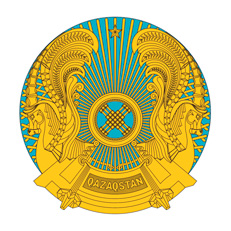 РЕСПУБЛИКАНСКОЕ ГОСУДАРСТВЕННОЕ УЧРЕЖДЕНИЕ«НАЦИОНАЛЬНЫЙ БАНКРЕСПУБЛИКИ КАЗАХСТАН»БАСҚАРМАСЫНЫҢ
ҚАУЛЫСЫ        202_ жылғы ________ Астана қаласыПОСТАНОВЛЕНИЕПРАВЛЕНИЯ№ ___город АстанаТөраға                         Ғ.О. Пірматов №Көрсеткішкүнікүні123…1.Инвестициялық шоттардағы күн басындағы қалдық, оның ішінде:1.1.теңгемен1.2.шетел валютасымен2.Инвестициялық шоттарға келіп түскен күн соңындағы ақша, оның ішінде:2.1.теңгемен2.2.шетел валютасымен3.Инвестициялық шоттардан шығарылған күн соңындағы ақша, оның ішінде:3.1.теңгемен3.2.шетел валютасымен4.Инвестициялық шоттардағы күн соңындағы қалдық ((1)+(2)-(3)), оның ішінде:4.1.теңгемен4.2.шетел валютасымен5.Күн соңында сыртқы басқарудағы активтер сомасы, оның ішінде:5.1.теңгемен5.2.шетел валютасымен6.Басқа да активтердің күн басындағы құны, оның ішінде:6.1.теңгемен6.2.шетел валютасымен7.Басқа да активтердің күн соңындағы құны, оның ішінде:7.1.теңгемен7.2.шетел валютасымен8.Қаржы инвестицияларының күн басындағы барлық құны, оның ішінде:8.1.туынды қаржы құралдары9.Күн соңындағы келіп түскен қаржы құралдары10.Күн соңындағы шығарылған қаржы құралдары11.Күн соңындағы қаржы инвестицияларының барлық құны ((8)+(9)-(10)+(12)-(12.4.1)-(12.7)), оның ішінде:11.1.туынды қаржы құралдары12.Күн соңындағы есептелген инвестициялық кіріс (шығыс), оның ішінде:12.1.қаржы құралдары бойынша сыйақы алуға байланысты кіріс (шығыс)12.2.әділ құны бойынша бағаланатын бағалы қағаздар құнының өзгеруінен түскен кіріс (шығыс)12.3.басқа активтер құнының өзгеруінен түскен кіріс (шығыс)12.4.шетел валютасын қайта бағалаудан түскен кіріс (шығыс), оның ішінде:12.4.1.инвестициялық шоттағы ақшаны және басқа да активтерді қайта бағалаудан түскен кіріс (шығыс)12.4.2.қаржы инвестицияларын қайта бағалаудан түскен кіріс (шығыс)12.5.бағалы қағаздардың құнсыздануынан ықтимал шығынды өтеуге арналған резервтерді (провизияларды) қалпына келтіруге (қалыптастыруға) байланысты кіріс (шығыс)12.6.қаржы құралдары бойынша басқа да кіріс (шығыс)12.7.қаржы құралдарына жатпайтын басқа да кіріс (шығыс)13.Күн соңындағы зейнетақы активтерінің ағымдағы құнының жиынтығы ((4)+(5)+(7)+(11))14.Күн соңындағы зейнетақы активтерінен комиссиялық сыйақы, оның ішінде:14.1.есептелген14.2.төленген15.Зейнетақы активтерінен комиссиялық сыйақы бойынша берешектің қалдығы16.Күн соңындағы инвестициялық кірістен комиссиялық сыйақы, оның ішінде:16.1.есептелген16.2.төленген17.Инвестициялық кірістен комиссиялық сыйақы бойынша берешектің қалдығы18.Күн соңындағы зейнетақы активтеріне жататын, есептелген зейнетақы міндеттемелері, оның ішінде:18.1.қате (дұрыс есепке алынбаған) сома18.2.төлемдер, аударымдар және біржолғы алулар18.3.басқалар19.Күн соңындағы зейнетақы активтеріне жататын, орындалған зейнетақы міндеттемелері:19.1.инвестициялық шоттан қате (дұрыс есепке алынбаған) сома19.2.төлемдер мен аударымдар19.3.басқалар20.Бөлінбеген пайда (өтелмеген залал)21.Күн соңындағы зейнетақы міндеттемелерінің қалдығы22.Күн басындағы резервтік қорлар шоттарындағы сома қалдығы (2024 жылғы 1 қаңтардан бастап толтырылады)23.Күн соңындағы резервтік қорлар шоттарындағы сома қалдығы (2024 жылғы 1 қаңтардан бастап толтырылады)24.Күн соңындағы зейнетақы активтері бойынша міндеттемелердің жиынтығы және бөлінбеген пайда (өтелмеген залал) ((15)+(17)+(20)+(21)+(23)):25.Күн соңындағы «таза» зейнетақы активтері құнының жиынтығы ((13)-(24))№ Сенімгерлік басқарушының атауыЭмитенттің атауыЭкономикалық қызмет түріЭмитенттің еліБағалы қағаздың түріБағалы қағаздың сәйкестендіру нөмірі12345671.Қазақстан Республикасының мемлекеттік бағалы қағаздары1.1.x…x2.Қазақстан Республикасы ұйымдарының мемлекеттік емес эмиссиялық бағалы қағаздары2.1.екінші деңгейдегі банктердің бағалы қағаздары2.1.1.…2.2.екінші деңгейдегі банктерді қоспағанда, заңды тұлғалардың бағалы қағаздары2.2.1.…3.Шет мемлекеттердің бағалы қағаздары3.1.x…x4.Қазақстан Республикасының бейрезидент эмитенттерінің мемлекеттік емес бағалы қағаздары4.1.x…x5.Халықаралық қаржы ұйымдарының бағалы қағаздары5.1.x…x6.Инвестициялық қорлардың пайлары6.1.…7.Жиынтығы:хБағалы қағаздардың саны (дана)Номиналды құныНоминалды құныТөлем валютасының кодыБір бағалы қағаздың сатып алу бағасыБір бағалы қағаздың сатып алу бағасыКезеңіКезеңіБағалы қағаздың сатып алу құны (теңгемен)Бағалы қағаздардың саны (дана)Валюта кодыбір бағалы қағаздың құны (теңгемен)Төлем валютасының кодыБарлығы (теңгемен)таза бағасыесепке алынған күніөтеу күніБағалы қағаздың сатып алу құны (теңгемен)8910111213141516Бағалы қағаздардың ағымдағы құныБағалы қағаздардың ағымдағы құныБағалы қағаздардың ағымдағы құныАнықтама үшін (теңгемен)Анықтама үшін (теңгемен)Анықтама үшін (теңгемен)Анықтама үшін (теңгемен)барлығы (теңгемен)номиналды құн валютасындаоның ішінде есептелген сыйақы (теңгемен)қалыптастырылған резервтер (провизиялар)бағалы қағаздар бойынша дебиторлық берешекбағалы қағаздар бойынша мерзімі өткен дебиторлық берешекмерзімі өткен дебиторлық берешек бойынша қалыптастырылған резервтер (провизиялар)17181920212223Бағалы қағаздар санатыБағалы қағаздың рейтингіБағалы қағаздың рейтингіҚор биржасы тізімінің санатыҚор биржасы тізімінің санатыПортфельдегі ағымдағы купондық мөлшерлеме (пайызбен)Бағалы қағаздар санатыесепке алынған күніесепті күніесепке алынған күніесепті күніПортфельдегі ағымдағы купондық мөлшерлеме (пайызбен)242526272829№ Сенімгерлік басқарушының атауыЭмитенттің атауыЭмитенттің еліБағалы қағаздың түріБағалы қағаздың сәйкестендіру нөміріБағалы қағаздардың саны (дана)Номиналды құн валютасының коды Мәміле валютасының коды1234567891 «Кері репо» операциясы1.1.тікелей тәсіл1.1.1.…1.2.автоматты тәсіл1.2.1.…Жиынтығы:2Репо операциясы2.1.тікелей тәсіл2.1.1.…2.2автоматты тәсіл2.2.1.…Жиынтығы:Бір бағалы қағаз үшін ашу бағасыБір бағалы қағаз үшін ашу бағасыБір бағалы қағаз үшін жабу бағасыБір бағалы қағаз үшін жабу бағасыКезеңіКезеңіБағалы қағаздардың ағымдағы құны (теңгемен)Операция бойынша кірістілік мөлшерлемесі (пайызбен)Ескертпетеңгеменноминалды құн валютасындатеңгеменноминалды құн валютасындаоперацияны ашу күніоперацияны жабу күніБағалы қағаздардың ағымдағы құны (теңгемен)Операция бойынша кірістілік мөлшерлемесі (пайызбен)Ескертпе101112131415161718№ Сенімгерлікпен басқарушының атауыБанктің атауыБанктің рейтингіБанктің рейтингіСалым валютасының кодыБанктік салым шартын жасау күні және нөміріБанктік салым шартын жасау күні және нөмірі№ Сенімгерлікпен басқарушының атауыБанктің атауысалымды орналастыру күніесепті күніСалым валютасының кодыкүнінөмірі12345678Жиынтығы:Салым мерзімі (күнмен)Сыйақы төлеу кезеңіСыйақы төлеу кезеңіСыйақы мөлшерлемесі (жылдық пайызбен)Сыйақы мөлшерлемесі (жылдық пайызбен)Салым бойынша негізгі борыш сомасыСалым бойынша негізгі борыш сомасыСалым мерзімі (күнмен)кезеңділігікүніноминалдытиімдібарлығы (теңгемен)шетел валютасымен9101112131415Ағымдағы құныАғымдағы құныАғымдағы құныРезиденттік еліАнықтама үшін (теңгемен)Анықтама үшін (теңгемен)Анықтама үшін (теңгемен)Анықтама үшін (теңгемен)барлығы (теңгемен)оның ішінде есептелген сыйақыоның ішінде есептелген сыйақыРезиденттік еліқалыптастырылған резервтерсалымдар бойынша дебиторлық берешексалымдар бойынша мерзімі өткен дебиторлық берешекмерзімі өткен дебиторлық берешек бойынша қалыптастырылған резервтер (провизиялар)барлығы (теңгемен)теңгеменшетел валютасыменРезиденттік еліқалыптастырылған резервтерсалымдар бойынша дебиторлық берешексалымдар бойынша мерзімі өткен дебиторлық берешекмерзімі өткен дебиторлық берешек бойынша қалыптастырылған резервтер (провизиялар)1617181920212223№Сенімгерлік басқарушының атауыАффинирленген бағалы металдың атауыТрой унцияларының саныТөлем валютасының кодыБір трой унциясының сатып алу бағасыБір трой унциясының сатып алу бағасыЖиынтық сатып алу құныЖиынтық сатып алу құныАғымдағы құныАғымдағы құны№Сенімгерлік басқарушының атауыАффинирленген бағалы металдың атауыТрой унцияларының саныТөлем валютасының кодытеңгеменшетел валютасыментеңгеменшетел валютасыментеңгеменшетел валютасымен1234567891011Жиынтығы:№Сенімгерлік басқарушының атауыТуынды қаржы құралы түрінің атауыБазалық активВалюта кодыБағалы қағаздың сәйкестендіру нөміріТуынды құралмен операцияны жүзеге асыру күнінде талап ету (міндеттемелер) сомасы (теңгемен) Есепті күнгі ағымдағы құны (теңгемен)123456781.Туынды қаржы құралдары бойынша шартты талаптар1.11.1.1…Жиынтығы:2.Туынды қаржы құралдары бойынша шартты міндеттемелер2.12.1.1…Жиынтығы:№ Зейнетақы активтерін сыртқы басқарушының атауыСенімгерлікпен басқару шартының нөмірі және күніЗейнетақы активтерін басқарудың болжанған кезеңіБасқарудағы зейнетақы активтерінің ағымдағы құны (теңгемен)Ескертпе123456Жиынтығы:Салымшылардың (алушылардың) жасы Салымшылардың (алушылардың) жеке зейнетақы шоттарыСалымшылардың (алушылардың) жеке зейнетақы шоттарыСалымшылардың (алушылардың) жеке зейнетақы шоттарыСалымшылардың (алушылардың) жеке зейнетақы шоттарыСалымшылардың (алушылардың) жеке зейнетақы шоттарыСалымшылардың (алушылардың) жеке зейнетақы шоттарыСалымшылардың (алушылардың) жеке зейнетақы шоттарыСалымшылардың (алушылардың) жасы міндетті зейнетақы жарналарын есепке алу бойыншаміндетті зейнетақы жарналарын есепке алу бойыншаміндетті зейнетақы жарналарын есепке алу бойыншаміндетті зейнетақы жарналарын есепке алу бойыншаміндетті зейнетақы жарналарын есепке алу бойыншаміндетті зейнетақы жарналарын есепке алу бойыншаміндетті зейнетақы жарналарын есепке алу бойыншаСалымшылардың (алушылардың) жасы ЕрлерЕрлерЕрлерЕрлерӘйелдерӘйелдерӘйелдерСалымшылардың (алушылардың) жасы Зейнетақы жинақтары бар салымшылардың (алушылардың) жеке зейнетақы шоттарының саныЗейнетақы жинақтарының сомасыЗейнетақы жинақтары жоқ салымшылардың (алушылардың) жеке зейнетақы шоттарының саныЗейнетақы жинақтары бар салымшылардың (алушылардың) жеке зейнетақы шоттарының саныЗейнетақы жинақтары бар салымшылардың (алушылардың) жеке зейнетақы шоттарының саныЗейнетақы жинақтарының сомасыЗейнетақы жинақтары жоқ салымшылардың (алушылардың) жеке зейнетақы шоттарының саны1234556720 жасқа дейін21 жас22 жас23 жас24 жас25 жас26 жас27 жас28 жас29 жас30 жас31 жас32 жас33 жас34 жас35 жас36 жас37 жас38 жас39 жас40 жас41 жас42 жас43 жас44 жас45 жас46 жас47 жас48 жас49 жас50 жас51 жас52 жас53 жас54 жас55 жас56 жас57 жас58 жас59 жас60 жас61 жас62 жас63 жас64 жас65 жас66 жас67 жас68 жас69 жас70 жас71 жас72 жас73 жас74 жас75 жас76 жас77 жас78 жас79 жас80 жас81 жас және одан үлкенБарлығыСалымшылардың (алушылардың) жеке зейнетақы шоттарыСалымшылардың (алушылардың) жеке зейнетақы шоттарыСалымшылардың (алушылардың) жеке зейнетақы шоттарыСалымшылардың (алушылардың) жеке зейнетақы шоттарыСалымшылардың (алушылардың) жеке зейнетақы шоттарыСалымшылардың (алушылардың) жеке зейнетақы шоттарыміндетті кәсіптік зейнетақы жарналарын есепке алу бойыншаміндетті кәсіптік зейнетақы жарналарын есепке алу бойыншаміндетті кәсіптік зейнетақы жарналарын есепке алу бойыншаміндетті кәсіптік зейнетақы жарналарын есепке алу бойыншаміндетті кәсіптік зейнетақы жарналарын есепке алу бойыншаміндетті кәсіптік зейнетақы жарналарын есепке алу бойыншаЕрлерЕрлерЕрлерӘйелдерӘйелдерӘйелдерЗейнетақы жинақтары бар салымшылардың (алушылардың) жеке зейнетақы шоттарының саныЗейнетақы жинақтарының сомасыЗейнетақы жинақтары жоқ салымшылардың (алушылардың) жеке зейнетақы шоттарының саныЗейнетақы жинақтары бар салымшылардың (алушылардың) жеке зейнетақы шоттарының саныЗейнетақы жинақтарының сомасыЗейнетақы жинақтары жоқ салымшылардың (алушылардың) жеке зейнетақы шоттарының саны8910111213Салымшылардың (алушылардың) жеке зейнетақы шоттарыСалымшылардың (алушылардың) жеке зейнетақы шоттарыСалымшылардың (алушылардың) жеке зейнетақы шоттарыСалымшылардың (алушылардың) жеке зейнетақы шоттарыСалымшылардың (алушылардың) жеке зейнетақы шоттарыСалымшылардың (алушылардың) жеке зейнетақы шоттарыерікті зейнетақы жарналарын есепке алу бойыншаерікті зейнетақы жарналарын есепке алу бойыншаерікті зейнетақы жарналарын есепке алу бойыншаерікті зейнетақы жарналарын есепке алу бойыншаерікті зейнетақы жарналарын есепке алу бойыншаерікті зейнетақы жарналарын есепке алу бойыншаЕрлерЕрлерЕрлерӘйелдерӘйелдерӘйелдерЗейнетақы жинақтары бар салымшылардың (алушылардың) жеке зейнетақы шоттарының саныЗейнетақы жинақтарының сомасыЗейнетақы жинақтары жоқ салымшылардың (алушылардың) жеке зейнетақы шоттарының саныЗейнетақы жинақтары бар салымшылардың (алушылардың) жеке зейнетақы шоттарының саныЗейнетақы жинақтарының сомасыЗейнетақы жинақтары жоқ салымшылардың (алушылардың) жеке зейнетақы шоттарының саны141516171819Жеке тұлғалардың шартты зейнетақы шоттарыЖеке тұлғалардың шартты зейнетақы шоттарыЖеке тұлғалардың шартты зейнетақы шоттарыЖеке тұлғалардың шартты зейнетақы шоттарыжұмыс берушінің міндетті зейнетақы жарналарын есепке алу бойыншажұмыс берушінің міндетті зейнетақы жарналарын есепке алу бойыншажұмыс берушінің міндетті зейнетақы жарналарын есепке алу бойыншажұмыс берушінің міндетті зейнетақы жарналарын есепке алу бойыншаЕрлерЕрлерӘйелдерӘйелдерЖеке тұлғалардың шартты зейнетақы шоттарының саныШартты зейнетақы шоттарындағы сомаЖеке тұлғалардың шартты зейнетақы шоттарының саныШартты зейнетақы шоттарындағы сома20212223№ Облыс немесе республикалық маңызы бар қалаОблыс немесе республикалық маңызы бар қалаСалымшылардың (алушылардың) жеке зейнетақы шоттарыСалымшылардың (алушылардың) жеке зейнетақы шоттарыСалымшылардың (алушылардың) жеке зейнетақы шоттарыСалымшылардың (алушылардың) жеке зейнетақы шоттарыСалымшылардың (алушылардың) жеке зейнетақы шоттарыСалымшылардың (алушылардың) жеке зейнетақы шоттары№ АтауыӘкімшілік-аумақтық объектілердің сыныптауышы бойынша кодыміндетті зейнетақы жарналарын есепке алу бойыншаміндетті зейнетақы жарналарын есепке алу бойыншаміндетті зейнетақы жарналарын есепке алу бойыншаміндетті кәсіптік зейнетақы жарналарын есепке алу бойыншаміндетті кәсіптік зейнетақы жарналарын есепке алу бойыншаміндетті кәсіптік зейнетақы жарналарын есепке алу бойынша№ АтауыӘкімшілік-аумақтық объектілердің сыныптауышы бойынша кодыЗейнетақы жинақтары бар салымшылардың (алушылардың) жеке зейнетақы шоттарының саныЗейнетақы жинақтарының сомасыЗейнетақы жинақтары жоқ салымшылардың (алушылардың) жеке зейнетақы шоттарының саныЗейнетақы жинақтары бар салымшылардың (алушылардың) жеке зейнетақы шоттарының саныЗейнетақы жинақтарының сомасыЗейнетақы жинақтары жоқ салымшылардың (алушылардың) жеке зейнетақы шоттарының саны123456789Өңірі көрсетілмегенБарлығы Салымшылардың (алушылардың) жеке зейнетақы шоттарыСалымшылардың (алушылардың) жеке зейнетақы шоттарыСалымшылардың (алушылардың) жеке зейнетақы шоттарыСалымшылардың (алушылардың) жеке зейнетақы шоттарыЖеке тұлғалардың шартты зейнетақы шоттарыЖеке тұлғалардың шартты зейнетақы шоттарыЖеке тұлғалардың шартты зейнетақы шоттарыЖеке тұлғалардың шартты зейнетақы шоттарыерікті зейнетақы жарналарын есепке алу бойыншаерікті зейнетақы жарналарын есепке алу бойыншаерікті зейнетақы жарналарын есепке алу бойыншаерікті зейнетақы жарналарын есепке алу бойыншажұмыс берушінің міндетті зейнетақы жарналарын есепке алу бойыншажұмыс берушінің міндетті зейнетақы жарналарын есепке алу бойыншажұмыс берушінің міндетті зейнетақы жарналарын есепке алу бойыншажұмыс берушінің міндетті зейнетақы жарналарын есепке алу бойыншаЗейнетақы жинақтары бар салымшылардың (алушылардың) жеке зейнетақы шоттарының саныЗейнетақы жинақтарының сомасыЗейнетақы жинақтары жоқ салымшылардың (алушылардың) жеке зейнетақы шоттарының саныЗейнетақы жинақтары бар жеке тұлғалардың шартты зейнетақы шоттарының саныЗейнетақы жинақтары бар жеке тұлғалардың шартты зейнетақы шоттарының саныЗейнетақы жинақтарының сомасыЗейнетақы жинақтары жоқ жеке тұлғалардың шартты зейнетақы шоттарының саны10111213131415Жол кодыБаптардың атауыАғымдағы жылдың басынан бергі кезең үшінАғымдағы жылдың басынан бергі кезең үшінАғымдағы жылдың басынан бергі кезең үшінАлдыңғы жылдың ұқсас кезеңі үшінАлдыңғы жылдың ұқсас кезеңі үшінАлдыңғы жылдың ұқсас кезеңі үшінЖол кодыБаптардың атауысалымшылар (алушылар) санытөлемдер санысомасысалымшылар (алушылар) санытөлемдер санысомасы12345678100Зейнетақы жинақтарының төлемдеріміндетті зейнетақы жарналары101есебінен:102жасы бойыншаоның ішінде Еуразиялық экономикалық одақ (бұдан әрі – ЕАЭО) елдері бойынша:1021…103мүгедектігі бойыншаоның ішінде ЕАЭО елдері бойынша:1031…104Қазақстан Республикасынан тыс жерлерге шығуына байланысты105мұрагерлергеоның ішінде ЕАЭО елдері бойынша:1051…106жерлеуге107басқа тұлғаларға108тұрғын үй жағдайын жақсартуға109емделуге ақы төлеугеміндетті кәсіптік зейнетақы жарналары200есебінен:201жасы бойыншаоның ішінде ЕАЭО елдері бойынша:2011…202мүгедектігі бойыншаоның ішінде ЕАЭО елдері бойынша:2021…203Қазақстан Республикасынан тыс жерлерге шығуына байланысты204мұрагерлергеоның ішінде ЕАЭО елдері бойынша:2041…205жерлеуге206басқа тұлғаларға207тұрғын үй жағдайын жақсартуға208емделуге ақы төлеугеерікті зейнетақы жарналары300есебінен:301елу жасқа жеткен кездеоның ішінде ЕАЭО елдері бойынша:3011…302мүгедектігі бойыншаоның ішінде ЕАЭО елдері бойынша:3021…303Қазақстан Республикасынан тыс жерлерге шығуына байланысты304мұрагерлергеоның ішінде ЕАЭО елдері бойынша:3041…305жерлеуге306басқа тұлғаларға400Сақтандыру ұйымына зейнетақы жинақтарын аударуміндетті зейнетақы жарналары401есебінен:402жасы бойынша403мүгедектігі бойынша404зейнетақы аннуитеті шарты жасалған кезде405міндетті кәсіптік зейнетақы жарналары есебінен зейнетақы жинақтары жеткіліксіз болған кездеміндетті кәсіптік зейнетақы жарналары500есебінен:501жасы бойынша502мүгедектігі бойынша503зейнетақы аннуитеті шарты жасалған кезде 504міндетті зейнетақы жарналары есебінен зейнетақы жинақтары жеткіліксіз болған кездеерікті зейнетақы жарналары600есебінен:601жасы бойынша602мүгедектігі бойынша603міндетті зейнетақы жарналары есебінен зейнетақы жинақтары жеткіліксіз болған кезде604міндетті кәсіптік зейнетақы жарналары есебінен зейнетақы жинақтары жеткіліксіз болған кезде700Басқа зейнетақы төлемдері1000БарлығыЖол кодыБаптардың атауыАғымдағы жылдың басынан бергі кезең үшінАғымдағы жылдың басынан бергі кезең үшінАғымдағы жылдың басынан бергі кезең үшінАлдыңғы жылдың ұқсас кезеңі үшінАлдыңғы жылдың ұқсас кезеңі үшінАлдыңғы жылдың ұқсас кезеңі үшінЖол кодыБаптардың атауысалымшылар (алушылар) санытөлем санысомасысалымшылар (алушылар) санытөлемдер санысомасы12345678100Зейнетақы жинақтарының төлемдері101жасы бойыншаоның ішінде Еуразиялық экономикалық одақ (бұдан әрі – ЕАЭО) елдері бойынша:1011…102мүгедектігі бойыншаоның ішінде ЕАЭО елдері бойынша:1021…103мұрагерлергеоның ішінде ЕАЭО елдері бойынша:1031…104Басқа да зейнетақы төлемдеріоның ішінде ЕАЭО елдері бойынша:1041…1000БарлығыЖол кодыБаптардың атауыАғымдағы жылдың басынан бергі кезең үшінАғымдағы жылдың басынан бергі кезең үшінАғымдағы жылдың басынан бергі кезең үшінАлдыңғы жылдың ұқсас кезеңі үшінАлдыңғы жылдың ұқсас кезеңі үшінАлдыңғы жылдың ұқсас кезеңі үшінЖол кодыБаптардың атауыжеке тұлғалардың санытөлем санысомасыжеке тұлғалардың санытөлем санысомасы12345678100Зейнетақы жинақтарының төлемдері110жасы бойынша111мүгедектігі бойынша112басқа тұлғаларға113Басқа да төлемдер1000Жұмыс берушінің міндетті зейнетақы жарналары бойынша барлық зейнетақы төлемі:№ Эмитентттің атауыЭмитенттің еліБағалы қағаздың түріБағалы қағаздың сәйкестендіру нөміріБағалы қағаздар саны (дана)Бағалы қағаздар саны (дана)Бағалы қағаздар саны (дана)№ Эмитентттің атауыЭмитенттің еліБағалы қағаздың түріБағалы қағаздың сәйкестендіру нөмірібарлығыоның ішінде ауыртпалық салынған бағалы қағаздар және репо операцияларының мәні болып табылатын  бағалы қағаздароның ішінде ауыртпалық салынған бағалы қағаздар және репо операцияларының мәні болып табылатын  бағалы қағаздар№ Эмитентттің атауыЭмитенттің еліБағалы қағаздың түріБағалы қағаздың сәйкестендіру нөмірібарлығыбарлығыоның ішінде репо операцияларының мәні болып табылатын  бағалы қағаздар123456781.Қазақстан Республикасының мемлекеттік бағалы қағаздары1.1.…2.Қазақстан Республикасы ұйымдарының мемлекеттік емес эмиссиялық бағалы қағаздары2.1.екінші деңгейдегі банктердің бағалы қағаздары2.1.1.…2.2.екінші деңгейдегі банктерді қоспағанда, заңды тұлғалардың бағалы қағаздары2.2.1.…3.Шет мемлекеттердің бағалы қағаздары3.1.…4.Қазақстан Республикасының бейрезидент эмитенттерінің мемлекеттік емес бағалы қағаздары4.1.…5.Халықаралық қаржы ұйымдарының бағалы қағаздары5.1.…6.Инвестициялық қорлардың пайлары6.1.…7.Жиынтығы Номиналды құныНоминалды құныТөлем валютасының кодыБір бағалы қағазды сатып алу бағасыКезеңіКезеңіБағалы қағаздың сатып алу құнывалюта коды бір бағалы қағаздың құныТөлем валютасының кодыБір бағалы қағазды сатып алу бағасыесепке алу күніөтеу күніБағалы қағаздың сатып алу құны9101112131415Бағалы қағаздардың баланстық құныБағалы қағаздардың баланстық құныБағалы қағаздардың баланстық құныБағалы қағаздардың баланстық құныБағалы қағаздардың баланстық құныБағалы қағаздардың баланстық құныБағалы қағаздардың баланстық құныБағалы қағаздардың баланстық құныБағалы қағаздың рейтингі Бағалы қағаздың рейтингі БарлығыБарлығыБарлығыБарлығыоның ішінде ауыртпалық салынған бағалы қағаздар және репо операцияларының мәні болып табылатын  бағалы қағаздар бойыншаоның ішінде ауыртпалық салынған бағалы қағаздар және репо операцияларының мәні болып табылатын  бағалы қағаздар бойыншаАнықтама үшін: қалыптастырылған резервтер (провизиялар)Есепке алу санатыесепке қою күніесепті күнібарлығыдисконт, сыйлықақыесептелген сыйақыоң (теріс) түзетубарлығыоның ішінде репо операцияларының мәні болып табылатын  бағалы қағаздар бойыншаАнықтама үшін: қалыптастырылған резервтер (провизиялар)Есепке алу санатыесепке қою күніесепті күні16171819202122232425№Эмитенттің атауыЭмитенттің еліБағалы қағаздың түріБағалы қағаздың сәйкестендіру нөміріБағалы қағаздардың саныНоминалды құн валютасының кодыКезеңіКезеңі№Эмитенттің атауыЭмитенттің еліБағалы қағаздың түріБағалы қағаздың сәйкестендіру нөміріБағалы қағаздардың саныНоминалды құн валютасының кодыоперация ашылған күніоперация жабылған күні1234567891.«Кері репо операциялары1.1.тікелей тәсіл1.1.1.…1.2.автоматты тәсіл1.2.1.…2.Репо операциялары2.1.тікелей тәсіл2.1.1.…2.2.автоматты тәсіл2.2.1.…Күндермен көрсет ілген операция мерзіміСыйақы мөлшерлемесіБаланстық құныАнықтама үшін: қалыптастырылған резервтерБағалы қағаздың рейтингіБағалы қағаздың рейтингіҚор биржасы тізімінің санатыҚор биржасы тізімінің санатыКүндермен көрсет ілген операция мерзіміСыйақы мөлшерлемесіБаланстық құныАнықтама үшін: қалыптастырылған резервтермәміле жасалған күніесепті күнімәміле жасалған күніесепті күні1011121314151617№ Ұйымның атауыБанктің (ұйымның) рейтингіБанктің (ұйымның) рейтингіВалюта кодыБанктік салым шартының жасалған күні мен нөміріБанктік салым шартының жасалған күні мен нөміріСалым мерзiмi (күнмен)№ Ұйымның атауыорналастыру күніесепті күніВалюта кодыкүнінөміріСалым мерзiмi (күнмен)1 23456781.Кассадағы ақша2.Жолдағы ақша2.1.…3.Екінші деңгейдегі банктердегі шоттардағы ақша3.1.…4.Банк операцияларының жекелеген түрлерін жүзеге асыратын ұйымдардағы шоттардағы ақша4.1.…5.Басқа да ақша және ақшалай қаражат баламалары5.1.…6.Ақша және ақшалай қаражат баламаларының барлығы7.Талап етілгенге дейінгі салымдар7.1.…8.Қазақстан Республикасының екінші деңгейдегі банктеріндегі мерзiмдi салымдар8.1.…9.Шартты салымдар9.1.…10.Бейрезидент ұйымдардағы мерзiмдi салымдар10.1.…11.Салымдар, барлығыСалым бойынша сыйақы мөлшерлемесі (жылдық пайызбен)Салым бойынша сыйақы мөлшерлемесі (жылдық пайызбен)Салымға енгізілген сомаСалымға енгізілген сомаБаланстық құныБаланстық құныАнықтама үшін:  қалыптастырылған резервтер (провизиялар)Ескертпеноминалдытиімдітеңгеменшетел валютасыменбарлығыоның ішінде салым бойынша есептелген сыйақыАнықтама үшін:  қалыптастырылған резервтер (провизиялар)Ескертпе910111213141516№Заңды тұлғаның атауыСатып алу құныБаланстық құныБаланстық құныЖарғылық капиталдағы үлесі (пайызбен)Сатып алу күніЕскертпе№Заңды тұлғаның атауыСатып алу құныбарлығыоның ішінде есептелген дивидендтерЖарғылық капиталдағы үлесі (пайызбен)Сатып алу күніЕскертпе		12345678№№Мәмілені жасау (операцияны тіркеу) күніМәміле бойыншаесеп айырысудың белгіленген күніМәміле бойыншаесеп айырысудың нақты күніБрокердің және (немесе) дилердің атауыМәміле түріНарық1234567Бағалы қағаздың түрі және оның эмитентінің атауыБағалы қағаздың сәйкестендіру нөміріНоминалды құн валютасының кодыБір бағалы қағаздың номиналды құныБағалы қағаздың саныТөлем валютасының кодыБір бағалы қағаздың сатып алу (сату) бағасы891011121314Мәміле жасау күніндегі бір бағалы қағаздың ең төменгі бағасыМәміле жасау күніндегі бір бағалы қағаздың ең жоғары бағасыМәміле жасау күніндегі бір бағалы қағаздың нарықтық құныБағалы қағаздар бойынша кірістілік (пайызбен)Мәміле сомасыКонтрәріптес атауыКонтрәріптес рейтингі15161718192021№Ақша аудару күніБанктің атауыБанктің атауыСалым бойынша операцияСалым бойынша операцияОперация сомасыОперация сомасыБанктік салым шартын жасау күні және нөміріБанктік салым шартын жасау күні және нөміріСалым мерзімі (күнмен)Салым мерзімі (күнмен)Сыйақы мөлшерлемесі (жылдық пайызбен)Сыйақы мөлшерлемесі (жылдық пайызбен)Салым валютасының кодыСалым валютасының кодыСалым сомасыСалым сомасы122334455667788991010№Мәмілені жасау күніКонтрагенттің атауыҚызметке ақы төлеуМәміле түріАффинирленген бағалы металдың түріМәміле көлемі (бірлігі)Төлем валютасының кодыБір бірліктің сатып алу бағасыМәміле сомасы12345678910№Мәмілені жасау күніБрокердің және (немесе) дилердің атауыҚаржы құралдарын есепке алу күніМәміле бойынша есеп айырысу күніТуынды қаржы құралдарының түріБағалы қағаздың сәйкестендіру нөміріНарықБазалық актив және оның рейтингіКонтрагент және оның рейтингі12345678910Мәміле талаптарының сипаттамасыМәміле талаптарының сипаттамасыМәміле талаптарының сипаттамасыМәміле талаптарының сипаттамасыМәміле талаптарының сипаттамасыХеджирлеу объектісіИнвестициялық шешімнің нөмірі мен күніМәмілені жасау күнгі вариациялық маржа, теңгеМәмілені жасау күнгі бастапқы маржа, пайызСауда-саттық режиміЕскертпеМәміле түріҚаржы құралдарының саны, данаМәміле бағасы, теңгеМәміле сомасы, мың теңгеМәміле валютасының кодыХеджирлеу объектісіИнвестициялық шешімнің нөмірі мен күніМәмілені жасау күнгі вариациялық маржа, теңгеМәмілені жасау күнгі бастапқы маржа, пайызСауда-саттық режиміЕскертпе1112131415161718192021№Эмитенттің атауыБағалы қағаздың түрі немесе салым шартының нөміріБағалы қағаздың сәйкестендіру нөміріТалап ету құқығын сәйкестендіргішБағалы қағаздардың саны (дана)Өтеу күніТануды тоқтату күні12345678ЖиынтығыБерешек мөлшеріБерешек мөлшеріБерешек мөлшеріБерешек мөлшеріБерешектің барлығыРеттеу түрі және берешек сомасынегізгі борыш бойыншасыйақы бойыншанегізгі борыш бойынша өсімпұлсыйақы бойынша өсімпұлБерешектің барлығыРеттеу түрі және берешек сомасы91011121314КүніЗейнетақы жарналарыЕрікті жинақтаушы зейнетақы қорларынан, инвестициялық портфельді басқарушылардан сенімгерлікпен басқарудан және Қазақстан Республикасының Ұлттық Банкінен аударымдарЗейнетақы жарналары уақтылы аударылмағаны үшін және зейнетақы активтері уақтылы инвестицияланбағаны үшін алынған өсімпұлТұрғын үй жағдайын жақсартуға және (немесе) емделуге ақы төлеуге арналған төлемдер мен аударымдар, қаражат алулар, оның ішінде инвестициялық портфельді басқарушыларға сенімгерлік басқаруға және Қазақстан Республикасының Ұлттық Банкіне аударымдарЗейнетақы жарналарын және (немесе) зейнетақы жарналарын уақтылы аудармағаны үшін алынған өсімпұлды қайтару бойынша міндеттемелер123456Бөлінбеген пайда (өтелмеген зиян)«Таза» зейнетақы активтерінің ағымдағы құныШартты бірліктер саныЗейнетақы активтерінің бір шартты бірлігінің құныЗейнетақы активтерінен комиссиялық сыйақыИнвестициялық кірістен комиссиялық сыйақыЗейнетақы активтері бойынша бір күнде есептелген инвестициялық кіріс (зиян)78910111213КүніЗейнетақы жарналары, келіп түстіЗейнетақы жарналарын уақтылы аудармағаны үшін өсімпұлТөлемдер, есептелгеніЗейнетақы жарналарын уақтылы аудармағаны үшін зейнетақы жарналарын және (немесе) алынған өсімпұлды қайтару бойынша міндеттеме12345Инвестициялық кірістен комиссиялық сыйақыШартты зейнетақы міндеттемелерінің ағымдағы құныШартты бірліктер саныШартты зейнетақы міндеттемелерінің бір шартты бірлігінің құныШартты зейнетақы міндеттемелері бойынша бір күнде есептелген инвестициялық кіріс678910Жол кодыКөрсеткіш атауыБарлығы(есепті кезеңнің соңында)оның ішіндеоның ішіндеЖол кодыКөрсеткіш атауыБарлығы(есепті кезеңнің соңында)ұлттық валюменшетел валютасымен123451Ақша және ақшалай қаражат баламалары1.15.01Кассадағы қолма-қол ақша1.15.02Жолдағы ақша1.14.03Басқа депозиттік ұйымдардағы ағымдағы шоттардағы ақша1.15.04Басқа қаржы ұйымдарындағы ағымдағы шоттардағы ақша1.20.05Бейрезиденттердегі ағымдағы шоттардағы ақша1.14.06Басқа депозиттік ұйымдардағы жинақ шоттардағы ақша1.15.07Басқа қаржы ұйымдарындағы жинақ шоттардағы ақша1.20.08Бейрезиденттердегі жинақ шоттардағы ақша1.14.09Басқа депозиттік ұйымдардағы басқа да ақша1.15.10Басқа қаржы ұйымдарындағы басқа да ақша1.16.11Мемлекеттік қаржылық емес ұйымдардағы басқа да ақша1.17.12Мемлекеттік емес қаржылық емес ұйымдардағы басқа да ақша1.20.13Бейрезиденттердегі басқа да ақша2Аффинирленген бағалы металдар2.14.01Басқа депозиттік ұйымдардағы аффинирленген бағалы металдар2.15.02Жолдағы аффинирленген бағалы металдар2.14.03Басқа депозиттік ұйымдардағы металл шоттарда орналастырылған аффинирленген бағалы металдар3Орналастырылған салымдар3.13.01Қазақстан Республикасының Ұлттық Банкінде орналастырылған салымдар3.14.02Басқа депозиттік ұйымдарда бір түнге орналастырылған қысқа мерзімді салымдар3.15.03Басқа қаржы ұйымдарында бір түнге орналастырылған қысқа мерзімді салымдар3.20.04Бейрезиденттерде бір түнге орналастырылған қысқа мерзімді салымдар3.14.05Басқа депозиттік ұйымдарда орналастырылған қысқа мерзімді талап етілгенге дейінгі салымдар3.15.06Басқа қаржы ұйымдарында орналастырылған қысқа мерзімді талап етілгенге дейінгі салымдар3.20.07Бейрезиденттерде орналастырылған қысқа мерзімді талап етілгенге дейінгі салымдар3.14.08Басқа депозиттік ұйымдарда орналастырылған қысқа мерзімді салымдар3.15.09Басқа қаржы ұйымдарында орналастырылған қысқа мерзімді салымдар3.20.10Бейрезиденттерде орналастырылған қысқа мерзімді салымдар3.14.11Басқа депозиттік ұйымдарда орналастырылған қысқа мерзімді шартты салымдар3.15.12Басқа қаржы ұйымдарында орналастырылған қысқа мерзімді шартты салымдар3.20.13Бейрезиденттерде орналастырылған қысқа мерзімді шартты салымдар3.14.14Басқа депозиттік ұйымдарда орналастырылған ұзақ мерзімді салымдар3.15.15Басқа қаржы ұйымдарында орналастырылған ұзақ мерзімді салымдар3.20.16Бейрезиденттерде орналастырылған ұзақ мерзімді салымдар3.14.17Басқа депозиттік ұйымдарда орналастырылған ұзақ мерзімді шартты салымдар3.15.18Басқа қаржы ұйымдарында орналастырылған ұзақ мерзімді шартты салымдар3.20.19Бейрезиденттерде орналастырылған ұзақ мерзімді шартты салымдар3.1Минус: құнсыздануға арналған резервтер4Өзгерісі пайда немесе зиян құрамында көрсетілетін әділ құны бойынша бағаланатын бағалы қағаздар4.11.01Қазақстан Республикасының Үкіметі шығарған бағалы қағаздар4.12.02Өңірлік және жергілікті басқару органдары шығарған бағалы қағаздар4.13.03Қазақстан Республикасының Ұлттық Банкі шығарған бағалы қағаздар 4.14.04Басқа депозиттік ұйымдар шығарған бағалы қағаздар, оның ішінде:4.14.04.01Үлестік бағалы қағаздар4.14.04.02Борыштық бағалы қағаздар4.15.05Басқа қаржы ұйымдары шығарған бағалы қағаздар, оның ішінде:4.15.05.01Үлестік бағалы қағаздар4.15.05.02Борыштық бағалы қағаздар4.16.06Мемлекеттік қаржылық емес ұйымдар шығарған бағалы қағаздар, оның ішінде:4.16.06.01Үлестік бағалы қағаздар4.16.06.02Борыштық бағалы қағаздар4.17.07Мемлекеттік емес қаржылық емес ұйымдар шығарған бағалы қағаздар, оның ішінде:4.17.07.01Үлестік бағалы қағаздар4.17.07.02Борыштық бағалы қағаздар4.18.08Үй шаруашылықтарына қызмет көрсететін коммерциялық емес ұйымдар шығарған бағалы қағаздар, оның ішінде:4.18.08.01Үлестік бағалы қағаздар4.18.08.02Борыштық бағалы қағаздар4.20.09Бейрезиденттер шығарған бағалы қағаздар, оның ішінде:4.20.09.01Үлестік бағалы қағаздар4.20.09.02Борыштық бағалы қағаздар5Туынды қаржы құралдары5.11.01Қазақстан Республикасының Үкіметімен туынды қаржы құралдарымен операциялар5.12.02Өңірлік және жергілікті басқару органдарымен туынды қаржы құралдарымен операциялар5.13.03Қазақстан Республикасының Ұлттық Банкімен туынды қаржы құралдарымен операциялар5.14.04Басқа депозиттік ұйымдармен туынды қаржы құралдарымен операциялар5.15.05Басқа қаржы ұйымдарымен туынды қаржы құралдарымен операциялар5.16.06Мемлекеттік қаржылық емес ұйымдармен туынды қаржы құралдарымен операциялар5.17.07Мемлекеттік емес қаржылық емес ұйымдармен туынды қаржы құралдарымен операциялар5.18.08Үй шаруашылықтарына қызмет көрсететін коммерциялық емес ұйымдармен туынды қаржы құралдарымен операциялар5.19.09Үй шаруашылықтарымен туынды қаржы құралдарымен операциялар5.20.10Бейрезиденттермен туынды қаржы құралдарымен операциялар6Басқа да жиынтық кіріс арқылы әділ құны бойынша есепке алынатын бағалы қағаздар 6.11.01Қазақстан Республикасының Үкіметі шығарған бағалы қағаздар6.12.02Өңірлік және жергілікті басқару органдары шығарған бағалы қағаздар6.13.03Қазақстан Республикасының Ұлттық Банкі шығарған бағалы қағаздар6.14.04Басқа депозиттік ұйымдар шығарған бағалы қағаздар, оның ішінде:6.14.04.01Үлестік бағалы қағаздар6.14.04.02Борыштық бағалы қағаздар6.15.05Басқа қаржы ұйымдары шығарған бағалы қағаздар, оның ішінде:6.15.05.01Үлестік бағалы қағаздар6.15.05.02Борыштық бағалы қағаздар6.16.06Мемлекеттік қаржылық емес ұйымдар шығарған бағалы қағаздар, оның ішінде:6.16.06.01Үлестік бағалы қағаздар6.16.06.02Борыштық бағалы қағаздар6.17.07Мемлекеттік емес қаржылық емес ұйымдар шығарған бағалы қағаздар, оның ішінде:6.17.07.01Үлестік бағалы қағаздар6.17.07.02Борыштық бағалы қағаздар6.18.08Үй шаруашылықтарына қызмет көрсететін коммерциялық емес ұйымдар шығарған бағалы қағаздар, оның ішінде:6.18.08.01Үлестік бағалы қағаздар6.18.08.02Борыштық бағалы қағаздар6.20.09Бейрезиденттер шығарған бағалы қағаздар6.18.09.01Үлестік бағалы қағаздар6.18.09.02Борыштық бағалы қағаздар6.1Минус: құнсыздануға арналған резервтер7«Кері репо» операциялары7.11.01Қазақстан Республикасының Үкіметімен «кері репо» операциялары7.13.02Қазақстан Республикасының Ұлттық Банкімен «кері репо» операциялары7.14.03Басқа депозиттік ұйымдармен «кері репо» операциялары7.15.04Басқа қаржы ұйымдарымен «кері репо» операциялары7.16.05Мемлекеттік қаржылық емес ұйымдармен «кері репо» операциялары 7.17.06Мемлекеттік емес қаржылық емес ұйымдармен «кері репо» операциялары7.18.07Үй шаруашылықтарына қызмет көрсететін коммерциялық емес ұйымдармен «кері репо» операциялары7.19.08Үй шаруашылықтарымен «кері репо» операциялары7.20.09Бейрезиденттермен «кері репо» операциялары 8Берілген аванстар8.11.01Қазақстан Республикасының Үкіметіне мүлікті жеткізуге, жұмыстарды орындауға және қызметтер көрсетуге берілген аванстар8.12.02Өңірлік және жергілікті басқару органдарына мүлікті жеткізуге, жұмыстарды орындауға және қызметтер көрсетуге берілген аванстар8.14.03Басқа депозиттік ұйымдарға мүлікті жеткізуге, жұмыстарды орындауға және қызметтер көрсетуге берілген аванстар8.15.04Басқа қаржы ұйымдарына мүлікті жеткізуге, жұмыстарды орындауға және қызметтер көрсетуге берілген аванстар8.16.05Мемлекеттік қаржылық емес ұйымдарға мүлікті жеткізуге, жұмыстарды орындауға және қызметтер көрсетуге берілген аванстар8.17.06Мемлекеттік емес қаржылық емес ұйымдарға мүлікті жеткізуге, жұмыстарды орындауға және қызметтер көрсетуге берілген аванстар8.18.07Үй шаруашылықтарына қызмет көрсететін коммерциялық емес ұйымдарға мүлікті жеткізуге, жұмыстарды орындауға және қызметтер көрсетуге берілген аванстар8.19.08Үй шаруашылықтарына мүлікті жеткізуге, жұмыстарды орындауға және қызметтер көрсетуге берілген аванстар8.20.09Бейрезиденттерге мүлікті жеткізуге, жұмыстарды орындауға және қызметтер көрсетуге берілген аванстар8.11.10Қазақстан Республикасының Үкіметіне берілген басқа да аванстар8.12.11Өңірлік және жергілікті басқару органдарына берілген басқа да аванстар8.14.12Басқа депозиттік ұйымдарға берілген басқа да аванстар8.15.13Басқа қаржы ұйымдарына берілген басқа да аванстар8.16.14Мемлекеттік қаржылық емес ұйымдарға берілген басқа да аванстар8.17.15Мемлекеттік емес қаржылық емес ұйымдарға берілген басқа да аванстар8.18.16Үй шаруашылықтарына қызмет көрсететін коммерциялық емес ұйымдарға берілген басқа да аванстар8.19.17Үй шаруашылықтарына берілген басқа да аванстар8.20.18Бейрезиденттерге берілген басқа да аванстар 9Болашақ кезеңдердің шығысы10Комиссиялық сыйақы10.19.01Инвестициялық кірістен есептелген комиссиялық кіріс (зиян) 10.19.02Зейнетақы активтерінен есептелген комиссиялық кіріс 11Қорлар12Амортизацияланған құны бойынша есепке алынатын бағалы қағаздар12.11.01Қазақстан Республикасының Үкіметі шығарған, амортизацияланған құны бойынша есепке алынатын бағалы қағаздар12.12.02Өңірлік және жергілікті басқару органдары шығарған, амортизацияланған құны бойынша есепке алынатын бағалы қағаздар  12.13.03Қазақстан Республикасының Ұлттық Банкі шығарған, амортизацияланған құны бойынша есепке алынатын бағалы қағаздар12.14.04Басқа депозиттік ұйымдар шығарған, амортизацияланған құны бойынша есепке алынатын бағалы қағаздар12.15.05Басқа қаржы ұйымдары шығарған, амортизацияланған құны бойынша есепке алынатын бағалы қағаздар12.16.06Мемлекеттік қаржылық емес ұйымдар шығарған, амортизацияланған құны бойынша есепке алынатын бағалы қағаздар12.17.07Мемлекеттік емес қаржылық емес ұйымдар шығарған, амортизацияланған құны бойынша есепке алынатын бағалы қағаздар12.18.08Үй шаруашылықтарына қызмет көрсететін коммерциялық емес ұйымдар шығарған, амортизацияланған құны бойынша есепке алынатын бағалы қағаздар12.20.09Бейрезиденттер шығарған, амортизацияланған құны бойынша есепке алынатын бағалы қағаздар 12.1Минус: құнсыздануға арналған резервтер13Инвестициялық мүлік14Басқа заңды тұлғалардың капиталына инвестициялар14.14.01Басқа депозиттік ұйымдардың капиталына инвестициялар14.15.02Басқа қаржы ұйымдарының капиталына инвестициялар14.16.03Мемлекеттік қаржылық емес ұйымдардың капиталына инвестициялар14.17.04Мемлекеттік емес қаржылық емес ұйымдардың капиталына инвестициялар14.18.05Үй шаруашылықтарына қызмет көрсететін коммерциялық емес ұйымдардың капиталына инвестициялар14.20.06Бейрезиденттердің капиталына инвестициялар15Дебиторлық берешек15.11.01Сатып алушылар мен тапсырыс берушілердің берешегі (Қазақстан Республикасы Үкіметі)15.12.02Сатып алушылар мен тапсырыс берушілердің берешегі (өңірлік және жергілікті басқару органдары)15.16.03Сатып алушылар мен тапсырыс берушілердің берешегі (мемлекеттік қаржылық емес ұйымдар)15.17.04Сатып алушылар мен тапсырыс берушілердің берешегі (мемлекеттік емес қаржылық емес ұйымдар)15.18.05Сатып алушылар мен тапсырыс берушілердің берешегі (үй шаруашылықтарына қызмет көрсететін коммерциялық емес ұйымдар)15.19.06Сатып алушылар мен тапсырыс берушілердің берешегі (үй шаруашылықтары)15.20.07Сатып алушылар мен тапсырыс берушілердің берешегі (бейрезидент)15.15.08Ешілес (тәуелді) ұйымдардың берешегі (басқа қаржы ұйымдары)15.17.09Ешілес (тәуелді) ұйымдардың берешегі (мемлекеттік емес қаржылық емес ұйымдар)15.11.10Қазақстан Республикасы Үкіметінің жалдау бойынша берешегі15.12.11Өңірлік және жергілікті басқару органдарының жалдау бойынша берешегі15.13.12Қазақстан Республикасы Ұлттық Банкінің жалдау бойынша берешегі15.14.13Басқа депозиттік ұйымдардың жалдау бойынша берешегі15.15.14Басқа қаржы ұйымдарының жалдау бойынша берешегі15.16.15Мемлекеттік қаржылық емес ұйымдардың жалдау бойынша берешегі 15.17.16Мемлекеттік емес қаржылық емес ұйымдардың жалдау бойынша берешегі15.18.17Үй шаруашылықтарына қызмет көрсететін коммерциялық емес ұйымдардың жалдау бойынша берешегі15.19.18Үй шаруашылықтарының жалдау бойынша берешегі  15.20.19Бейрезиденттердің жалдау бойынша берешегі   15.11.20Қазақстан Республикасы Үкіметінен алуға арналған  сыйақы 15.12.21Өңірлік және жергілікті басқару органдарынан алуға арналған  сыйақысы 15.14.22Басқа депозиттік ұйымдардан алуға арналған  сыйақы15.15.23Басқа қаржы ұйымдарынан  алуға арналған  сыйақы 15.16.24Мемлекеттік қаржылық емес ұйымдардан алуға арналған  сыйақы 15.17.25Мемлекеттік емес қаржылық емес ұйымдардан алуға арналған  сыйақы 15.18.26Үй шаруашылықтарына қызмет көрсететін коммерциялық емес ұйымдардан алуға арналған  сыйақы  15.19.27Үй шаруашылықтарынан алуға арналған  сыйақы15.20.28Бейрезиденттерден  алуға арналған  сыйақы 15.1Минус: құнсыздануға арналған резервтер16Сатуға арналған ұзақ мерзімді активтер (есептен шығарылатын топтар) 17Материалдық активтер18Негізгі құрал-жабдықтар 19Пайдану құқығы нысанындағы активтер 20Ағымдағы салық активтері 21Кейінге қалдырылған салық активі 22Басқа да дебиторлық берешек 22.14.01Брокерлермен  есеп айырысу (басқа депозиттік ұйымдар)22.15.02Брокерлермен  есеп айырысу (басқа қаржы ұйымдары) 22.17.03Брокерлермен  есеп айырысу (мемлекеттік емес қаржылық емес ұйымдар)22.20.04Брокерлермен есеп айырысу (бейрезиденттер)22.11.05Акционерлермен есеп айырысу (Қазақстан Республикасының Үкіметі) 22.14.06Акционерлермен есеп айырысу (басқа депозиттік ұйымдар) 22.15.07Акционерлермен есеп айырысу (басқа қаржы ұйымдары)22.16.08Акционерлермен есеп айырысу (мемлекеттік қаржылық емес ұйымдар)22.17.09Акционерлермен есеп айырысу (мемлекеттік емес қаржылық емес ұйымдар)22.18.10Акционерлермен есеп айырысу (үй шаруашылықтарына қызмет көрсететін коммерциялық емес ұйымдар)22.19.11Акционерлермен есеп айырысу (үй шаруашылықтары)22.20.12Акционерлермен есеп айырысу (бейрезиденттер) 22.11.13Қазақстан Республикасының Үкіметінен алынған қарыздар бойынша сыйақыны алдын ала төлеу22.12.14Өңірлік және жергілікті басқару органдарынан алынған қарыздар бойынша сыйақыны алдын ала төлеу22.13.15Қазақстан Республикасының Ұлттық Банкінен алынған қарыздар бойынша сыйақыны алдын ала төлеу22.14.16Басқа депозиттік ұйымдардан алынған қарыздар бойынша сыйақыны алдын ала төлеу 22.15.17Басқа қаржы ұйымдарынан алынған қарыздар бойынша сыйақыны алдын ала төлеу22.16.18Мемлекеттік қаржылық емес ұйымдардан алынған қарыздар бойынша сыйақыны алдын ала төлеу 22.20.19Бейрезиденттерден алынған қарыздар бойынша сыйақыны алдын ала төлеу22.11.20Қазақстан Республикасының Үкіметіне сенімгерлік басқаруға берілген қаржы активтері22.13.21Қазақстан Республикасының Ұлттық Банкіне сенімгерлік басқаруға берілген қаржы активтері 22.14.22Басқа депозиттік ұйымдарға сенімгерлік басқаруға берілген қаржы активтері22.15.23Басқа қаржы ұйымдарына сенімгерлік басқаруға берілген қаржы активтері 22.20.24Бейрезиденттерге сенімгерлік басқаруға берілген қаржы активтері22.11.25Қазақстан Республикасының Үкіметіне есептелген тұрақсыздық айыбы (айыппұл, өсімпұл) 22.12.26Өңірлік және жергілікті басқару органдарына есептелген тұрақсыздық айыбы (айыппұл, өсімпұл) 22.13.27Қазақстан Республикасының Ұлттық Банкіне есептелген тұрақсыздық айыбы (айыппұл, өсімпұл)22.14.28Басқа депозиттік ұйымдарға есептелген тұрақсыздық айыбы (айыппұл, өсімпұл)22.15.29Басқа қаржы ұйымдарына есептелген тұрақсыздық айыбы (айыппұл, өсімпұл)22.16.30Мемлекеттік қаржылық емес ұйымдарға есептелген тұрақсыздық айыбы (айыппұл, өсімпұл)22.17.31Мемлекеттік емес қаржылық емес ұйымдарға есептелген тұрақсыздық айыбы (айыппұл, өсімпұл) 22.19.32Үй шаруашылықтарына есептелген тұрақсыздық айыбы (айыппұл, өсімпұл) 22.20.33Бейрезиденттерге есептелген тұрақсыздық айыбы (айыппұл, өсімпұл) 22.19.34Қызметкерлердің және резидент басқа тұлғалардың берешегі22.20.35Қызметкерлердің және бейрезидент басқа тұлғалардың берешегі22.11.36Қазақстан Республикасы Үкіметінің басқа да дебиторлық берешегі22.12.37Жергілікті басқару органдарының басқа да дебиторлық берешегі22.13.38Қазақстан Республикасы Ұлттық Банкінің басқа да дебиторлық берешегі22.14.39Басқа депозиттік ұйымдардың басқа да дебиторлық берешегі22.15.40Басқа қаржы ұйымдарының басқа да дебиторлық берешегі22.16.41Мемлекеттік қаржылық емес ұйымдардың басқа да дебиторлық берешегі22.17.42Мемлекеттік емес қаржылық емес ұйымдардың басқа да дебиторлық берешегі22.18.43Үй шаруашылықтарына қызмет көрсететін коммерциялық емес ұйымдардың басқа да дебиторлық берешегі22.19.44Үй шаруашылықтарының басқа да дебиторлық берешегі22.20.45Бейрезиденттердің басқа да дебиторлық берешегі22.1Минус: құнсыздануға арналған резервтер23Басқа да активтер, оның ішінде23.01Қаржы активтері23.02Қаржылық емес активтер24Активтер жиынтығыЖолдың кодыКөрсеткіштің атауыБарлығы (есепті кезеңнің соңында)оның ішіндеоның ішіндеЖолдың кодыКөрсеткіштің атауыБарлығы (есепті кезеңнің соңында)ұлттық валютаменшетел валютасымен1234525Туынды қаржы құралдары25.11.01Қазақстан Республикасының Үкіметімен туынды қаржы құралдарымен операциялар25.12.02Аймақтық және жергілікті басқару органдарымен туынды қаржы құралдарымен операциялар25.13.03Қазақстан Республикасы Ұлттық Банкімен туынды қаржы құралдарымен операциялар25.14.04Басқа депозиттік ұйымдармен туынды қаржы құралдарымен операциялар25.15.05Басқа қаржы ұйымдарымен туынды қаржы құралдарымен операциялар25.16.06Мемлекеттік қаржылық емес ұйымдармен туынды қаржы құралдарымен операциялар25.17.07Мемлекеттік емес қаржылық емес ұйымдармен туынды қаржы құралдарымен операциялар25.18.08Үй шаруашылықтарына қызмет көрсететін коммерциялық емес ұйымдармен туынды қаржы құралдарымен операциялар25.19.09Үй шаруашылықтарымен туынды қаржы құралдарымен операциялар25.20.10Бейрезиденттермен туынды қаржы құралдарымен операциялар26Жалдау бойынша міндеттемелер26.11.01Қазақстан Республикасының Үкіметіне жалдау бойынша міндеттемелер26.12.02Өңірлік және жергілікті басқару органдарына жалдау бойынша міндеттемелер26.13.03Қазақстан Республикасының Ұлттық Банкіне жалдау бойынша міндеттемелер26.14.04Басқа депозиттік ұйымдарға жалдау бойынша міндеттемелер26.15.05Басқа қаржы ұйымдарына жалдау бойынша міндеттемелер26.16.06Мемлекеттік қаржылық емес ұйымдарға жалдау бойынша міндеттемелер 26.17.07Мемлекеттік емес қаржылық емес ұйымдарға жалдау бойынша міндеттемелер26.18.08Үй шаруашылықтарына қызмет көрсететін коммерциялық емес ұйымдарға жалдау бойынша міндеттемелер 26.19.09Үй шаруашылықтарына жалдау бойынша міндеттемелер26.20.10Бейрезиденттерге жалдау бойынша міндеттемелер27Репо операциялары27.11.01Қазақстан Республикасының Үкіметімен репо операциялары27.13.02Қазақстан Республикасының Ұлттық Банкімен репо операциялары27.14.03Басқа депозиттік ұйымдармен репо операциялары27.15.04Басқа қаржы ұйымдарымен репо операциялары27.16.05Мемлекеттік қаржылық емес ұйымдармен репо операциялары27.17.06Мемлекеттік емес қаржылық емес ұйымдармен репо операциялары27.18.07Үй шаруашылықтарына қызмет көрсететін коммерциялық емес ұйымдармен репо операциялары27.19.08Үй шаруашылықтарымен репо операциялары27.20.09Бейрезиденттермен репо операциялары28Алынған қарыз28.11.01Қазақстан Республикасының Үкіметінен алынған қысқа мерзімді қарыз28.12.02Өңірлік және жергілікті басқару органдарынан алынған қысқа мерзімді қарыз28.14.03Басқа депозиттік ұйымдардан алынған қысқа мерзімді қарыз28.15.04Басқа қаржы ұйымдарынан алынған қысқа мерзімді қарыз28.20.05Бейрезиденттерден алынған қысқа мерзімді қарыз28.11.06Қазақстан Республикасының Үкіметінен алынған ұзақ мерзімді қарыз28.12.07Өңірлік және жергілікті басқару органдарынан алынған ұзақ мерзімді қарыз28.14.08Басқа депозиттік ұйымдардан алынған ұзақ мерзімді қарыз28.15.09Басқа қаржы ұйымдарынан алынған ұзақ мерзімді қарыз28.20.10Бейрезиденттерден алынған ұзақ мерзімді қарыз29Кредиторлық берешек29.11.01Жеткізушілер мен мердігерге берешек (Қазақстан Республикасының Үкіметі)29.12.02Жеткізушілер мен мердігерге берешек (өңірлік және жергілікті басқару органдар)29.16.03Жеткізушілер мен мердігерге берешек (мемлекеттік қаржылық емес ұйымдар)29.17.04Жеткізушілер мен мердігерге берешек (мемлекеттік емес қаржылық емес ұйымдар)29.18.05Жеткізушілер мен мердігерге берешек (үй шаруашылықтарына қызмет көрсететін коммерциялық емес ұйымдар)29.19.06Жеткізушілер мен мердігерге берешек (үй шаруашылықтары)29.20.07Жеткізушілер мен мердігерге берешек (бейрезидент)29.15.08Ешілес (тәуелді) ұйымдарға берешек  (басқа қаржы ұйымдары)29.17.09Ешілес (тәуелді) ұйымдарға берешек  (мемлекеттік қаржылық емес ұйымдар)29.19.10Қызметкерлерге және басқа резидент-тұлғаларға берешек 29.20.11Қызметкерлерге және басқа бейрезидент-тұлғаларға берешек29.11.12Қазақстан Республикасының Үкіметіне жалдау бойынша берешек29.12.13Өңірлік және жергілікті басқару органдарына жалдау бойынша берешек29.13.14Қазақстан Республикасының Ұлттық Банкіне жалдау бойынша берешек29.14.15Басқа депозиттік ұйымдарға жалдау бойынша берешек29.15.16Басқа қаржы ұйымдарына жалдау бойынша берешек 29.16.17Мемлекеттік қаржылық емес ұйымдарға жалдау бойынша берешек29.17.18Мемлекеттік емес қаржылық емес ұйымдарға жалдау бойынша берешек29.18.19Үй шаруашылықтарына қызмет көрсететін коммерциялық емес ұйымдарға жалдау бойынша берешек29.19.20Үй шаруашылықтарына жалдау бойынша берешек29.20.21Бейрезиденттерге жалдау бойынша берешек29.11.22Қазақстан Республикасының Үкіметіне төленетін сыйақы29.12.23Өңірлік және жергілікті басқару органдарына төленетін сыйақы29.14.24Басқа депозиттік ұйымдарға төленетін сыйақы29.15.25Басқа қаржы ұйымдарына төленетін сыйақы29.20.26Бейрезиденттерге төленетін сыйақы29.11.27Қазақстан Республикасының Үкіметі алдындағы кредиторлық берешектің ағымдағы бөлігі29.12.28Өңірлік және жергілікті басқару органдары алдындағы кредиторлық берешектің ағымдағы бөлігі29.13.29Ұлттық Банк алдындағы кредиторлық берешектің ағымдағы бөлігі29.14.30Басқа депозиттік ұйымдар алдындағы кредиторлық берешектің ағымдағы бөлігі29.15.31Басқа қаржы ұйымдары алдындағы кредиторлық берешектің ағымдағы бөлігі29.16.32Мемлекеттік қаржылық емес ұйымдар алдындағы кредиторлық берешектің ағымдағы бөлігі29.17.33Мемлекеттік емес қаржылық емес ұйымдар алдындағы кредиторлық берешектің ағымдағы бөлігі29.18.34Үй шаруашылықтарына қызмет көрсететін коммерциялық емес ұйымдар алдындағы кредиторлық берешектің ағымдағы бөлігі29.19.35Үй шаруашылықтары алдындағы кредиторлық берешектің ағымдағы бөлігі29.11.36Қазақстан Республикасының Үкіметі алдындағы басқа да  кредиторлық берешек29.12.37Өңірлік және жергілікті басқару органдары алдындағы басқа да  кредиторлық берешек29.13.38Қазақстан Республикасының Ұлттық Банкі алдындағы басқа да  кредиторлық берешек29.14.39Басқа депозиттік ұйымдар алдындағы басқа да  кредиторлық берешек 29.15.40Басқа қаржы ұйымдары алдындағы басқа да  кредиторлық берешек29.16.41Мемлекеттік қаржылық емес ұйымдар алдындағы басқа да  кредиторлық берешек29.17.42Мемлекеттік емес қаржылық емес ұйымдар алдындағы басқа да кредиторлық берешек29.18.43Үй шаруашылықтарына қызмет көрсететін коммерциялық емес ұйымдар алдындағы басқа да кредиторлық берешек29.19.44Үй шаруашылықтары алдындағы басқа да кредиторлық берешек29.20.45Бейрезиденттер алдындағы басқа да кредиторлық берешек30Алынған аванстар30.14.01Басқа депозиттік ұйымдарда орналастырылған салымдар бойынша сыйақыны алдын ала төлеу30.15.02Басқа қаржы ұйымдарында орналастырылған салымдар бойынша сыйақыны алдын ала төлеу30.20.03Бейрезиденттерде орналастырылған салымдар бойынша сыйақыны алдын ала төлеу30.11.04Қазақстан Республикасының Үкіметінен алынған басқа да аванстар30.12.05Өңірлік және жергілікті басқару органдарынан алынған басқа да аванстар30.13.06Қазақстан Республикасының Ұлттық Банкінен алынған басқа да аванстар30.14.07Басқа депозиттік ұйымдардан алынған басқа да аванстар30.15.08Басқа қаржы ұйымдарынан алынған басқа да аванстар30.16.09Мемлекеттік қаржылық емес ұйымдардан алынған басқа да аванстар30.17.10Мемлекеттік емес қаржылық емес ұйымдардан алынған басқа да аванстар30.18.11Үй шаруашылықтарына қызмет көрсететін коммерциялық емес ұйымдардан алынған басқа да аванстар30.19.12Үй шаруашылықтарынан алынған басқа да аванстар 30.20.13Бейрезиденттерден алынған басқа да аванстар31Резервтер31.11.01Қазақстан Республикасының Үкіметінен алынған кепілді міндеттемелер 31.12.02Өңірлік және жергілікті басқару органдарынан алынған кепілді міндеттемелер31.13.03Қазақстан Республикасының Ұлттық Банкінен алынған кепілді міндеттемелер31.14.04Басқа депозиттік ұйымдардан алынған кепілді міндеттемелер31.15.05Басқа қаржы ұйымдарынан алынған кепілді міндеттемелер31.16.06Мемлекеттік қаржылық емес ұйымдардан алынған кепілді міндеттемелер31.17.07Мемлекеттік емес қаржылық емес ұйымдардан алынған кепілді міндеттемелер31.18.08Үй шаруашылықтарына қызмет көрсететін коммерциялық емес ұйымдардан алынған кепілді міндеттемелер31.19.09Үй шаруашылықтарынан алынған кепілді міндеттемелер31.20.10Бейрезиденттерден алынған кепілді міндеттемелер31.19.11Қызметкерлерге (резиденттер) сыйақылар бойынша бағалау міндеттемелері31.20.12Қызметкерлерге (бейрезиденттер) сыйақылар бойынша бағалау міндеттемелері31.11.13Қазақстан Республикасының Үкіметі алдындағы шағым-талап жұмысы жөніндегі міндеттемелер31.12.14Өңірлік және жергілікті басқару органдарының алдындағы шағым-талап жұмысы жөніндегі міндеттемелер31.13.15Қазақстан Республикасының Ұлттық Банкі алдындағы шағым-талап жұмысы жөніндегі міндеттемелер31.14.16Басқа депозиттік ұйымдар алдындағы шағым-талап жөніндегі міндеттемелер31.15.17Басқа қаржы ұйымдары алдындағы шағым-талап жұмысы жөніндегі міндеттемелер31.16.18Мемлекеттік қаржылық емес ұйымдар алдындағы шағым-талап жұмысы жөніндегі міндеттемелер31.17.19Мемлекеттік емес қаржылық емес ұйымдар алдындағы талап-арыз жұмысы бойынша міндеттемелер 31.18.20Үй шаруашылықтарына қызмет көрсететін коммерциялық емес ұйымдар алдындағы талап-арыз жұмысы бойынша міндеттемелер 31.19.21Үй шаруашылықтары алдындағы талап-арыз жұмысы бойынша міндеттемелер 31.20.22Бейрезиденттер алдындағы талап-арыз жұмысы бойынша міндеттемелер 31.11.23Қазақстан Республикасының Үкіметіне басқа да бағалау міндеттемелері31.12.24Өңірлік және жергілікті билік органдарына басқа да бағалау міндеттемелері31.13.25Қазақстан Республикасының Ұлттық Банкіне басқа да бағалау міндеттемелері31.14.26Басқа депозиттік ұйымдарға басқа да бағалау міндеттемелері 31.15.27Басқа қаржы ұйымдарына басқа да бағалау міндеттемелері 31.16.28Мемлекеттік қаржылық емес ұйымдарға басқа да бағалау міндеттемелері 31.17.29Мемлекеттік емес қаржылық емес ұйымдарға басқа да бағалау міндеттемелері 31.18.30Үй шаруашылықтарына қызмет көрсететін коммерциялық емес ұйымдарға басқа да бағалау міндеттемелері 31.19.31Үй шаруашылықтарына басқа да бағалау міндеттемелері   31.20.32Бейрезиденттерге басқа да бағалау міндеттемелері 32Акциялар бойынша акционерлермен есеп айырысу бойынша есептелген шығыстар 32.11.01Қатысушылардың дивидендтері мен кірістері бойынша Қазақстан Республикасының Үкіметімен есеп айырысулар 32.13.02Қатысушылардың дивидендтері мен кірістері бойынша Қазақстан Республикасының Ұлттық Банкімен есеп айырысулар 32.14.03Қатысушылардың дивидендтері мен кірістері бойынша басқа депозиттік ұйымдармен есеп айырысулар 32.15.04Қатысушылардың дивидендтері мен кірістері бойынша басқа қаржы ұйымдарымен есеп айырысулар 32.16.05Қатысушылардың дивидендтері мен кірістері бойынша мемлекеттік қаржылық емес ұйымдармен есеп айырысулар 32.17.06Қатысушылардың дивидендтері мен кірістері бойынша мемлекеттік емес қаржылық емес ұйымдармен есеп айырысулар 32.18.07Қатысушылардың дивидендтері мен кірістері бойынша үй шаруашылықтарына қызмет көрсететін коммерциялық емес ұйымдармен есеп айырысулар 32.19.08Қатысушылардың дивидендтері мен кірістері бойынша үй шаруашылықтарымен есеп айырысулар 32.20.09Қатысушылардың дивидендтері мен кірістері бойынша бейрезиденттермен есеп айырысулар 33Қызметкерлермен есеп айырысу бойынша есептелген шығыстар 33.19.01Қызметкерлермен (резиденттермен) еңбекақы төлеу бойынша есеп айырысу  33.20.02Қызметкерлермен (бейрезиденттермен) еңбекақы төлеу бойынша есеп айырысу 34Болашақ кезеңдердің кірістері 35Кейінге қалдырылған салық міндеттемесі 35.11.01Мерзімі ұзартылған корпоративтік табыс салығы 36Салық және бюджетке төленетін басқа да міндетті төлемдер бойынша бюджет алдындағы міндеттеме  37Басқа да міндеттемелер37.11.01Қазақстан Республикасының Үкіметі алдындағы басқа да міндеттемелер 37.12.02Өңірлік және жергілікті билік органдары алдындағы басқа да міндеттемелер 37.13.03Қазақстан Республикасының Ұлттық Банкі алдындағы басқа да міндеттемелер 37.14.04Басқа депозиттік ұйымдар алдындағы басқа да міндеттемелер 37.15.05Басқа қаржы ұйымдары алдындағы басқа да міндеттемелер 37.16.06Мемлекеттік қаржылық емес ұйымдар алдындағы басқа да міндеттемелер37.17.07Мемлекеттік емес қаржылық емес ұйымдар алдындағы басқа да міндеттемелер 37.18.08Үй шаруашылықтарына қызмет көрсететін коммерциялық емес ұйымдар алдындағы басқа да міндеттемелер 37.19.09Үй шаруашылықтары алдындағы басқа да міндеттемелер 37.20.10Бейрезиденттер алдындағы басқа да міндеттемелер38Міндеттемелердің жиынтығыЖол кодыКөрсеткіштің атауыБарлығы (есепті кезеңнің соңына)оның ішіндеоның ішіндеЖол кодыКөрсеткіштің атауыБарлығы (есепті кезеңнің соңына)ұлттық валютаменшетел валютасымен123451Ақша және ақшалай қаражатының баламалары 1.13.01Қазақстан Республикасының Ұлттық Банкіндегі ағымдағы шоттардағы (жарналар шоты) ақша (зейнетақы активтері) 1.13.02Қазақстан Республикасының Ұлттық Банкіндегі ағымдағы шоттардағы  (инвестициялық шоттағы) ақша (зейнетақы активтері) 1.14.03Басқа депозиттік ұйымдардағы ағымдағы шоттардағы (инвестициялық шоттағы) ақша (зейнетақы активтері) 1.15.04Басқа қаржы ұйымдарындағы ағымдағы шоттардағы (инвестициялық шоттағы) ақша (зейнетақы активтері) 1.13.05Қазақстан Республикасының Ұлттық Банкіндегі ағымдағы шоттардағы (төлемдер шоты) ақша (зейнетақы активтері)1.14.06Басқа депозиттік ұйымдардағы ағымдағы шоттардағы (төлемдер шоты) ақша (зейнетақы активтері)1.15.07Басқа қаржы ұйымдарындағы ағымдағы шоттардағы (төлемдер шоты) ақша (зейнетақы активтері)2 Аффинирленген бағалы металдар2.14.01Басқа депозиттік ұйымдардағы  аффинирленген бағалы металдар 2.20.02Бейрезиденттердегі аффинирленген бағалы металдар 2.14.03Басқа депозиттік ұйымдардағы металл шоттарда орналастырылған аффинирленген бағалы металдар 2.20.04Бейрезиденттердің металл шоттарында орналастырылған аффинирленген қымбат металдар 3Қазақстан Республикасының Ұлттық Банкіндегі және екінші деңгейдегі банктердегі салымдар 3.13.01Қазақстан Республикасының Ұлттық Банкінде орналастырылған салымдар 3.14.02Басқа депозиттік ұйымдарда орналастырылған салымдар 3.10.03Бейрезиденттерге орналастырылған салымдар 3.1 Минус: құнсыздану резервтері 4Әділ құны бойынша бағаланатын бағалы қағаздар 4.11.01Қазақстан Республикасының Үкіметі шығарған бағалы қағаздар 4.12.02Өңірлік және жергілікті басқару органдары шығарған бағалы қағаздар4.13.03Қазақстан Республикасының Ұлттық Банкі шығарған бағалы қағаздар  4.14.04Басқа депозиттік ұйымдар шығарған бағалы қағаздар, оның ішінде4.14.04.01Үлестік бағалы қағаздар4.14.04.02Борыштық бағалы қағаздар4.15.05Басқа қаржы ұйымдары шығарған бағалы қағаздар, оның ішінде     4.15.05.01Үлестік бағалы қағаздар4.15.05.02Борыштық бағалы қағаздар4.16.06Мемлекеттік қаржылық емес ұйымдар шығарған бағалы қағаздар, оның ішінде 4.16.06.01Үлестік бағалы қағаздар4.16.06.02Борыштық бағалы қағаздар4.17.07Мемлекеттік емес қаржылық емес ұйымдар шығарған бағалы қағаздар, оның ішінде  4.17.07.01Үлестік бағалы қағаздар4.17.07.02Борыштық бағалы қағаздар4.20.08Бейрезиденттер шығарған бағалы қағаздар, оның ішінде  4.20.08.01Үлестік бағалы қағаздар4.20.08.02Борыштық бағалы қағаздар5«Кері репо» операциялары бойынша талаптар  5.11.01Қазақстан Республикасының Үкіметіне «кері репо» операциялары бойынша талаптар  5.13.02Қазақстан Республикасының Ұлттық Банкіне «кері репо» операциялары бойынша талаптар  5.14.03Басқа депозиттік ұйымдарға «кері репо» операциялары бойынша талаптар  5.15.04Басқа қаржы ұйымдарына «кері репо» операциялары бойынша талаптар  5.16.05Мемлекеттік қаржылық емес ұйымдарға «кері репо» операциялары бойынша талаптар  5.17.06Мемлекеттік емес қаржылық емес ұйымдарға «кері репо» операциялары бойынша талаптар  5.20.07Бейрезиденттерге «кері репо» операциялары бойынша талаптар  6Туынды қаржы құралдары  6.11.01Қазақстан Республикасының Үкіметімен туынды қаржы құралдарымен жасалатын операциялар  6.12.02Өңірлік және жергілікті басқару органдарымен туынды қаржы құралдарымен операциялар   6.13.03Қазақстан Республикасының Ұлттық Банкімен туынды қаржы құралдарымен операциялар  6.14.04Басқа депозиттік ұйымдармен туынды қаржы құралдарымен операциялар  6.15.05Басқа қаржы ұйымдарымен туынды қаржы құралдарымен операциялар  6.16.06Мемлекеттік қаржылық емес ұйымдармен туынды қаржы құралдарымен операциялар  6.17.07Мемлекеттік емес қаржылық емес ұйымдармен туынды қаржы құралдарымен операциялар  6.20.08Бейрезиденттермен туынды қаржы құралдарымен операциялар  7Сыртқы басқарудағы активтер  8Дебиторлық берешек  8.11.01Қазақстан Республикасы Үкіметінің берешегі  8.12.02Өңірлік және жергілікті басқару органдарының берешегі  8.13.03Қазақстан Республикасы Ұлттық Банкінің берешегі 8.14.04Басқа депозиттік ұйымдардың берешегі  8.15.05Басқа қаржы ұйымдарының берешегі 8.16.06Мемлекеттік қаржылық емес ұйымдардың берешегі 8.17.07Мемлекеттік емес қаржылық емес ұйымдардың берешегі 8.20.08Бейрезиденттердің берешегі 9Номиналды кірістілік көрсеткіші мен кірістіліктің ең төменгі мәні арасындағы теріс айырмашылықты алу бойынша талаптар 10Инвестициялық кірістен түскен теріс комиссиялық сыйақыны өтеу жөніндегі талаптар 11Амортизацияланған құны бойынша бағаланатын бағалы қағаздар 11.11.01Қазақстан Республикасының Үкіметі шығарған, амортизацияланған құны бойынша бағаланатын бағалы қағаздар 11.12.02Өңірлік және жергілікті басқару органдары шығарған, амортизацияланған құны бойынша бағаланатын бағалы қағаздар 11.13.03 Қазақстан Республикасының Ұлттық Банкі шығарған, амортизацияланған құны бойынша бағаланатын бағалы қағаздар 11.14.04Басқа депозиттік ұйымдар шығарған, амортизацияланған құны бойынша бағаланатын бағалы қағаздар 11.15.05Басқа қаржы ұйымдары шығарған, амортизацияланған құны бойынша бағаланатын бағалы қағаздар 11.16.06Мемлекеттік қаржылық емес ұйымдар шығарған, амортизацияланған құны бойынша бағаланатын бағалы қағаздар 11.17.07Мемлекеттік емес қаржылық емес ұйымдар шығарған, амортизацияланған құны бойынша бағаланатын бағалы қағаздар 11.20.08Бейрезиденттер шығарған, амортизацияланған құны бойынша бағаланатын бағалы қағаздар  11.1Минус: құнсыздану резервтері12Басқа да активтер, оның ішінде 12.01Қаржы активтері 12.02Қаржылық емес активтер 13Активтер жиынтығыЖол кодыКөрсеткіштің атауыБарлығы (есепті кезеңнің соңына)оның ішіндеоның ішіндеЖол кодыКөрсеткіштің атауыБарлығы (есепті кезеңнің соңына)ұлттық валютаменшетел валютасымен1234514Тұрғын үй жағдайларын жақсарту және (немесе) емделу мақсатында зейнетақы төлемдері, біржолғы алулар бойынша міндеттемелер 14.19.01Зейнетақы жинақтарын төлеу бойынша міндеттемелер 14.15.02Зейнетақы жинақтарын басқа жинақтаушы зейнетақы қорларына аудару бойынша міндеттемелер 14.15.03Зейнетақы жинақтарын сақтандыру ұйымдарына аудару бойынша міндеттемелер 14.19.04Тұрғын үй жағдайын жақсартуға және (немесе) емделуге ақы төлеу мақсатында біржолғы алулар бойынша міндеттемелер 15Комиссиялық сыйақылар бойынша кредиторлық берешек15.15.01Инвестициялық кірістен (залалдан) есептелген комиссиялық сыйақылар 15.15.02Зейнетақы активтерінен есептелген комиссиялық сыйақылар 16Зейнетақы төлемдерінен жеке табыс салығы бойынша кредиторлық берешек 17Туынды қаржы құралдары 17.11.01Қазақстан Республикасының Үкіметімен туынды қаржы құралдарымен операциялар 17.12.02Өңірлік және жергілікті басқару органдарымен туынды қаржы құралдарымен операциялар 17.13.03Қазақстан Республикасының Ұлттық Банкімен туынды құралдармен операциялар 17.14.04Басқа депозиттік ұйымдармен туынды қаржы құралдарымен операциялар 17.15.05Басқа қаржы ұйымдарымен туынды қаржы құралдарымен операциялар 17.16.06Мемлекеттік қаржылық емес ұйымдармен туынды қаржы құралдарымен операциялар 17.17.07Мемлекеттік емес қаржылық емес ұйымдармен туынды қаржы құралдарымен операциялар 17.20.08Бейрезиденттермен туынды қаржы құралдарымен операциялар 18Репо операциялары бойынша міндеттемелер19Басқа да міндеттемелер19.19.01Қате есептелген зейнетақы жарналарының сомаларын қайтару бойынша міндеттемелер 19.19.02Анықталғанға дейінгі басқа да сомалар 19.00.03Басқа да міндеттемелер20Міндеттемелердің жиынтығы21Таза активтер жиынтығы № Эмитенттің атауыЭмитент еліБағалы қағаз түріСәйкестендіру нөміріБағалы қағаздар саныБағалы қағаздар саныБағалы қағаздар саны№ Эмитенттің атауыЭмитент еліБағалы қағаз түріСәйкестендіру нөмірібарлығыоның ішінде ауыртпалығы бар бағалы қағаздар және репо операцияларының мәні болып табылатын бағалы қағаздар оның ішінде ауыртпалығы бар бағалы қағаздар және репо операцияларының мәні болып табылатын бағалы қағаздар № Эмитенттің атауыЭмитент еліБағалы қағаз түріСәйкестендіру нөмірібарлығыбарлығыоның ішінде репо операцияларының мәні болып табылатын бағалы қағаздар 123456781Қазақстан Республикасының мемлекеттік бағалы қағаздары1.1.…2Қазақстан Республикасы ұйымдарының мемлекеттік емес эмиссиялық бағалы қағаздары2.1.екінші деңгейдегі банктердің бағалы қағаздары2.1.1.…2.2.екінші деңгейдегі банктерді қоспағанда, заңды тұлғалардың бағалы қағаздары2.2.1.…3Шет мемлекеттердің бағалы қағаздары3.1.…4Қазақстан Республикасының бейрезидент эмитенттерінің мемлекеттік емес бағалы қағаздары4.1.…5Халықаралық қаржы ұйымдарының бағалы қағаздары5.1.…6Пайлар6.1.…7ЖиынтығыБағалы қағазды сатып алу валютасының кодыБір бағалы қағазды сатып алу бағасыКезеңіКезеңіБағалы қағаздарды сатып алу құныНоминалдық құныНоминалдық құныБағалы қағазды сатып алу валютасының кодыБір бағалы қағазды сатып алу бағасыесепке қойылған күніөтеу күніБағалы қағаздарды сатып алу құнывалюта код бір бағалы қағаздың құны9101112131415Бағалы қағаздардың баланстық құныБағалы қағаздардың баланстық құныБағалы қағаздардың баланстық құныБағалы қағаздардың баланстық құныБағалы қағаздардың баланстық құныБағалы қағаздардың баланстық құныБағалы қағаздардың баланстық құныбарлығыдисконт (сыйлықақы)есептелген сыйақыоң (теріс) түзетуауыртпалығы бар бағалы қағаздар және репо операцияларының мәні болып табылатын бағалы қағаздар оның ішінде репо операцияларының мәні болып табылатын бағалы қағаздар Анықтама үшін: қалыптастырылған резервтер (провизиялар)16171819202122Есепке алу санатыБағалы қағаз рейтингіБағалы қағаз рейтингіПортфельдегі ағымдық купондық мөлшерлемеЕсепке алу санатыесепке қойылған күніесепті күніПортфельдегі ағымдық купондық мөлшерлеме23242526№ Эмитенттің атауыЭмитент еліБағалы қағаз түріБағалы қағаздың сәйкестендіру нөмірі Бағалы қағаздар саныНоминалдық құн валютасының кодыКезеңКезең№ Эмитенттің атауыЭмитент еліБағалы қағаз түріБағалы қағаздың сәйкестендіру нөмірі Бағалы қағаздар саныНоминалдық құн валютасының кодыОперация ашылған күнОперация жабылған күн1234567891Керi репо операциялары1.1.Тура тәсіл1.1.1.…1.2.Автоматты тәсіл1.2.1.…2Репо операциялары2.1.Тура тәсіл2.1.1.…2.2.Автоматты тәсіл2.2.1.…Операция мерзімі күнменСыйақы мөлшерлемесіБаланстық құныАнықтама үшін: қалыптастырылған резервтер (провизиялар)Бағалы қағаздың рейтингі Бағалы қағаздың рейтингі Қор биржасы тізімінің санатыҚор биржасы тізімінің санатыОперация мерзімі күнменСыйақы мөлшерлемесіБаланстық құныАнықтама үшін: қалыптастырылған резервтер (провизиялар)мәміле жасалған күніесепті күнімәміле жасалған күніесепті күні1011121314151617№Банктің (ұйымның) атауыБанк (ұйым) рейтингіБанк (ұйым) рейтингіСалым валютасының кодыБанктік салым шартының жасалу күні және нөміріБанктік салым шартының жасалу күні және нөміріСалымның мерзімі (күндермен)№Банктің (ұйымның) атауыСалымды орналастыру күнінеЕсепті күнгеСалым валютасының кодыкүнінөміріСалымның мерзімі (күндермен)123456781.Екінші деңгейдегі банктердің шоттарындағы ақша1.1.…2Талап етуге дейiнгi салымдар2.1.…3Мерзімді салымдар3.1.…4Шартты салымдар4.1.…5.Банк операцияларының жекелеген түрлерін жүзеге асыратын ұйымдардың шоттарындағы ақша5.1.…6.Бағалы қағаздар нарығында қызмет көрсететін ұйымдардың шоттарындағы ақша6.1.…7.Жолдағы ақша7.1.…8БарлығыСалым бойынша сыйақы мөлшерлемесі (жылдық пайызбен)Салым бойынша негізгі борыш сомасыСалым бойынша негізгі борыш сомасыБаланстық құныБаланстық құныАнықтама үшін: қалыптастырылған резервтер (провизиялар)ЕскертпеСалым бойынша сыйақы мөлшерлемесі (жылдық пайызбен)теңгеменшетел валютасыменбарлығыоның ішінде салым бойынша есептелген сыйақыАнықтама үшін: қалыптастырылған резервтер (провизиялар)Ескертпе9101112131415 №Заңды тұлғаның атауыСатып алу құныБаланстық құныБаланстық құныЖарғылық капиталдағы үлесі (%-бен)Сатып алу күніЕскертпе №Заңды тұлғаның атауыСатып алу құныБарлығыоның ішінде есептелген дивидендтерЖарғылық капиталдағы үлесі (%-бен)Сатып алу күніЕскертпе12345678№Клиенттің атауы (меншікті активтер), талаптардың түріКлиенттің атауы (меншікті активтер), талаптардың түріКонтрагенттің (дебитордың) атауыБеру (туындау) күніӨтеу (жабу) күніВалюта кодыСыйақы мөлшерлемесі (жылдық пайызбен)122345671.Меншікті активтер бойынша барлығыМеншікті активтер бойынша барлығы1.1.…2.Инвестициялық қорлардың активтері бойынша барлығыИнвестициялық қорлардың активтері бойынша барлығы2.1.…3.Басқа да клиенттердің активтері бойынша барлығыБасқа да клиенттердің активтері бойынша барлығы3.1.…Есепті күнгі талаптардың ағымдағы құныЕсепті күнгі талаптардың ағымдағы құныАнықтама үшін: қалыптастырылған резервтер (провизиялар)Мәміленің негіздемесібарлығы оның ішінде есептелген сыйақыАнықтама үшін: қалыптастырылған резервтер (провизиялар)Мәміленің негіздемесі891011Инвестициялық қордың атауыАйналыстағы пайлар (акциялар) саныПайдың есептік құны (инвестициялық пай қоры үшін)Пайдың есептік құны (инвестициялық пай қоры үшін)Пайдың кірістілігі (инвестициялық пай қоры үшін), жылдық пайызбенИнвестициялық қордың атауыАйналыстағы пайлар (акциялар) саныесепті кезеңнің басындаесепті кезеңнің соңындаПайдың кірістілігі (инвестициялық пай қоры үшін), жылдық пайызбен12345Акциялардың құны (акционерлік инвестициялық қор үшін)Заңды тұлғалардың пайшылар саны (инвестициялық пай қоры үшін)Жеке тұлғалардың пайшылар саны (инвестициялық пай қоры үшін)Кастодиан банктің атауыЕскертпе678910№ Клиенттің атауыЭмитенттің атауы Эмитенттің еліБағалы қағаздың түріБағалы қағаздың сәйкестендіру нөмірі Бағалы қағаздардың саны (дана)Бағалы қағаздардың саны (дана)Бағалы қағаздардың саны (дана)Бағалы қағаздардың саны (дана)№ Клиенттің атауыЭмитенттің атауы Эмитенттің еліБағалы қағаздың түріБағалы қағаздың сәйкестендіру нөмірі барлығыбарлығыоның ішінде ауыртпалық салынған бағалы қағаздар және репо операцияларының мәні болып табылатын бағалы қағаздар оның ішінде ауыртпалық салынған бағалы қағаздар және репо операцияларының мәні болып табылатын бағалы қағаздар № Клиенттің атауыЭмитенттің атауы Эмитенттің еліБағалы қағаздың түріБағалы қағаздың сәйкестендіру нөмірі барлығыбарлығыбарлығыоның ішінде репо операцияларының мәні болып табылатын бағалы қағаздар 12345677891.Инвестициялық қорлар бойынша жиынтығыИнвестициялық қорлар бойынша жиынтығы1.1.…2.Барлық басқа да клиенттер бойынша жиынтығыБарлық басқа да клиенттер бойынша жиынтығы2.1.…Барлығы:Барлығы:Номиналдық құныНоминалдық құныТөлем валютасының кодыБір бағалы қағазды сатып алу бағасыКезеңКезеңБағалы қағаздың сатып алу құнывалюта кодыбір бағалы қағаздың құныТөлем валютасының кодыБір бағалы қағазды сатып алу бағасыесепке қою күніөтеу күніБағалы қағаздың сатып алу құны10111213141516Бағалы қағаздардың баланстық құныБағалы қағаздардың баланстық құныБағалы қағаздардың баланстық құныБағалы қағаздардың баланстық құныБағалы қағаздардың баланстық құныБарлығыБарлығыоның ішінде ауыртпалық салынған бағалы қағаздар және репо операцияларының мәні болып табылатын бағалы қағаздар оның ішінде ауыртпалық салынған бағалы қағаздар және репо операцияларының мәні болып табылатын бағалы қағаздар Анықтама үшін: қалыптастырылған резервтер (провизиялар)барлығы оның ішінде есептелген сыйақыбарлығы оның ішінде репо операцияларының мәні болып табылатын бағалы қағаздар Анықтама үшін: қалыптастырылған резервтер (провизиялар)1718192021Бағалы қағаздың рейтингіБағалы қағаздың рейтингіҚор биржасы тізімінің санатыҚор биржасы тізімінің санатыПортфельдегі ағымдағы купондық мөлшерлеме, жылдық пайызбенесепке қою күнінеесепті күнгеесепке қою күнінеесепті күнгеПортфельдегі ағымдағы купондық мөлшерлеме, жылдық пайызбен2223242526№ Клиенттің атауыЭмитенттің атауы Эмитенттің еліБағалы қағаздың түріБағалы қағаздың сәйкестендіру нөмірі Бағалы қағаздардың саны (дана)№ Клиенттің атауыЭмитенттің атауы Эмитенттің еліБағалы қағаздың түріБағалы қағаздың сәйкестендіру нөмірі Бағалы қағаздардың саны (дана)12345671.Инвестициялық қорлар бойынша жиынтығыИнвестициялық қорлар бойынша жиынтығы1.1.…2.Барлық басқа да клиенттер бойынша жиынтығыБарлық басқа да клиенттер бойынша жиынтығы2.1.…Барлығы:Барлығы:Номиналдық құн валютасының кодыМәміле валютасының коды Бір бағалы қағаздың ашу бағасыБір бағалы қағаздың ашу бағасыНоминалдық құн валютасының кодыМәміле валютасының коды теңгеменноминалдық құнның валютасымен891011Бір бағалы қағаздың жабу бағасыБір бағалы қағаздың жабу бағасыКезеңКезеңБағалы қағаздардың баланстық құныОперация бойынша кірістілік мөлшерлемесі (жылдық пайызбен)Бағалы қағаздың рейтингіБағалы қағаздың рейтингіҚор биржасы тізімінің санатыҚор биржасы тізімінің санатытеңгеменноминалдық құнның валютасыменОперацияны ашу күніОперацияны жабу күніБағалы қағаздардың баланстық құныОперация бойынша кірістілік мөлшерлемесі (жылдық пайызбен)есепке қою күнінеесепті күнгеесепке қою күнінеесепті күнге12131415161718192021№ Клиенттің атауыБанктің атауы Банктің рейтингіБанктің рейтингіСалым валютасының кодыБанктік салым шартының жасалған күні және нөміріБанктік салым шартының жасалған күні және нөміріСалымның мерзімі (күндер)№ Клиенттің атауыБанктің атауы салымды орналастыру күніесепті күніСалым валютасының кодыкүнінөміріСалымның мерзімі (күндер)1234567891.Инвестициялық қорлар бойынша жиынтығыИнвестициялық қорлар бойынша жиынтығы1.1.…2.Барлық басқа да клиенттер бойынша жиынтығыБарлық басқа да клиенттер бойынша жиынтығы2.1.…Барлығы:Барлығы:Сыйақы төлеу кезеңіСыйақы төлеу кезеңіСыйақы мөлшерлемесі (жылдық пайызбен)Сыйақы мөлшерлемесі (жылдық пайызбен)Салым бойынша негізгі борыш сомасыСалым бойынша негізгі борыш сомасыБаланстық құныБаланстық құныАнықтама үшін: қалыптастырылған резервтер (провизиялар)Кезеңділігікүніноминалдытиімдібарлығышетел валютасыменбарлығыоның ішінде, есептелген сыйақыАнықтама үшін: қалыптастырылған резервтер (провизиялар)101112131415161718№ Инвестициялық қордың атауыМүліктің атауыСатып алу құныБаланстық құныЕсепке қою күніЕскертпе12345671.хЖер телімдері1.1.…2хҮйлер мен ғимараттар2.1.…3.хБасқа да негізгі құралдар3.1.…Барлығы№ инвестициялық портфельді басқарушы клиентінің атауыЭмитенттің атауыСатып алу құны (мың теңгемен)Төлеу күніБаланстық құны (мың теңгемен)Эмитенттің жарғылық капиталындағы үлесі (%)Меншік құқығын тіркеу күніЕскертпе1234567891.Инвестициялық қорлар бойынша жиынтығы1.1.…2.Барлық басқа да клиенттер бойынша жиынтығы2.1.…Барлығы:№Көрсеткішкүнікүні123…1.Күннің басындағы инвестициялық шоттардағы қалдық, оның ішінде: 1.1теңгемен1.2шетел валютасымен2.Инвестициялық шоттарға күн соңында түскен ақша, оның ішінде:2.1теңгемен2.2шетел валюталарымен3.Инвестициялық шоттардан күн соңында шығарылған ақша, оның ішінде: 3.1теңгемен3.2шетел валютасымен4.Инвестициялық шоттарда күн соңындағы қалдық ((1)+(2)-(3)), оның ішінде: 4.1теңгемен4.2шетел валютасымен5.Басқа да активтердің күн басындағы құны, оның ішінде:5.1теңгемен5.2шетел валютасымен6.Басқа да активтердің күн соңындағы құны, оның ішінде:6.1теңгемен6.2шетел валютасымен7.Күн басындағы қаржылық инвестициялар құнының барлығы, оның ішінде:7.1туынды қаржы құралдары8.Күн соңында түскен қаржы құралдары9.Күн аяқталғанда шығарылған қаржы құралдары10.Күн соңындағы қаржылық инвестициялар құнының барлығы  ((7)+(8)-(9)+(11)-(11.4.1)), оның ішінде:10.1туынды қаржы құралдары11.Күн соңында есептелген инвестициялық кіріс (шығыс), оның ішінде 11.1қаржы құралдары бойынша сыйақы алуға байланысты кіріс (шығыс)11.2әділ құны бойынша бағаланатын бағалы қағаздар құнының өзгеруінен түсетін кіріс (шығыс)11.3басқа да активтер құнының өзгеруінен кіріс (шығыс)11.4шетел валютасын қайта бағалаудан кіріс (шығыс), оның ішінде:11.4.1инвестициялық шоттағы ақшаны және басқа активтерді қайта бағалаудан кіріс (шығыс)11.4.2қаржылық инвестицияларды қайта бағалаудан кіріс (шығыс)11.5бағалы қағаздардың құнсыздануынан болатын ықтимал шығынды өтеу үшін резервтерді (провизияларды) қалпына келтіруге (қалыптастыруға) байланысты кіріс (шығыс)11.6басқа да кіріс (шығыс)12.Күн соңындағы зейнетақы активтерінің ағымдағы құнының жиынтығы  ((4)+(6)+(10))13.Күн соңындағы зейнетақы активтерінен комиссиялық сыйақы, оның ішінде:13.1Есептелген13.2Төленген14.Зейнетақы активтерінен комиссиялық сыйақы бойынша берешек қалдығы 15.Күн аяқталғанда инвестициялық кірістен комиссиялық сыйақы, оның ішінде:15.1Есептелген15.2Төленген16.Инвестициялық кірістен комиссиялық сыйақы бойынша берешек қалдығы17.Зейнетақы активтеріне жатқызылатын есептелген зейнетақы міндеттемелері, күн аяқталғанда, оның ішінде:17.1қате (жаңылыс есепке алынған) сома17.2төлемдер және аударымдар17.3басқалары18.Ерікті жинақтаушы зейнетақы қоры орындаған, зейнетақы активтеріне жатқызылатын зейнетақы міндеттемелері, күн соңында: 18.1инвестициялық шоттан қате (жаңылыс есепке алынған) сома 18.2төлемдер және аударымдар18.3басқалары 19.Күн соңындағы зейнетақы міндеттемелерінің қалдығы20.Күн соңындағы зейнетақы активтері бойынша міндеттемелер жиынтығы ((15)+(17)+(19)):21.Күн соңындағы «таза» зейнетақы активтері құнының жиынтығы ((12)-(20)) № Эмитенттің атауыЭкономикалық қызмет түріЭмитенттің еліБағалы қағаздың түріБағалы қағаздың сәйкестендіру нөмірі1234561Қазақстан Республикасының мемлекеттік бағалы қағаздары1.1.x…x2Қазақстан Республикасы ұйымдарының мемлекеттік емес эмиссиялық бағалы қағаздары2.1.екінші деңгейдегі банктердің бағалы қағаздары2.1.1.…2.2.екінші деңгейдегі банктерді қоспағанда, заңды тұлғалардың бағалы қағаздары2.2.1.…3.Шет мемлекеттердің бағалы қағаздары3.1.x…x4.Қазақстан Республикасының бейрезидент эмитенттерінің мемлекеттік бағалы қағаздары4.1.x…x5.Халықаралық қаржы ұйымдарының бағалы қағаздары5.1.x…x6Пайлар6.1.…7Жиынтығы:хБағалы қағаздар саныНоминалды құныНоминалды құныТөлем валютасының кодыБір бағалы қағазды сатып алу бағасыБір бағалы қағазды сатып алу бағасыКезеңКезеңБағалы қағазды сатып алу құныБағалы қағаздар санывалюта кодыбір бағалы қағаздың құныТөлем валютасының кодытеңгеменноминалды құнның валютасыменесепке қою күніөтеу күніБағалы қағазды сатып алу құны789101112131415Бағалы қағаздардың ағымдағы құныБағалы қағаздардың ағымдағы құныБағалы қағаздардың ағымдағы құныБағалы қағаздардың ағымдағы құныБағалы қағаздар санатыБағалы қағаздар рейтингі Бағалы қағаздар рейтингі Бағалы қағаздар рейтингі Қор биржасы тізімінің санатыҚор биржасы тізімінің санатыПортфельдегі ағымдағы купондық мөлшерлемеБарлығыБарлығыБарлығыАнықтама үшін: қалыптасқан резервтер (провизиялар)Бағалы қағаздар санатыесепке қойылған күніесепті күніесепке қойылған күніесепке қойылған күніесепті күніПортфельдегі ағымдағы купондық мөлшерлемебарлығыноминалды құнның валютасыменоның ішінде есептелген сыйақы, теңгеменАнықтама үшін: қалыптасқан резервтер (провизиялар)Бағалы қағаздар санатыесепке қойылған күніесепті күніесепке қойылған күніесепке қойылған күніесепті күніПортфельдегі ағымдағы купондық мөлшерлеме1617181920212223232425№ Эмитенттің атауыЭмитенттің еліБағалы қағаз түріБағалы қағаздың   сәйкестендіру нөміріБағалы қағаздар саны (дана)Номиналды құн валютасының кодыМәміле валютасының коды12345678Жиынтығы:Бір бағалы қағаздың ашылу бағасыБір бағалы қағаздың ашылу бағасыБір бағалы қағаздың жабылу бағасыБір бағалы қағаздың жабылу бағасыКезеңКезеңБағалы қағаздардың ағымдағы құныОперация бойынша кірістілік мөлшерлемесітеңгеменноминалды құнның валютасыментеңгеменноминалды құнның валютасыменоперацияларды ашу күніОперацияларды жабу күніБағалы қағаздардың ағымдағы құныОперация бойынша кірістілік мөлшерлемесі910111213141516№ Банктің атауыБанктің рейтингіБанктің рейтингіСалым валютасының кодыБанктік салым шарты жасалған күн және оның нөміріБанктік салым шарты жасалған күн және оның нөміріСалым мерзімі (күндермен)Сыйақы төлеу кезеңіСыйақы төлеу кезеңі№ Банктің атауысалым орналастырылған күніесепті күніСалым валютасының кодыкүнінөміріСалым мерзімі (күндермен)кезеңділігікүні12345678910Жиынтығы:Сыйақы мөлшерлемесі (жылдық пайызбен)Сыйақы мөлшерлемесі (жылдық пайызбен)Салым бойынша негізгі борыш сомасыСалым бойынша негізгі борыш сомасыАғымдағы құныАғымдағы құныАғымдағы құныАнықтама үшін: қалыптастырылған резервтер (провизиялар)номиналдытиімдібарлығышетел валютасыменбарлығыоның ішінде, есептелген сыйақыоның ішінде, есептелген сыйақыАнықтама үшін: қалыптастырылған резервтер (провизиялар)номиналдытиімдібарлығышетел валютасыменбарлығытеңгеменшетел валютасыменАнықтама үшін: қалыптастырылған резервтер (провизиялар)1112131415161718№Аффинирленген бағалы металдың атауыТроя унцияларының саныТөлем валютасының кодыБір троя унциясын сатып алу бағасыБір троя унциясын сатып алу бағасыЖиынтық сатып алу құныЖиынтық сатып алу құныАғымдағы құныАғымдағы құны№Аффинирленген бағалы металдың атауыТроя унцияларының саныТөлем валютасының кодытеңгеменшетел валютасыментеңгеменшетел валютасыментеңгеменшетел валютасымен12345678910Жиынтығы:№Туынды қаржы құралы түрінің атауыБазалық активВалюта кодыБағалы қағаздың   сәйкестендіру нөміріТуынды құралмен операция жүзеге асырылған күнгі талаптар (міндеттемелер) сомасыЕсепті күнгі ағымдағы құны12345671Туынды қаржы құралдары бойынша шартты талаптар1.11.1.1…2Туынды қаржы құралдары бойынша шартты міндеттемелер2.12.1.1…Салымшылардың (алушылардың) жасыЕрлерЕрлерӘйелдерӘйелдерСалымшылардың (алушылардың) жасыСаны  (адамдар)СомасыСаны  (адамдар)Сомасы1234520 жасқа дейін21 жас22 жас23 жас24 жас25 жас26 жас27 жас28 жас29 жас30 жас31 жас32 жас33 жас34 жас35 жас36 жас37 жас38 жас39 жас40 жас41 жас42 жас43 жас44 жас45 жас46 жас47 жас48 жас49 жас50 жас51 жас52 жас53 жас54 жас 55 жас56 жас57 жас58 жас59 жас60 жас61 жас62 жас63 жас64 жас65 жас66 жас67 жас68 жас69 жас70 жас71 жас72 жас73 жас74 жас75 жас76 жас77 жас78 жас79 жас80 жас81 жас және одан үлкенЖиынтығыЖол кодыБаптардың атауыАғымдағы жылдың басынан бастап кезең үшінАғымдағы жылдың басынан бастап кезең үшінАғымдағы жылдың басынан бастап кезең үшінЖол кодыБаптардың атауысалымшылар (алушылар) санытөлем санысомасы12345100Зейнетақы жинақтарының төлемдері300ерікті зейнетақы жарналары:301елу жасқа келген кезде302мүгедектігі бойынша303Қазақстан Республикасының шегінен тыс жерлерге шығуға байланысты304мұрагерлерге305жерлеуге306басқа тұлғаларға400Зейнетақы жинақтарын сақтандыру ұйымына аудару600ерікті зейнетақы жарналары:601жасы бойынша602мүгедектігі бойынша700Басқа зейнетақы төлемдері1000Барлығы№Клиенттің атауыМәміле жасалған күнМәміле бойынша есеп айырысу күніБрокердің және (немесе) дилердің атауыМәміле түріНарықБағалы қағаздың түрі және оның эмитентінің атауы123456781Зейнетақы активтері бойынша барлығы1.1.…2Инвестициялық қорлардың активтері бойынша барлығы2.1.…3Басқа да клиенттер бойынша барлығы3.1.…4ЖиынтығыБағалы қағаздың сәйкестендіру нөміріНоминалды құн валютасының кодыБір бағалы қағаздың номиналды құныБағалы қағаздар саныТөлем валютасының кодыБір бағалы қағазды сатып алу (сату) бағасыМәміле жасалған күнгі бір бағалы қағаздың ең төменгі бағасыМәміле жасалған күнгі бір бағалы қағаздың ең жоғары бағасы910111213141516Мәміле жасалған күнгі бір бағалы қағаздың нарықтық бағасыБағалы қағаздар бойынша кірістілік (пайызбен)Мәміле көлеміКонтрәріптестің атауыМәміле жасалған күнгі бір бағалы қағаздың нарықтық бағасыБағалы қағаздар бойынша кірістілік (пайызбен)Мәміле көлеміКонтрәріптестің атауы17181920№Клиенттің атауыАқша аударылған күнБанктің атауыСалым бойынша операцияларОперация сомасы1234561Зейнетақы активтері бойынша барлығы1.1.…2Инвестициялық қорлардың активтері бойынша барлығы2.1.…3Басқа да клиенттер бойынша барлығы3.1.…4ЖиынтығыБанктік салым шартын жасау күні мен нөміріСалым мерзімі (күндермен)Сыйақы мөлшерлемесі (жылдық пайызбен)Салым валютасының кодыСалым сомасы7891011№Клиенттің атауыМәміле жасалған күнКонтрагенттің атауыҚызметке ақы төлеуМәміле түріАффинирленген бағалы металл түріМәміле көлемі (бірлік)Төлем валютасының кодыБір бірлігінің сатып алу бағасы Мәміле сомасы12345678910111Зейнетақы активтері бойынша барлығы1.1.…2Инвестициялық қорлардың активтері бойынша барлығы2.1.…3Басқа да клиенттер бойынша барлығы3.1.…4Жиынтығы№Мәміле жасалған күнМәміле бойынша есеп айырысу күніБрокердің және (немесе) дилердің атауыМәміле түріНарық123456Бағалы қағаздың түрі және оның эмитентінің атауыБағалы қағаздың сәйкестендіру нөміріНоминалды құн валютасының кодыБір бағалы қағаздың номиналды құныБағалы қағаздар саныТөлем валютасының коды789101112Бір бағалы қағазды сатып алу (сату) бағасыМәміле жасалған күнгі бір бағалы қағаздың ең төменгі бағасыМәміле жасалған күнгі бір бағалы қағаздың ең жоғары бағасыБағалы қағаздар бойынша кірістілік (пайызбен)Мәміле көлеміКонтрәріптестің атауы131415161718№Ақша аударылған күнБанктің атауыСалым бойынша операцияларОперация сомасыБанктік салым шартын жасау күні мен нөміріСалым мерзімі (күндермен)Сыйақы мөлшерлемесі (жылдық пайызбен)Салым валютасының кодыСалым сомасы12345678910№Мәміле жасалған күнКонтрагенттің атауыҚызметке ақы төлеуМәміле түріАффинирленген бағалы металл түріМәміле көлемі (бірлік)Төлем валютасының кодыБір бірлігінің сатып алу бағасы Мәміле сомасы12345678910№Клиенттің атауыМәміле жасалған күнБрокердің және (немесе) дилердің атауыҚаржы құралдарын есепке қою күніМәміле бойынша есеп айырысу күніТуынды қаржы құралының түріҚаржы құралының сәйкестендіру нөмірі123456781Зейнетақы активтерінің барлығы1.1.…2Инвестициялық қорлар активтерінің барлығы2.1.…3Басқа да активтердің барлығы3.1.…4.Меншікті активтердің барлығы4.1.x…xНарықБазалық актив және оның рейтингіКонтрагент және оның рейтингіМәміле шарттарының сипаттамасыМәміле шарттарының сипаттамасыМәміле шарттарының сипаттамасыМәміле шарттарының сипаттамасыМәміле шарттарының сипаттамасыНарықБазалық актив және оның рейтингіКонтрагент және оның рейтингіМәміле түріҚаржы құралдарының саны, данаМәміле бағасы, теңгеменМәміле сомасы, мың теңгеменМәміле валютасының коды910111213141516Хеджирлеу объектісіИнвестициялық шешімнің нөмірі мен күніМәміле жасалған күнгі вариациялық маржа, теңгеменМәміле жасалған күнгі бастапқы маржа, пайызбенСауда-саттық режиміЕскертпе171819202122№Активтердің түрі, клиенттің атауыКлиенттің үлестес болу белгісіМәміле жасалған күнМәміле бойынша есеп айырысудың белгіленген күніМәміле бойынша есеп айырысудың нақты күніНарықМәміле түріМәміле бойынша контрәріптестің атауы1234567891Зейнетақы активтерінің барлығы1.1.…2Инвестициялық қорлар активтерінің барлығы2.1.…3Басқа да активтердің барлығы3.1.…4.Меншікті активтердің барлығы4.1.…5.Брокерлік қызметті тұтынатын клиенттер активтерінің барлығы5.1.…Контрәріптестің үлестес болу белгісі Қаржы құралының параметрлеріҚаржы құралының параметрлеріҚаржы құралының параметрлеріҚаржы құралының параметрлеріҚаржы құралының параметрлеріҚаржы құралының параметрлеріҚаржы құралының параметрлеріҚаржы құралының параметрлеріКонтрәріптестің үлестес болу белгісі Қаржы құралының түріҚаржы құралын шығарған (ұсынған) эмитенттің атауыСәйкестендіру нөміріБіреуінің бағасыҚаржы құралдарының саныМәміле сомасы Банк салымы шартының аяқталу күніЕскертпе101112131415161718№Мәміле жасау (операцияны тіркеу) күніМәміле бойынша есеп айырысудың белгіленген күніМәміле бойынша есеп айырысудың нақты күніЭмитенттің атауыЭмитенттің резиденттік елі123456Қаржы құралының түріҚаржы құралының сәйкестендіру нөміріБір қаржы құралының шығарылым валютасындағы номиналдық құны Қаржы құралының рейтингі Қаржы құралдарының саны7891011Бір қаржы құралының таза бағасыБір қаржы құралының алымдар шегерілмеген бағасыБір қаржы құралының алымдар шегерілмеген бағасыМәміле көлеміМәміле көлеміНоминалды құн валютасының кодыТөлем валютасының кодыНарықБрокердің атауыБрокердің резиденттік еліБір қаржы құралының таза бағасышетел валютасыментеңгеменшетел валютасыментеңгеменНоминалды құн валютасының кодыТөлем валютасының кодыНарықБрокердің атауыБрокердің резиденттік елі12131415161718192021Қаржы құралын сатушы (жөнелтуші) туралы мәліметтерҚаржы құралын сатушы (жөнелтуші) туралы мәліметтерҚаржы құралын сатушы (жөнелтуші) туралы мәліметтерҚаржы құралын сатушы (жөнелтуші) туралы мәліметтерЖеке тұлғаның тегі, аты және әкесінің аты (ол бар болса) немесе заңды тұлғаның атауыРезиденттік еліЖеке сәйкестендіру нөмірі (бұдан әрі – ЖСН), бизнес-сәйкестендіру нөмірі (бұдан әрі – БСН) не өзге сәйкестендіру нөмірі (Қазақстан Республикасының бейрезиденттері үшін)Ұйым мәмілеге (операцияға) қандай тарап ретінде қатысты22232425Қаржы құралын сатып алушы (алушы) туралы мәліметтерҚаржы құралын сатып алушы (алушы) туралы мәліметтерҚаржы құралын сатып алушы (алушы) туралы мәліметтерҚаржы құралын сатып алушы (алушы) туралы мәліметтерЖеке тұлғаның тегі, аты және әкесінің аты (ол бар болса) немесе заңды тұлғаның атауыРезиденттік еліЖСН, БСН не өзге сәйкестендіру нөмірі (Қазақстан Республикасының бейрезиденттері үшін)Ұйым мәмілеге (операцияға) қандай тарап ретінде қатысты26272829Кастодиан банктің атауы(бар болса)Шетелдік номиналды ұстаушының атауы(бар болса)Есеп айырысу депозитарлық жүйесінің атауы(бар болса)ЕскертпеКастодиан банктің атауы(бар болса)Шетелдік номиналды ұстаушының атауы(бар болса)Есеп айырысу депозитарлық жүйесінің атауы(бар болса)Ескертпе30313233№ Көрсеткіштің атауыМәліметтер1Бағалы қағаздар нарығында брокерлік және (немесе) дилерлік қызметті жүзеге асыруға қатысушы қызметкерлер (тегі, аты, әкесінің аты (ол бар болса), атқаратын лауазымы, жұмысқа қабылданған күні) туралы мәліметтер2Атқарушы орган сайлаған, есепті күні ұйымның меншікті активтеріне қатысты инвестициялық шешімдерді қабылдайтын инвестициялық комитеттің құрамы (тегі, аты, әкесінің аты (ол бар болса), атқаратын лауазымы, инвестициялық комитеттің құрамына сайлау туралы шешімнің күні мен нөмірі, қызметкер қай күннен бастап инвестициялық комитеттің құрамына енгізілді) 3Басқарма құрамы (тегі, аты, әкесінің аты (ол бар болса), атқаратын лауазымы, басқарма құрамына сайлау туралы шешімнің күні мен нөмірі, басқарма құрамына қосу күні) туралы мәліметтер 4Директорлар кеңесінің құрамы (тегі, аты, әкесінің аты (ол бар болса), атқаратын лауазымы, директорлар кеңесінің құрамына сайлау туралы шешімнің күні мен нөмірі, директорлар кеңесінің құрамына қосу күні) туралы мәліметтер5Ұйымның дауыс беретін акцияларының (жарғылық капиталына қатысу үлесі он және одан да көп пайызын) он және одан да көп пайызын иеленетін тұлғалар туралы мәліметтер:1) резиденттер:заңды тұлға үшін: заңды тұлғаның атауы, заңды тұлғаны мемлекеттік тіркеу (қайта тіркеу) туралы мәліметтер, бизнес-сәйкестендіру нөмірі; заңды тұлғаға тиесілі акциялар санының ұйымның дауыс беретін акцияларының жалпы санына арақатынасы немесе ұйымның жарғылық капиталына қатысу үлесі (пайызбен);жеке тұлға үшін: тегі, аты, әкесінің аты (ол бар болса); туған күні;жеке тұлғаға тиесілі акциялар санының ұйымның дауыс беретін акцияларының жалпы санына арақатынасы немесе ұйымның жарғылық капиталына қатысу үлесі (пайызбен);2) бейрезиденттер:заңды тұлға үшін: заңды тұлғаның атауы, заңды тұлғаның пошталық мекенжайы және (немесе) тіркелген және орналасқан жері (егер заңды тұлға оффшорлық аймақтың аумағында тіркелген болса, онда Нормативтік құқықтық актілерді мемлекеттік тіркеу тізілімінде № 20095 болып тіркелген «Банктік және сақтандыру қызметінің, бағалы қағаздар рыногының кәсіби қатысушылары қызметінің және бағалы қағаздар рыногында лицензияланатын басқа да қызмет түрлерінің, акционерлік инвестициялық қорлар және микроқаржылық қызметті жүзеге асыратын ұйымдар қызметінің мақсаттары үшін офшорлық аймақтардың тізбесін белгілеу туралы» Қазақстан Республикасының Қаржы нарығын реттеу және дамыту агенттігі Басқармасының 2020 жылғы 24 ақпандағы № 8 қаулысына сәйкес осы оффшорлық аймақ көрсетіледі) заңды тұлғаға тиесілі акциялар санының ұйымның дауыс беретін акцияларының жалпы санына арақатынасы немесе ұйымның жарғылық капиталына қатысу үлесі (пайызбен); жеке тұлға үшін: тегі, аты, әкесінің аты (ол бар болса), азаматтығы,заңды мекенжайы және (немесе) тұрғылықты жері, жеке тұлғаға тиесілі акциялар санының ұйымның дауыс беретін акцияларының жалпы санына арақатынасы немесе ұйымның жарғылық капиталына қатысу үлесі (пайызбен)6Есепті күнге брокерлік қызмет көрсету шеңберінде клиенттермен жасалған қолданыстағы шарттардың саны туралы мәліметтер:номиналды ұстау қызметтерін көрсетуді көздемейтін брокерлік қызмет көрсету туралы шарттар саны;номиналды ұстау қызметтерін көрсетуді көздейтін брокерлік қызмет көрсету туралы шарттар саны7Ұйым есепті күні қолданыста болатын бағалы қағаздар нарығында оған кәсіби қызмет бойынша қызмет көрсетуге шарттар жасаған бағалы қағаздар нарығына қатысушылардың атауы:шарт (қосымша келісім) жасалған күн;ұйым жасалған шарт шеңберінде ұсынатын қызметтердің (қызметтің) түрі№Мәмілені жасау күні мен уақытыҚаржы құралдарын брокерге және (немесе) дилерге есепке қою күніМәміле бойынша есеп айырысу күніТуынды қаржы құралының түріСәйкестендіру нөміріНарықБазалық актив және оның рейтингіОрталық контрагент123456789Контрагент және оның рейтингіМәміле шарттарының сипаттамасыМәміле шарттарының сипаттамасыМәміле шарттарының сипаттамасыМәміле шарттарының сипаттамасыМәміле шарттарының сипаттамасыХеджирлеу объектісіКонтрагент және оның рейтингіМәміле түріҚаржы құралдарының саныМәміле бағасыМәміле көлеміМәміле валютасыныңкодыХеджирлеу объектісі10111213141516Мәміледе кім ретінде қатыстыКлиенттік тапсырыстың нөмірі, тіркелген күні және уақытыКлиенттің тегі, аты, әкесінің аты (ол бар болса) немесе атауы және оның резиденттік еліМәмілені жасаған күнгі вариациялық маржа, теңгеменМәмілені жасаған күнгі бастапқы маржа, %Сауда-саттық режиміМәміле бойынша міндеттеме жай-күйіЕскертпе1718192021222324 КүніМеншікті ақша қалдығыКлиенттер шоттарындағы ақша қалдығы123№ Қызмет түріЭмитенттің (клиенттің) атауыШарт жасау күніҚызмет көрсету басталған күнШартты тоқтату күніҚаржы құралының сәйкестендіру нөміріҚаржы құралының атауыШартқа сәйкес бағалы қағаздарды орналастырудың тәсіліЕскертпе12345678910Итого№Ұлттық сәйкестендіру нөмірі Эмитенттің атауыНоминалдық ұстаушының атауыЕсепті кезең соңындағы жағдай бойынша брокер және (немесе) дилер, бірыңғай оператор, кастодиан клиенттерінің шотындағы бағалы қағаздардың саны (дана) және бағалы қағаздарды ұстаушылардың саныЕсепті кезең соңындағы жағдай бойынша брокер және (немесе) дилер, бірыңғай оператор, кастодиан клиенттерінің шотындағы бағалы қағаздардың саны (дана) және бағалы қағаздарды ұстаушылардың саныЕсепті кезең соңындағы жағдай бойынша брокер және (немесе) дилер, бірыңғай оператор, кастодиан клиенттерінің шотындағы бағалы қағаздардың саны (дана) және бағалы қағаздарды ұстаушылардың саныЕсепті кезең соңындағы жағдай бойынша брокер және (немесе) дилер, бірыңғай оператор, кастодиан клиенттерінің шотындағы бағалы қағаздардың саны (дана) және бағалы қағаздарды ұстаушылардың саныЕсепті кезең соңындағы жағдай бойынша брокер және (немесе) дилер, бірыңғай оператор, кастодиан клиенттерінің шотындағы бағалы қағаздардың саны (дана) және бағалы қағаздарды ұстаушылардың саныЕсепті кезең соңындағы жағдай бойынша брокер және (немесе) дилер, бірыңғай оператор, кастодиан клиенттерінің шотындағы бағалы қағаздардың саны (дана) және бағалы қағаздарды ұстаушылардың саны№Ұлттық сәйкестендіру нөмірі Эмитенттің атауыНоминалдық ұстаушының атауыБарлығыБарлығыҚазақстан Республикасының ерікті жинақтаушы зейнетақы қорларының (зейнетақы активтері)Қазақстан Республикасының ерікті жинақтаушы зейнетақы қорларының (зейнетақы активтері)Қазақстан Республикасының инвестициялық қорларының (инвестициялық қорлардың активтері)Қазақстан Республикасының инвестициялық қорларының (инвестициялық қорлардың активтері)№Ұлттық сәйкестендіру нөмірі Эмитенттің атауыНоминалдық ұстаушының атауыбағалы қағаздардың (дана)бағалы қағаздарды ұстаушылардыңбағалы қағаздардың (дана)бағалы қағаздарды ұстаушылардыңбағалы қағаздардың (дана)бағалы қағаздарды ұстаушылардың12345678910ЖиынтығыЕсепті кезең соңындағы жағдай бойынша брокер және (немесе) дилер, бірыңғай оператор, кастодиан клиенттерінің шотындағы бағалы қағаздардың саны (дана) және бағалы қағаздарды ұстаушылардың саныЕсепті кезең соңындағы жағдай бойынша брокер және (немесе) дилер, бірыңғай оператор, кастодиан клиенттерінің шотындағы бағалы қағаздардың саны (дана) және бағалы қағаздарды ұстаушылардың саныЕсепті кезең соңындағы жағдай бойынша брокер және (немесе) дилер, бірыңғай оператор, кастодиан клиенттерінің шотындағы бағалы қағаздардың саны (дана) және бағалы қағаздарды ұстаушылардың саныЕсепті кезең соңындағы жағдай бойынша брокер және (немесе) дилер, бірыңғай оператор, кастодиан клиенттерінің шотындағы бағалы қағаздардың саны (дана) және бағалы қағаздарды ұстаушылардың саныЕсепті кезең соңындағы жағдай бойынша брокер және (немесе) дилер, бірыңғай оператор, кастодиан клиенттерінің шотындағы бағалы қағаздардың саны (дана) және бағалы қағаздарды ұстаушылардың саныЕсепті кезең соңындағы жағдай бойынша брокер және (немесе) дилер, бірыңғай оператор, кастодиан клиенттерінің шотындағы бағалы қағаздардың саны (дана) және бағалы қағаздарды ұстаушылардың саныЕсепті кезең соңындағы жағдай бойынша брокер және (немесе) дилер, бірыңғай оператор, кастодиан клиенттерінің шотындағы бағалы қағаздардың саны (дана) және бағалы қағаздарды ұстаушылардың саныЕсепті кезең соңындағы жағдай бойынша брокер және (немесе) дилер, бірыңғай оператор, кастодиан клиенттерінің шотындағы бағалы қағаздардың саны (дана) және бағалы қағаздарды ұстаушылардың саныЕсепті кезең соңындағы жағдай бойынша брокер және (немесе) дилер, бірыңғай оператор, кастодиан клиенттерінің шотындағы бағалы қағаздардың саны (дана) және бағалы қағаздарды ұстаушылардың саныЕсепті кезең соңындағы жағдай бойынша брокер және (немесе) дилер, бірыңғай оператор, кастодиан клиенттерінің шотындағы бағалы қағаздардың саны (дана) және бағалы қағаздарды ұстаушылардың саныҚазақстан Республикасы екінші деңгейдегі банктерінің (меншік иелерінің)Қазақстан Республикасы екінші деңгейдегі банктерінің (меншік иелерінің)Қазақстан Республикасының сақтандыру (қайта сақтандыру) ұйымдарының (меншік иелерінің)Қазақстан Республикасының сақтандыру (қайта сақтандыру) ұйымдарының (меншік иелерінің)Қазақстан Республикасының брокерлері дилерлерінің (екінші деңгейдегі банктер болып табылмайтын меншік иелері)Қазақстан Республикасының брокерлері дилерлерінің (екінші деңгейдегі банктер болып табылмайтын меншік иелері)Қазақстан Республикасының қаржы нарығының басқа да лицензиаттарының (меншік иелерінің)Қазақстан Республикасының қаржы нарығының басқа да лицензиаттарының (меншік иелерінің)Қазақстан Республикасының резиденттері - номиналдық ұстаушыларыныңҚазақстан Республикасының резиденттері - номиналдық ұстаушыларыныңбағалы қағаздардың (дана)бағалы қағаздарды ұстаушылардыңбағалы қағаздардың (дана)бағалы қағаздарды ұстаушылардыңбағалы қағаздардың (дана)бағалы қағаздарды ұстаушылардыңбағалы қағаздардың (дана)бағалы қағаздарды ұстаушылардыңбағалы қағаздардың (дана)бағалы қағаздарды ұстаушылардың11121314151617181920Есепті кезең соңындағы жағдай бойынша брокер және (немесе) дилер, бірыңғай оператор, кастодиан клиенттерінің шотындағы бағалы қағаздардың саны (дана) және бағалы қағаздарды ұстаушылардың саныЕсепті кезең соңындағы жағдай бойынша брокер және (немесе) дилер, бірыңғай оператор, кастодиан клиенттерінің шотындағы бағалы қағаздардың саны (дана) және бағалы қағаздарды ұстаушылардың саныЕсепті кезең соңындағы жағдай бойынша брокер және (немесе) дилер, бірыңғай оператор, кастодиан клиенттерінің шотындағы бағалы қағаздардың саны (дана) және бағалы қағаздарды ұстаушылардың саныЕсепті кезең соңындағы жағдай бойынша брокер және (немесе) дилер, бірыңғай оператор, кастодиан клиенттерінің шотындағы бағалы қағаздардың саны (дана) және бағалы қағаздарды ұстаушылардың саныЕсепті кезең соңындағы жағдай бойынша брокер және (немесе) дилер, бірыңғай оператор, кастодиан клиенттерінің шотындағы бағалы қағаздардың саны (дана) және бағалы қағаздарды ұстаушылардың саныЕсепті кезең соңындағы жағдай бойынша брокер және (немесе) дилер, бірыңғай оператор, кастодиан клиенттерінің шотындағы бағалы қағаздардың саны (дана) және бағалы қағаздарды ұстаушылардың саныЕсепті кезең соңындағы жағдай бойынша брокер және (немесе) дилер, бірыңғай оператор, кастодиан клиенттерінің шотындағы бағалы қағаздардың саны (дана) және бағалы қағаздарды ұстаушылардың саныЕсепті кезең соңындағы жағдай бойынша брокер және (немесе) дилер, бірыңғай оператор, кастодиан клиенттерінің шотындағы бағалы қағаздардың саны (дана) және бағалы қағаздарды ұстаушылардың саныЕсепті кезең соңындағы жағдай бойынша брокер және (немесе) дилер, бірыңғай оператор, кастодиан клиенттерінің шотындағы бағалы қағаздардың саны (дана) және бағалы қағаздарды ұстаушылардың саныЕсепті кезең соңындағы жағдай бойынша брокер және (немесе) дилер, бірыңғай оператор, кастодиан клиенттерінің шотындағы бағалы қағаздардың саны (дана) және бағалы қағаздарды ұстаушылардың саныҚазақстан Республикасының бейрезиденттері - номиналдық ұстаушылардыңҚазақстан Республикасының бейрезиденттері - номиналдық ұстаушылардыңҚазақстан Республикасының резиденттері - басқа да заңды тұлғалардыңҚазақстан Республикасының резиденттері - басқа да заңды тұлғалардыңҚазақстан Республикасының бейрезиденттері - басқа да заңды тұлғалардыңҚазақстан Республикасының бейрезиденттері - басқа да заңды тұлғалардыңҚазақстан Республикасының резиденттері - жеке тұлғалардыңҚазақстан Республикасының резиденттері - жеке тұлғалардыңҚазақстан Республикасының бейрезиденттері - жеке тұлғалардыңҚазақстан Республикасының бейрезиденттері - жеке тұлғалардыңбағалы қағаздардың (дана)бағалы қағаздарды ұстаушылардыңбағалы қағаздардың (дана)бағалы қағаздарды ұстаушылардыңбағалы қағаздардың (дана)бағалы қағаздарды ұстаушылардыңбағалы қағаздардың (дана)бағалы қағаздарды ұстаушылардыңбағалы қағаздардың (дана)бағалы қағаздарды ұстаушылардың21222324252627282930№ Сәйкестендіру нөміріЭмитенттің атауыШетелдік номиналды ұстаушының атауыНоминалды ұстаушының атауыШет мемлекеттің заңнамасына сәйкес шығарылған бағалы қағаздардың меншік иесінің атауыЕсепті кезеңнің аяғындағы жағдай бойынша номиналды ұстаушы болып табылатын брокердің клиенттерінің шоттарында бар, шет мемлекеттің заңнамасына сәйкес шығарылған бағалы қағаздардың саны (дана)1234567Жиынтығыххххх№Көрсеткіштің атауыБаланс бойынша сомасыЕскерілетін көлем (пайызбен)Есеп айырысу сомасы123451Ақша және салымдар - барлығы, оның ішінде:1.1инвестициялық портфельді басқару жөніндегі қызметті, бағалы қағаздар нарығында брокерлік және (немесе) дилерлік қызметті жүзеге асыратын ұйымның (бұдан әрі – Ұйымның) балансы бойынша активтер сомасының 10 (он) пайызынан аспайтын сомада кассадағы ақша1001.2осы кестенің 1.9 және 1.10-жолдарында көрсетілген Қазақстан Республикасының екінші деңгейдегі банктерінің ағымдағы шоттарындағы ақша1001.3осы кестенің 1.11-жолында көрсетілген Қазақстан Республикасының екінші деңгейдегі банктерінің ағымдағы шоттарындағы ақша901.4орталық депозитарийдегі шоттардағы ақша1001.5клирингтік ұйымның (орталық контрагенттің) кепілдік немесе резервтік қорларына жарна, маржа салымдары, ашық сауда-саттық әдісімен және (немесе) орталық контрагенттің қатысуымен қор биржасының сауда-саттық жүйесінде жасалған мәмілелер бойынша міндеттемелердің орындалуын толық және (немесе) ішінара қамтамасыз ету болып табылатын Ұйымның ақшасы1001.6Стандард энд Пурс (Standard & Poor’s) агенттігінің халықаралық шкаласы бойынша «ВВВ-» төмен емес ұзақ мерзімді кредиттік рейтингі немесе басқа рейтингтік агенттіктердің бірінің осындай деңгейдегі рейтингі бар Қазақстан Республикасының бейрезидент банктеріндегі ағымдағы шоттардағы ақша1001.7Стандард энд Пурс (Standard & Poor’s) агенттігінің халықаралық шкаласы бойынша «ВВВ» төмен емес ұзақ мерзімді кредиттік рейтингі немесе басқа рейтингтік агенттіктердің бірінің осындай деңгейдегі рейтингі бар, «Бағалы қағаздар рыногы туралы» Қазақстан Республикасы Заңының 59-бабының1-тармағында белгіленген функцияларды жүзеге асыратын Қазақстан Республикасының бейрезидент ұйымдарындағы шоттардағы ақша 1001.8Бағалы қағаздарға қызмет көрсету мәселелері бойынша халықаралық қауымдастықтың мүшесі болып табылатын Қазақстан Республикасының бейрезидент ұйымдарындағы шоттардағы ақша (International Securities Services Association)1001.9Осы банктер қор биржасының ресми тізімінің «Негізгі» алаңы «акциялар» секторының «премиум» санатына енгізілген эмитенттер немесе акциялары қор биржасы индексінің өкілдік тізімінде болатын эмитенттер болған жағдайда, Қазақстан Республикасының екінші деңгейдегі банктеріндегі салымдар1001.10Мына талаптардың біреуіне сәйкес келетін Қазақстан Республикасының екінші деңгейдегі банктеріндегі салымдар:Стандард энд Пурс (Standard & Poor’s) агенттігінің халықаралық шкаласы бойынша «В» төмен емес ұзақ мерзімді кредиттік рейтингі немесе басқа рейтингтік агенттіктердің бірінің осыған ұқсас деңгейдегі рейтингі немесе Стандард энд Пурс (Standard & Poor’s) агенттігінің ұлттық шкаласы бойынша «kzBB+» төмен емес рейтингтік бағасы немесе басқа рейтингтік агенттіктердің бірінің ұлттық шкаласы бойынша осыған ұқсас деңгейдегі рейтингі бар;Қазақстан Республикасының резидент еншілес банктері, олардың бас банктері шетел валютасында Стандард энд Пурс (Standard & Poor’s) агенттігінің халықаралық шкаласы бойынша «А-» төмен емес ұзақ мерзімді кредиттік рейтингі немесе басқа рейтингтік агенттіктердің бірінің осыған ұқсас деңгейдегі рейтингі бар, Қазақстан Республикасының бейрезиденті болып табылады.1001.11Стандард энд Пурс (Standard & Poor’s) агенттігінің халықаралық шкаласы бойынша «В-» төмен емес ұзақ мерзімді кредиттік рейтингі немесе басқа рейтингтік агенттіктердің бірінің осындай деңгейдегі рейтингі, немесе Стандард энд Пурс (Standard & Poor’s) агенттігінің ұлттық шкаласы бойынша «kzBB»-ден «kzBB-»-ке дейінгі рейтингі немесе басқа рейтингтік агенттіктердің бірінің ұлттық шкаласы бойынша осыған ұқсас деңгейдегі рейтингі бар Қазақстан Республикасының екінші деңгейдегі банктеріндегі салымдар901.12Стандард энд Пурс (Standard & Poor’s) агенттігінің «АА-» төмен емес ұзақ мерзімді рейтингі немесе басқа рейтингтік агенттіктердің бірінің осыған ұқсас деңгейдегі рейтингі бар халықаралық қаржы ұйымдарындағы салымдар, Еуразиялық Даму Банкіндегі Қазақстан Республикасының ұлттық валютасындағы салымдар1001.13Стандард энд Пурс (Standard & Poor’s) агенттігінің халықаралық шкаласы бойынша «ВВВ-» төмен емес ұзақ мерзімді рейтингі немесе басқа рейтингтік агенттіктердің бірінің осыған ұқсас деңгейдегі рейтингі бар бейрезидент банктердегі салымдар1002Борыштық бағалы қағаздар - барлығы, оның ішінде2.1Басқа мемлекеттердің заңнамасына сәйкес айналысқа шығарылғандарды қоса алғанда, Қазақстан Республикасының Қаржы министрлігі мен Қазақстан Республикасының Ұлттық Банкі шығарған Қазақстан Республикасының мемлекеттік бағалы қағаздары1002.2Қазақстан Республикасының жергілікті атқарушы органдары шығарған, Қазақстан Республикасының аумағында жұмыс істейтін қор биржасының ресми тізіміне енгізілген борыштық бағалы қағаздар1002.3акцияларының жүз пайызы Қазақстан Республикасының Ұлттық Банкіне тиесілі, кәсіпкерлік қызметке байланысты емес жеке тұлғалардың ипотекалық қарыздарын сатып алуды жүзеге асыратын заңды тұлға шығарған борыштық бағалы қағаздар1002.4Қазақстан Республикасының және басқа мемлекеттердің заңнамасына сәйкес «Қазақстанның Даму Банкі», «Самұрық-Қазына» ұлттық әл-ауқат қоры», «Бәйтерек» ұлттық басқарушы холдингі, «Проблемалық кредиттер қоры» акционерлік қоғамдары шығарған борыштық бағалы қағаздар1002.5Қазақстан Республикасының және басқа мемлекеттердің заңнамасына сәйкес шығарылған, қор биржасының ресми тізімінің «Негізгі» алаңының «борыштық бағалы қағаздар» секторына енгізілген Қазақстан Республикасы заңды тұлғаларының мемлекеттік емес бағалы қағаздары немесе «Астана» халықаралық қаржы орталығының аумағында жұмыс істейтін қор биржасында ашық сауда-саттыққа жіберілген, қор биржасының ресми тізімінің «Негізгі» алаңының «борыштық бағалы қағаздар» секторына енгізу үшін қор биржасының талаптарына сәйкес келетін Қазақстан Республикасы заңды тұлғаларының мемлекеттік емес борыштық бағалы қағаздары902.6Қазақстан Республикасының Кәсіпкерлік кодексіне сәйкес шағын немесе орта кәсіпкерлікке жатқызылған субъектілер шығарған, қор биржасының ресми тізімінің «Негізгі» не «Балама» алаңының «борыштық бағалы қағаздар» секторына енгізілген және «Даму» кәсіпкерлікті дамыту қоры» акционерлік қоғамының және (немесе) «Қазақстанның Даму Банкі», акционерлік қоғамының кепілдігі бар мемлекеттік емес борыштық бағалы қағаздар оның сомасы осы мемлекеттік емес борыштық бағалы қағаздардың номиналды құнының кемінде 50 (елу) пайызын жабады952.7Қазақстан Республикасының және басқа мемлекеттердің заңнамасына сәйкес шығарылған, қор биржасының ресми тізімінің «Балама» алаңының «борыштық бағалы қағаздар» секторына енгізілген Қазақстан Республикасы заңды тұлғаларының мемлекеттік емес борыштық бағалы қағаздары немесе «Астана» халықаралық қаржы орталығының аумағында жұмыс істейтін қор биржасында жария сауда-саттыққа жіберілген, қор биржасының ресми тізімінің «Баламалы» алаңының «борыштық бағалы қағаздар» секторына енгізу үшін қор биржасының талаптарына сәйкес келетін Қазақстан Республикасы заңды тұлғаларының мемлекеттік емес борыштық бағалы қағаздары602.8Қазақстан Республикасының және басқа мемлекеттердің заңнамасына сәйкес шығарылған, (эмитентте) Стандард энд Пурс (Standard & Poor’s) агенттігінің халықаралық шкаласы бойынша «ВВ-» төмен емес рейтингтік бағасы немесе басқа рейтингтік агенттіктердің бірінің осындай деңгейдегі рейтингі бар немесе Стандард энд Пурс (Standard & Poor’s) агенттігінің ұлттық шкаласы бойынша «kzA-» төмен емес рейтингі немесе басқа рейтингтік агенттіктердің бірінің ұлттық шкаласы бойынша осыған ұқсас деңгейдегі рейтингі бар Қазақстан Республикасы заңды тұлғаларының мемлекеттік емес бағалы қағаздары1002.9Қазақстан Республикасының және басқа мемлекеттердің заңнамасына сәйкес шығарылған, (эмитентте) Стандард энд Пурс (Standard & Poor’s) агенттігінің халықаралық шкаласы бойынша «B+»-тен «B-»-ке дейінгі рейтингтік бағасы немесе басқа рейтингтік агенттіктердің бірінің осындай деңгейдегі рейтингі бар немесе Стандард энд Пурс (Standard & Poor’s) агенттігінің ұлттық шкаласы бойынша «kzBBB+»-тен «kzBB-»-ке дейінгі рейтингі немесе басқа рейтингтік агенттіктердің бірінің ұлттық шкаласы бойынша осыған ұқсас деңгейдегі рейтингі бар Қазақстан Республикасы заңды тұлғаларының мемлекеттік емес борыштық бағалы қағаздары852.10Стандард энд Пурс (Standard & Poor’s) агенттігінің «АА-» төмен емес халықаралық рейтингі немесе басқа рейтингтік агенттіктердің бірінің осындай деңгейдегі рейтингі бар халықаралық қаржы ұйымдары шығарған мемлекеттік емес борыштық бағалы қағаздар, сондай-ақ Еуразиялық Даму Банкі шығарған және Қазақстан Республикасының ұлттық валютасында номинирленген бағалы қағаздар1002.11Стандард энд Пурс (Standard & Poor’s) агенттігінің халықаралық шкаласы бойынша «ВВВ-» төмен емес тәуелсіз рейтингі немесе басқа рейтингтік агенттіктердің бірінің осындай деңгейдегі рейтингі бар шет мемлекеттердің борыштық бағалы қағаздары1002.12Стандард энд Пурс (Standard & Poor’s) агенттігінің халықаралық шкаласы бойынша «ВВ+»-тен «ВВ-»-ке дейінгі тәуелсіз рейтингі немесе басқа рейтингтік агенттіктердің бірінің осындай деңгейдегі рейтингі бар шет мемлекеттердің борыштық бағалы қағаздары902.13Стандард энд Пурс (Standard & Poor’s) агенттігінің халықаралық шкаласы бойынша «В+»-тен «В-»-ке дейінгі тәуелсіз рейтингі немесе басқа рейтингтік агенттіктердің бірінің осындай деңгейдегі рейтингі бар шет мемлекеттердің борыштық бағалы қағаздары802.14Стандард энд Пурс (Standard & Poor’s) агенттігінің халықаралық шкаласы бойынша «ВВВ-» төмен емес рейтингтік бағасы немесе басқа рейтингтік агенттіктердің бірінің осындай деңгейдегі рейтингі бар шетелдік эмитенттердің мемлекеттік емес борыштық бағалы қағаздары1002.15Стандард энд Пурс (Standard & Poor’s) агенттігінің халықаралық шкаласы бойынша «ВВ+»-тен «ВВ-»-ке дейінгі рейтингтік бағасы немесе басқа рейтингтік агенттіктердің бірінің осындай деңгейдегі рейтингі бар шетелдік эмитенттердің мемлекеттік емес борыштық бағалы қағаздары852.16Стандард энд Пурс (Standard & Poor’s) агенттігінің халықаралық шкаласы бойынша «В+»-тен «В-»-ке дейінгі рейтингтік бағасы немесе басқа рейтингтік агенттіктердің бірінің осындай деңгейдегі рейтингі бар шетелдік эмитенттердің мемлекеттік емес борыштық бағалы қағаздары703Акциялар және депозитарлық қолхаттар - барлығы, оның ішінде:3.1негізгі қор индекстерінің құрамына кіретін Қазақстан Республикасының заңды тұлғаларының және шетелдік эмитенттердің акциялары және базалық активі осы акциялар болып табылатын депозитарлық қолхаттар1003.2қор биржасының ресми тізіміне «Негізгі» алаңының «акциялар» секторы «премиум» санатының талаптарына сәйкес келетін, қор биржасының ресми тізіміне енгізілген заңды тұлғалардың акциялары және базалық активі осы акциялар болып табылатын депозитарлық қолхаттар1003.3қор биржасының ресми тізімінің «Негізгі» алаңы «акциялар» секторының «стандарт» санатына енгізілген Қазақстан Республикасының резидент заңды тұлғаларының акциялары, немесе қор биржасының ресми тізіміне енгізілген, «Астана» халықаралық қаржы орталығының аумағында жұмыс істейтін, ашық сауда-саттыққа жіберілген Қазақстан Республикасының резидент заңды тұлғаларының акциялары, және осы кестенің 3.4-жолында көрсетілген осы акциялар базалық активі болып табылатын акциялар мен депозитарлық қолхаттарды қоспағанда базалық активі осы акциялар болып табылатын депозитарлық қолхаттар803.4қор биржасының ресми тізімінің «Балама» алаңының «акциялар» секторына енгізілген Қазақстан Республикасы заңды тұлғаларының акциялары, немесе жария сауда-саттыққа жіберілген, «Астана» халықаралық қаржы орталығының аумағында жұмыс істейтін қор биржасының «Өңірлік акциялар нарығының сегменті» ресми тізімінің кіші бөліміне енгізілген Қазақстан Республикасы заңды тұлғаларының акциялары, және базалық активі осы акциялар болып табылатын депозитарлық қолхаттар603.5Стандард энд Пурс (Standard & Poor’s) агенттігінің халықаралық шкаласы бойынша «ВВВ-» төмен емес рейтингтік бағасы немесе басқа рейтингтік агенттіктердің бірінің осындай деңгейдегі рейтингі бар Қазақстан Республикасының заңды тұлғаларының және шетелдік эмитенттердің акциялары және базалық активі осы акциялар болып табылатын депозитарлық қолхаттар1003.6Стандард энд Пурс (Standard & Poor’s) агенттігінің халықаралық шкаласы бойынша «ВВ+»-тен «ВВ-»-ке дейінгі рейтингтік бағасы немесе басқа рейтингтік агенттіктердің бірінің осындай деңгейдегі рейтингі бар Қазақстан Республикасының заңды тұлғаларының және шетелдік эмитенттердің акциялары және базалық активі осы акциялар болып табылатын депозитарлық қолхаттар803.7Стандард энд Пурс (Standard & Poor’s) агенттігінің халықаралық шкаласы бойынша «В+»-тен «В-»-ке дейінгі рейтингтік бағасы немесе басқа рейтингтік агенттіктердің бірінің осындай деңгейдегі рейтингі бар Қазақстан Республикасының заңды тұлғаларының және шетелдік эмитенттердің акциялары және базалық активі осы акциялар болып табылатын депозитарлық қолхаттар604Өзге бағалы қағаздар - барлығы, оның ішінде:4.1қор биржасының ресми тізіміне енгізілген инвестициялық қорлардың бағалы қағаздары704.2активтерінің құрылымы негізгі қор индекстерінің бірінің құрылымын қайталайтын немесе олардың пайлар бойынша баға белгілеулері негізгі қор индексіне байланысты болатын Эксчейндж Трэйдэд Фандс (Exchange Traded Funds) пайлары904.3Морнинстар (Morningstar) рейтингтік агенттігінің «3 жұлдыз» төмен емес рейтингтік бағасы бар, Эксчейндж Трэйдэд Фандс (Exchange Traded Funds), Эксчейндж Трэйдэд Коммодитис (Exchange Traded Commodities), Эксчейндж Трэйдэд Ноутс (Exchange Traded Notes) пайлары804.4орталық контрагенттің қатысуымен жасалған «кері репо» операциясының мәні болып табылатын бағалы қағаздар1004.5Қазақстан Республикасының Кәсіпкерлік кодексіне сәйкес шағын немесе орта кәсіпкерлікке жатқызылған субъектілер шығарған, «Даму» кәсіпкерлікті дамыту қоры» акционерлік қоғамының және (немесе) «Қазақстанның Даму Банкі», акционерлік қоғамының кепілдігі бар мемлекеттік емес борыштық бағалы қағаздар есебінен активі қалыптастырылған инвестициялық қорлардың бағалы қағаздары, оның сомасы осы мемлекеттік емес борыштық бағалы қағаздардың номиналды құнының кемінде 50 (елу) пайызын жабады955Өзге активтер - барлығы, оның ішінде:5.1аффинирленген бағалы металдар және металл шоттар1005.2бағалы қағаздар нарығындағы кәсіби қызметті жүзеге асыру шеңберінде есептелген, бірақ төленбеген комиссиялық сыйақы бойынша (шарт талаптары бойынша мерзімі өтпеген) дебиторлық берешек (Ұйымның үлестес тұлғаларының дебиторлық берешегін қоспағанда) – Ұйымның балансы бойынша активтер сомасының 10 (он) пайызынан аспайтын сомада1005.3бағалы қағаздар эмитенттеріне бағалы қағаздар шығарылымы проспектісінде қарастырылған бағалы қағаздардың айналыс мерзімінің аяқталуына байланысты туындайтын бағалы қағаздардың номиналды құнын төлеуге қойылатын талаптар (бағалы қағаздар шығарылымы проспектісінің шарттары бойынша мерзімі өтпеген)1005.4Ұйымның балансы бойынша активтер сомасының 5 (бес) пайызынан аспайтын сомада жылжымайтын мүлік түріндегі Ұйымның негізгі құрал-жабдықтары1006Өтімді активтердің (ӨА) жиынтығы6.1Өтімділігі жоғары активтердің (ӨЖА) жиынтығы7Баланс бойынша міндеттемелер, оның ішінде7.17 күнге дейін7.230 күнге дейін7.390 күнге дейін7.4Маржалық қамтамасыз ету бойынша міндеттемелер8Меншікті капиталдың ең төмен мөлшері (МКТМ)ХХ8.1Активтерді сенімгерлік басқарумен байланысты операциялық тәуекел ИПБ ОтХХ8.2Брокерлік және (немесе) дилерлік қызметпен байланысты операциялық тәуекел БД ОтХХ9Меншікті капиталдың жеткіліктілігі коэффициенті (К)ХХ10Өтімділік коэффициенті (Өк)ХХХ10.1Мерзімді өтімділік коэффициенті К2-1ХХ10.2Мерзімді өтімділік коэффициенті К2-2ХХ10.3Мерзімді өтімділік коэффициенті К2-3ХХ10.4Мерзімді өтімділік коэффициенті К2-4ХХ№Эмитенттің атауыСәйкестендіру нөміріОсы шығарылымның орналастырылған борыштық бағалы қағаздарының жалпы саны (дана)Зейнетақы активтері есебінен сатып алынған осы шығарылымның бағалы қағаздарының саны (дана)Зейнетақы активтері есебінен осы шығарылымның орналастырылған борыштық бағалы қағаздарының жалпы санының пайызбен жиынтығы123456№Қазақстан Республикасының резиденті-эмитенттің атауыСәйкестендіру нөміріОсы эмитенттің дауыс беретін акцияларының жалпы саны (дана)Эмитенттің дауыс беретін, оның ішінде зейнетақы активтері есебінен сатып алынған депозитарлық қолхаттардың базалық активі болып табылатын акцияларының саны(дана)Эмитенттің дауыс беретін, оның ішінде бірыңғай жинақтаушы зейнетақы қорының зейнетақы активтері есебінен сатып алынған депозитарлық қолхаттардың базалық активі болып табылатын акцияларының саны (дана)Зейнетақы активтері есебінен осы эмитенттің дауыс беретін акцияларының жалпы санының пайызбен жиынтығыБірыңғай жинақтаушы зейнетақы қорының зейнетақы активтері есебінен сатып алынған дауыс беретін акциялардың жалпы санының пайызбен жиынтығы12345678№Қаржы құралын шығарған (ұсынған) эмитенттің атауы2-бағанда көрсетілген эмитенттің үлестес тұлғасының атауыЭмитент және оның үлестес тұлғалары шығарған (ұсынған) қаржы құралдарына инвестициялардың ағымдағы құны (мың теңгемен)Зейнетақы активтерінің ағымдағы құны (мың теңгемен)Зейнетақы активтерінің ағымдағы құнының пайызбен жиынтығы123456№Қаржы құралын шығарған (ұсынған) эмитенттің атауыҚаржы құралының түріНоминал валютасының кодыҚаржы құралдарына инвестициялардың ағымдағы құны (мың теңгемен)Зейнетақы активтерінің ағымдағы құны (мың теңгемен)Зейнетақы активтерінің ағымдағы құнының пайызбен жиынтығы1234567Есептеу күніБасқа инвестициялық портфельді басқарушыдан және (немесе) Қазақстан Республикасы Ұлттық Банкінен сенімгерлік басқаруға алынған зейнетақы активтерінің есептеу кезеңіндегі аударымдарыБасқа инвестициялық портфельді басқарушыға және (немесе) Қазақстан Республикасы Ұлттық Банкіне сенімгерлік басқаруға есептеу кезеңі үшіні аударымдар«Таза» зейнетақы активтерінің есептеу күніне ағымдағы құны1234Есептеу күніндегі шартты бірліктер саныЕсептеу күніндегі бір шартты зейнетақы активінің құныЕсептеу кезеңіндегі зейнетақы активтерінен комиссиялық сыйақыЕсептеу кезеңіндегі инвестициялық кірістен комиссиялық сыйақыЕсепті кезеңге есептелген зейнетақы активтері бойынша инвестициялық кіріс56789КүніЗейнетақы жарналарыЕрікті жинақтаушы зейнетақы қорларынан аударымдарЗейнетақы жарналарының уақтылы аударылмағаны үшін және зейнетақы активтерінің уақтылы инвестицияланбағаны үшін алынған өсімпұлТөлемдер мен аударымдарЗейнетақы жарналарын және (немесе) зейнетақы жарналарының уақтылы аударылмағаны үшін алынған өсімпұлды қайтару бойынша міндеттемелер123456Бөлінбеген пайда (өтелмеген шығын)«Таза» зейнетақы активтерінің ағымдағы құныШартты бірліктер саныЗейнетақы активтерінің бір шартты бірлігінің құныЗейнетақы активтерінің комиссиялық сыйақысыИнвестициялық кірістен түскен комиссиялық сыйақыЗейнетақы активтері бойынша бір күнде есептелген инвестициялық кіріс78910111213№Көрсеткіштің атауыКөрсеткіштің мәні1231Есепті кезеңдегі зейнетақы активтерінің бір шартты бірлігінің орташа құны212  (он екі) ай бұрынғы ұқсас кезеңдегі зейнетақы активтерінің бір шартты бірлігінің орташа құны3К2 номиналды кірістілік коэффициенті  (12 (он екі) айға)424 (жиырма төрт) ай бұрынғы ұқсас кезеңдегі зейнетақы активтерінің бір шартты бірлігінің орташа құны5К2 номиналды кірістілік коэффициенті (24 (жиырма төрт) айға)636 (отыз алты) ай бұрынғы ұқсас кезеңдегі бір шартты бірліктің орташа құны7К2 номиналды кірістілік коэффициенті (36 (отыз алты) айға)КүніКлиенттің атауыАктивтердің түріҚаржы құралының түріЭммитенттің атауыБағалы қағаздың кодыСәйкестендіру нөміріНарық12345678Мәміле жасау туралы бұғатталған (орындалмаған) тапсырма түріМәміле жасау туралы бұғатталған (орындалмаған) тапсырманың көлеміБас тартуға негіз91011№Клиенттің атауыРезиденттік белгісіКлиенттердің саныКлиенттердің саныКлиенттердің саны№Клиенттің атауыРезиденттік белгісіҚаржы нарығын және қаржы ұйымдарын реттеу, бақылау және қадағалау бойынша уәкілетті органның лицензиясына сәйкес жүзеге асырылатын қызмет түрін көрсете отырып қаржы нарығының лицензиаттарыныңБасқа заңды тұлғалардыңБасқа жеке тұлғалардың123456ЖиынтығыXXКүні  Күн басындағы қалдығыТүсімдерТүсімдерТүсімдерТүсімдерТүсімдерТүсімдерКүні  Күн басындағы қалдығыБасқа зейнетақы қорларынан аударымдарБасқа зейнетақы қорларынан аударымдарЕрікті зейнетақы жарналарыЕрікті зейнетақы жарналарыБағалы қағаздар бойынша алынған дивидендтер мен сыйақыБағалы қағаздарды сатудан және өтеуден түскен түсімдерКүні  Күн басындағы қалдығыБарлығыоның ішінде, жеке зейнетақы шоттарына бөлінгендерБарлығыоның ішінде, жеке зейнетақы шоттарына бөлінгендерБағалы қағаздар бойынша алынған дивидендтер мен сыйақыБағалы қағаздарды сатудан және өтеуден түскен түсімдер12345678ТүсімдерТүсімдерТүсімдерТүсімдерТүсімдерТүсімдерТүсімдерТүсімдерЕкінші деңгейдегі банктердегі салымдар бойынша қайтару сомасыЕкінші деңгейдегі банктердегі салымдар бойынша қайтару сомасыЗейнетақы төлемдерінің шотынан қайтаруларАлынған өсімпұлдар/айыппұлдарШетел валютасын сатудан түскен түсімдерҚате есептелген сомаларБасқа да түсімдерТүсімдердің барлығыСалым сомасыСалымдар бойынша алынған сыйақы (мүдде) сомасыЗейнетақы төлемдерінің шотынан қайтаруларАлынған өсімпұлдар/айыппұлдарШетел валютасын сатудан түскен түсімдерҚате есептелген сомаларБасқа да түсімдерТүсімдердің барлығы910111213141516Шығынға жазуларШығынға жазуларШығынға жазуларШығынға жазуларШығынға жазуларШығынға жазуларШығынға жазуларШығынға жазуларШығынға жазуларКүннің соңындағы қалдық ((2)+(16)-(25))Бағалы қағаздарды сатып алу шығыстарыБанктерге салымды орналастыруЗейнетақы төлемдері шотына аударымдарКомиссиялық сыйақыКомиссиялық сыйақыҚате есептелген сомаларды қайтаруШетел валютасын сатып алу шығыстарыБасқа да шығыстарБарлық шығынға жазуКүннің соңындағы қалдық ((2)+(16)-(25))Бағалы қағаздарды сатып алу шығыстарыБанктерге салымды орналастыруЗейнетақы төлемдері шотына аударымдарзейнет ақы активтеріненИнвестициялық кірістенҚате есептелген сомаларды қайтаруШетел валютасын сатып алу шығыстарыБасқа да шығыстарБарлық шығынға жазуКүннің соңындағы қалдық ((2)+(16)-(25))17181920212223242526күні ТүсімдерТүсімдерТүсімдерТүсімдерТүсімдерТүсімдерТүсімдерТүсімдерТүсімдерТүсімдеркүні Күн басындағы қалдығыКүн басындағы қалдығыБағалы қағаздарды сатудан және өтеуден түскен түсімдерБағалы қағаздарды сатудан және өтеуден түскен түсімдерБағалы қағаздар бойынша алынған дивидендтер және сыйақы (мүдде)Бағалы қағаздар бойынша алынған дивидендтер және сыйақы (мүдде)Банктердегі салымдар бойынша қайтару сомасыБанктердегі салымдар бойынша қайтару сомасыБанктердегі салымдар бойынша қайтару сомасыБанктердегі салымдар бойынша қайтару сомасыкүні Күн басындағы қалдығыКүн басындағы қалдығыБағалы қағаздарды сатудан және өтеуден түскен түсімдерБағалы қағаздарды сатудан және өтеуден түскен түсімдерБағалы қағаздар бойынша алынған дивидендтер және сыйақы (мүдде)Бағалы қағаздар бойынша алынған дивидендтер және сыйақы (мүдде)Салымдар сомасыСалымдар сомасыБанктердегі салымдар бойынша алынған сыйақы (мүдде) сомасыБанктердегі салымдар бойынша алынған сыйақы (мүдде) сомасыкүні шетел валютасыментеңгеменшетел валютасыментеңгеменшетел валютасыментеңгеменшетел валютасыментеңгеменшетел валютасыментеңгемен1234567891011ТүсімдерТүсімдерТүсімдерТүсімдерТүсімдерТүсімдерСатып алынған шетел валютасыСатып алынған шетел валютасыБасқа да түсімдерБасқа да түсімдерТүсімдердің барлығыТүсімдердің барлығышетел валютасыментеңгемен, шетел валютасын сатып алу бағамы бойыншашетел валютасыментеңгеменшетел валютасыментеңгемен121314151617Шығынға жазуларШығынға жазуларШығынға жазуларШығынға жазуларШығынға жазуларШығынға жазуларШығынға жазуларШығынға жазуларШығынға жазуларШығынға жазуларКүннің соңындағы қалдықКүннің соңындағы қалдықбағалы қағаздарды сатып алу шығыстарыбағалы қағаздарды сатып алу шығыстарыбанктердегі салымға орналастырубанктердегі салымға орналастырусатылған шетел валютасысатылған шетел валютасыбасқа да шығыстарбасқа да шығыстарбарлық шығынға жазуларбарлық шығынға жазуларКүннің соңындағы қалдықКүннің соңындағы қалдықшетел валютасыментеңгеменшетел валютасыментеңгеменшетел валютасыментеңгемен, шетел валютасын сату бағамы бойыншашетел валютасыментеңгеменшетел валютасыментеңгеменшетел валютасыментеңгемен181920212223242526272829№ Эмитенттің атауыЭкономикалық қызмет түріЭмитенттің еліБағалы қағаздың түріСәйкестендіру нөміріБағалы қағаздар саны (дана)12345671.Қазақстан Республикасының мемлекеттік бағалы қағаздары1.1.x…x2.Қазақстан Республикасы ұйымдарының мемлекеттік емес эмиссиялық бағалы қағаздары2.1.Екінші деңгейдегі банктердің бағалы қағаздары2.1.1.…2.2.Екінші деңгейдегі банктерді қоспағанда, заңды тұлғалардың бағалы қағаздары2.2.1.…3.Шетелдік мемлекеттердің бағалы қағаздары3.1.x…x4.Қазақстан Республикасының бейрезидент эмитенттерінің мемлекеттік емес бағалы қағаздары4.1.x…x5.Халықаралық қаржы ұйымдарының бағалы қағаздары5.1.x…x6.Инвестициялық қорлардың пайлары6.1.…Жиынтығы:Номиналды құныНоминалды құныТөлем валютасының кодыБір бағалы қағазды сатып алу бағасыБір бағалы қағазды сатып алу бағасыБір бағалы қағазды сатып алу бағасыКезеңКезеңвалюта кодыбір бағалы қағаздың құныТөлем валютасының кодытеңгеменноминалды құнның валютасыменесепке қою күніесепке қою күніөтеу күні89101112131314Бағалы қағазды сатып алу құныБағалы қағаздардың ағымдағы құныБағалы қағаздардың ағымдағы құныБағалы қағаздардың ағымдағы құныБағалы қағаздар санатыПортфельдегі ағымдағы купондық мөлшерлеме (жылдық пайызбен)Бағалы қағазды сатып алу құныбарлығы (теңгемен)номиналды құнның валютасыменоның ішінде есептелген сыйақы, теңгемен Бағалы қағаздар санатыПортфельдегі ағымдағы купондық мөлшерлеме (жылдық пайызбен)151617181920№ Эмитенттің атауыЭмитенттің еліБағалы қағаздың түріСәйкестендіру нөміріБағалы қағаздар саны (дана)Номиналды құн валютасының кодыМәміле валютасының кодыБір бағалы қағаз үшін ашу бағасыБір бағалы қағаз үшін ашу бағасы№ Эмитенттің атауыЭмитенттің еліБағалы қағаздың түріСәйкестендіру нөміріБағалы қағаздар саны (дана)Номиналды құн валютасының кодыМәміле валютасының кодытеңгеменноминалды құнның валютасымен12345678910Жиынтығы:Бір бағалы қағаз үшін жабу бағасыБір бағалы қағаз үшін жабу бағасыКезеңКезеңБағалы қағаздардың ағымдағы құны (теңгемен)Операция бойынша кірістілік мөлшерлемесі (жылдық пайызбен)теңгеменноминалды құнның валютасыменОперацияны ашу күніОперацияны жабу күніБағалы қағаздардың ағымдағы құны (теңгемен)Операция бойынша кірістілік мөлшерлемесі (жылдық пайызбен)111213141516№ Банктің атауыСалым валютасының кодыБанктік салым шартын жасау күні және нөміріБанктік салым шартын жасау күні және нөміріСалым мерзімі (күнмен)Сыйақы төлеу кезеңіСыйақы төлеу кезеңіСыйақы мөлшерлемесі (жылдық пайызбен)Сыйақы мөлшерлемесі (жылдық пайызбен)№ Банктің атауыСалым валютасының кодыкүнінөміріСалым мерзімі (күнмен)кезеңділігікүніноминалдытиімді12345678910ЖиынтығыСалым бойынша негізгі борыш сомасы (теңгемен)Салым бойынша негізгі борыш сомасы (теңгемен)Ағымдағы құны (теңгемен)Ағымдағы құны (теңгемен)Ағымдағы құны (теңгемен)барлығышетел валютасыменбарлығыоның ішінде есептелген сыйақыоның ішінде есептелген сыйақыбарлығышетел валютасыменбарлығытеңгеменшетел валютасымен1112131415№Аффинирленген бағалы металдың атауыТрой унцияларының саныТөлем валютасының кодыБір трой унциясына сатып алу бағасыБір трой унциясына сатып алу бағасыЖиынтық сатып алу құныЖиынтық сатып алу құныАғымдағы құныАғымдағы құны№Аффинирленген бағалы металдың атауыТрой унцияларының саныТөлем валютасының кодытеңгеменвалютаментеңгеменвалютаментеңгеменвалютамен12345678910Жиынтығы:№Туынды қаржы құралы түрінің атауыБазалық активВалюта кодыСәйкестендіру нөміріТуынды құралмен операцияны жүзеге асыру күніне қойылатын талаптардың (міндеттемелердің) сомасыЕсепті күнге ағымдағы құны12345671.Туынды қаржы құралдары бойынша шартты талаптар1.11.1.1…2.Туынды қаржы құралдары бойынша шартты міндеттемелер2.12.1.1…КүніЕсептелгеніЕсептелгеніТөленгеніТөленгеніКүнізейнетақы активтеріненинвестициялық кірістензейнетақы активтеріненинвестициялық кірістен12345Жиынтығы:Өтінім нөміріӨтінім беру күні мен уақытыӨтінім беру күні мен уақытыӨтінім түріӨтінім бағытыНарық түріӨтінім нөмірікүніуақытыӨтінім түріӨтінім бағытыНарық түрі123456Бағалы қағаздың кодыБағалы қағаздың сәйкестендіру нөміріБаға белгілеу валютасының кодыБағасыТаза бағасыБорыштық бағалы қағаздар бойынша кірістілік789101112СаныКөлеміСауда-саттықты ұйымдастырушы мүшесінің кодыДепо шотыДербес сәйкестендіру нөміріӨтінім белгісі131415161718Клиент кодыӨтінім мәртебесіӨтінімді алып тастау күні мен уақытыӨтінімді алып тастау күні мен уақытыНарықтық бағаОрташа өлшемді бағаСауда-саттық режиміКлиент кодыӨтінім мәртебесікүніуақытыНарықтық бағаОрташа өлшемді бағаСауда-саттық режимі19202122232425Мәміле нөміріМәміле жасау күні мен уақытыМәміле жасау күні мен уақытыНарық типіСауда-саттық әдісіНарық түріМәміле нөмірікүніуақытыНарық типіСауда-саттық әдісіНарық түрі123456Бағалы қағаздың кодыБағалы қағаздың сәйкестендіру нөміріБаға белгілеу валютасының кодыБағасы Таза бағасыБорыштық бағалы қағаздар бойынша кірістілігіБорыштық бағалы қағаздарды өтеу күніСаны7891011121314КөлеміСатушы ретінде сауда-саттықты ұйымдастырушының мүшесінің кодыДепо сату шотыСатушы клиентінің кодыСатуға арналған өтінім нөміріСатып алушы ретінде сауда-саттықты ұйымдастырушының мүшесінің кодыДепо сатып алу шоты15161718192021Сатып алушы клиентінің кодыСатып алуға арналған өтінім нөміріМәміле мәртебесіЕсептесу күніНарықтық бағасыОрташа өлшемді бағасыСауда-саттық режимі22232425262728Өтінім нөміріӨтінімді беру күні мен уақытыӨтінімді беру күні мен уақытыӨтінімнің бағытыРепо түріРепо құралының кодыБағалы қағаздың кодыБағалы қағаздың сәйкестендіру нөміріӨтінім нөмірікүніуақытыӨтінімнің бағытыРепо түріРепо құралының кодыБағалы қағаздың кодыБағалы қағаздың сәйкестендіру нөмірі12345678Баға белгілеу валютасының кодыБағаКірістілікБағалы қағаздардың саныКөлеміСауда-саттықты ұйымдастырушы мүшесінің кодыДепо шоты9101112131415Клиенттің кодыДербес сәйкестендіру нөміріӨтінім мәртебесіӨтінімді алып тастау күні мен уақытыӨтінімді алып тастау күні мен уақытыРепо мерзіміДисконт мөлшеріСауда- саттық режиміКлиенттің кодыДербес сәйкестендіру нөміріӨтінім мәртебесікүніуақытыРепо мерзіміДисконт мөлшеріСауда- саттық режимі1617181920212223Мәміленің нөміріМәмілені жасау күні мен уақытыМәмілені жасау күні мен уақытыРепо түріОперация түріҚұрал кодыБағалы қағаз кодыБағалы қағаздың сәйкестендіру нөміріБағасы КірістілікМәміленің нөмірікүніуақытыРепо түріОперация түріҚұрал кодыБағалы қағаз кодыБағалы қағаздың сәйкестендіру нөміріБағасы Кірістілік12345678910СаныКөлеміСатушы болып отырған сауда-саттықты ұйымдастырушы мүшесінің кодыДепо сату шотыСатушы клиентінің кодыСатушы өтінімінің нөміріСатып алушы болып отырған сауда-саттықты ұйымдастырушы мүшесінің коды11121314151617Депо сатып алу шотыСатып алушы клиентінің кодыСатып алушы өтінімінің нөміріМәміле мәртебесіРепо мерзіміЖабу күніДисконт мөлшеріАшу мәмілесінің нөміріСауда-саттық режимі181920212223242526Өтінімнің нөміріӨтінімді беру күні мен уақытыӨтінімді беру күні мен уақытыТипіӨтінімнің бағытыҚұралдың кодыБір келісімшарттың бағасыВалютаның атауыКелісімшарттар саныӨтінімнің нөмірікүніуақытыТипіӨтінімнің бағытыҚұралдың кодыБір келісімшарттың бағасыВалютаның атауыКелісімшарттар саны123456789Бір келісімшарттағы базалық активтердің саныКөлеміСауда-саттықты ұйымдастырушы мүшесінің кодыСауда шотының кодыЕсеп айырысу коды1011121314Дербес сәйкестендіру нөміріӨтінім белгісіӨтінімді алып тастау күні және уақытыӨтінімді алып тастау күні және уақытыӨтінімнің мәртебесіДербес сәйкестендіру нөміріӨтінім белгісікүніуақытыӨтінімнің мәртебесі1516171819Мәміленің нөміріМәмілені жасау күні мен уақытыМәмілені жасау күні мен уақытыҚұралдың кодыСауда-саттық әдісіБір келісімшарттың бағасыВалютаның атауыКелісімішарттардың саныМәміленің нөмірікүніуақытыҚұралдың кодыСауда-саттық әдісіБір келісімшарттың бағасыВалютаның атауыКелісімішарттардың саны12345678Бір келісімшарттағы базалық активтердің саныКөлеміСатушы болып отырған сауда-саттықты ұйымдастырушы мүшесінің кодыСату шотының кодыСатудың есеп айырысу кодыСатуға арналған өтінімнің нөмірі91011121314Сатып алушы болып табылатын сауда-саттықты ұйымдастырушы мүшесінің кодыСатып алудың сауда шотының коды Сатып алудың есеп айырысу коды Сатып алуға арналған өтінімнің нөміріОрындау күні1516171819Өтінімнің нөміріӨтінімді беру күні мен уақытыӨтінімді беру күні мен уақытыӨтінімнің бағытыҚаржы құралының кодыБағасы СаныКөлеміӨтінімнің нөмірікүніуақытыӨтінімнің бағытыҚаржы құралының кодыБағасы СаныКөлемі12345678Сауда-саттықты ұйымдастырушы мүшесінің кодыСауда шотының кодыКлиент кодыӨтінімнің түріӨтінімнің мәртебесіВалюталық своптың кірістілігіСауда-саттық режимі9101112131415Мәміленің нөміріМәмілені жасау күні мен уақытыМәмілені жасау күні мен уақытыҚаржы құралының кодыБағасы КірістілігіСаныКөлеміМәміленің нөмірікүніуақытыҚаржы құралының кодыБағасы КірістілігіСаныКөлемі12345678Сатушы болып отырған сауда-саттықты ұйымдастырушы мүшесінің кодыСатудың сауда шотының кодыКлиент кодыСатуға берілген өтінімнің нөміріСатып алушы болып отырған сауда-саттықты ұйымдастырушы мүшесінің кодыСатып алудың сауда шотының кодыКлиент коды9101112131415Сатып алуға берілген өтінімнің нөміріМәміленің мәртебесіОрындалу күніМәміле белгісіСауда-саттық режимі1617181920№ Сауда-саттықты ұйымдастырушы мүшесінің атауыЛицензияның түрі мен деректемелеріСауда-саттықты ұйымдастырушы мүшесінің кодыКүніКүніМүшелік ету санатыМүшелік ету санатыМүшелік ету санаты№ Сауда-саттықты ұйымдастырушы мүшесінің атауыЛицензияның түрі мен деректемелеріСауда-саттықты ұйымдастырушы мүшесінің кодықабылдаушығарылуы------------12345678…Жиынтығы: сауда-саттықты ұйымдастырушы мүшелерінің саны Жиынтығы: сауда-саттықты ұйымдастырушы мүшелерінің саны (мүшелер саны)хххоның ішінде бағалы қағаздармен және қаржы құралдарымен мәмілелер жасағандарыоның ішінде бағалы қағаздармен және қаржы құралдарымен мәмілелер жасағандары(мәміле жасаған мүшелер саны)ххх№ Сауда-саттықты ұйымдастырушы мүшесінің атауыҚаржы құралының коды (Бағалы қағаздың коды)КүніКүніҚаржы құралдарының (бағалы қағаздардың) міндетті баға белгілеуінің ең аз көлеміҚаржы құралдарына (бағалы қағаздарға) сұраныс пен ұсыныстың баға белгілеулері арасындағы айырмаӨзге талаптар№ Сауда-саттықты ұйымдастырушы мүшесінің атауыҚаржы құралының коды (Бағалы қағаздың коды)мәртебе берумәртебені жоғалтуҚаржы құралдарының (бағалы қағаздардың) міндетті баға белгілеуінің ең аз көлеміҚаржы құралдарына (бағалы қағаздарға) сұраныс пен ұсыныстың баға белгілеулері арасындағы айырмаӨзге талаптар123456781.1.1.………Жиынтығында маркет-мейкер мәртебесіне ие сауда-саттықты ұйымдастырушы мүшелерiнің саны, олардың ішінде:бағалы қағаздар бойынша;бағалы қағаздар болып табылмайтын өзге қаржы құралдары бойынша.Жиынтығында маркет-мейкер мәртебесіне ие сауда-саттықты ұйымдастырушы мүшелерiнің саны, олардың ішінде:бағалы қағаздар бойынша;бағалы қағаздар болып табылмайтын өзге қаржы құралдары бойынша.Жиынтығында маркет-мейкер мәртебесіне ие сауда-саттықты ұйымдастырушы мүшелерiнің саны, олардың ішінде:бағалы қағаздар бойынша;бағалы қағаздар болып табылмайтын өзге қаржы құралдары бойынша.Жиынтығында маркет-мейкер мәртебесіне ие сауда-саттықты ұйымдастырушы мүшелерiнің саны, олардың ішінде:бағалы қағаздар бойынша;бағалы қағаздар болып табылмайтын өзге қаржы құралдары бойынша.Жиынтығында маркет-мейкер мәртебесіне ие сауда-саттықты ұйымдастырушы мүшелерiнің саны, олардың ішінде:бағалы қағаздар бойынша;бағалы қағаздар болып табылмайтын өзге қаржы құралдары бойынша.Жиынтығында маркет-мейкер мәртебесіне ие сауда-саттықты ұйымдастырушы мүшелерiнің саны, олардың ішінде:бағалы қағаздар бойынша;бағалы қағаздар болып табылмайтын өзге қаржы құралдары бойынша.Жиынтығында маркет-мейкер мәртебесіне ие сауда-саттықты ұйымдастырушы мүшелерiнің саны, олардың ішінде:бағалы қағаздар бойынша;бағалы қағаздар болып табылмайтын өзге қаржы құралдары бойынша.Жиынтығында маркет-мейкер мәртебесіне ие сауда-саттықты ұйымдастырушы мүшелерiнің саны, олардың ішінде:бағалы қағаздар бойынша;бағалы қағаздар болып табылмайтын өзге қаржы құралдары бойынша.№ Бағалы қағаздар эмитентінің атауыРезиденттік белгісіБағалы қағаздың кодыБағалы қағаздың сәйкестендіру нөміріКүніКүніНоминалды валюта кодыНоминалы№ Бағалы қағаздар эмитентінің атауыРезиденттік белгісіБағалы қағаздың кодыБағалы қағаздың сәйкестендіру нөмірібағалы қағазды тізімге енгізутізімнен шығару (оның ішінде өтеу кезінде)Номиналды валюта кодыНоминалы123456789Тізім секторыТізім секторыТізім секторыТізім секторыТізім секторыТізім секторыТізім секторыТізім секторыТізім секторыТізім санаты _________Тізім санаты _________Тізім санаты _________Тізім санаты _________Тізім санаты _________Тізім санаты _________Тізім санаты _________Тізім санаты _________Тізім санаты _________1Бағалы қағаздың түріБағалы қағаздың түріБағалы қағаздың түріБағалы қағаздың түріБағалы қағаздың түріБағалы қағаздың түріБағалы қағаздың түріБағалы қағаздың түрі1.1.…Жиынтығы: ___ санаты ____ бойынша (бағалы қағаздың түрі)Жиынтығы: ___ санаты ____ бойынша (бағалы қағаздың түрі)Жиынтығы: ___ санаты ____ бойынша (бағалы қағаздың түрі)(эмитенттер саны)(эмитенттер саны)(бағалы қағаздар саны)(бағалы қағаздар саны)xxТізім санаты _________Тізім санаты _________Тізім санаты _________Тізім санаты _________Тізім санаты _________Тізім санаты _________Тізім санаты _________Тізім санаты _________Тізім санаты _________…Бағалы қағаздың түріБағалы қағаздың түріБағалы қағаздың түріБағалы қағаздың түріБағалы қағаздың түріБағалы қағаздың түріБағалы қағаздың түріБағалы қағаздың түрі……Жиынтығы: ___ санаты ____ бойынша (бағалы қағаздың түрі)Жиынтығы: ___ санаты ____ бойынша (бағалы қағаздың түрі)Жиынтығы: ___ санаты ____ бойынша (бағалы қағаздың түрі)(эмитенттер саны)(эмитенттер саны)(бағалы қағаздар саны)(бағалы қағаздар саны)xxЖиынтығы: ________ тізімінің санаты бойыншаЖиынтығы: ________ тізімінің санаты бойыншаЖиынтығы: ________ тізімінің санаты бойынша(эмитенттер саны)(эмитенттер саны)(бағалы қағаздар саны)(бағалы қағаздар саны)xxЖиынтығы: ________ тізімінің санаты бойыншаЖиынтығы: ________ тізімінің санаты бойыншаЖиынтығы: ________ тізімінің санаты бойынша(эмитенттер саны)(эмитенттер саны)(бағалы қағаздар саны)(бағалы қағаздар саны)xxЭмитенттердің барлығы _________, оның ішінде бейрезиденттер _________Эмитенттердің барлығы _________, оның ішінде бейрезиденттер _________Эмитенттердің барлығы _________, оның ішінде бейрезиденттер _________Эмитенттердің барлығы _________, оның ішінде бейрезиденттер _________Эмитенттердің барлығы _________, оның ішінде бейрезиденттер _________Эмитенттердің барлығы _________, оның ішінде бейрезиденттер _________Эмитенттердің барлығы _________, оның ішінде бейрезиденттер _________Эмитенттердің барлығы _________, оның ішінде бейрезиденттер _________Эмитенттердің барлығы _________, оның ішінде бейрезиденттер _________Мәмілелердің саныМәмілелердің саныМәмілелердің саныМәмілелердің көлеміМәмілелердің көлеміМәмілелердің көлеміМәміленің ең төменгі бағасыМәміленің ең жоғары бағасыМәмілелердің орташа өлшемді бағасыСоңғы мәмілеСоңғы мәмілебарлығыорналастыруайналысбарлығыорналастыруайналысМәміленің ең төменгі бағасыМәміленің ең жоғары бағасыМәмілелердің орташа өлшемді бағасыкүнібағасы1011121314151617181920№ Қаржы құралының жалпы деректемелеріҚаржы құралының кодыКүніКүніМәмілелердің саныМәмілелердің көлемі (теңгемен)Ең төменгі баға (теңгемен)Ең жоғары баға (теңгемен)Орташа өлшемді баға (теңгемен)№ Қаржы құралының жалпы деректемелеріҚаржы құралының кодықаржы құралын саудаға шығарутізімнен шығару (оның ішінде фьючерсті орындау кезінде)Мәмілелердің саныМәмілелердің көлемі (теңгемен)Ең төменгі баға (теңгемен)Ең жоғары баға (теңгемен)Орташа өлшемді баға (теңгемен)12345678910Қаржы құралдарының жиынтығыҚаржы құралдарының жиынтығыҚаржы құралдарының жиынтығыҚаржы құралдарының жиынтығыҚаржы құралдарының жиынтығыҚаржы құралдарының жиынтығыҚаржы құралдарының жиынтығыҚаржы құралдарының жиынтығыҚаржы құралдарының жиынтығыҚаржы құралдарының жиынтығы№Тізім секторларыМәмілелер саныМәмілелер көлемі, теңгемен12341.Орналастыру:1.1.…2.Айналысы:2.1.…3.Репо мәмілелері:3.1.…4.Барлығы№Алаң, санат, шағын санат секторыБағалы қағаздар шығарылымдарының саныЭмитенттердің саныНарықты капиталдандыру(мың теңгемен)123451.1.1.…2.2.1.……№Клиенттердің шоттарыКлиенттердің шоттарыЗаңды тұлғаларЗаңды тұлғаларЗаңды тұлғалар№Клиенттердің шоттарыКлиенттердің шоттарыРезидент-банктерБейрезидент-банктерБасқа заңды тұлғалар1223451.Ағымдағы шоттарБарлығы, оның ішінде:1.Ағымдағы шоттаршетел валютасымен2.Корреспонденттік шоттарБарлығы, оның ішінде:2.Корреспонденттік шоттаршетел валютасымен3.Басқа да шоттарБарлығы, оның ішінде:3.Басқа да шоттаршетел валютасымен4.ЖиынтығыБарлығы, оның ішінде:4.Жиынтығышетел валютасымен№ Заңды тұлғаның атауы және жеке тұлғаның тегі, аты, әкесінің аты ( ол бар болса)Бизнес-сәйкестендіру нөмірі (заңды тұлға үшін), жеке сәйкестендіру нөмірі (жеке тұлға үшін, оның ішінде дара кәсіпкер үшін) не өзге сәйкестендіру нөмірі (Қазақстан Республикасының бейрезиденттері үшін)Резиденттік еліТұлға сауда-саттықты ұйымдастырушы мен ерекше қатынастармен байланысты тұлғаға жатқызылған белгіОперацияның түріМәміленің мақсатыШарттың нөмірі12345678БарлығыШарт жасалған күн (талаптарын орындай бастау күніШарт қолданысының аяқталу күні (талаптарын орындауды аяқтау күні)Сауда-саттықты ұйымдастырушының директорлар кеңесі шешімінің не акционерлердің жалпы жиналысының деректемелері (директорлар кеңесі болмаған жағдайда)Шарт бойынша мәміле сомасы (мың теңгемен)Валюта-ның түріҚамтамасыз ету түрі91011121314Қамтамасыз ету құны (мың теңгемен)Қамтамасыз ету құны (мың теңгемен)Сыйақы (жылдық пайызбен)Сыйақы (жылдық пайызбен)Сыйақы (жылдық пайызбен)барлығыоның ішінде резервтерді (провизияларды) есептеу кезінде енгізілетін қамтамасыз ету құнысауда-саттықты ұйымдастырушымен ерекше қатынастармен байланысты тұлғамен сауда-саттықты ұйымдастырушының пайдасынасауда-саттықты ұйымдастырушымен сауда-саттықты ұйымдастырушымен ерекше қатынастармен байланысты тұлғаның пайдасынасауда-саттықты ұйымдастырушының ішкі құжаттарына сәйкес1516171819Есептелген кіріс (шығыс)Есептелген кіріс (шығыс)Есепті күндегі ағымдағы қалдықЕсепті күндегі ағымдағы қалдықХалықаралық қаржылық есептілік стандарттарының талаптарына сәйкес құрылған резервтер (провизиялар) сомасыБанк операцияларының жекелеген түрлерін жүзеге асыратын ұйымның директорлар кеңесі шешімінің не акционерлердің жалпы жиналысының деректемелері (Қазақстан Республикасының заңнамасында көзделген жағдайларда)Ескертпесомасы (мың теңгемен)баланстық шот сомасы (мың теңгемен)баланстық шот Халықаралық қаржылық есептілік стандарттарының талаптарына сәйкес құрылған резервтер (провизиялар) сомасыБанк операцияларының жекелеген түрлерін жүзеге асыратын ұйымның директорлар кеңесі шешімінің не акционерлердің жалпы жиналысының деректемелері (Қазақстан Республикасының заңнамасында көзделген жағдайларда)Ескертпе20212223242526№ Бизнес-сәйкестендіру нөмірі (заңды тұлға үшін), жеке сәйкестендіру нөмірі (жеке тұлға үшін, оның ішінде дара кәсіпкер үшін) не өзге сәйкестендіру нөмірі (Қазақстан Республикасының бейрезиденттері үшін)Заңды тұлғаның атауы немесе жеке тұлғаның тегі, аты, әкесінің аты (ол бар болса)Резиденттік еліТұлға сауда-саттықты ұйымдастырушымен ерекше қатынастармен байланысты тұлғаға жатқызылған белгі12345№ Мәміле жасалған күнБрокердің және (немесе) дилердің атауыҚызмет көрсетулерге ақы төлеу Қызмет көрсетулерге ақы төлеу Қызмет көрсетулерге ақы төлеу Мәміленің түріНарықБағалы қағаздың түріЭмитентінің атауы№ Мәміле жасалған күнБрокердің және (немесе) дилердің атауыброкердің және (немесе) дилердіңбанктіңқор биржасыныңМәміленің түріНарықБағалы қағаздың түріЭмитентінің атауы12345678910Сәйкестендіру нөміріНоминалды құн валютасының коды (орналастыру бағасы)Бір бағалы қағаздың номиналды құны (орналастыру бағасы)Мәміле көлеміТөлем валютасының кодыБір бағалы қағазды сатып алу бағасыБағалы қағаздар бойынша кірістілік (пайызбен)Мәміле сомасы 1112131415161718№Клиринг ұйымының қызметтерін пайдаланатын субъектінің атауыКлиринг ұйымының қызметтерін пайдаланатын субъектінің кодыКлиринг ұйымының қызметтерін пайдаланатын субъектінің міндеттемелеріКлиринг ұйымының қызметтерін пайдаланатын субъектінің міндеттемелеріКлиринг ұйымының қызметтерін пайдаланатын субъектінің талаптарыКлиринг ұйымының қызметтерін пайдаланатын субъектінің талаптары№Клиринг ұйымының қызметтерін пайдаланатын субъектінің атауыКлиринг ұйымының қызметтерін пайдаланатын субъектінің кодывалютаның атауывалютаның атауывалютаның атауывалютаның атауы1234-1…5-1…Клиринг ұйымының қызметтерін пайдаланатын субъектінің нетто-позициясыКлиринг ұйымының қызметтерін пайдаланатын субъектінің нетто-позициясыКлиринг ұйымының қызметтерін пайдаланатын субъектінің мәмілелер саныКепілдік жарнаның сомасыКепілдік жарнаның сомасыМаржалық жарналардың (маржалық қамтамасыз етудің) сомасыМаржалық жарналардың (маржалық қамтамасыз етудің) сомасыҚаржы нарығывалютаның атауывалютаның атауыКлиринг ұйымының қызметтерін пайдаланатын субъектінің мәмілелер санывалютаның атауывалютаның атауывалютаның атауывалютаның атауыҚаржы нарығы6-1…78-1…9-1…10Жол кодыКөрсеткіштің атауы Барлығы (есепті кезеңнің соңына)оның ішіндеоның ішіндеЖол кодыКөрсеткіштің атауы Барлығы (есепті кезеңнің соңына)ұлттық валютамен ұлттық валютамен 123451Ақша және ақшалай қаражаттардың баламалары1.15.01Кассадағы қолма-қол ақша 1.15.02Жолдағы ақша1.14.03Басқа депозиттік ұйымдардың ағымдағы шоттарындағы ақша 1.15.04Басқа қаржы ұйымдарының ағымдағы шоттарындағы ақша 1.20.05Бейрезиденттердің ағымдағы шоттарындағы ақша 1.14.06Басқа депозиттік ұйымдардың жинақ шоттарындағы ақша 1.15.07Басқа қаржы ұйымдарының жинақ шоттарындағы ақша 1.20.08Бейрезиденттердің жинақ шоттарындағы ақша 1.14.09Басқа депозиттік ұйымдардағы басқа да ақша 1.15.10Басқа қаржы ұйымдардағы басқа да ақша1.16.11Мемлекеттік қаржылық емес ұйымдардағы басқа да ақша1.17.12Мемлекеттік емес қаржылық емес ұйымдардағы басқа да ақша 1.20.13Бейрезиденттердің басқа да ақшасы  2Аффинирленген бағалы металдар 2.14.01Басқа депозиттік ұйымдардағы аффинирленген бағалы металдар2.15.02Жолдағы аффинирленген бағалы металдар 2.14.03Басқа депозиттік ұйымдардың металл шоттарында орналастырылған аффинирленген бағалы металдар 3Орналастырылған салымдар 3.13.01Қазақстан Республикасының Ұлттық Банкінде орналастырылған салымдар 3.14.02Басқа депозиттік ұйымдарда бір түнге орналастырылған қысқа мерзімді салымдар 3.15.03Басқа қаржы ұйымдарында бір түнге орналастырылған қысқа мерзімді салымдар 3.20.04Бейрезиденттердің бір түнге орналастырылған қысқа мерзімді салымдары 3.14.05Басқа депозиттік ұйымдарда орналастырылған қысқа мерзімді талап етуге дейінгі салымдар 3.15.06Басқа қаржы ұйымдарында орналастырылған қысқа мерзімді талап етуге дейінгі салымдар 3.20.07Бейрезиденттерде орналастырылған қысқа мерзімді талап етуге дейінгі салымдар 3.14.08Басқа депозиттік ұйымдарда орналастырылған қысқа мерзімді салымдар 3.15.09Басқа қаржы ұйымдарында орналастырылған қысқа мерзімді салымдар 3.20.10Бейрезиденттерде орналастырылған қысқа мерзімді салымдар 3.14.11Басқа депозиттік ұйымдарда орналастырылған қысқа мерзімді шартты салымдар 3.15.12Басқа қаржы ұйымдарында орналастырылған қысқа мерзімді шартты салымдар 3.20.13Бейрезиденттерде орналастырылған қысқа мерзімді шартты салымдар 3.14.14Басқа депозиттік ұйымдарда орналастырылған ұзақ мерзімді салымдар 3.15.15Басқа қаржы ұйымдарында орналастырылған ұзақ мерзімді салымдар 3.20.16Бейрезиденттерде орналастырылған ұзақ мерзімді салымдар 3.14.17Басқа депозиттік ұйымдарда орналастырылған ұзақ мерзімді шартты салымдар 3.15.18Басқа қаржы ұйымдарында орналастырылған ұзақ мерзімді шартты салымдар 3.20.19Бейрезиденттерде орналастырылған ұзақ мерзімді шартты салымдар 3.1Минус: құнсыздану резервтері4Өзгерістері пайда немесе зиян құрамында көрсетілетін әділ құн бойынша бағаланатын бағалы қағаздар 4.11.01Қазақстан Республикасының Үкіметі шығарған бағалы қағаздар 4.12.02Өңірлік және жергілікті басқару органдары шығарған бағалы қағаздар 4.13.03Қазақстан Республикасының Ұлттық Банкі шығарған бағалы қағаздар 4.14.04Басқа депозиттік ұйымдар шығарған бағалы қағаздар, оның ішінде 4.14.04.01Үлестік бағалы қағаздар4.14.04.02Борыштық бағалы қағаздар4.15.05Басқа қаржы ұйымдары шығарған бағалы қағаздар, оның ішінде 4.15.05.01Үлестік бағалы қағаздар4.15.05.02Борыштық бағалы қағаздар4.16.06Мемлекеттік қаржылық емес ұйымдар шығарған бағалы қағаздар, оның ішінде 4.16.06.01Үлестік бағалы қағаздар4.16.06.02Борыштық бағалы қағаздар4.17.07Мемлекеттік емес қаржылық емес ұйымдар шығарған бағалы қағаздар, оның ішінде 4.17.07.01Үлестік бағалы қағаздар4.17.07.02Борыштық бағалы қағаздар4.18.08Үй шаруашылықтарына қызмет көрсететін коммерциялық емес ұйымдар шығарған бағалы қағаздар, оның ішінде 4.18.08.01Үлестік бағалы қағаздар4.18.08.02Борыштық бағалы қағаздар4.20.09Бейрезиденттер шығарған бағалы қағаздар, оның ішінде 4.20.09.01Үлестік бағалы қағаздар4.20.09.02Борыштық бағалы қағаздар5Туынды қаржы құралдары5.11.01Қазақстан Республикасының Үкіметімен туынды қаржы құралдарымен операциялар 5.12.02Өңірлік және жергілікті басқару органдарымен туынды қаржы құралдарымен операциялар 5.13.03Қазақстан Республикасының Ұлттық Банкімен туынды қаржы құралдарымен операциялар 5.14.04Басқа депозиттік ұйымдармен туынды қаржы құралдарымен операциялар 5.15.05Басқа қаржы ұйымдарымен туынды қаржы құралдарымен операциялар 5.16.06Мемлекеттік қаржылық емес ұйымдармен туынды қаржы құралдарымен операциялар 5.17.07Мемлекеттік емес қаржылық емес ұйымдармен туынды қаржы құралдарымен операциялар 5.18.08Үй шаруашылықтарына қызмет көрсететін коммерциялық емес ұйымдармен туынды қаржы құралдарымен операциялар 5.19.09Үй шаруашылықтарымен туынды қаржы құралдарымен операциялар 5.20.10Бейрезиденттермен туынды қаржы құралдарымен операциялар 6Басқа жиынтық кіріс арқылы әділ құны бойынша ескерілетін бағалы қағаздар 6.11.01Қазақстан Республикасының Үкіметі шығарған бағалы қағаздар 6.12.02Өңірлік және жергілікті басқару органдары шығарған бағалы қағаздар 6.13.03Қазақстан Республикасының Ұлттық Банкі шығарған бағалы қағаздар6.14.04Басқа депозиттік ұйымдар шығарған бағалы қағаздар, оның ішінде6.14.04.01Үлестік бағалы қағаздар6.14.04.02Борыштық бағалы қағаздар6.15.05Басқа қаржы ұйымдары шығарған бағалы қағаздар, оның ішінде6.15.05.01Үлестік бағалы қағаздар6.15.05.02Борыштық бағалы қағаздар6.16.06Мемлекеттік қаржылық емес ұйымдар шығарған бағалы қағаздар, оның ішінде6.16.06.01Үлестік бағалы қағаздар6.16.06.02Борыштық бағалы қағаздар6.17.07Мемлекеттік емес қаржылық емес ұйымдар шығарған бағалы қағаздар, оның ішінде6.17.07.01Үлестік бағалы қағаздар6.17.07.02Борыштық бағалы қағаздар6.18.08Үй шаруашылықтарына қызмет көрсететін коммерциялық емес ұйымдар шығарған бағалы қағаздар, оның ішінде6.18.08.01Үлестік бағалы қағаздар6.18.08.02Борыштық бағалы қағаздар6.20.09Бейрезиденттер шығарған бағалы қағаздар, оның ішінде 6.18.09.01Үлестік бағалы қағаздар6.18.09.02Борыштық бағалы қағаздар6.1Минус: құнсыздану резервтері7«Кері репо» операциясы 7.11.01Қазақстан Республикасының Үкіметімен «кері репо» операциясы 7.13.02Қазақстан Республикасының Ұлттық Банкімен «кері репо» операциясы  7.14.03Басқа депозиттік ұйымдармен «кері репо» операциясы    7.15.04Басқа қаржы ұйымдарымен «кері репо» операциясы    7.16.05Мемлекеттік қаржылық емес ұйымдармен «кері репо» операциясы 7.17.06Мемлекеттік емес қаржылық емес ұйымдармен «кері репо» операциясы 7.18.07Үй шаруашылықтарына қызмет көрсететін коммерциялық емес ұйымдармен «кері репо» операциясы 7.19.08Үй шаруашылықтарымен «кері репо» операциясы  7.20.09Бейрезиденттермен «кері репо» операциясы  8Берілген аванстар 8.11.01Қазақстан Республикасының Үкіметіне мүлікті жеткізуге, жұмыстарды орындауға және қызмет көрсетуге берілген аванстар 8.12.02Мүлікті жеткізуге, жұмыстарды орындауға және қызмет көрсетуге өңірлік және жергілікті басқару органдары берген аванстар 8.14.03Басқа депозиттік ұйымдарға мүлікті жеткізуге, жұмыстарды орындауға және қызмет көрсетуге берілген аванстар 8.15.04Басқа қаржы ұйымдарына мүлікті жеткізуге, жұмыстарды орындауға және қызмет көрсетуге берілген аванстар 8.16.05Мүлікті жеткізуге, жұмыстарды орындауға және қызмет көрсетуге мемлекеттік қаржылық емес ұйымдарға берілген аванстар 8.17.06Мүлікті жеткізуге, жұмыстарды орындауға және қызмет көрсетуге мемлекеттік емес қаржылық емес ұйымдарға берілген аванстар 8.18.07Үй шаруашылықтарына мүлікті жеткізуге, жұмыстарды орындауға және қызметті көрсетуге қызмет көрсететін коммерциялық емес ұйымдарға берілген аванстар 8.19.08Үй шаруашылықтарына мүлікті жеткізуге, жұмыстарды орындауға және қызмет көрсетуге берілген аванстар 8.20.09Бейрезиденттерге мүлікті жеткізуге, жұмыстарды орындауға және қызмет көрсетуге берілген аванстар 8.11.10Қазақстан Республикасының Үкіметіне берілген басқа да аванстар 8.12.11Өңірлік және жергілікті басқару органдары берген басқа да аванстар 8.14.12Басқа депозиттік ұйымдарға берілген басқа да аванстар 8.15.13Басқа қаржы ұйымдарына берілген басқа да аванстар 8.16.14Мемлекеттік қаржылық емес ұйымдарға берілген басқа да аванстар 8.17.15Мемлекеттік емес қаржылық емес ұйымдарға берілген басқа да аванстар 8.18.16Үй шаруашылықтарына қызмет көрсететін коммерциялық емес ұйымдарға берілген басқа да аванстар 8.19.17Үй шаруашылықтарына берілген басқа да аванстар 8.20.18Бейрезиденттерге берілген басқа да аванстар 9Болашақ кезеңдердің шығыны 10Комиссиялық сыйақылар 10.19.01Инвестициялық кірістен есептелген комиссиялық кіріс (зиян) 10.19.02Зейнетақы активтерінен есептелген комиссиялық кіріс 11Қорлар12Амортизацияланған құн бойынша ескерілетін бағалы қағаздар 12.11.01Қазақстан Республикасының Үкіметі шығарған амортизацияланған құн бойынша ескерілетін бағалы қағаздар 12.12.02Өңірлік және жергілікті басқару органдары шығарған амортизацияланған құн бойынша ескерілетін бағалы қағаздар 12.13.03Қазақстан Республикасының Ұлттық Банкі шығарған амортизацияланған құн бойынша ескерілетін бағалы қағаздар 12.14.04Басқа депозиттік ұйымдар шығарған амортизацияланған құн бойынша ескерілетін бағалы қағаздар 12.15.05Басқа қаржы ұйымдары шығарған амортизацияланған құн бойынша есепке алынатын бағалы қағаздар 12.16.06Мемлекеттік қаржылық емес ұйымдар шығарған амортизацияланған құн бойынша есепке алынатын бағалы қағаздар 12.17.07Мемлекеттік емес қаржылық емес ұйымдар шығарған амортизацияланған құн бойынша есепке алынатын бағалы қағаздар 12.18.08Үй шаруашылықтарына қызмет көрсететін коммерциялық емес ұйымдар шығарған амортизацияланған құн бойынша есепке алынатын бағалы қағаздар 12.20.09Бейрезиденттер шығарған амортизацияланған құн бойынша есепке алынатын бағалы қағаздар 12.1Минус: құнсыздану резервтері 13Инвестициялық мүлік14Басқа заңды тұлғалардың капиталына инвестициялар14.14.01Басқа депозиттік ұйымдардың капиталына инвестициялар 14.15.02Басқа қаржы ұйымдарының капиталына инвестициялар 14.16.03Мемлекеттік қаржылық емес ұйымдардың капиталына инвестициялар 14.17.04Мемлекеттік емес қаржылық емес ұйымдардың капиталына инвестициялар 14.18.05Үй шаруашылықтарына қызмет көрсететін коммерциялық емес ұйымдардың капиталына инвестициялар 14.20.06Бейрезиденттердің капиталына инвестициялар 15Дебиторлық берешек15.11.01Сатып алушылар мен тапсырыс берушілердің берешегі (Қазақстан Республикасының Үкіметі)15.12.02Сатып алушылар мен тапсырыс берушілердің берешегі (өңірлік және жергілікті басқару органдары)15.16.03Сатып алушылар мен тапсырыс берушілердің берешегі (мемлекеттік қаржылық емес ұйымдар)15.17.04Сатып алушылар мен тапсырыс берушілердің берешегі (мемлекеттік емес қаржылық емес ұйымдар)15.18.05Сатып алушылар мен тапсырыс берушілердің берешегі (үй шаруашылықтарына қызмет көрсететін коммерциялық емес ұйымдар)15.19.06Сатып алушылар мен тапсырыс берушілердің берешегі (үй шаруашылықтары)15.20.07Сатып алушылар мен тапсырыс берушілердің берешегі (бейрезидент)15.15.08Еншілес (тәуелді) ұйымдардың (басқа қаржы ұйымдарының) берешегі15.17.09Еншілес (тәуелді) ұйымдардың (мемлекеттік емес қаржылық емес ұйымдардың) берешегі15.11.10Қазақстан Республикасы Үкіметінің жалдау бойынша берешегі 15.12.11Өңірлік және жергілікті басқару органдарын жалдау бойынша берешек 15.13.12Қазақстан Республикасы Ұлттық Банкінің жалдау бойынша берешегі 15.14.13Басқа депозиттік ұйымдарды жалдау бойынша берешек 15.15.14Басқа қаржы ұйымдарын жалдау бойынша берешек 15.16.15Мемлекеттік қаржылық емес ұйымдарды жалдау бойынша берешек 15.17.16Мемлекеттік емес қаржылық емес ұйымдарды жалдау бойынша берешек 15.18.17Үй шаруашылықтарына қызмет көрсететін коммерциялық емес ұйымдарды жалға беру бойынша берешек 15.19.18Үй шаруашылықтарын жалға беру бойынша берешек 15.20.19Бейрезиденттерді жалдау бойынша берешек 15.11.20Қазақстан Республикасы Үкіметінен алынатын сыйақылар15.12.21Өңірлік және жергілікті басқару органдарынан алынатын сыйақылар 15.14.22Басқа депозиттік ұйымдардан алынатын сыйақылар 15.15.23Басқа қаржы ұйымдарынан алынатын сыйақылар 15.16.24Мемлекеттік қаржылық емес ұйымдардан алынатын сыйақылар 15.17.25Мемлекеттік емес қаржылық емес ұйымдардан алынатын сыйақылар 15.18.26Үй шаруашылықтарына қызмет көрсететін коммерциялық емес ұйымдардан алынатын сыйақылар 15.19.27Үй шаруашылықтарынан алуға берілетін сыйақылар 15.20.28Бейрезиденттерден алынатын сыйақылар 15.1Минус: құнсыздану резервтері 16Сатуға арналған ұзақ мерзімді активтер (шығу топтары) 17Материалдық емес активтер18Негізгі құрал-жабдықтар   19Пайдалану құқығы нысанындағы активтер 20Ағымдағы салық активі21Кейінге қалдырылған салық активі 22Басқа да дебиторлық берешек 22.14.01Брокерлермен есеп айырысу (басқа депозиттік ұйымдар22.15.02Брокерлермен есеп айырысу (басқа қаржы ұйымдары)22.17.03Брокерлермен есеп айырысу (мемлекеттік емес қаржылық емес ұйымдар)22.20.04Брокерлермен есеп айырысу (бейрезиденттер)22.11.05Акционерлермен есеп айырысу (Қазақстан Республикасының Үкіметі)22.14.06Акционерлермен есеп айырысу (басқа депозиттік ұйымдар)22.15.07Акционерлермен есеп айырысу (басқа қаржы ұйымдары)22.16.08Акционерлермен есеп айырысу (мемлекеттік қаржылық емес ұйымдар)22.17.09Акционерлермен есеп айырысу (мемлекеттік емес қаржылық емес ұйымдар)22.18.10Акционерлермен есеп айырысу (үй шаруашылықтарына қызмет көрсететін коммерциялық емес ұйымдар)22.19.11Акционерлермен есеп айырысу (үй шаруашылықтары)22.20.12Акционерлермен есеп айырысу (бейрезиденттер)22.11.13Қазақстан Республикасы Үкіметінен алынған қарыздар бойынша сыйақыны алдын ала төлеу 22.12.14Өңірлік және жергілікті басқару органдарынан алынған қарыздар бойынша сыйақыны алдын ала төлеу 22.13.15Қазақстан Республикасы Ұлттық Банкінен алынған қарыздар бойынша сыйақыны алдын ала төлеу 22.14.16Басқа депозиттік ұйымдардан алынған қарыздар бойынша сыйақыны алдын ала төлеу 22.15.17Басқа қаржы ұйымдарынан алынған қарыздар бойынша сыйақыны алдын ала төлеу 22.16.18Мемлекеттік қаржылық емес ұйымдардан алынған қарыздар бойынша сыйақыны алдын ала төлеу 22.20.19Бейрезиденттерден алынған қарыздар бойынша сыйақыны алдын ала төлеу 22.11.20Қазақстан Республикасының Үкіметіне сенімгерлік басқаруға берілген қаржы активтері 22.13.21Қазақстан Республикасының Ұлттық Банкіне сенімгерлік басқаруға берілген қаржы активтері 22.14.22Басқа депозиттік ұйымдарға сенімгерлік басқаруға берілген қаржы активтері 22.15.23Басқа қаржы ұйымдарына сенімгерлік басқаруға берілген қаржы активтері 22.20.24Бейрезиденттерге сенімгерлік басқаруға берілген қаржы активтері 22.11.25Қазақстан Республикасының Үкіметіне есептелген тұрақсыздық айыбы (айыппұл, өсімпұл) 22.12.26Өңірлік және жергілікті басқару органдарына есептелген тұрақсыздық айыбы (айыппұл, өсімпұл) 22.13.27Қазақстан Республикасының Ұлттық Банкіне есептелген тұрақсыздық айыбы (айыппұл, өсімпұл) 22.14.28Басқа депозиттік ұйымдарға есептелген тұрақсыздық айыбы (айыппұл, өсімпұл) 22.15.29Басқа қаржы ұйымдарына есептелген тұрақсыздық айыбы (айыппұл, өсімпұл) 22.16.30Мемлекеттік қаржылық емес ұйымдарға есептелген тұрақсыздық айыбы (айыппұл, өсімпұл) 22.17.31Мемлекеттік емес қаржылық емес ұйымдарға есептелген тұрақсыздық айыбы (айыппұл, өсімпұл) 22.19.32Үй шаруашылықтарына есептелген тұрақсыздық айыбы (айыппұл, өсімпұл) 22.20.33Бейрезиденттерге есептелген тұрақсыздық айыбы (айыппұл, өсімпұл) 22.19.34Қызметкерлердің және басқа резидент тұлғалардың берешегі 22.20.35Қызметкерлердің және басқа бейрезидент тұлғалардың берешегі 22.11.36Қазақстан Республикасы Үкіметінің басқа да дебиторлық берешегі 22.12.37Жергілікті басқару органдарының басқа да дебиторлық берешегі 22.13.38Қазақстан Республикасы Ұлттық Банкінің басқа да дебиторлық берешегі 22.14.39Басқа депозиттік ұйымдардың басқа да дебиторлық берешегі 22.15.40Басқа қаржы ұйымдарының басқа да дебиторлық берешегі 22.16.41Мемлекеттік қаржылық емес ұйымдардың басқа да дебиторлық берешегі 22.17.42Мемлекеттік емес қаржылық емес ұйымдардың басқа да дебиторлық берешегі 22.18.43Үй шаруашылықтарына қызмет көрсететін коммерциялық емес ұйымдардың басқа да дебиторлық берешегі 22.19.44Үй шаруашылықтарының басқа да дебиторлық берешегі 22.20.45Бейрезиденттердің бсқа да дебиторлық берешегі22.1Минус: құнсыздану резервтері23Басқа да активтер, оның ішінде23.01Қаржы активтері23.02Қаржылық емес активтер24Активтердің барлығы Жол кодыКөрсеткіштің атауыБарлығы (есепті кезеңнің соңына)оның ішіндеоның ішіндеЖол кодыКөрсеткіштің атауыБарлығы (есепті кезеңнің соңына)ұлттық валютамен ұлттық валютамен 1234525Туынды қаржы құралдары25.11.01Қазақстан Республикасының Үкіметімен туынды қаржы құралдарымен операциялар 25.12.02Өңірлік және жергілікті басқару органдарымен туынды қаржы құралдарымен операциялар 25.13.03Қазақстан Республикасының Ұлттық Банкімен туынды қаржы құралдарымен операциялар 25.14.04Басқа депозиттік ұйымдармен туынды қаржы құралдарымен операциялар 25.15.05Басқа қаржы ұйымдарымен туынды қаржы құралдарымен операциялар 25.16.06Мемлекеттік қаржылық емес ұйымдармен туынды қаржы құралдарымен операциялар 25.17.07Мемлекеттік емес қаржылық емес ұйымдармен туынды қаржы құралдарымен операциялар 25.18.08Үй шаруашылықтарына қызмет көрсететін коммерциялық емес ұйымдармен туынды қаржы құралдарымен операциялар 25.19.09Үй шаруашылықтарымен туынды қаржы құралдарымен операциялар 25.20.10Бейрезиденттермен туынды қаржы құралдарымен операциялар 26Жалдау бойынша міндеттемелер 26.11.01Қазақстан Республикасының Үкіметіне жалдау бойынша міндеттемелер 26.12.02Өңірлік және жергілікті басқару органдарына жалдау міндеттемелері 26.13.03Қазақстан Республикасының Ұлттық Банкіне жалдау бойынша міндеттемелер 26.14.04Басқа депозиттік ұйымдарға жалдау бойынша міндеттемелер 26.15.05Басқа қаржы ұйымдарына жалдау бойынша міндеттемелер 26.16.06Мемлекеттік қаржылық емес ұйымдарға жалдау бойынша міндеттемелер 26.17.07Мемлекеттік емес қаржылық емес ұйымдарға жалдау бойынша міндеттемелер 26.18.08Үй шаруашылықтарына қызмет көрсететін коммерциялық емес ұйымдарға жалдау міндеттемелері 26.19.09Үй шаруашылықтарына жалдау бойынша міндеттемелер 26.20.10Бейрезиденттерге жалдау бойынша міндеттемелер 27Репо операцииялары27.11.01Қазақстан Республикасының Үкіметімен репо операциялары 27.13.02Қазақстан Республикасының Ұлттық Банкімен репо операциялары 27.14.03Басқа депозиттік ұйымдармен репо операциялары 27.15.04Басқа қаржы ұйымдарымен репо операциялары 27.16.05Мемлекеттік қаржылық емес ұйымдармен репо операциялары 27.17.06Мемлекеттік емес қаржылық емес ұйымдармен репо операциялары 27.18.07Үй шаруашылықтарына қызмет көрсететін коммерциялық емес ұйымдармен репо операциялары 27.19.08Үй шаруашылықтарымен репо операциялары 27.20.09Бейрезиденттермен репо операциялары 28Алынған қарыздар28.11.01Қазақстан Республикасының Үкіметінен алынған қысқа мерзімді қарыздар28.12.02Өңірлік және жергілікті басқару органдарынан алынған қысқа мерзімді қарыздар28.14.03Басқа депозиттік ұйымдардан алынған қысқа мерзімді қарыздар28.15.04Басқа қаржы ұйымдарынан алынған қысқа мерзімді қарыздар28.20.05Бейрезиденттерден алынған қысқа мерзімді қарыздар28.11.06Қазақстан Республикасының Үкіметінен алынған ұзақ мерзімді қарыздар28.12.07Өңірлік және жергілікті басқару органдарынан алынған ұзақ мерзімді қарыздар28.14.08Басқа депозиттік ұйымдардан алынған ұзақ мерзімді қарыздар28.15.09Басқа қаржы ұйымдарынан алынған ұзақ мерзімді қарыздар28.20.10Бейрезиденттерден алынған ұзақ мерзімді қарыздар29Кредиторлық берешек29.11.01Жеткізушілер мен мердігерлерге (Қазақстан Республикасының Үкіметі) берешек29.12.02Жеткізушілер мен мердігерлерге (өңірлік және жергілікті басқару органдары) берешек29.16.03Жеткізушілер мен мердігерлерге (мемлекеттік қаржылық емес ұйымдар) берешек29.17.04Жеткізушілер мен мердігерлерге (мемлекеттік емес қаржылық емес ұйымдар) берешек29.18.05Жеткізушілер мен мердігерлерге (үй шаруашылықтарына қызмет көрсететін коммерциялық емес ұйымдар) берешек29.19.06Жеткізушілер мен мердігерлерге (үй шаруашылықтары) берешек29.20.07Жеткізушілер мен мердігерлерге (бейрезиденттер) берешек29.15.08Еншілес (тәуелді) ұйымдарға (басқа қаржы ұйымдары) берешек29.17.09Еншілес (тәуелді) ұйымдарға (мемлекеттік емес қаржылық емес ұйымдар) берешек 29.19.10Қызметкерлерге және басқа резидент-тұлғаларға берешек29.20.11Қызметкерлерге және басқа бейрезидент-тұлғаларға берешек29.11.12Қазақстан Республикасының Үкіметіне жалдау бойынша берешек 29.12.13Өңірлік және жергілікті басқару органдарына жалдау бойынша берешек29.13.14Қазақстан Республикасының Ұлттық Банкіне жалдау бойынша берешек 29.14.15Басқа депозиттік ұйымдарға жалдау бойынша берешек29.15.16Басқа қаржы ұйымдарына жалдау бойынша берешек 29.16.17Мемлекеттік қаржылық емес ұйымдарға жалдау бойынша берешек29.17.18Мемлекеттік емес қаржылық емес ұйымдарға жалдау бойынша берешек 29.18.19Үй шаруашылықтарына қызмет көрсететін коммерциялық емес ұйымдарға жалдау бойынша берешек 29.19.20Үй шаруашылықтарына жалдау бойынша берешек29.20.21Бейрезиденттерге жалдау бойынша берешек 29.11.22Қазақстан Республикасының Үкіметіне төленетін сыйақы29.12.23Өңірлік және жергілікті басқару органдарына төленетін сыйақы29.14.24Басқа депозиттік ұйымдарға төленетін сыйақы29.15.25Басқа қаржы ұйымдарына төленетін сыйақы29.20.26Бейрезиденттерге төленетін сыйақы29.11.27Қазақстан Республикасының Үкіметі алдындағы кредиторлық берешектің ағымдағы бөлігі29.12.28Өңірлік және жергілікті басқару органдары алдындағы кредиторлық берешектің ағымдағы бөлігі29.13.29Қазақстан Республикасының Ұлттық Банкі алдындағы кредиторлық берешектің ағымдағы бөлігі29.14.30Басқа депозиттік ұйымдар алдындағы кредиторлық берешектің ағымдағы бөлігі29.15.31Басқа қаржы ұйымдары алдындағы кредиторлық берешектің ағымдағы бөлігі29.16.32Мемлекеттік қаржылық емес ұйымдар алдындағы кредиторлық берешектің ағымдағы бөлігі29.17.33Мемлекеттік емес қаржылық емес ұйымдар алдындағы кредиторлық берешектің ағымдағы бөлігі29.18.34Үй шаруашылықтарына қызмет көрсететін коммерциялық емес ұйымдар алдындағы кредиторлық берешектің ағымдағы бөлігі29.19.35Үй шаруашылықтары алдындағы кредиторлық берешектің ағымдағы бөлігі 29.11.36Қазақстан Республикасының Үкіметі алдындағы басқа кредиторлық берешек29.12.37Өңірлік және жергілікті басқару органдары алдындағы басқа кредиторлық берешек29.13.38Қазақстан Республикасының Ұлттық Банкі алдындағы басқа кредиторлық берешек29.14.39Басқа депозиттік ұйымдар алдындағы басқа кредиторлық берешек29.15.40Басқа қаржы ұйымдары алдындағы басқа кредиторлық берешек29.16.41Мемлекеттік қаржылық емес ұйымдар алдындағы басқа кредиторлық берешек29.17.42Мемлекеттік емес қаржылық емес ұйымдар алдындағы басқа кредиторлық берешек29.18.43Үй шаруашылықтарына қызмет көрсететін коммерциялық емес ұйымдар алдындағы басқа кредиторлық берешек29.19.44Үй шаруашылықтары алдындағы басқа кредиторлық берешек 29.20.45Бейрезиденттер алдындағы басқа кредиторлық берешек30Алынған аванстар30.14.01Басқа депозиттік ұйымдарда орналастырылған салымдар бойынша сыйақыны алдын ала төлеу30.15.02Басқа қаржы ұйымдарында орналастырылған салымдар бойынша сыйақыны алдын ала төлеу30.20.03Бейрезиденттерде орналастырылған салымдар бойынша сыйақыны алдын ала төлеу30.11.04Қазақстан Республикасының Үкіметінен алынған басқа да аванстар 30.12.05Өңірлік және жергілікті басқару органдарынан алынған басқа да аванстар30.13.06Қазақстан Республикасының Ұлттық Банкінен алынған басқа да аванстар 30.14.07Басқа депозиттік ұйымдардан алынған басқа да аванстар30.15.08Басқа қаржы ұйымдарынан алынған басқа да аванстар 30.16.09Мемлекеттік қаржылық емес ұйымдардан алынған басқа да аванстар30.17.10Мемлекеттік емес қаржылық емес ұйымдардан алынған басқа да аванстар 30.18.11Үй шаруашылықтарына қызмет көрсететін коммерциялық емес ұйымдардан алынған басқа да аванстар30.19.12Үй шаруашылықтарынан алынған басқа да аванстар 30.20.13Бейрезиденттерден алынған басқа да аванстар31Резервтер31.11.01Қазақстан Республикасының Үкіметінен қабылданған кепілдік міндеттемелер31.12.02Өңірлік және жергілікті басқару органдарына қабылданған кепілдік міндеттемелер31.13.03Қазақстан Республикасының Ұлттық Банкінен қабылданған кепілдік міндеттемелер 31.14.04Басқа депозиттік ұйымдардан қабылданған кепілдік міндеттемелер31.15.05Басқа қаржы ұйымдарынан қабылданған кепілдік міндеттемелер31.16.06Мемлекеттік қаржылық емес ұйымдардан қабылданған кепілдік міндеттемелер31.17.07Мемлекеттік емес қаржылық емес ұйымдардан қабылданған кепілдік міндеттемелер31.18.08Үй шаруашылықтарына қызмет көрсететін коммерциялық емес ұйымдардан қабылданған кепілдік міндеттемелер31.19.09Үй шаруашылықтарынан қабылданған кепілдік міндеттемелер31.20.10Бейрезиденттерден қабылданған кепілдік міндеттемелер31.19.11Қызметкерлерге (резиденттер) сыйақылар бойынша бағалау міндеттемелері31.20.12Қызметкерлерге (бейрезиденттер) сыйақылар бойынша бағалау міндеттемелері31.11.13Қазақстан Республикасының Үкіметі алдындағы шағым-талап жұмысы жөніндегі міндеттемелер31.12.14Өңірлік және жергілікті билік органдары алдындағы шағым-талап жұмысы бойынша міндеттемелер 31.13.15Қазақстан Республикасының Ұлттық Банкі алдындағы талап шағым-талап жұмысы жөніндегі міндеттемелер 31.14.16Басқа депозиттік ұйымдар алдындағы шағым-талап жұмысы бойынша міндеттемелер 31.15.17Басқа қаржы ұйымдары алдындағы шағым-талап жұмысы бойынша міндеттемелер 31.16.18Мемлекеттік қаржылық емес ұйымдар алдындағы шағым-талап жұмысы бойынша міндеттемелер 31.17.19Мемлекеттік емес қаржылық емес ұйымдар алдындағы шағым-талап жұмысы бойынша міндеттемелер 31.18.20Үй шаруашылықтарына қызмет көрсететін коммерциялық емес ұйымдар алдындағы шағым-талап жұмысы бойынша міндеттемелер 31.19.21Үй шаруашылықтары алдындағы шағым-талап жұмысы бойынша міндеттемелер 31.20.22Бейрезиденттер алдындағы шағым-талап жұмысы бойынша міндеттемелер 31.11.23Қазақстан Республикасының Үкіметіне басқа да бағалау міндеттемелері 31.12.24Өңірлік және жергілікті басқару органдарына басқа да бағалау міндеттемелері 31.13.25Қазақстан Республикасының Ұлттық Банкіне басқа да бағалау міндеттемелері 31.14.26Басқа депозиттік ұйымдарға басқа да бағалау міндеттемелері 31.15.27Басқа қаржы ұйымдарына басқа да бағалау міндеттемелері 31.16.28Мемлекеттік қаржылық емес ұйымдарға басқа да бағалау міндеттемелері 31.17.29Мемлекеттік емес қаржылық емес ұйымдарға басқа да бағалау міндеттемелері 31.18.30Үй шаруашылықтарына қызмет көрсететін коммерциялық емес ұйымдарға басқа да бағалау міндеттемелері 31.19.31Үй шаруашылықтарына қатысты басқа да бағалау міндеттемелері 31.20.32Бейрезиденттерге басқа да бағалау міндеттемелері 32Акционерлермен акциялар бойынша есеп айырысулар бойынша есептелген шығыс 32.11.01Қатысушылардың Қазақстан Республикасының Үкіметімен дивидендтер мен кірістер бойынша есеп айырысулары 32.13.02Қатысушылардың Қазақстан Республикасының Ұлттық Банкімен дивидендтер мен кірістер бойынша есеп айырысулары 32.14.03Қатысушылардың басқа депозиттік ұйымдармен дивидендтер мен кірістер бойынша есеп айырысулары 32.15.04Қатысушылардың басқа қаржы ұйымдарымен дивидендтер мен кірістер бойынша есеп айырысулары 32.16.05Қатысушылардың мемлекеттік қаржылық емес ұйымдармен дивидендтер мен кірістер бойынша есеп айырысулары 32.17.06Қатысушылардың мемлекеттік емес қаржылық емес ұйымдармен дивидендтер мен кірістер бойынша есеп айырысулары 32.18.07Қатысушылардың үй шаруашылықтарына қызмет көрсететін коммерциялық емес ұйымдармен дивидендтер мен кірістер бойынша есеп айырысулары 32.19.08Қатысушылардың үй шаруашылықтарымен дивидендтер мен кірістер бойынша есеп айырысулары32.20.09Қатысушылардың бейрезиденттермен дивидендтер мен кірістер бойынша есеп айырысулары 33Персоналмен есеп айырысу бойынша есептелген шығыс33.19.01Еңбекақы төлеу бойынша персоналмен (резиденттермен) есеп айырысу 33.20.02Еңбекақы төлеу бойынша персоналмен (бейрезиденттермен) есеп айырысу 34Болашақ кезеңдердің кірісі 35Кейінге қалдырылған салық міндеттемесі 35.11.01Мерзімі кейінге қалдырылған салық міндеттемесі 36Салықтар және бюджетке төленетін басқа да міндетті төлемдер бойынша бюджет алдындағы міндеттеме 37Басқа да міндеттемелер37.11.01Қазақстан Республикасының Үкіметі алдындағы басқа да міндеттемелер 37.12.02Өңірлік және жергілікті басқару органдары алдындағы басқа да міндеттемелер 37.13.03Қазақстан Республикасының Ұлттық Банкі алдындағы басқа да міндеттемелер 37.14.04Басқа депозиттік ұйымдар алдындағы басқа да міндеттемелер 37.15.05Басқа қаржы ұйымдары алдындағы басқа да міндеттемелер37.16.06Мемлекеттік қаржылық емес ұйымдар алдындағы басқа да міндеттемелер 37.17.07Мемлекеттік емес қаржылық емес ұйымдар алдындағы басқа да міндеттемелер 37.18.08Үй шаруашылықтарына қызмет көрсететін коммерциялық емес ұйымдар алдындағы басқа да міндеттемелер 37.19.09Үй шаруашылықтары алдындағы басқа да міндеттемелер 37.20.10Бейрезиденттер алдындағы басқа да міндеттемелер 38Міндеттемелердің жиынтығыЖол кодыКөрсеткіштің атауыБарлығы (есепті кезеңнің соңына)оның ішіндеоның ішіндеЖол кодыКөрсеткіштің атауыБарлығы (есепті кезеңнің соңына)ұлттық валютамен ұлттық валютамен 123451Ақша және ақшалай қаражат баламалары1.13.01Қазақстан Республикасының Ұлттық Банкіндегі ағымдағы шоттардағы (салымдар шоты) ақша (зейнетақы активтері)1.13.02Қазақстан Республикасының Ұлттық Банкіндегі ағымдағы шоттардағы (инвестициялық шот) ақша (зейнетақы активтері)1.14.03Басқа депозиттік ұйымдардағы ағымдағы шоттардағы (инвестициялық шот) ақша (зейнетақы активтері)1.15.04Басқа қаржы ұйымдарындағы ағымдағы шоттардағы (инвестициялық шот) ақша (зейнетақы активтері)1.13.05Қазақстан Республикасының Ұлттық Банкіндегі ағымдағы шоттардағы (төлем шоты) ақша (зейнетақы активтері)1.14.06Басқа депозиттік ұйымдардағы ағымдағы шоттардағы (төлем шоты) ақша (зейнетақы активтері)1.15.07Басқа қаржы ұйымдарындағы ағымдағы шоттардағы (төлем шоты) ақша (зейнетақы активтері)2Аффинирленген бағалы металдар2.14.01Басқа депозиттік ұйымдардағы аффинирленген бағалы металдар2.20.02Бейрезиденттердегі аффинирленген бағалы металдар 2.14.03Басқа депозиттік ұйымдардағы металл шоттарда орналастырылған аффинирленген бағалы металдар 2.20.04Бейрезиденттердегі металл шоттарда орналастырылған аффинирленген бағалы металдар 3Қазақстан Республикасының Ұлттық Банкіндегі және екінші деңгейдегі банктердегі салымдар 3.13.01Қазақстан Республикасының Ұлттық Банкінде орналастырылған салымдар3.14.02Басқа депозиттік ұйымдарда орналастырылған салымдар 3.10.03Бейрезиденттерде орналастырылған салымдар3.1Минус: құнсыздану резервтері4Әділ құны бойынша бағаланатын бағалы қағаздар 4.11.01Қазақстан Республикасының Үкіметі шығарған бағалы қағаздар4.12.02Өңірлік және жергілікті басқару органдары шығарған бағалы қағаздар4.13.03Қазақстан Республикасының Ұлттық Банкі шығарған бағалы қағаздар4.14.04Басқа депозиттік ұйымдар шығарған бағалы қағаздар, оның ішінде4.14.04.01Үлестік бағалы қағаздар4.14.04.02Борыштық бағалы қағаздар4.15.05Басқа қаржы ұйымдары шығарған бағалы қағаздар, оның ішінде 4.15.05.01Үлестік бағалы қағаздар4.15.05.02Борыштық бағалы қағаздар4.16.06Мемлекеттік қаржылық емес ұйымдар шығарған бағалы қағаздар, оның ішінде4.16.06.01Үлестік бағалы қағаздар4.16.06.02Борыштық бағалы қағаздар4.17.07Мемлекеттік емес қаржылық емес ұйымдар шығарған бағалы қағаздар, оның ішінде4.17.07.01Үлестік бағалы қағаздар4.17.07.02Борыштық бағалы қағаздар4.20.08Бейрезиденттер шығарған бағалы қағаздар, оның ішінде4.20.08.01Үлестік бағалы қағаздар4.20.08.02Борыштық бағалы қағаздар5«Кері репо» операциялары бойынша талаптар 5.11.01Қазақстан Республикасының Үкіметіне «кері репо» операциялары бойынша талаптар 5.13.02Қазақстан Республикасының Ұлттық Банкіне «кері репо» операциялары бойынша талаптар 5.14.03Басқа депозиттік ұйымдарға  «кері репо» операциялары бойынша талаптар 5.15.04Басқа қаржы ұйымдарына «кері репо» операциялары бойынша талаптар  5.16.05Мемлекеттік қаржылық емес ұйымдарға «кері репо» операциялары бойынша талаптар  5.17.06Мемлекеттік емес қаржылық емес ұйымдарға «кері репо» операциялары бойынша талаптар  5.20.07Бейрезиденттерге «кері репо» операциялары бойынша талаптар  6Туынды қаржы құралдары6.11.01Қазақстан Республикасының Үкіметімен туынды қаржы құралдарымен операциялар6.12.02Өңірлік және жергілікті басқару органдарымен туынды қаржы құралдарымен операциялар6.13.03Қазақстан Республикасының Ұлттық Банкімен туынды қаржы құралдарымен операциялар 6.14.04Басқа депозиттік ұйымдармен туынды қаржы құралдарымен операциялар6.15.05Басқа қаржы ұйымдарымен туынды қаржы құралдарымен операциялар6.16.06Мемлекеттік қаржылық емес ұйымдармен туынды қаржы құралдарымен операциялар6.17.07Мемлекеттік емес қаржылық емес ұйымдармен туынды қаржы құралдарымен операциялар6.20.08Бейрезиденттермен туынды қаржы құралдарымен операциялар7Сыртқы басқарудағы активтер 8Дебиторлық берешек8.11.01Қазақстан Республикасы Үкіметінің берешегі 8.12.02Өңірлік және жергілікті басқару органдарының берешегі 8.13.03Қазақстан Республикасы Ұлттық Банкінің берешегі 8.14.04Басқа депозиттік ұйымдардың берешегі 8.15.05Басқа қаржы ұйымдарының берешегі 8.16.06Мемлекеттік қаржылық емес ұйымдардың берешегі 8.17.07Мемлекеттік емес қаржылық емес ұйымдардың берешегі 8.20.08Бейрезиденттердің берешегі 9Номиналды кірістілік көрсеткіші мен кірістіліктің ең төменгі мәні арасындағы теріс айырмашылықты алу бойынша талаптар 10Инвестициялық кірістен түскен теріс комиссиялық сыйақыны өтеу жөніндегі талаптар11Амортизацияланған құны бойынша бағаланатын бағалы қағаздар11.11.01Қазақстан Республикасының Үкіметі шығарған, амортизацияланған құны бойынша бағаланатын бағалы қағаздар11.12.02Өңірлік және жергілікті басқару органдары шығарған, амортизацияланған құны бойынша бағаланатын бағалы қағаздар11.13.03Қазақстан Республикасының Ұлттық Банкі шығарған, амортизацияланған құны бойынша бағаланатын бағалы қағаздар11.14.04Басқа депозиттік ұйымдар шығарған, амортизацияланған құны бойынша бағаланатын бағалы қағаздар11.15.05Басқа қаржы ұйымдары шығарған, амортизацияланған құны бойынша бағаланатын бағалы қағаздар11.16.06Мемлекеттік қаржылық емес ұйымдар шығарған, амортизацияланған құны бойынша бағаланатын бағалы қағаздар11.17.07Мемлекеттік емес қаржылық емес ұйымдар шығарған, амортизацияланған құны бойынша бағаланатын бағалы қағаздар11.20.08Бейрезиденттер шығарған, амортизацияланған құны бойынша бағаланатын бағалы қағаздар  11.1Минус: құнсыздану резервтері12Басқа да активтер, оның ішінде12.01Қаржы активтері 12.02Қаржылық емес активтер 13Активтер жиынтығыЖол кодыКөрсеткіштің атауыБарлығы (есепті кезеңнің соңына)оның ішіндеоның ішіндеЖол кодыКөрсеткіштің атауыБарлығы (есепті кезеңнің соңына)ұлттық валютаменшетел валютасымен  1234514Тұрғын үй жағдайларын жақсарту және (немесе) емделу мақсатында зейнетақы төлемдері, біржолғы алулар бойынша міндеттемелер 14.19.01Зейнетақы жинақтарын төлеу бойынша міндеттемелер 14.15.02Зейнетақы жинақтарын басқа жинақтаушы зейнетақы қорларына аудару бойынша міндеттемелер 14.15.03Зейнетақы жинақтарын сақтандыру ұйымдарына аудару бойынша міндеттемелер 14.19.04Тұрғын үй жағдайын жақсартуға және (немесе) емделуге ақы төлеу мақсатында біржолғы алулар бойынша міндеттемелер 15Комиссиялық сыйақылар бойынша кредиторлық берешек15.15.01Инвестициялық кірістен (залалдан) есептелген комиссиялық сыйақылар 15.15.02Зейнетақы активтерінен есептелген комиссиялық сыйақылар 16Зейнетақы төлемдерінен жеке табыс салығы бойынша кредиторлық берешек 17Туынды қаржы құралдары 17.11.01Қазақстан Республикасының Үкіметімен туынды қаржы құралдарымен операциялар 17.12.02Өңірлік және жергілікті басқару органдарымен туынды қаржы құралдарымен операциялар 17.13.03Қазақстан Республикасының Ұлттық Банкімен туынды құралдармен операциялар 17.14.04Басқа депозиттік ұйымдармен туынды қаржы құралдарымен операциялар 17.15.05Басқа қаржы ұйымдарымен туынды қаржы құралдарымен операциялар 17.16.06Мемлекеттік қаржылық емес ұйымдармен туынды қаржы құралдарымен операциялар 17.17.07Мемлекеттік емес қаржылық емес ұйымдармен туынды қаржы құралдарымен операциялар 17.20.08Бейрезиденттермен туынды қаржы құралдарымен операциялар 18Репо операциялары бойынша міндеттемелер19Басқа да міндеттемелер19.19.01Қате есептелген зейнетақы жарналарының сомаларын қайтару бойынша міндеттемелер 19.19.02Анықталғанға дейінгі басқа да сомалар 19.00.03Басқа да міндеттемелер20Міндеттемелердің жиынтығы21Таза активтер жиынтығы 